10/22/2021 NEWS AM    Taco Bell employee's act of kindness goes viralhttps://www.youtube.com/watch?v=Tuwg86ypMG0 Read the Prophets & PRAY WITHOUT CEASING!That is the only hope for this nation!Genesis 43:22And other money have we brought down in our hand to buy food. We know not who put our money in our sacks.' 23And he said: 'Peace be to you, fear not; your God, and the God of your father, hath given you treasure in your sacks; I had your money.' And he brought Simeon out unto them. 24And the man brought the men into Joseph's house, and gave them water, and they washed their feet; and he gave their asses provender.IDF said to resume practicing potential strike on Iranian nuclear sitesMilitary chief Aviv Kohavi reportedly orders air force to ‘intensely’ drill for possible attack on Iran, after 2-year pause in trainingBy TOI staff Today, 9:32 pm 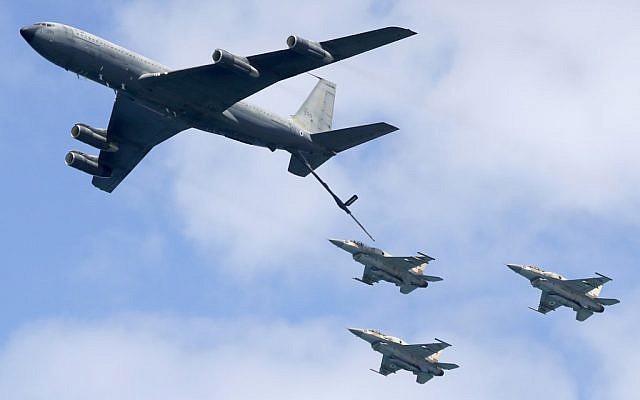 Illustrative: An Israeli Air Force Boeing KC-135 Stratotanker and F-16 fighter jets perform during an air show over Tel Aviv on May 9, 2019, as Israel marks its 71st Independence Day. (Jack Guez/AFP)	The Israeli Air Force has resumed training for a possible strike on Iranian nuclear facilities, Israeli television reported Thursday.	According to Channel 12 news, Israel Defense Forces Chief of Staff Aviv Kohavi ordered that budgetary funds be set aside for drilling such a scenario, after a two-year hiatus.	The network said Kohavi had also ordered that the air force train “intensely” in simulating a strike on Iran’s nuclear program. [It is not possible to determine if this is a ‘bluff’ tactic by Israel of if this is simply preparation for an enormous ‘operation’. Either way is extremely ominous. If you haven’t reviewed the Gog Magog war recently you need to do it now because it could very well come into play very soon is this is accurate. This could also usher in a major serious of prophetic events which go way beyond Gog Magog. – rdb]	The orders were reportedly given during a meeting Kohavi held at his office in recent days.	The report did not cite a source and there was no comment from military officials.On Monday, Channel 12 reported that the government planned to allocate NIS 5 billion ($1.5 billion) for an attack on Iran, with NIS 2 billion ($620 million) coming from the 2022 defense budget and the rest coming from the current budget. [To say that putting in a budgetary line item for “attack on Iran” is a bit blatant and makes me think that things are coming down to the wire quickly. – rdb]	A day later, Defense Minister Benny Gantz defended the government’s requested budget increase for the military, warning that the additional funds are necessary in order to prepare for a potential strike on Iranian nuclear sites.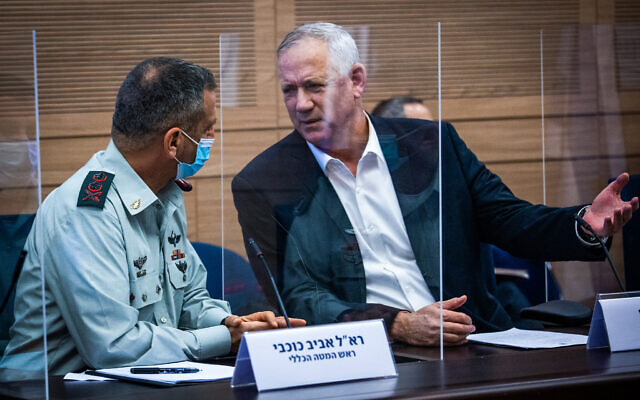 IDF Chief of Staff Aviv Kochavi (left) and Defense Minister Benny Gantz attend a Knesset Foreign Affairs and Defese Committee meeting, on October 19, 2021. (Yonatan Sindel/Flash90)	Kohavi publicly declared in January that the IDF was preparing fresh “operational plans” for a potent military strike, and in August that Iran’s nuclear progress has prompted the IDF “to speed up its operational plans,” with a fresh budget to do so.	In his speech to the United Nations General Assembly last month, Prime Minister Naftali Bennett declared that “Iran’s nuclear program has hit a watershed moment, and so has our tolerance. Words do not stop centrifuges from spinning… We will not allow Iran to acquire a nuclear weapon.”	United States President Joe Biden’s administration has said it is still seeking a joint US-Iranian return to compliance with the 2015 nuclear deal, while acknowledging that it will not wait indefinitely for Tehran to return to the negotiation table.	If it fails to do so, US Secretary of State Antony Blinken told his Israeli counterpart Yair Lapid this month that “every option” will be on the table — an apparent uptick in rhetoric after Biden told Bennett in August that Washington was willing to consider “other options” if the nuclear deal cannot be revived. https://www.timesofisrael.com/idf-said-to-resume-practicing-potential-strike-on-iranian-nuclear-sites/ Liberman: Confrontation with Iran ‘only a matter of time, and not a lot of time’Amid efforts to resume nuclear talks, finance minister says ‘no diplomatic process or agreement will stop Iran’s nuclear program’By TOI staff Today, 4:36 pm 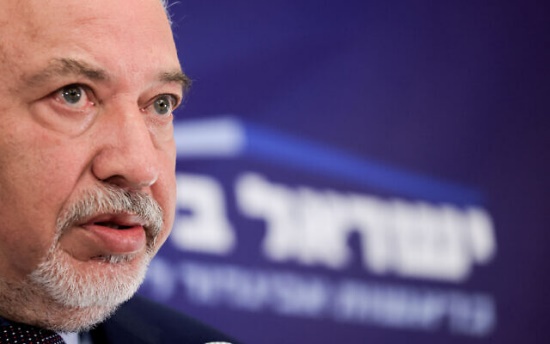 Yisrael Beytenu party chairman Avigdor Liberman speaks during a faction meeting at the Knesset on October 4, 2021. (Olivier Fitoussi/Flash90)	In the latest Israeli threat of military action against Iran, Finance Minister Avigdor Liberman said Tuesday that a conflict was inevitable and was the only way to stop the Islamic Republic from reaching nuclear capability.	Speaking with the Walla news site, Liberman said that “a confrontation with Iran is only a matter of time, and not a lot of time.”	Amid efforts to resume talks between Tehran and world powers about renewing the 2015 nuclear deal, Liberman said that “no diplomatic process or agreement will stop Iran’s nuclear program.”	According to the Yisrael Beytenu party chief, Iran is a bigger problem for Israel than for the rest of the international community, “because they have stated that their policy is the destruction of Israel, and they mean it.”	On Tuesday, Defense Minister Benny Gantz appeared before the Knesset’s powerful Foreign Affairs and Defense Committee to justify the government’s requested budget increase for the military, warning that the additional funds are necessary in order to prepare for a potential strike on Iran’s nuclear program.	This summer, the government announced that it had agreed on a NIS 58 billion ($17.5 billion) defense budget for 2022, an increase from the previous defense budget, which was set in 2019 and has remained in force as the governments since then failed to pass a new one.	“Israel is challenged militarily on many fronts, and therefore there is great importance to approving a defense budget, following years without a fixed budget, which has — to a certain extent — damaged our ability to act, our ability to have efficient communication, and to build up our forces in a more effective way,” Gantz said.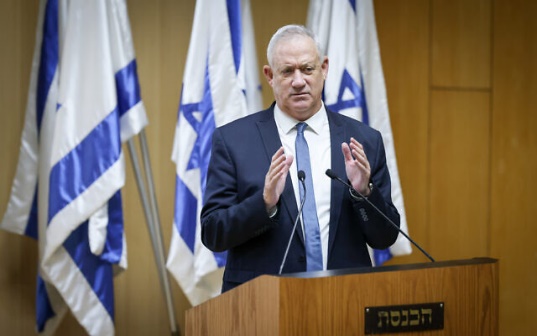 Defense Minister Benny Gantz speaks at an event launching a Knesset caucus dedicated to the Abraham Accords, in Jerusalem, October 11, 2021. (Yonatan Sindel/Flash90)	In his speech, the defense minister said the most significant threat facing Israel, and the one for which the Israel Defense Forces most needs to allocate resources, is Iran and its nuclear program.“We see that Iran is advancing toward the level of enrichment that would allow it, when it wished, to become a threshold state — and we are making every effort to prevent that,” Gantz said.	Gantz’s appearance came a day after television reports that the government planned to allocate NIS 5 billion ($1.5 billion) for such an attack on Iran, with NIS 2 billion ($620 million) coming from the 2022 defense budget and the rest coming from the current budget.	According to an unsourced report on Channel 12 news on Monday night, the NIS 5 billion would go toward purchasing various types of manned aircraft, intelligence-gathering drones and unique armaments needed for such an attack, which would have to target heavily fortified underground sites.	IDF Chief of Staff Aviv Kohavi publicly declared in January that the IDF was preparing fresh “operational plans” for a potent military strike, and in August that Iran’s nuclear progress has prompted the IDF “to speed up its operational plans,” with a fresh budget to do so. More - https://www.timesofisrael.com/liberman-confrontation-with-iran-only-a-matter-of-time-and-not-a-lot-of-time/ Iran kicks off 2nd air defense drill with bombers, drones, laser-guided missilesExercise comes just over a week after army, Revolutionary Guard carried out massive maneuvers in the desert amid regional tensionsBy AP Today, 12:13 pm 	TEHRAN, Iran  — Iran on Thursday kicked off an air force drill across the country, a week after holding another massive exercise in air defense, state TV reported.	The report said bombers, jet fighters, and attack and surveillance drones will participate in the drill, using heavy weapons including laser-guided missiles.	It said all Iranian military air bases will participate in the maneuver. Reportedly, Iran has 12 air bases.	The report did not say how long the drill will last.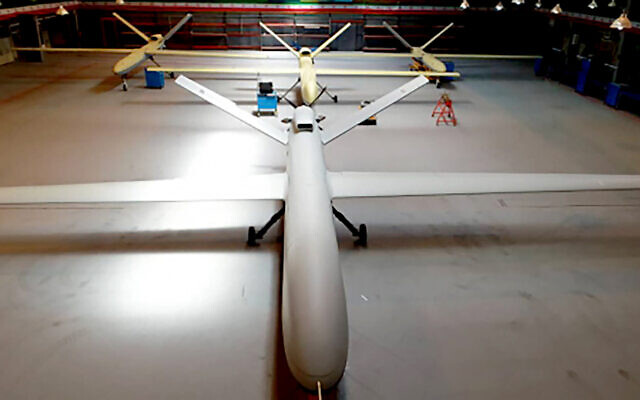 In this photo released on May 21, 2021, by Sepahnews, the website of the Iranian Revolutionary Guard, a new Gaza drone is displayed in an undisclosed location in Iran. (Sepahnews via AP)	It came a week after Iran held a two-day annual air defense drill in the country’s sprawling central desert, with both the army and the paramilitary Revolutionary Guard taking part.	Iran regularly holds such drills and says they assess the troops’ combat readiness and demonstrate the nation’s military capabilities.	The 2015 nuclear deal saw Tehran drastically limit its enrichment of uranium in exchange for the lifting of economic sanctions. In 2018, then-US president Donald Trump unilaterally withdrew America from the accord, raising tensions across the wider Middle East.	With Vienna talks stalled, Iran has breached limits set by the nuclear deal and is enriching small amounts of uranium to its closest-ever levels to weapons-grade purity as its stockpile continues to grow. Iran claims its nuclear program is only for peaceful purposes. https://www.timesofisrael.com/iran-kicks-off-2nd-air-defense-drill-with-bombers-drones-laser-guided-missiles/ AG on bill that would bar Netanyahu from becoming PM: It’s not personalAvichai Mandelblit appears to give legal backing to proposal to ban any lawmaker charged with a serious crime from forming a governmentBy TOI staff Today, 7:24 pm 	Attorney General Avichai Mandelblit on Thursday appeared to give a kosher stamp to Justice Minister Gideon Sa’ar’s bill seeking to bar any lawmaker charged with a serious crime from becoming prime minister, which would prevent former premier Benjamin Netanyahu from returning to power.	Mandeblit said the proposal was not aimed at any specific lawmaker, as Netanyahu and his supporters have charged.	“The amendment isn’t personal, it is general and forward-looking, while including qualifications and oversight mechanisms,” Mandelblit said during an event honoring late Supreme Court justice Meir Shamgar.	“Additionally, this amendment doesn’t create a precedent out of nowhere. It goes along the path set by [previous] legislation and Supreme Court rulings,” he added.	Mandelblit was referring to a 1990s ruling that said criminal defendants cannot become ministers. The ruling did not apply to the premiership, allowing Netanyahu to remain prime minister after he was formally indicted by the attorney general last January.	“The suggested law aims to apply the current legal situation regarding the eligibility of other elected officials also to the eligibility of the prime minister,” Mandelblit said. “It ensures statesmanship will prevail over any personal interest.”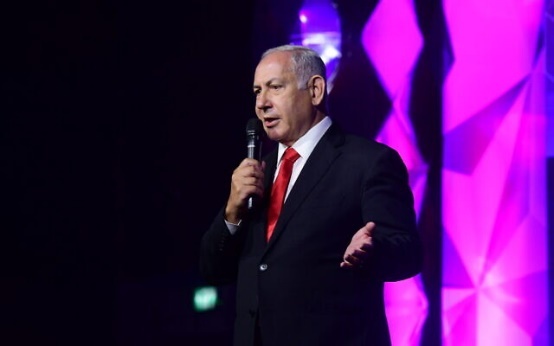 Opposition Leader Benjamin Netanyahu speaks at a conference in Tel Aviv, on October 21, 2021. (Avshalom Sassoni/Flash90)	Sa’ar also spoke at the conference, defending the bill and saying he was unfazed by criticism over the proposed law.	“My law is at an important crossroads. Avoiding its legislation could return Israel to very dangerous places that may crush our fundamental regime foundations,” Sa’ar said.	“I’m not deterred by the unbridled attacks and I intend to continue fulfilling my role for the benefit of the country, as I see it,” he added.	Sa’ar has also denied the bill, the text of which he released Tuesday, was personally linked to Netanyahu, whose Likud party he left last year to form the breakaway New Hope faction.	Still, the proposal is widely seen as an attempt to block Netanyahu — who is in the middle of an ongoing corruption trial in three cases — from returning to office.	“Gideon Sa’ar’s Iranian law is meant to deprive millions of right-wing voters of their right to vote in favor of the candidate they want for prime minister by a huge majority,” Likud said Thursday in response to Mandelblit’s comments.	Likud also claimed the bill “was not only personal but also anti-democratic and unprecedented in the democracies of the world.” [Likud and their cries are beginning to make them look like a subset of the “PA” who want to have Barghouti, a convicted criminal terrorist, as their prime minister. – rdb]	The proposed amendment to Israel’s semi-constitutional Basic Laws would block any Knesset member indicted for a crime that includes a minimum sentence of three years and moral turpitude from being tasked by the president with forming a government.	Such an MK could also not be included in a vote of confidence in a new government or become alternate prime minister. The proposed law, if approved, would take effect after the next elections when a new Knesset is sworn in.	Sa’ar said Wednesday that his publication of the draft bill this week was coordinated with Prime Minister Naftali Bennett, who has not publicly weighed in on the controversial legislation.	The bill has caused tensions inside the governing coalition as well as within Bennett’s Yamina party, with Interior Minister Ayelet Shaked coming out publicly in opposition to the bill.	Neither the text of the bill nor the accompanying statement from the Justice Ministry on Tuesday named Netanyahu, who would be banned from forming a government if the proposal is passed into law.	Sa’ar is not expected to begin advancing the bill before the state budget is passed by its deadline of November 14. If the budget is not passed by then, the Knesset will automatically dissolve and new elections will be called. The coalition has been working to quell disagreements ahead of the vote in order to keep the government intact.	Earlier this month, Sa’ar also released a legislative memo for a bill that would limit premiers from serving more than eight years in total, though it would not apply retroactively and therefore not prevent Netanyahu from again becoming prime minister. https://www.timesofisrael.com/ag-on-bill-that-would-bar-netanyahu-from-becoming-pm-its-not-personal/ Israel set to approve construction of 3,000 housing units in West BankApproved construction will be inside existing settlements all across the West Bank; commission is to also approve construction of 1,300 units for Palestinians in Area C which includes 60% of the territoryElisha Ben Kimon | Updated: 10.21.21, 22:04 	The planning commission in the civil administration of the West Bank on Thursday announced it would be approving a plan to construct 3,000 housing units in West Bank settlements and prepare planning for an additional 1,344 units.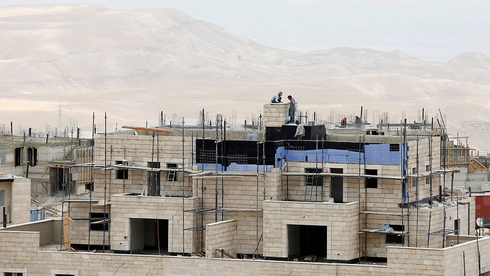 	This is the first time construction in settlements is to be approved since U.S. President Joe Biden took office.Construction in the West Bank settlement of Maale Adumim (Photo: Reuters)	The approved construction will be inside existing settlements, all across the West Bank.	The commission will also approve 1,300 housing units for West Bank Palestinians.	Officials in the settlement movement demanded of the prime minister's office to convene the planning commission to approve the construction after it had failed to meet since last August.	The previous government headed by former prime minister Benjamin Netanyahu made a commitment to the settlers that the planning commission would convene every three months to advance construction plans.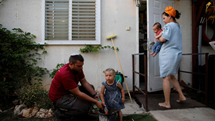 Settlers outside their prefabricated home in the settlement of Ofra (Photo: Reuters)	The pending initiative will see an addition of 1,000 units for settlers and 500 for Palestinians, all in various stages of planning.	In the August meeting, the commission approved 1,000 units to be built by the Palestinian Authorities in areas under Israeli control.	Area C, where the construction was approved, makes up 60% of the West Bank.	Meretz MK Moshe "Mossi" Raz said the decision to build more units in the West Bank settlements will harm Israeli interests. "The decision was not taken by the entire government," Raz said "It will compromise future chances for a secure future for all residents of this land," he said.  https://www.ynetnews.com/article/rjnem4yut Israeli coalition member from Meretz lobbying European MPs to attack IsraelTogether with Joint List MK Aida Touma-Suleiman, Raz is seeking signatures of parliamentarians for a letter calling for ‘robust consequences’ against Israeli ‘violations.'By JEREMY SHARON   OCTOBER 21, 2021 21:21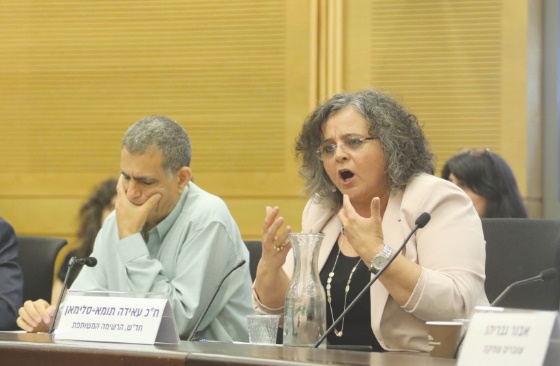 MKS MOSSI RAZ and Aida Touma-Suleiman are seen at the Knesset event they organized: ‘After 54 years: Between occupation and apartheid.’ (photo credit: MARC ISRAEL SELLEM/THE JERUSALEM POST)	Meretz MK and coalition member Mossi Raz lobbied European members of parliament and members of the European Parliament (MEPs) this week to encourage “robust consequences” for what he described as Israel’s violations of international law.	Raz and Joint List MK Aida Touma-Sliman sent a letter to hundreds of MEPs detailing what they said were “widespread displacement and forcible transfer of Palestinians” in the West Bank and east Jerusalem and asked them to sign it.	Once the letter has received enough signatures, it will be presented to the European Union’s high representative for foreign affairs and security policy, various European foreign ministers and be published in media outlets. [Nothing like trying to sabotage your own country by starting the EU and ??? ICC to investigate them. – rdb]	The letter, obtained by The Jerusalem Post, was originally sent earlier this year. But Raz sent a follow-up email this Tuesday, reiterating his request for their support and signatures.Meretz MKs Michal Rozin and Mossi Raz on a tour of West Bank outposts on Thursday with Peace Now (credit: PEACE NOW)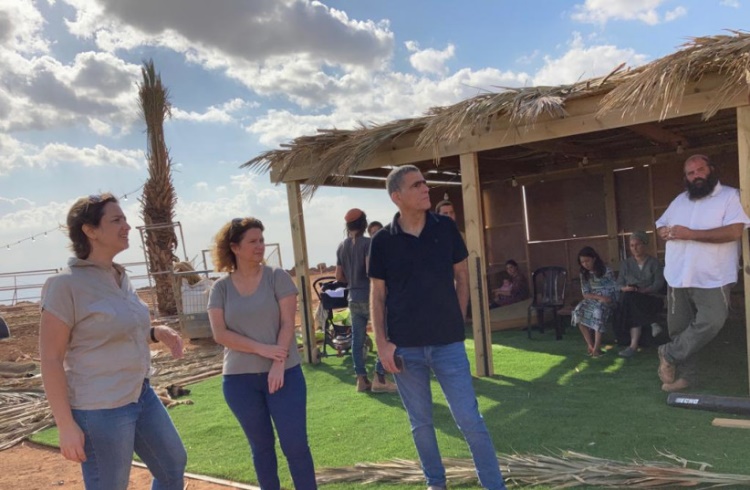 	Prime Minister Naftali Bennett’s office declined a request for comment regarding his views on a member of the coalition lobbying against the government.	“Foreign members of parliament have a role in ending the occupation,” Raz said, adding that it was “an Israeli interest of the first degree” and “an unparalleled patriotic deed.”	Meretz leader and Health Minister Nitzan Horowitz did not immediately respond to a request for comment.	In his email on Tuesday, Raz said the letter had already been signed by more than 300 European MPs and MEPs, adding: “We would be most grateful if you would add your name to this initiative as well.”	“The Bennett government” is advancing the planning process for the construction of large numbers of housing units in the E1 area of the West Bank settlement of Ma’aleh Adumim, outside of Jerusalem, something advocates of a two-state solution say would harm contiguous Palestinian development in that area, rendering a Palestinian state unviable, Raz said.	“Decades of occupation and dispossession” have resulted in a “discriminatory reality in which Israelis and Palestinians have different and unequal rights,” the letter said, adding that a recent report by Human Rights Watch accused Israel of apartheid.	The letter also cited what it said was “widespread displacement and forcible transfer of Palestinians currently taking place across the West Bank,” highlighting imminent evictions in the east Jerusalem neighborhoods of Sheikh Jarrah and Silwan.	“Violations of international law, like the ones we witnessed unfolding, must come with robust consequences, in Israel-Palestine, as elsewhere,” the letter said. [The leftists and their “international Law” is almost pathetic. – rdb]	“It is crucial that European governments support relevant international accountability efforts,” the letter added, calling for European countries “to take immediate and concrete steps to prevent the displacement and forcible transfer of Palestinian families, especially in east Jerusalem.”	The letter also called for European countries “to upgrade and actualize efforts” regarding “the illegality of Israeli settlements and the importance of differentiating between Israel and the settlements.” [ You might as well have more islamics in your government as these folks. Self hating Judaism is a very sad and destructive disease. – rdb]	Asked what the implication of “robust consequences” and “relevant international accountability efforts” means, Raz said he and Touma-Sliman were “calling on the European Union to use diplomatic tools it has with Israel to stop evictions and house demolitions, construction in the settlements and settler violence, and to seek a diplomatic solution” to the Israeli-Palestinian conflict.	Asked whether he was calling for sanctions against Israel, Raz said: “I oppose a boycott against Israel and am not calling for it,” adding that he was instead asking representatives of the European Union “to work with the government of Israel and to declare that they support the end of the occupation and the settlements and the establishment of a Palestinian state next to Israel.”	Asked whether he would continue to lobby foreign members of parliament against his own government, Raz said he would “continue to struggle for Israel and against the occupation with the means at my disposal. Together with the daily struggle in Israel, I believe that foreign members of parliament have a role in ending the occupation, which is an Israeli interest of the first degree… to ensure a better future for Israelis, and it is not against Israel, but rather an unparalleled patriotic deed.” https://www.jpost.com/israel-news/politics-and-diplomacy/coalition-mk-raz-lobbies-european-mps-against-israeli-policies-682703 Israel to allow vaccinated or recovered tourists to enter starting November 1But government says no entry for travelers coming from ‘red’ countries or from places seeing outbreak of new AY4.2 strain; Russian vaccine not okayed, for nowBy TOI staff Today, 5:54 pm 	Ministers on Thursday opened Israel’s borders, starting November 1, to tourists who are vaccinated against COVID-19 or have recovered from the disease, the Prime Minister’s Office said.	However, only tourists from countries that aren’t defined as “red” due to high infection rates will be allowed in. Additionally, reports said tourists won’t be allowed in from countries that are seeing an outbreak of the new AY4.2 variant, which has been causing concern.	The vast majority of tourists have effectively been banned from entering Israel since the start of the coronavirus pandemic in March of last year. The reopening of borders has been delayed numerous times throughout the year, as COVID infections waxed and waned.	The PMO said the plan, which must still be approved by the high-level coronavirus cabinet, may be updated “in accordance with the development and identification of new variants.”	Health officials said Thursday that five cases of AY4.2 had been retroactively diagnosed since the first known case in Israel was confirmed on Tuesday in a sample taken from a young boy who returned to the country from Moldova.The new variant of the Delta strain was identified recently in a number of Eastern European nations and the United Kingdom. On Wednesday, the Centers for Disease Control and Prevention said the first cases had been found in the United States.	Under the new regulations, only tourists who have been vaccinated during the 180 days before they boarded the plane will be allowed to enter Israel. In the case of the Pfizer vaccine, seven days must elapse between the traveler’s second or third shot and entry to Israel. In the case of Moderna, AstraZeneca, Johnson & Johnson (one dose, not two), Sinovac and Sinopharm, 14 days must elapse.	Under current regulations, tourists began arriving in organized groups in May, though in a very limited capacity. Additionally, first-degree relatives of Israeli citizens or residents were able to apply for permits to travel to the country.	Under both the current and the new regulations, all travelers to Israel must take a PCR test within 72 hours of their departure and must take a second test when they land at Ben Gurion Airport. 	Vaccinated travelers must remain in quarantine either for 24 hours or until they receive a negative test result. Those who aren’t vaccinated must remain in quarantine for 14 days, which can be shortened to seven days with two negative tests, on days 1 and 7.	In their Thursday meeting, ministers decided not to recognize Russia’s Sputnik V vaccine, with Prime Minister Naftali Bennett reportedly requesting a few more days to weigh the issue. It is possible he’ll announce such recognition during his meeting Friday in Sochi with Russian President Vladimir Putin.	Reports this week said that Israeli officials were expected to recognize tourists vaccinated with the controversial Sputnik V shot. Launched in August 2020 and proudly named after the world’s first satellite to symbolize Russia’s scientific prowess, the Sputnik V vaccine has been approved in some 70 countries. However, the World Health Organization and the European Medicines Agency have not yet approved it for use and some have questioned the lack of transparency of Russia’s vaccine trials.	Recognition of the vaccine would mark a policy shift for Israel, which until now has only recognized immunization with shots approved by the United States Food and Drug Administration.Israel appears to be at the tail end of its fourth coronavirus wave, as new infections and serious cases have ticked down over the past few weeks.	On Wednesday, just one person who entered the country tested positive for coronavirus, after 20 did on Tuesday, 22 on Monday, and 27 on Sunday, representing less than 0.1% of all those who entered Israel each day.	As of Thursday, there were 331 serious COVID-19 cases in Israel, down from close to 750 a month ago.Just 1.05 percent of those tested on Wednesday came back positive, a rate that stands at its lowest point since the start of July.	There were 1,021 new diagnoses of the coronavirus on Wednesday, taking the total caseload since the start of the pandemic to 1,320,563.	Three deaths on Wednesday took the toll to 8,030. https://www.timesofisrael.com/israel-to-allow-vaccinated-or-recovered-tourists-to-enter-starting-november-1/ Israeli startup unveils electric ‘flying car’ for consumer travelAIR says its AIR ONE aircraft, an all-electric two-seater eVTOL (electric vertical takeoff and landing) vehicle, will allow people to fly ‘on their own terms’By Ricky Ben-David Today, 3:34 pm 	An Israeli startup has unveiled the design for its debut “flying” vehicle, an electric vertical takeoff and landing (eVTOL) aircraft for individual consumers, and said it was accepting pre-orders.	The Pardes Hanna-based startup, called AIR (formerly Porality Mobility), was first conceived in 2017 by Chen Rosen, an aviation expert, who was later joined by serial entrepreneurs Rani Plaut and Netanel Goldberg. Plaut is also the executive chairman of Israeli automotive startup Moodify, and an executive board member at Tactile Mobility, a Haifa-based startup that provides smart cars with the ability to “feel the road.”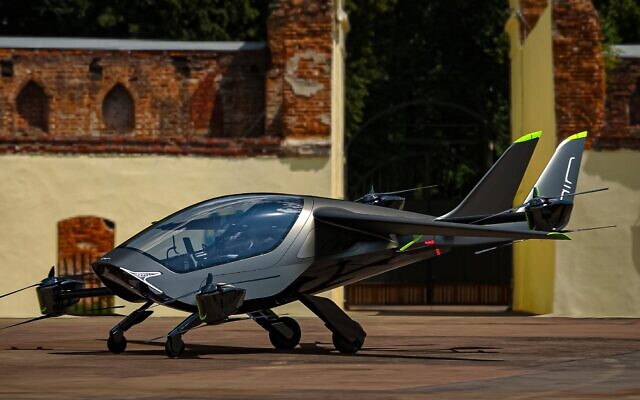 Israeli startup AIR developed an eVTOL aircraft called AIR ONE for consumer use. (AIR)	AIR developed the aircraft AIR ONE, an all-electric two-seater eVTOL that offers a range of 110 miles (177 km) on a single charge at speeds of up to 155 miles (250 km) per hour, with a flight time of one hour. 	The aircraft has collapsible wings for easy parking and the ability to take off from or land on any flat surface.	The startup said in a statement that it “combines sustainable aerospace innovation with automotive know-how” and is tapping into a nascent eVTOL market estimated to reach $12 billion by 2030.	“AIR is looking to make a true difference by making the freedom of flight truly accessible to people,” Plaut, who serves as AIR’s CEO, told The Times of Israel in a phone interview on Thursday.
		“At the moment, flying for most of us involves getting into a huge metal tube and being transported in that way. You don’t really feel as if you are flying. We want to bring aviation to the masses and combine the range, simplicity and ease-of-use of fly-by-wire [computerized flight systems] with the DNA of cars — usability, low cost of maintenance and so on. And it’s electric so there’s a green element,” said Plaut.
	“Aircraft can be easy to handle if you have good tech,” he said. To that end, AIR developed what it called “fly by intent” software, which will allow ordinary people to operate and navigate the vehicle, not just trained pilots. The aircraft is also equipped with an AI-enabled monitoring system for frequent inspections to “ensure paramount safety, even for riders with minimal training,” the company said.
	AIR said the aircraft “puts the freedom to fly directly in the hands of consumers” for “adventure, fun, and day-to-day flying.”
	“The future of mobility is in the sky, but to get there we need to build consumer confidence in eVTOLs as a legitimate mode of everyday transport and develop vehicles on a mass-scale to bring that vision to life,” Plaut said in the earlier announcement.
	The company is currently working with two prototypes and will begin test flights in February 2022 with Israel’s Civil Aviation Authority. AIR has also been working with the US Federal Aviation Authority (FAA) to obtain G1 certification, which outlines initial safety and environmental standards for civil commercial operations
	“The process of certification takes approximately 4-5 years and we are about halfway there,” Plaut said. Pending all regulatory approval, the plan is to finish the certification process by the end of 2023 and start delivering the aircraft in 2024, he said.
	AIR’s founders believe that while the overall sector is focused on “commercially piloted or autonomous air taxis for cities,” the AIR ONE offers “an alternative for those who want to enjoy the ultimate freedom of flying on their own terms.”
	“We want to sell directly to consumers. Most of our competitors are doing things like air taxis and shuttles,” Plaut added.
	He doesn’t foresee AIR becoming a major auto/aircraft maker, but Plaut said the initial vision is to sell approximately 10,000 AIR ONEs per year.
	“At the moment, there are approximately 1.5 billion cars in the world, with about 80 million cars produced every year. If we can get 10,000 cars into the air, we can start making a dent. Nobody is doing this,” he said.
	Current pre-orders for the AIR ONE are in the “triple digits,” said Plaut, and he imagines that number will grow significantly as the certification process advances.
	The company is not revealing the price of the aircraft “because we are not yet sure but it should be well below the price of a luxury car, for example, lower than $200,000,” Plaut said.
	In the US, a number of similar eVTOL companies have GI certification already, including Archer Aviation, a Palo Alto-based firm developing an aircraft to shuttle people through cities in a “quick, safe, sustainable, and cost-effective manner,” and Santa Cruz-based Joby Aviation, a transportation company developing an all-electric, five-seater passenger aircraft.
	
	A Joby Aircraft in flight in northern California. (Joby Aviation)
		In Israel, aerospace company Urban Aeronautics developed the CityHawk, a manned, compact eVTOL with a wingless exterior and a patented rotor system called Fancraft, which transforms basic ducted-fan designs into aircraft.
		The tech was developed by Tactical Robotics, the parent company of Urban Aeronautics, and is also used in the larger, VTOL (vertical takeoff and landing aircraft) autonomous version of the airborne vehicle, called Cormorant (formerly AirMule). Cormorant was developed as a solution for emergency responses to natural disasters or in combat environments to deliver food, water, and supplies, and for medical evacuations.
	Meanwhile, CityHawk is a car-sized eVTOL designed for multiple trips in urban areas as commercial air charters and emergency medical services (EMS). The aircraft will be fueled by hydrogen, and, the company said, “will be the most environmentally friendly and efficient air fleet on the planet.”
	
	Israeli company Urban Aeronautics’ CityHawk, an eVTOL aircraft with a hydrogen-electric propulsion system to drive its ducted fans. (Urban Aeronautics)
	Last year, Urban Aeronautics signed an agreement with Hatzolah Air, the aviation arm of EMS organization Hatzolah, with divisions in the US and Israel, to deliver four CityHawks for ambulance use.
	The Yavneh-based company also has an agreement with American aerospace multinational Boeing to explore the development of Tactile Robotics’ Fancraft technology with potential uses for piloted and autonomous light aircraft.
	Urban Aeronautics said it has over 300 successful test flights of its prototypes, which have been in development since 2006. https://www.timesofisrael.com/israeli-startup-unveils-electric-flying-car-for-consumer-travel/ 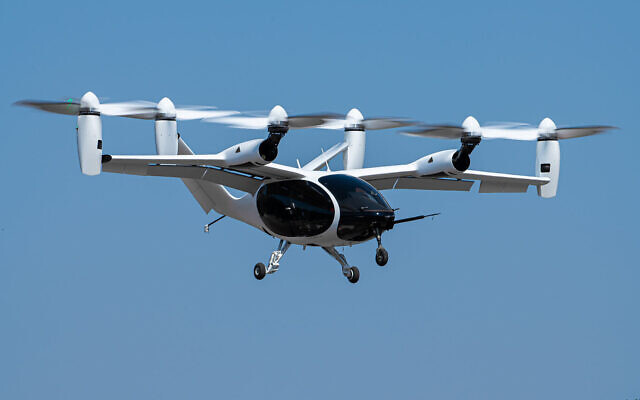 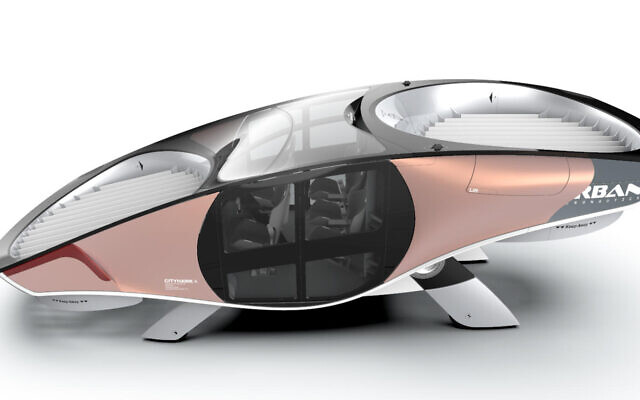 Plant used in ‘Cleopatra’s scent,’ Temple rite found on ancient Jerusalem seal2,000-year-old amethyst stone discovered in excavations near Western Wall, is believed to be engraved with image of biblical persimmon used for fragrance and Second Temple incenseBy TOI staff Today, 11:21 am 	An amethyst seal engraved with what is thought to be the earliest depiction of a plant used for incense in the Second Temple — and for perfume by Cleopatra — has been found in Jerusalem.	The 2,000-year-old amethyst seal, which was designed to be worn as a ring, has an engraving of a bird next to a branch of what appears to be the expensive biblical persimmon used to make the fragrance.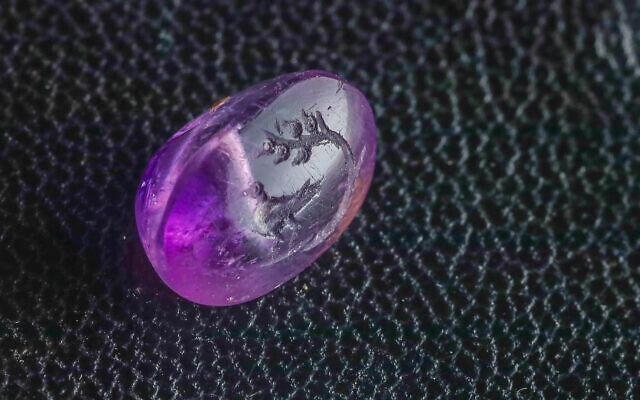 The 2000-year-old amethyst seal found in an excavation near the Western Wall (Eliyahu Yanai, City of David)	The seal — depicting the plant known variously as biblical persimmon, bosem or balsam, or even the Balm of Gilead — was discovered at the Foundation Stones of the Western Wall, according to a statement released Thursday.	According to the Israel Antiquities Authority, the biblical persimmon plant is unrelated to the modern-day fruit. It was used at the time of the Second Temple as an ingredient to produce the temple incense, perfume and other balms and medicines.	First-century Jewish historian Josephus Flavius wrote that Mark Antony gave Cleopatra received valuable persimmon groves that formerly belonged to King Herod. Scholars believe that this was so she could have an unlimited supply of the expensive balm extracted from the plant.	Some experts believe the plant was given to King Solomon by the Queen of Sheba, the IAA said.
	Researchers Eli Shukron, Prof. Shua Amorai-Stark and Malka Hershkovitz said in the statement that the seal depicts a bird, probably a dove, and a thick branch with five fruits on it, which they believe to be the persimmon plant.
	“This is an important find because it may be the first time a seal has been discovered in the entire world with an engraving of the precious and famous plant, which until now we could only read about in historical descriptions,” said Shukron, who carried out the excavation where the seal was found at the foundations of the Western Wall on behalf of the IAA and the City of David.
	Shukron added that the balsam plant was attributed magical and ceremonial properties, which is why it was used as an ingredient for the Temple incense around the time that the seal was made.
	Amorai-Stark said that stamps have been previously found with engravings of plants, but this was the first time one was found depicting a branch laden with fruit, leading them to hypothesize that it was the biblical persimmon.
	“Towards the end of the Second Temple Period, the use of stone stamps expanded and became more common, but in most stamps discovered so far with plant engravings, it is common to find plants that were common in Israel at the time: vines, dates, and olives, which are among the seven species. But on this stone seal, we immediately noticed that the fruit that appears on it is unlike any of the fruits we have encountered to date,” said Amorai-Stark. https://www.timesofisrael.com/plant-for-cleopatras-scent-and-temple-rite-found-on-ancient-jerusalem-seal/ Ex-general Gal Hirsch indicted for tax evasion totaling $1.9 millionWithdrawn candidate for police commissioner and 3 business partners accused of evading taxes on more than $12 million of income from defense deals in GeorgiaBy TOI staff Today, 4:07 pm 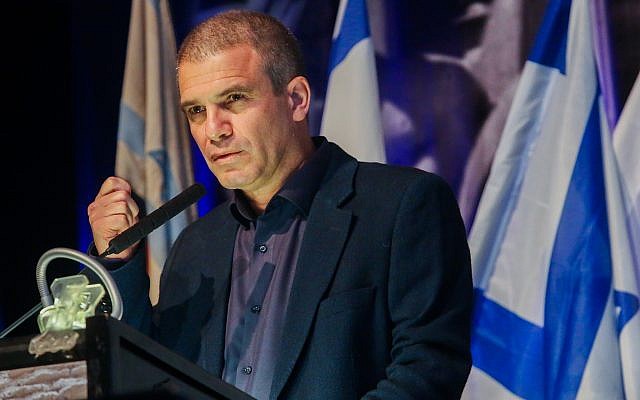 Former IDF brigadier general Gal Hirsch gives a press conference in Tel Aviv announcing his entry into politics, December 26, 2018. (Flash90)	A former Israel Defense Force brigadier general who was once in line to head the Israel Police was indicted Thursday for tax offenses.	The charges were filed at the Tel Aviv Magistrate’s Court against Gal Hirsch, who left the military in 2006 amid criticism over the IDF’s failures in the Second Lebanon War.	According to the indictment, Hirsch failed to report or falsely reported some of the profits on his operations in a defense company in Georgia, a sum of no less than NIS 6.1 million ($1.9 million).	The indictment accuses Hirsch alongside business associates Oded Shachnai and Mikhael Benimini. A separate indictment was filed against Yaniv Adam as part of a plea bargain.	The four were partners in Defensive Shield, a company that provided defense advice and military training and brokered arms sales to Georgia, and also provided services to other countries between 2007 and 2009.  More -https://www.timesofisrael.com/ex-general-gal-hirsch-indicted-for-tax-evasion-totaling-1-9-million/ 2 settler youth indicted in stone-throwing attack on Palestinian villageOne suspect, 17, charged with assaulting an IDF officer during incident last month in southern West Bank, which left at least 12 hurtBy Alexander Fulbright and Aaron Boxerman Today, 6:22 pm Prosecutors on Thursday filed rare indictments against two Israeli minors for their alleged involvement in a recent stone-throwing assault on a Palestinian village in the south Hebron hills.	The attack saw dozens of Israelis hurl stones at Palestinian homes and cars in the tiny hamlet of al-Mufaqara, a cluster of homes close to two illegal Israeli outposts. Foreign Minister Yair Lapid denounced the assault as “terror.” The incident also sparked condemnations from the European Union and the United Nations.	The two suspects, aged 15 and 17, are both residents of the South Hebron Hills. The younger settler was accused of attempted assault and malicious damage, and was also indicted on a rioting charge.	The other was charged with aggravated assault of a public servant for allegedly assaulting an Israel Defense Forces officer who, the indictment said, was trying to distance the assailants from the small Palestinian shepherding village.Israeli authorities rarely file indictments against Israelis who conduct acts of vigilante assault and vandalism against Palestinians. The Yesh Din rights group reported in 2020 that 91 percent of police investigations between 2005 and 2019 were closed without charges.	According to the indictment, dozens of masked Jews armed with clubs and knives entered the village and threw rocks at residents, smashed the windows of several homes, set loose a flock of animals from its pen, vandalized cars and caused other material damage.	The attack left at least 12 Palestinians injured, including a three-year-old boy, according to Israeli and Palestinian witnesses.	The boy, Mohammad Bakr Hussein, was struck in the head by stones and rushed to Soroka hospital in Beersheba. According to his family, doctors fear that Mohammad may have sustained lasting brain damage from the attack.	“Two were charged? How can that be? There were dozens of settlers who attacked us on that day! Tell the world that ‘justice’ in Israel is going in the wrong direction,” Mahmoud, Mohammad’s grandfather, said in a phone call.Witnesses said at the time that some Palestinians threw stones back at the settlers. Three Israelis were injured as well, according to Hebrew media reports.	The United States, EU, and UN condemned the violence, with the UN labeling it “an attack on Palestinian civilians.” More -https://www.timesofisrael.com/2-settler-youth-indicted-in-stone-throwing-attack-on-palestinian-village/ Swedish FM censures ‘corruption in Palestine’ during meetings with PA leadersAnn Linde expresses hesitation about aid; Palestinian official claims statements, published by Sweden’s public broadcaster, were fabricated by Hamas-affiliated websitesBy Aaron Boxerman Today, 2:39 pm 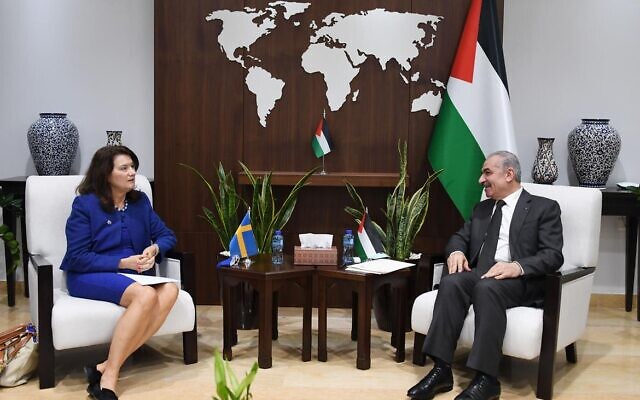 Swedish Foreign Minister Ann Linde meets with Palestinian Authority premier Mohammad Shtayyeh in Ramallah on Tuesday, October 19, 2021 (WAFA)Swedish Foreign Minister Ann Linde criticized alleged corruption in the Palestinian Authority, following a meeting with the PA’s leaders in Ramallah on Tuesday during her recent visit to Israel and the West Bank.Linde expressed hesitation about Swedish economic aid to the Palestinians, saying that widespread corruption was hindering Swedish support. The rare rebuke marked a departure from Sweden’s longstanding backing of the Palestinians.“If we are going to be able to completely support economic development, we of course cannot have corruption on such a level as there is in Palestine,” Linde told Sweden’s public broadcaster on Tuesday, before her meetings with officials in Ramallah.Accusations of nepotism and corruption have long dogged officials in Ramallah and have occasionally sparked scattered protests against the Palestinian Authority. According to a recent poll by the Palestinian Center for Polling and Survey Research, around 83 percent of Palestinians believe there is corruption in PA institutions.	Linde met with PA President Mahmoud Abbas, Prime Minister Mohammad Shtayyeh, and her counterpart Riyad al-Malki during her quick visit to the area on Tuesday.	“[Linde] stressed that Sweden will continue to provide support to the Palestinian people to build the institutions of the Palestinian state,” Abbas’s office said in a statement following the meeting.	The Swedish government’s current funding plan allocates around $180 million in development aid to the Palestinians between 2020 and 2024. Sweden has also funded millions in direct budget support to Ramallah through the European Union, the PA’s largest single donor.	“We are proud of our relationship with Sweden, whether bilateral or as part of the European Union. We hope that it will serve as a model for the rest of Europe,” Shtayyeh said in a statement following the meeting.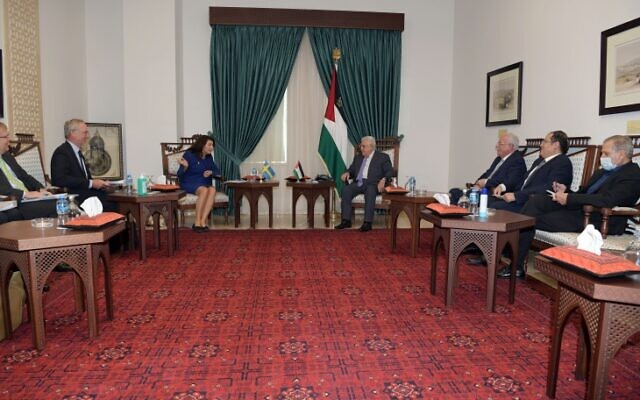 Palestinian Authority President Mahmoud Abbas meets with Swedish Foreign Minister Ann Linde on October 19, 2021 (WAFA)	Linde also met earlier with Foreign Minister Yair Lapid, during the first visit to Israel by a Swedish foreign minister in a decade.	Linde’s comments on Palestinian corruption circulated widely in Palestinian media, especially on news sites affiliated with the Hamas terror group.	Longtime Abbas aide Ahmad Majdalani, who currently serves as social affairs minister, claimed that the statements were fabricated by Hamas-affiliated media, although they appeared on the Swedish government-funded broadcaster.	“Ann Linde is our personal friend, and a long-time member of the Social Democratic Party, who are our comrades and partners in the Socialist Internationale… it is impossible that she would make such a statement,” Majdalani told the independent Palestinian network Wattan.	International donors have grown increasingly frustrated by the deadlocked Israeli-Palestinian conflict, as well as more openly critical of what some observers see as a corrupt and authoritarian PA.	A spokesperson for the Swedish Foreign Ministry did not respond to requests for comment.https://www.timesofisrael.com/swedish-fm-censures-corruption-in-palestine-during-meetings-with-pa-leaders/ Syria executes 24 for allegedly sparking deadly wildfiresAmnesty International researcher says executions show ‘the Syrian government’s disregard for international law, especially right to life’By AP 21 October 2021, 7:47 pm 	DAMASCUS — Syria has executed 24 people after convicting them on terrorism charges for igniting last year’s devastating wildfires, which left three people dead and burned thousands of hectares of forests, the Syrian Justice Ministry said Thursday.	The publicized executions of a large group of people is rare in war-torn Syria, where a decade-old conflict has left hundreds of thousands dead and displaced half the country’s population, including 5 million refugees outside the country.	Wildfires broke out in several Middle Eastern countries in October 2020 amid a heat wave that was unusual for that time of the year, leaving Syria particularly hard-hit. Three people were killed in the blazes, which also burned wide areas of forests, mostly in government-controlled regions of Latakia and the central province of Homs.	Syrian President Bashar Assad’s hometown of Qardaha in Latakia province was hard hit by the fires, which heavily damaged a building used as storage for the state-owned tobacco company, part of which collapsed. Assad made a rare visit to the region shortly after the fire was brought under control.	A statement issued by the Justice Ministry Thursday said those executed a day earlier were “criminals who carried out terrorist attacks that led to deaths and damage to state infrastructure and public and private property through the use of flammable material.” It said 11 others were sentenced to life in prison in the same case.	Nine others, including five juveniles, received prison sentences. The prison sentences for the juveniles ranged between 10 to 12 years, the Justice Ministry said.	The statement did not provide further details on the circumstances of the executions or how they took place. For civilians, the death penalty in Syria is usually carried out by hanging. Syrian laws allow for the death penalty for offenses including terrorism, espionage, treason, arson and army desertion.	“Yesterday’s executions of 24 people demonstrates the Syrian government’s disregard for international law, especially right to life,” said Diana Semaan, researcher on Syria for Amnesty International.	She added that death sentences are often passed through secret trials or during court proceedings which lack basic safeguards such as the right to a lawyer, and with confessions routinely extracted under torture or other ill treatment and duress. More -  https://www.timesofisrael.com/syria-executes-24-for-allegedly-sparking-deadly-wildfires/ US Orthodox rabbis accused of secretly being Evangelical ChristiansThe two rabbis reportedly performed marriages and divorces, wrote Torah scrolls and even officiated Orthodox conversions.By AARON REICH   OCTOBER 21, 2021 22:25	Accusations have been leveled against a father and son in the United States who practice as Orthodox rabbis of secretly being Evangelical Christians. 	The father and son in question, Michael and Calev Isaacson, have worked as rabbis in Orthodox Jewish communities throughout the United States. These include Portland, Milwaukee, Houston, and, currently, Phoenix. While in Houston, from 2014-2016, Michael reportedly worked as a supervisor for the local kashrut association.	The accusations against them were leveled by Beynenyu, an Israel-based anti-missionary organization, who claim that they have relocated whenever the suspicions of the local rabbis were aroused.	Investigations conducted by the Jewish Chronicle corroborated these claims, revealing that Michael Isaacson, named Michael Dawson until 2019, grew up Lutheran and was married in a Lutheran wedding, and whose relatives were "shocked" at his claims of being Jewish.	Isaacson also reportedly crafted a background of being halachically Jewish and with a history of practicing Jewish traditions, all of which a family member of his denied to the JC. 	Regardless, the father and son have managed to amass documentation from rabbis giving validation to their claims. This includes semicha (ordination), with Calev's being signed off by one Rabbi Michael Aminov, a rabbi in Arizona.	Beyneynu fears, however, that their documentation could lead to them attempting to make aliyah.	The family was noted to have taken part in an event with the Gates of Zion, an Arizona-based missionary organization.	However, when speaking to other rabbis, they denied any interest in missionary work, and claimed they were only involved with such organizations for "humanitarian" purposes.	The investigation by Beyneynu further revealed that the Isaacsons have been confronted before. In these confrontations, though, when asked if they believe Jesus to be the messiah, they have stated “We do not reject Yeshua [Jesus] the Jewish Messiah.”	Throughout their time in the US, the Isaacsons have reportedly performed a number of important Jewish rituals, including conducting weddings and divorces, writing holy scrolls like mezuzot and even officiating Orthodox conversions.If the accusations against them are true, every single one of these rituals would be rendered invalid.When approached by Beyneynu, the office of Israel's Chief Rabbi David Lau confirmed that Isaacson has no authority to perform conversion. https://www.jpost.com/diaspora/us-orthodox-rabbis-accused-of-secretly-being-evangelical-christians-report-682759 Garland stonewalls on conflict of interest over his order benefiting son-in-lawAlso faces tongue-lashing for his attack on parentsBy Bob Unruh Published October 21, 2021 at 3:32pm 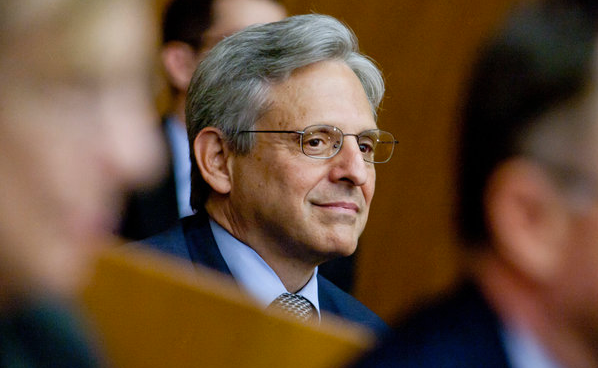 	Joe Biden's attorney general, Merrick Garland, stonewalled on the issue of his orders that could benefit his son-in-law's company financially and denied characterizing public school parents as domestic terrorists during an appearance before the U.S. House Judiciary Committee on Thursday.	He also took a tongue-lashing from Sen. Jim Jordan over his political agenda.	Fox News reported Garland refused to answer questions whether he sought any "ethics guidance" regarding Panorama Education, started and run by his son-in-law, and which is in line to benefit financially from Garland's campaign against parents who oppose its left-leaning, pro-LGBT and pro-Critical Race Theory ideologies.	Garland was asked by Rep. Mike Johnson, R-La., about the conflicts of interest inherent when a government official takes action that benefits his family financially.	Fox News reported Panorama reportedly has been paid $27 million from more than a thousand school districts – triggering concerns about the family's financial fortunes and how they benefit from Garland's decision to crack down on opposition to leftist school board agendas.	Responding to a letter from a school boards group in America that described those opponents to leftist ideals as domestic terrorists, the Biden administration, through Garland, assigned the FBI to begin investigating and prosecuting those parents.	"We now know that that company publishes and sells critical race theory and so-called anti-racism materials to schools across the country, and it works with school districts nationwide to obtain and analyze data on students, often without parental consent," said Johnson.	But Garland said "nothing" in his memorandum has "any effect on the kinds of curriculums that are taught or the ability of parents to complain."Fox explained, "Johnson pressed the attorney general on whether he sought ethics guidance concerning his son’s business before he sent out his controversial Oct. 4 memo, which directed the FBI and U.S. attorney offices to hold meetings with federal, state and local law enforcement leaders within 30 days to discuss ways to combat what the DOJ described as an 'increase in harassment, intimidation and threats of violence against school board members, teachers and workers in our nation’s public schools.'"	Johnson pointed out that the very basis of parental concerns about their local boards' actions is the "very curricula that your son-in-law is selling."	But Garland refused to answer questions about ethics advice or guidance. And he claimed again there was no conflict of interest in his orders that, at a minimum, provide protection for the agenda of his son-in-law's company.	Merrick also claimed the DOJ didn't label parents as domestic terrorists, even though his memo sent the DOJ after parents who dissent from local board agendas.	He alleged, "The Justice Department supports and defends the First Amendment right of parents to complain as vociferously as they wish about the education of their children, about the curriculum taught in the schools. That is not what the memorandum is about at all, nor does it use the words 'domestic terrorism' or 'PATRIOT Act,'" he said.	In fact, it was the request from the National School Boards Association to Biden to act against parents that called them terrorists and asked that the nation's anti-terror PATRIOT Act be invoked against them.	Garland's order was in response to that demand.	His order, in fact, cited "threats against public servants" as being illegal.The problem with the description is that boards have been claiming that parents who simply protest their agenda, and vocally oppose it, citing the option voters have to recall board members and remove them, are the "threats."	Jordan also delivered a tongue-lashing during the hearing.	He responded, "Are you kidding me?" after Chairman Rep. Jerry Nadler claimed it was the DOJ under President Trump that was "political."	He pointed out the undeniable sequence of recent events, the NSBA demanding DOJ action against parents, and Garland's response within days.	"Republicans on this committee have sent the attorney general 13 letters in the last six months," he said. "Eight of the letters, we've got nothing - they just gave us the finger."	He pointed out how Garland had assembled a "snitch line" to be used against parents within five days "after a left-wing political organization asked for it."	"It that's not political I don't know what is," he said.	Rep. Burgess Owens, R-Utah, also asked if Garland supported the comparison between domestic terrorism and parents' school board protests, and Garland claimed the DOJ was only concerned about "violence and threats."	However, one of the incidents that triggered the back-and-forth in politics is when a Virginia school board concealed the fact that a boy wearing a skirt allegedly went into a girls restroom and assaulted a girl.	When the superintendent claimed during a meeting there was no record of such an attack, which reportedly was repeated by the same offender a short time later with another victim, the father of the girl protested, verbally and vocally, and school board members had him arrested and charged.	Fox News noted that just as the hearing was going on attorneys general from 17 states sent Biden and Garland a letter demanding the government stop trying to intimidate parents into silence.	"Your recent action seeks to chill lawful dissent by parents voiced during local school board meetings by characterizing them as unlawful and threatening," the attorneys general wrote in the letter.	It also was reported half of the eight members of the U.S. Commission on Civil Rights wrote to Garland, scolding him for his memo calling out the FBI against parents.	"Your memorandum did not cite any specific examples of ‘harassment, intimidation and threats of violence’ that would provide any basis for law enforcement action by the Department," the letter read. "We are concerned that much of what the NSBA calls threats and acts of intimidation—and compares to 'domestic terrorism and hate crimes'—can be merely classified as political speech."	In fact a poll on Thursday on the issue was released by the Convention of States Action in conjunction with the Trafalgar Group.	"The very idea that our attorney general would direct our nation’s federal law enforcement to investigate everyday moms and dads who are rightly concerned about their children’s education is shocking and hard to fathom. These are the tactics of totalitarians in places like China and North Korea, not here in America,” said Mark Meckler, president of Convention of States Action. “This explains the findings in this poll, where one can plainly see that those who are aware that Merrick Garland made this announcement oppose him by large majorities, while there’s a group who marked ‘not sure’ because they don’t know about his announcement or don’t know enough about it. The nearly 20 percent overall who support Garland’s actions against parents are consistent throughout all of our polls, in which we see that roughly this percentage of voters will support practically anything the Democrats support. A scary reality in these challenging times."	The results show only 19.8% of respondents supported Garland's stance on the dispute. https://www.wnd.com/2021/10/garland-stonewalls-conflict-interest-order-benefiting-son-law/   [These people are simply evil. – rdb]NIH admits funding Wuhan experiment resulting in 'gain-of-function'Scientist charges Fauci 'lied to Congress, lied to the press, and lied to the public'By Art Moore Published October 21, 2021 at 12:56pm 	White House coronavirus adviser Dr. Anthony Fauci and National Institutes of Health Director Francis Collins have declared under oath that they did not fund the dangerous gain-of-function virus research in China that now is believed be the origin of the COVID-19 pandemic.
	But now the NIH has admitted in a letter to the leading Republican on the House Oversight Committee that the U.S. funded an experiment at the Wuhan Insitute of Virology in which a bat coronavirus was modified, creating a virus that made mice "sicker" than the original virus.
	In the letter issued Wednesday, NIH Principal Deputy Director Lawrence Tabak told House Oversight Committee ranking Republican James Comer of a final progress report submitted in August by EcoHealth Alliance, the non-profit founded by the U.S.-based British zoologist Peter Daszak.
	Tabak, while tacitly admitting the "limited experiment" meets the definition of gain-of-function research, insists that the outcome was unintended.	"As sometimes occurs in science, this was an unexpected result of the research, as opposed to something that the researchers set out to do," he writes.
	But the implications of Tabak's admission are enormous, contends Richard Ebright, a molecular biologist at Rutgers who has called for a thorough investigation of the origin of the pandemic.
	"NIH — and specifically, Collins, Fauci, and Tabak — lied to Congress, lied to the press, and lied to the public," he tweeted Wednesday night with an image of the letter. "Knowingly. Willfully. Brazenly."
	NIH corrects untruthful assertions by NIH Director Collins and NIAID Director Fauci that NIH had not funded gain-of-function research in Wuhan.
	NIH states that EcoHealth Alliance violated Terms and Conditions of NIH grant AI110964. pic.twitter.com/cFOtJlRoWl
	— Richard H. Ebright (@R_H_Ebright) October 20, 2021	Commenting on Ebright's tweet, President Trump's former chief of staff, Mark Meadows, said that "to call this a bombshell is an understatement."
	"Dr. Fauci and others claimed under oath the NIH didn’t fund gain of function research in the Wuhan Lab. Now the obvious is confirmed: they did," Meadows wrote.
	To call this a bombshell is an understatement.
	Dr. Fauci and others claimed under oath the NIH didn’t fund gain of function research in the Wuhan Lab. Now the obvious is confirmed: they did. https://t.co/PoUyIJCInu
	— Mark Meadows (@MarkMeadows) October 21, 2021
	Meadows, in an interview Thursday morning with Steve Bannon's "War Room," said Fauci and the NIH intentionally funded gain-of-function, saying they "need to be held accountable for their actions."
	The former White House chief of staff said that when he and President Trump cut off funding to the Wuhan lab, Fauci was still advocating for the research in China.
	Fauci and Collins wrote an op-ed for the Washington Post in 2011 advocating gain-of-function research titled "A flu virus risk worth taking."
	MIT professor Kevin M. Esvelt countered that view in a recent Washington Post op-ed titled "Manipulating viruses risking pandemics is too dangerous."
	See Meadows' remarks Thursday:
	Meadows posted a clip on Twitter of Sen. John Kennedy, R-La., questioning Fauci about funding of gain-of-function research at the Wuhan lab, saying the NIAID director "has some explaining to do."
	In the Senate hearing, Fauci affirmed to Kennedy that his agency did not give money to the lab to do gain-of-function research.
	Kennedy wanted to know how Fauci could be sure that grant recipients didn't do that kind of research anyway.
	"Well, we always trust the grantee to do what they say, and we look at the results," Fauci said.
	But Fauci acknowledged he could not "guarantee that a grantee has not lied to us."
	This clip of @SenJohnKennedy questioning Dr. Fauci in May on ‘gain of function’ research is suddenly worth a re-watch.
	Dr. Fauci has some explaining to do. pic.twitter.com/3vFZYXHpS9
	— Mark Meadows (@MarkMeadows) October 21, 2021
	Earlier this month, Francis Collins announced his resignation as NIH director. The move came shortly after Ebright said government documents reported by The Intercept "make it clear that assertions by the NIH Director, Francis Collins, and the NIAID Director, Anthony Fauci, that the NIH did not support gain-of-function research or potential pandemic pathogen enhancement at WIV are untruthful."
	Ebright was among the 16 scientists who authored a letter published last month in the prestigious British science journal The Lancet calling for another look at the evidence that the pandemic began with a lab leak. The scientists condemned a February 2020 letter organized by Daszak marginalizing anyone who entertained the lab-leak theory as a conspiricist.
	Ebright and his 15 colleagues said Daszak's letter and a subsequent missive had "a silencing effect on the wider scientific debate, including among science journalists."
	It was under Collins' leadership that the NIH lifted a moritorium on gain-of-function research in 2017 that was implemented during the Obama administration due to concerns that the research could trigger an outbreak.
NIH to Daszak: Turn over your data
	In his letter Wednesday, Tabak said that NIH had concluded EcoHealth's proposed research did not meet the standard for "enhanced pathogens of pandemic potential" because the researchers didn't show that the bat coronaviruses could infect humans. However, he said, EcoHealth failed to immediately report the occurence of "a one log increase in growth," which would require an NIH review.
	Tabak said EcoHealth now has five days to turn over to NIH all of its unpublished data from the research.
	The NIH deputy director insisted that the virus in the EcoHealth experiment "could not have become SARS-CoV-2" because the "sequences of the viruses are genetically very distinct."
	Separately on Wednesday, NIH issued a statement countering "misinformation" about the origin of COVID-19, declaring "the virus is likely the result of viral evolution in nature" and not developed as a "biological weapon."
	However, Ebright pointed out on Twitter that the statement does not mention the violation of NIH's grant terms by EcoHealth spelled out the letter as well as other violations reported earlier this month by The Intercept.
	Sen. Rand Paul, R-Ky., who confronted Fauci on gain-of-function research in several House hearings over the past year, countered NIH's contention that gain-of-function was "an unexpected result."
	"If the experiment combines unknown viruses and tests their ability to infect and damage humanized cells, of course the result is ‘unknown' before the experiment," he argued Thursday on Twitter, adding in another tweet that NIH is still funding EcoHealth collaboration with Wuhan thru 2025."
	Further, the evidence that the NIH-funded EcoHealth Alliance was involved in deliberate gain-of-function research at the Wuhan lab is considerable.
	In one instance in which Paul confronted Fauci, the White House coronavirus adviser declared "the NIH and NIAID categorically has not funded gain-of-function research to be conducted in the Wuhan Institute."
	But Paul pointed out that NIH grant records verify that funds were sent to EcoHealth Alliance that were used for research conducted at the Wuhan Institute of Virology. And a paper by chief Wuhan research Dr. Shi Zengli -- with whom Daszak collaborated -- provides details on the research of bat coronaviruses.
	Titled "Origin and evolution of pathogenic coronaviruses," the paper acknowledged the funding came from Fauci's NAID. And MIT scientists who have examined the paper conclude Shi was doing gain-of-function research with that funding.
	The paper's introduction, in fact, describes the risky gain-of-function studies, which alter a pathogen to make it more transmissible and deadly so that a response can be prepared in advance of a possible outbreak. Shi and her colleagues wrote that their research examines the "potential for pathogenesis of SARS-related coronaviruses (SARSr-CoVs) ... found in bats, as this information can help prepare countermeasures against future spillover and pathogenic infections in humans with novel coronaviruses."
	See clips of Paul's confrontation of Fauci:
	May 12: "The NIH has not ever and does not now fund gain-of-function research in the Wuhan Institute"
	May 26: "That is correct" that the NIH never funded gain of function
	July 20: "I have never lied before the Congress and I do not retract my statement." pic.twitter.com/hfXQorHv1e
	— X Strategies LLC (@XStrategiesLLC) October 21, 2021
	In July, Sen. Rand Paul, R-Ky., sent a criminal referral to the Department of Justice accusing Fauci of lying to Congress about his role in funding research at the Wuhan lab.
	Fauci is seen on video at a January 2018 NIAID Advisory Council meeting announcing the reinstatement of gain-of-function research and defending its use.
	See the video:
	A press release from the Chinese lab recounted a May 2017 conference it hosted, featuring recipients of NIH grants, that focused on "gain of function research and gene editing."
	At another conference in 2017, in which Fauci participated, Daszak is seen in a video telling of "work on coronaviruses in China" that was funded through Fauci's National Institute of Allergy and Infectious Diseases.
	Daszak, speaking on a panel that included Fauci, said that with "funding through NIAID to work on coronaviruses in China, we were able to test out this idea of predicting what the next emerging diseases might be."
	"So we've all heard of SARS. We know that SARS is carried by civets. Well, actually, the host of SARS-like viruses, the viruses that the SARS coronavirus emerged from are bats," Daszak said at the "Healthy People, Healthy Ecosystems" conference in Washington, D.C., hosted by the Consortium of Universities for Global Health.
	Daszak and Fauci were part of a three-member panel at the conference with the principal deputy director of the Centers for Disease Control and Prevention, Anne Schuchat, focused on pandemic preparedness.
	A description of the panel said: "Although much is known about how to detect and respond to existing infections, more research is needed to predict the likelihood of their emergence and spread, and to improve the precision and timeliness of public health responsiveness."
	Last month, the Telegraph of London reported a U.S. grant proposal shows Daszak and his team of researchers at the Wuhan lab sought funding for a plan to make coronavirus particles transmissible to humans and release them in bat populations. https://www.wnd.com/2021/10/nih-admits-funding-experiment-resulting-gain-function/ [One lie after the other is that essence of this government and the deep state operatives that are behind much of this including Fauci, the NIH, CDC and FDA. They are all working lock step with the Schwab,, Gates, Soros group to denigrate this country, to depopulate much of the world by their JAB and to establish their very elitist new world order. It is past time for a rebellion. – rdb]Leaked contracts: Pfizer shifted risk to government, maximized profitsCompany's COVID vaccine was 1st to receive emergency-use authorizationBy Art Moore Published October 20, 2021 at 7:16pm 	Pfizer, the first vaccine maker to receive FDA approval for a COVID shot, has used its power to "shift risk and maximize profits," according to a consumer advocacy group that obtained secret government contracts.	Public Citizen found that only five of the 73 deals Pfizer has made worldwide for its COVID-19 vaccine have been formally published by governments, and they have "significant redactions," DailyMail.com reported.	"The contracts offer a rare glimpse into the power one pharmaceutical corporation has gained to silence governments, throttle supply, shift risk and maximize profits in the worst public health crisis in a century," Public Citizen alleges in its report.	The Manhattan-based pharmaceutical company "consistently place Pfizer's interests before public health imperatives."Public Citizen accuses Pfizer of including secret language blocking donations of its own doses, opposing an intellectual property waiver that could have allowed for the sharing of technology, having 'unilateral authority for other decisions' and more.	Pfizer's COVID-19 vaccine has become the most popular worldwide, with 3.5 billion doses purchased. And experts, the Washington Post reported, predict its sales will double in 2022.	One day after several Scandinavian nations announced a halt to the Moderna mRNA vaccine for younger people, Pfizer asked the Food and Drug Administration on Oct. 6 for emergency authorization to administer its mRNA vaccine to children ages 5 to 11.	The chief concern about the Moderna shot is the increased risk of heart inflammation, or myocarditis. And that was a stated reason, among other adverse effects, behind an FDA panel's 16-2 vote last month against recommending Pfizer booster shots for those from ages 16 to 65.	Earlier this month, three Pfizer scientists were captured on hidden camera in a Project Veritas investigation acknowledging – contrary to the claims of the company and public health officials – that natural immunity is superior to the vaccine.	"I still feel like I work for an evil corporation because it comes down to profits in the end," said Pfizer senior associate Chris Croce.	"Basically, our organization is run on COVID money now," he said.	Pfizer scientist Rahul Khanke said employees are "bred and taught" to insist that the "vaccine is safer than actually getting COVID."	He said "we cannot talk about this" in public.	Khanke explained that employees have to sit through sessions for "hours and hours" in which they are told to not talk about the superiority of natural immunity."Logically, though, if you have antibodies built up ... you should be able to prove that you have those built up," he said.'Unfair and abusive'
	Tom Wright, research manager at the Transparency International Health Program, told the Washington Post that hiding contracts from public view or publishing documents filled with redacted text "means we don't know how or when vaccines will arrive, what happens if things go wrong and the level of financial risk buyers are absorbing."	Contract experts who have analyzed the leaked documents claim that Pfizer uses "unfair and abusive" contractual terms in negotiations that give them the right to silence governments.	 Pfizer spokeswoman Sharon Castillo told the Post that confidentiality clauses were "standard in commercial contracts" and "intended to help build trust between the parties, as well as protect the confidential commercial information exchanged during negotiations and included in final contracts." https://www.wnd.com/2021/10/4954219/ Commentary:One man's anarchy is another's road to justice By Victor Davis Hanson Published Oct. 21, 2021
	Sheer chaos and anarchy on the border?
	Afghanistan — the most humiliating defeat in recent U.S. military history?
	A labor-starved supply chain in shambles and holiday shelves emptying out?
	The worst inflation in 30 years that seems soon ready to match Carter-era levels?
	Gas hitting $5 a gallon with winter heating fuels soaring?
	Free-for-all looting in the major cities without consequences?
	Joe Biden's policies and Biden himself diving in the polls?
	Never in recent American history has any administration birthed such disasters in its first nine months.
	Yet most Americans are arguing not over the sheer chaos and disasters of the Biden Administration, but rather how could such sheer pre-civilizational calamity occur in modern America?
	Were these disasters a result of historic incompetency? Or mean-spirited nihilism? Or a deliberate effort to create the necessary turbulence to birth a new American revolution? Or a bit of all three?
	Start instead with the idea that what most Americans see as sheer ruin is not what the left-wing puppeteers, who are pulling the strings of the Biden marionette, see.
	Our catastrophes are their minor glitches. For them bad polling is mostly a public relations problem of an occasional uncooperative media. Otherwise, a few broken eggs are always necessary to create the perfect socialist omelet.
	The Left now controlling Washington believes that the U.S. border is a mere construct. Every impoverished person has a birthright to cross into America illegally. The 2 million who are scheduled to enter this fiscal year alone is a wonderful, if occasionally sloppy, event. 
	Our border calamity is their celebration of humanity and a long-overdue recalibration of ossified American demography, one that will properly warp the Electoral College to provide the necessary election result.
	If you believe that a culturally imperialistic America needs to be taken down a notch overseas, then the flight from Afghanistan is "impressive" and a "success" — by how quickly and efficiently we skedaddled.
	Why worry about a lost $1 billion embassy, a $300 million refit of the Bagram airbase, or $80 billion lost in military hardware and training?
	Empty shelves? Boohoo. 
	Grasping, upper-middle-class consumers are angry that the working classes are not willing to risk COVID infection to supply them with their accustomed holiday trinkets.
	So, Transportation Secretary Pete Buttigieg intoned that the shortages mean only that the consumer class has to wait a wee bit — until Christmas Eve — to splurge on gifts.
	Who worries about a little inflation? Under new monetary theory, printing dollars brings prosperity. Or as White House Chief of Staff Ron Klain put it in a retweet, inflation is a mere "high class problem" of the Peloton elite.
	Only those with money worry their ill-begotten pile shrinks. But the majority without money will eventually rejoice that it is everywhere now — finally and properly "spread," as former president and now multimillionaire Barack Obama once promised.
	As AOC swore, gas and oil are going to be gone anyway in 10 years. So, if Joe Biden slashes over 2 million barrels a day in U.S. oil production, what's wrong with that?
	Didn't Steven Chu, Obama's energy secretary, long ago brag that when we hit $8 to $10 a gallon, we'd approach European levels of proper fuel usage? Why whine about paying over $100 to fill up, when the planet more quickly cools?
	Did not Americans learn "critical legal theory" and "critical race theory"?
	Or as the architect of the "1619 Project" reminded us, destroying or taking someone's property is no big deal. Minneapolis Mayor Jacob Frey shrugged off torched downtown buildings; such torched stuff, he said, is mere "bricks and mortar."
	It is only a crime to "steal" over $500 of needed merchandise from a Walgreens in San Francisco, because the rich who make such absurd laws never have to steal goods from a pharmacy shelf.
	If racists wish to point out that African American male youths are disproportionately represented in the latest crime wave, then maybe America should be learning not to create the conditions that force them to break the law.
	In sum, we are on a left-wing roller coaster headed to a socialist nirvana.
	Most Americans believe it is instead an out-of-control "Mr. Toad's Wild Ride" nightmare with incompetents at the wheel.
	But the architects of such "hope and change" shrug that the occasional disturbing news that the media sometimes accidentally leaks out is merely the cost of an equitable America.
	One man's anarchy is another's road to justice.
	Keep that mentality in mind and the absurdities that are mouthed by Biden, Klain, press secretary Jen Psaki, Homeland "Security" Secretary Alejandro Mayorkas, Pete Buttigieg, or the ravings of the Squad make perfect sense.
	They are merely trying to explain to us dummies that what we think is purgatory is actually the new paradise — a promised land that, once we are properly programmed and educated, we too will welcome and thank them for our deliverance.   https://www.jewishworldreview.com/1021/hanson102121.php Hillary Clinton Gets a Job Lying on Purpose Daniel Greenfield October 19, 2021 	Gone are the days when Lebanese billionaires, Qatari royalty, and the son-in-law of the former president of the Ukraine would shower the Clinton Foundation with gold. The crime ring originally co-created by Jeffrey Epstein now spends more moolah than it takes in.
	All that’s left for the Clintons to do is get real jobs. If only they were qualified to do anything.Bill isn’t about to work the fry machine at McDonald’s, Hillary won’t answer customer service calls for AT&T, and Chelsea, the only one of the bunch who had a real job this century, isn’t going back to interviewing the Pets.com sock puppet for NBC News. Instead, following in the footsteps of the Obamas, they’re doing all they know how to do. Get paid for making stuff up.
	Hillary Clinton, the least interesting low-functioning sociopath in politics, has churned out three memoirs. The first, Living History, was about the time Bill cheated on her with Monica, the second, Hard Choices, was about the time she got Americans killed in Benghazi, and the third, What Happened, was about losing the 2016 presidential election.
	Rarely has anyone outside reality television or a carnival spent this much time milking their own humiliation. Having run out of embarrassments to monetize, Hillary tried horning in on Chelsea’s scam, writing thumbnail biographies about feminist heroines by co-writing The Book of Gutsy Women, a reworking of Chelsea's She Persisted series, only to have it perform worse than Chelsea's books. It’s pretty sad when people would rather buy Chelsea’s books about Greta Thunberg and Sonia Sotomayor than Hillary claiming she was inspired by Donna Reed.
	(The episode in which Donna Reed sold out America to the Chinese, covered up her husband’s sexual abuses, and tried to frame Emily as a Russian spy to win an election is not available.)
	Simon and Schuster invested millions in Hillary and doesn't have much to show for it except Grandma's Gardens, a book targeting the most gullible audience, little children, to try and convince them that Hillary Clinton ever set foot in a garden for any purpose that didn't involve Vince Foster's body. (See Grandma put the gun in Vince’s hand, see her squeeze the trigger, see her guzzle a glass of chardonnay, and then start digging a hole under the oak tree.)
	Grandma’s Gardens currently ranks #1,401,680 in the Kindle store because even if their parents voted for her, the smallest children have been raised on fairy tales warning them that grandma has no pants suit and that it’s best to avoid her gingerbread cottage and socialized medicine.
	After trying and failing to steal Chelsea’s feminist children’s books racket, Hillary went back to the linchpin of her political career, stealing Bill’s gig. Bill Clinton had given up on memoirs and began “co-writing” thrillers with James Patterson. The Washington Post headlined an article about Bill's co-pilot with, "James Patterson mostly doesn’t write his books." But that's okay because as long as he can walk a straight line, he's still miles ahead of Bill Clinton.
	The only mystery of the series that began with The President is Missing is who is writing these things. The last one, The President's Daughter, might have been controversial if anyone were actually reading these things, because it depicted Islamic terrorists yelling, “Allahu Akbar”.
	“Please. Islam is a religion of peace, isn’t it?" the novel's stand-in for Chelsea Clinton pleads. “Oh, you young ignorant girl. What you don’t know about me and Islam could fill a container ship," the terrorist replies. It’s a shame that whoever is writing Bill Clinton’s novels wasn’t instead writing policy briefings for his administration during the rise of Al Qaeda.
	More seriously, the novel also appeared to suggest that Bill Clinton bombed the Chinese embassy during the Yugoslavian war to stop them from making off with F-117 parts.
	Had anyone in China or anywhere on the planet actually read the book, there might have been an international incident. Fortunately no one, outside Gitmo, will pick up a Clinton book. But that doesn’t stop the Clintons from writing them anyway and from being paid millions for it.
	After Bill Clinton’s series about a president who is just like him, apart from being a former Army Ranger who can kill men with his bare hands, Hillary Clinton decided to “write” her own thriller.
	State of Terror, the first admitted work of fiction from Hillary, is now in bookstores. Despite its name, it’s not actually about the experience of working for her or being married to her. Instead it features Secretary of State Ellen Adams whose husband is dead, as Hillary wishes Bill could be.
	“Co-written” with Canadian mystery novelist Louise Penny, State of Terror is Hillary fanfic.
	Hillary, that is Ellen, is forced to cope with a Republican president nicknamed “President Dumb” who pulls out of the Iran Deal and then goes to Florida to play golf, and his Democrat successor who is described as “rude” and a “fool”, but appoints his worst enemy as Secretary of State.
	There’s also a “vast right wing conspiracy”. Obviously.
	(But while Bill and Hillary’s fictional adventures battling Islamic terrorism are implausible, they’re more plausible than Huma Abedin’s upcoming memoir "BOTH/AND: A Life In Many Worlds”.)
	There’s always been a thin line between fact and fiction for the Clintons. Now they’ve crossed it by switching from fictionalizing their real lives to turning reality into fiction. For a woman who falsely claimed that she had landed under fire in Yugoslavia and brought peace to Northern Ireland, Hillary can finally legally make up things she didn’t do and have people pay her for it.
	And yet Hillary was much better at making things up when she expected people to believe it.
	State of Terror, like Hillary, is tedious and badly written. Hillary's lies were interesting because of their implausibility. State of Terror though is fan fiction about herself. "The appointment of Ellen Adams was fodder at DC dinner parties. It was all anyone at Off the Record, the basement bar of the Hay-Adams, could talk about. Why did she accept?" State of Terror asks.
	The answer has nothing to do with the small army of Clinton Foundation donors who lobbied the State Department during her term because Hillary isn’t about to tell the truth even in fiction.
	“By far the greater, more interesting question was why had then President-Elect Williams offered his most vocal, most vicious adversary a place in his cabinet? And State, of all things?”
	In the Hay-Adams basement bars, the men come and go talking of Hillary Clinton.	There were already two fan fiction TV series made about Hillary, Commander in Chief and Madam Secretary: the latter backed by TV’s version of Harvey Weinstein. And the Clintons created HiddenLight Productions with Richard Branson’s son to make Gutsy Women into a series for Apple TV. With two decades of Hillary Clinton fan fiction, State of Terror doesn’t just jump the shark, it shoots it into outer space. There’s something truly pathetic about Hillary jumping into the fading market in her own fan fiction to make a little more chardonnay money.
	Last year there was Rodham, a novel which imagined what would have happened if Hillary hadn’t married Bill Clinton. This year, When I'm a Moth, an indie film, depicts Hillary going to work in an Alaska cannery and sleeping with its Japanese workers. The ad pitch for it is, "History, News, Fake News, Fake History." Or, more simply, fake everything.
	“Don’t you ever feel like you’re not a real person?” Moth’s fictional incarnation of Hillary asks.
	A better question would be whether Hillary Clinton was ever a real human being and who cares.
	The establishment and its media told us for two decades that Hillary was an extraordinarily talented human being who, if not for the shadow of her husband, would have changed the world. But even as Bill faded, Hillary’s future collapsed in a web of scandals and defeats. Since the unraveling of her presidential aspirations, she’s done little but copy everyone else.
	The production company is a ripoff of Obama’s Higher Ground Productions. After ripping off her daughter’s feminist book brand didn’t work, she’s ripping off Bill’s thriller book brand.
	Hillary is a shallow parasite who can’t even come up with her own money making gimmicks.
	After generations of lying to get ahead, she’s now lying on purpose. But Hillary’s lies were only interesting because of the spectacle of a prominent political figure just making stuff up. It’s much less entertaining when Hillary is stuck making things up because that’s the only way to cash in.https://www.danielgreenfield.org/2021/10/hillary-clinton-gets-job-lying-on.html ARUTZ SHEVAOfficer in PA security forces suspected of planning terror attackTwo members of terrorist cell arrested by Israeli security forces are members of PA chairman's Fatah organization.Arutz Sheva Staff , Oct 22 , 2021 2:59 AM 	An Islamic Jihad cell was arrested on suspicion of plotting an attack and some of its members belonged to Palestinian Authority (PA) chairman Mahmoud Abbas’ Fatah movement, Channel 12 News revealed on Thursday.	According to the report, the squad was recently captured. Two of its members are detained in Jericho by the Palestinian Authority security forces and one of them is detained in Israel.	The suspicion is that they were activated by the Islamic Jihad in Gaza, and that the funding they received also came from Gaza. The members of the terrorist squad purchased weapons in order to try and carry out an attack in Judea and Samaria, and possibly in the depths of Israel.	Two of the detainees are Fatah, the organization which runs the Palestinian Authority, and one of them is also an officer in the Palestinian security services, while the other is from a family that many of its members serve in senior positions in the PA's security services. https://www.israelnationalnews.com/News/News.aspx/315508 'Russia and Israel have special relationship'Israeli premier arrives in Russia amid negotiations aimed at restoring Iran nuclear deal. Bennett, Putin to focus on Syria and Iran.Yoni Kempinski , Oct 22 , 2021 10:39 AM | updated: 11:14 AM 	Israeli Prime Minister Naftali Bennett met with Russian President Vladimir Putin Friday morning, at the resort town of Sochi along the Black Sea in southern Russia.	The visit is Bennett’s first trip to Russia since he was sworn in as premier earlier this year.	The meeting began with closed-door talks between the two leaders, with additional Russian and Israeli officials set to join in later, including Israeli national security adviser Eyal Hulata, Bennett’s foreign policy adviser Shimrit Meir, and the prime minister’s top military adviser, Avi Gil.	Minister Ze’ev Elkin (New Hope), who has in the past served as an interpreter for Prime Minister Benjamin Netanyahu during meetings with Putin, is also set to join the meeting.	Putin and Bennett are expected to focus on the Iran nuclear program, efforts to return Iran to the 2015 nuclear deal, and Iranian military entrenchment in Syria, near Israel’s northern border.	Putin welcomed Bennett at the opening of the meeting, saying that while there were a number of "problematic issues" to discuss, he was optimistic the two sides would find "opportunities for cooperation".	"We have many issues to discuss, and there are many problematic issues, but there are also many opportunities for cooperation, especially in fighting terrorism. Despite the political problems in Israel, I hope that the government will continue its good relations with Russia as they were in the past."	"We managed to have good relations with the previous [Israeli] government, and we are happy to welcome you here in Russia, Prime Minister of Israel."	Bennett thanked Putin for hosting the meeting, and said that the two would discuss "the situation in Syria and plans to halt Iran's nuclear program."	The Israeli premier lauded Putin for helping to forge a strong relationship between Moscow and Jerusalem over the past 20 years. "I can tell you, in the name of the Israeli people, that we view you as a real friend of the Jewish people."	Prior to his departure Friday, Bennett said that "the relationship between Russia and Israel is a significant pillar in Israel's foreign policy, both because of Russia's special status in the region and its international status, and because of the million Russian speakers in Israel, who form a bridge between the two countries."	He added, "In general, Israel's foreign policy and international status are significantly strengthening, there is great energy, and the direction is very good."  https://www.israelnationalnews.com/News/News.aspx/315526 Rabbi: 'Criticizing Soros is not anti-Semitic'President of Caucus For America defends Virginia gubernatorial candidate Glenn Youngkin, who came under fire for criticism of George Soros.Arutz Sheva Staff , Oct 22 , 2021 9:42 AM 	An American rabbi and chief of a political activist group defended the Republican candidate in the upcoming Virginia gubernatorial election from accusations of anti-Semitism, following the candidate's criticism of billionaire Democratic donor George Soros.	Caucus For America president Rabbi Aryeh Spero said in a statement Friday that criticism of Soros was being unfairly labelled as anti-Semitic, calling attacks on GOP candidate Glenn Youngkin "chutzpah".	“The charge by Terry McAuliffe’s supporters that his opponent, Glenn Youngkin, is anti-Semitic because he criticized George Soros is preposterous," said Rabbi Spero.	“No person is beyond criticism simply because he is a member of a minority community,” stated Rabbi Spero. “Mr. Soros actively and openly engages in politics and in influencing state and local governments and is, therefore, a legitimate object of criticism, especially concerning the leftwing policies he’s tried to force on America through his massive underwritings. Thus, this accusation is just another dishonest attempt to win an election by playing the ‘anti-Semitism card.’ It is specious chutzpah."	“Furthermore, those who point to Soros do so not because he is Jewish but because he is Soros, Soros being the most high profile and effective opponent today of American traditional values,” added Rabbi Spero. “As is well documented, he is by far the primary funder of radical leftist candidates and groups vowing to transform America into a transnational entity. Most people don’t even know the ethnic background of George Soros. 	Rabbi Spero concluded, “Most ironic and disingenuous is casting Mr. Soros as a symbol of Jewish peoplehood when, in fact, Mr. Soros has spent a lifetime working against Israel’s defense and Jewish survival and needs. He has been proud of his disassociation from the Jewish community. To make him into a Jewish martyr is ludicrous inasmuch as he has spent a lifetime distancing himself from anything identifiably Jewish. Those on the left who too often abandon Israel and never care about the rampant anti-Semitism within their own political left are showing themselves to be hypocrites and putting victory at all costs above truth.”	Youngkin came under fire after accusing Soros of “inserting” political activists into the school system “disguised as school boards.”	“The blame for these wrongs and the present chaos in our schools, lay squarely, squarely at the feet of 40-year politician Terry McAuliffe,” Youngkin said to cheers Tuesday night at a rally in Burke, a town in northern Virginia. “But also, George Soros-backed allies. These allies that are in the liberal progressive movement, they’ve been inserting political operatives into our school system disguised as school boards.”	Rep. Elaine Luria, D-Va., a congresswoman from Virginia Beach, accused Youngkin of promiting an "antisemitic conspiracy theory."	“I call it out in my own party and I’m calling it out now,” Luria said Wednesday on Twitter. “Evoking George Soros as a shadowy funder is an antisemitic conspiracy theory. This is an unacceptable statement from Glenn Youngkin.” https://www.israelnationalnews.com/News/News.aspx/315524 10/21/2021 NEWS AM    -Don’t miss Shorashim Insights – Link –https://madmimi.com/p/5f85031?pact=33670-165183526-1683292940-1e93f1f59b806b5859c1835231a57596a59906cb Massive mob overwhelms school's favorite police officerhttps://www.youtube.com/watch?v=T1uAp69IJnk Read the Prophets & PRAY WITHOUT CEASING!That is the only hope for this nation!Genesis 43:17And the man did as Joseph bade; and the man brought the men into Joseph's house. 18And the men were afraid, because they were brought into Joseph's house; and they said: 'Because of the money that was returned in our sacks at the first time are we brought in; that he may seek occasion against us, and fall upon us, and take us for bondmen, and our asses.' 19And they came near to the steward of Joseph's house, and they spoke unto him at the door of the house, 20and said: 'Oh my lord, we came indeed down at the first time to buy food. 21And it came to pass, when we came to the lodging-place, that we opened our sacks, and, behold, every man's money was in the mouth of his sack, our money in full weight; and we have brought it back in our hand.Biden aide raises Israel normalization in meet with Saudi crown prince — reportMohammed bin Salman doesn’t dismiss proposal raised by US national security adviser, but gives list of steps Riyadh would expect in return, including warming of ties with USBy TOI staff Today, 6:07 pmUpdated at 6:12 pm 	US National Security Adviser Jake Sullivan reportedly raised the notion of Saudi Arabia normalizing ties with Israel during a meeting with Crown Prince Mohammed bin Salman last month in the Red Sea city of Neom.	Bin Salman did not reject the proposal out of hand, according to a Wednesday report that cited three US and Arab sources.	The Saudi crown prince in turn presented US officials with a list of steps that would have to take place before such a normalization agreement could move forward, the report said. Those steps included an improvement in bilateral US-Saudi relations after ties cooled since the election of US President Joe Biden, who has been more critical of Riyadh’s human rights record.	Such an agreement would also likely require significant steps by Israel vis a vis the Palestinians, the report noted. Riyadh has long stated that it would not normalize with Israel until after the Israeli-Palestinian conflict is solved and a Palestinian state is established based on the pre-1967 borders with East Jerusalem as its capital.	Given the Sunni Gulf kingdom’s significant influence in the region, supporters of normalization believe it would initiate a domino effect with other countries following suit and dramatically shifting power dynamics in the Middle East against the Shiite Islamic Republic of Iran. However, some analysts note Riyadh’s recent efforts to warm ties with Iran and Qatar as a signal that Saudi Arabia is heading in a different direction — one that does not include forging diplomatic ties with the Jewish state.	Israel signed normalization agreements last year with the United Arab Emirates, Bahrain and Morocco and is working to close such a deal with Sudan. The Saudis were said to have given a behind-the-scenes green light to the UAE forging ties with Israel and have since allowed Israeli aircrafts to use its airspace for direct flights to Dubai and Abu Dhabi.	Following his visit to Neom, Sullivan returned home to Washington and hosted his Israeli counterpart, Eyal Hulata, for talks centered on Iran, but also about strengthening and expanding the Abraham Accords.	Last week, Blinken held a public meeting with Saudi Foreign Minister Prince Faisal bin Farhan Al Saud in Washington. The State Department did not mention Israel in its readout of the meeting, but said that “US-Saudi strategic cooperation on regional issues” was discussed, along with “other regional and broader issues.”	Foreign Minister Yair Lapid has held a series of meetings recently with US and UAE officials to discuss the Abraham Accords. On Tuesday, Lapid met virtually with Blinken, UAE Foreign Minister Sheikh Abdullah bin Zayed and visiting Indian External Affairs Minister Subrahmanyam Jaishankar. According to the State Department, Blinken “reiterated the Biden administration’s support for the Abraham Accords and normalization agreements and discussed future opportunities for collaboration in the region and globally.”	And last week, Lapid was in DC for talks with US officials that largely focused on Iran, but also included an in-person meeting with Blinken and bin Zayed to discuss boosting the Abraham Accords and Israel-UAE ties.	According to the report, senior White House officials told a conference call of Jewish leaders last week that several other countries are open to normalizing diplomatic relations with Israel, and that the US is “quietly” engaging with them on the issue. https://www.timesofisrael.com/biden-aide-raised-israel-normalization-in-meet-with-saudi-crown-prince-report/ Israel, UAE to launch joint space projects, including Beresheet 2 Moon missionCountries’ respective space agencies ink deals to cooperate on scientific research, space exploration, and knowledge transferBy Ricky Ben-David Today, 5:57 pm 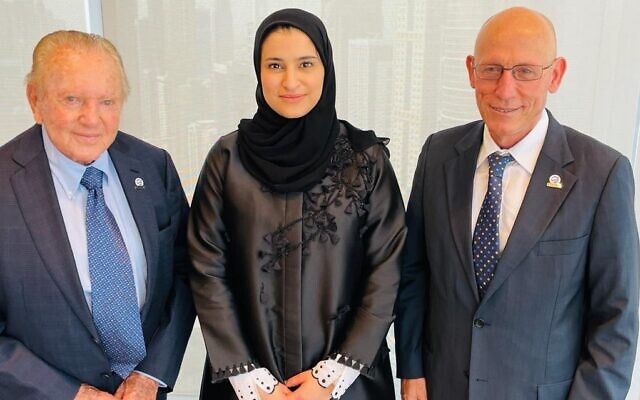 From left: SpaceIL chairman Morris Kahn, Sarah bint Yousef Al Amiri, Emirati Minister of State for Advanced Technology and Chairwoman of the UAE Space Agency, and SpaceIL CEO Shimon Sarid. (Courtesy)	Israel and the United Arab Emirates finalized an agreement on Wednesday to collaborate on a number of space projects, including a joint launch of the “Beresheet 2” space mission to the moon, Israel’s second upcoming attempt to land an unmanned spacecraft on the lunar surface by 2024 when the countries expect to plant their flags alongside each other.	The United Arab Emirates Space Agency (UAESA) also signed a deal with the Israel Space Agency to enhance cooperation in scientific research, space exploration, and knowledge transfer.	The deal was signed on Wednesday in Dubai by Emirati Minister of State for Advanced Technology and chairwoman of UAESA Sarah bint Yousef Al Amiri, and Israeli Minister of Science and Technology Orit Farkash-Hacohen.	Israel and the UAE will also conduct joint research based on information from the “VENµS” microsatellite launched in 2017, a collaboration between Israel and France. The satellite, based on a separate Israel Aerospace Industries satellite, is equipped with a twelve-spectral-bands camera that measures environmental preservation parameters such as vegetation, contamination levels in bodies of water, and coastal monitoring. It captures more than 100 sites every two days.	Farkash-Hacohen told the Emirates New Agency that data from VENµS will help with challenges such as precision farming, water monitoring, and desertification, and that the UAE was a welcome third partner. “All these areas are so important for both countries. We are dealing with challenges of agriculture in a desert climate in the midst of a global climate crisis. I hope this will benefit all of us,” she said.	Another project will see university students from both Israel and the UAE use data from the Beresheet 2 mission to help determine the precise time of the new moon. Both the Jewish and Muslim calendars are governed by the lunar calendars, with the dates of major holidays being determined by the moon’s cycle.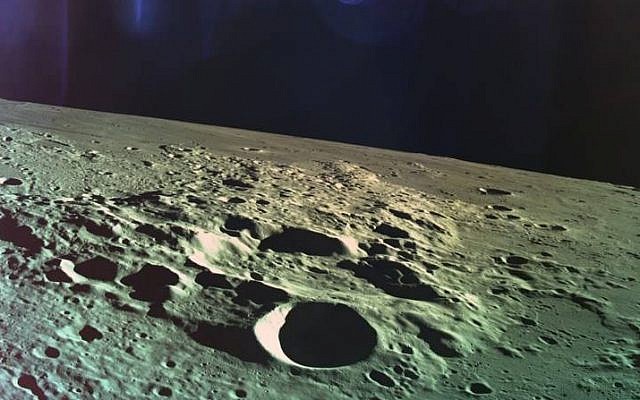 One of the last photos taken by Beresheet before it crash-landed into the moon, on April 11, 2019. (Courtesy SpaceIL)	These agreements were the latest step forward in the burgeoning relationship between Jerusalem and Abu Dhabi since the signing of the Abraham Accords in September 2020, normalizing relations between Israel and the UAE, followed by Bahrain, Sudan and Morocco. The agreements created a buzz of excitement regarding the potential for economic cooperation, particularly in technology.	The Beresheet 2 mission is coordinated by Israeli non-governmental organization SpaceIL which said in a statement that the agreement with the UAE “created a model for cooperation between the two peoples in many aspects — technological, scientific and educational — which will deepen the connection between the countries and serve as inspiration for further cooperation between Israel and other Arab countries.”	The deal will examine a number of cooperation avenues including with Abu Dhabi-based company Group 42 (G42), an artificial intelligence and cloud computing firm as well as an investor in the industry, according to the announcement.	Following a failed landing bid two years ago, SpaceIL revealed late last year that Beresheet 2 mission would aim to break several records in global space history, including a double landing on the Moon in a single mission by two of the smallest landing craft ever launched into space, each weighing 120 kilograms (265 pounds), half of which is fuel. The landers will launch on an orbiting spacecraft and then detach to take on the second part of their missions. One of the landers will attempt to touch down on the far side of the Moon, which only China has accomplished to date, and the second spacecraft is scheduled to land at an as-yet-undetermined site on the Moon.	The orbiting spacecraft, meanwhile, will remain in space for up to five years and serve as a platform for educational science activities in Israel and worldwide via a remote connection that will enable students in multiple countries to take part in deep-space scientific research, according to the organization.	In July, SpaceIL raised $70 million from investors for the Beresheet 2 mission, estimated at $100 million. The financing was raised from a group of entrepreneur-philanthropists, comprising Patrick Drahi, from the Patrick and Lina Drahi Foundation; South African billionaire Morris Kahn and the Kahn Foundation, which also backed the first Beresheet mission; and the Moshal Space Foundation, in partnership with Entrée Capital.	Kahn, who serves as SpaceIL’s chairman of the board of directors said in a statement Wednesday, “Over the past few months, we have forged a strong and strong relationship with senior UAE officials who seek to establish a deep relationship based on shared values ​​of education, technology and inspiration for the younger generations of the two peoples.”	“We are proud to be the first project to pave the way for further historic moves as a result of the Abraham Accords. We will be working on the details…which we will able to soon share with the public.”	SpaceIL CEO Shimon Sarid said the organization has “has committed itself to promoting science and scientific education at the regional and global levels, and in doing so, it will also contribute regional processes of normalization and peace through collaborations with peace-seeking…countries. We are pleased to cooperate with the United Arab Emirates Space Agency (UAESA) together with the [Israeli] Ministry of Science and Technology and the Israel Space Agency.”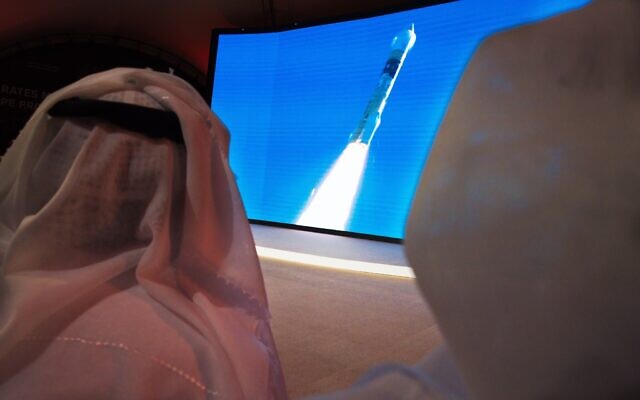 	The UAE has its own successful space program, launching the “Amal,” or “Hope,” space probe to Mars earlier this year.Emirati men watch the launch of the “Amal” or “Hope” space probe at the Mohammed bin Rashid Space Center in Dubai, United Arab Emirates, Monday, July 20, 2020. (AP Photo/Jon Gambrell)	The signing of the agreements came a day after UAE Ambassador to Israel Muhammad Mahmoud Al Khajah invited Prime Minister Naftali Bennett to Abu Dhabi for an official state visit, on behalf of UAE Crown Prince Mohamed bin Zayed Al Nahyan.	The invitation was extended during a lunch meeting Bennett held with Khajah and Bahrain Ambassador to Israel Khaled Yousif al-Jalahma.	The three discussed expanding ties between the nations and further strengthening the Abraham Accords.Meanwhile, Foreign Minister Yair Lapid held a Zoom meeting late Monday with UAE Foreign Minister Abdullah bin Zayed, US Secretary of State State Antony Blinken, and Indian Foreign Minister Subrahmanyam Jaishankar.	The four top diplomats discussed “expanding economic and political cooperation in the Middle East and Asia, including through trade, combating climate change, energy cooperation, and increasing maritime security,” said State Department spokesman Ned Price, adding that they also discussed expanding scientific cooperation and combating COVID.Lapid visited the UAE in June, officially opening Israel’s embassy in Abu Dhabi, the first official visit by an Israeli minister to the Gulf state. In September, Lapid opened Israel’s embassy in Manama, Bahrain, and signed a series of agreements. Israel’s top diplomat opened a mission in Morocco in August.https://www.timesofisrael.com/israel-uae-to-launch-joint-space-projects-including-beresheet-2-moon-mission/ Israeli minister warns as US presses on China ties: 'We are in a 5G cold war''We are currently in a new, unfamiliar type of war – a 5G cold war,' Communications Minister Yoaz Hendel said at the Cybertech New York conference.By LAHAV HARKOV   OCTOBER 20, 2021 21:32	Israel is committed to working with trusted communication infrastructure for its own national security, Communications Minister Yoaz Hendel said at the Cybertech New York conference on Wednesday.	Hendel’s speech came a day after meetings in Washington in which US officials expressed concern to the minister about possible Chinese involvement in Israel’s 5G networks.	“We are currently in a new, unfamiliar type of war – a 5G cold war,” Hendel said at the cybertech conference. “In this cold war, Israel is committed to trusted networks – first of all, because of its own national security interests.”	Hendel warned that “communication infrastructure is sensitive and tends to be the weak link in the cyber world.... That is why I am here in the US, Israel’s best ally.”	The Biden administration has been working more intensely with Israel than the previous administration to ensure that the core of Israel’s 5G Internet network will not be Chinese, a source with knowledge of the matter said.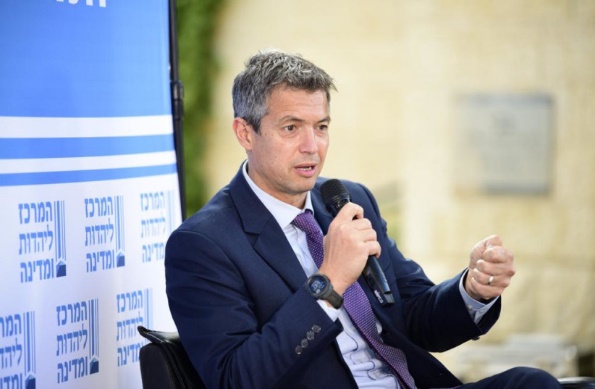 Communications Minister Yoaz Hendel speaking at a conference. (credit: Boaz Perelstein Courtesy of the Hartman Institute)	Israel’s expectation is that the US will help find affordable alternatives to Chinese 5G networks, which cost much less than using Western companies to build the networks, in order to create “clean” networks, as the US calls them.	Washington is concerned that Chinese-built 5G networks will be vulnerable to hacking and used for espionage.	When National Security Adviser Eyal Hulata visited Washington earlier this month, US officials called on Prime Minister Naftali Bennett to establish a more robust screen system for foreign investments on essential infrastructure and technology, in light of China’s many bids in those areas.	Hendel met with US Deputy Secretary of Commerce Don Graves, Federal Communications Commission chairwoman Jessica Rosenworcel, US Undersecretary for Economic Growth, Energy and the Environment Jose Fernandez, and Assistant Secretary of State for Near Eastern Affairs nominee Barbara Leaf, among others.	Another issue of particular interest to many of his interlocutors is Hendel’s plan to investigate how social media companies censor and boost content, and to consider holding them legally accountable for that content. Senate Subcommittee on Communications, Media and Broadband chairman Sen. Ben Ray Luján discussed the matter with Hendel.	He also met with senior executives at Google, Amazon, Twitter, Netflix, Sysco, Disney and others to hear their concerns about Israel’s regulatory environment. https://www.jpost.com/international/we-are-in-a-5g-cold-war-hendel-warns-as-us-presses-on-china-ties-682626 Bennett receives invitation to his first state visit in IndiaVisiting FM Jaishankar extends overture on PM Modi’s behalf, as bilateral ties continue to move forward in post-Netanyahu era; no word on potential dateBy Lazar Berman 20 October 2021, 5:34 pm 	Indian premier Narendra Modi on Wednesday invited Prime Minister Naftali Bennett to his first official state visit to the South Asian nation.	The invitation was extended to Bennett by Indian Foreign Minister Subrahmanyam Jaishankar, who was in Israel for meetings with senior Israeli officials. A date for the trip has not yet been set.	Though New Delhi recognized Israel in 1950, ties were long frosty between the two nations, owing largely to India’s large Muslim population and its leadership role in the Cold War-era Non-Aligned Movement.	Full diplomatic relations were established in 1992.	Under the leadership of former prime minister Atal Bihari Vajpayee, ties blossomed between India and Israel, culminating in the late prime minister Ariel Sharon’s 2003 visit to the country, the first by an Israeli premier.  More -https://www.timesofisrael.com/bennett-receives-invitation-to-his-first-state-visit-in-india/ Police nab 15 in suspected forex investment scam of German citizensRaid on Petah Tikva call center carried out at request of German police; group allegedly persuaded investors to invest in fictitious financial operations, authorities sayBy Simona Weinglass and TOI staff Today, 8:26 pm 	Israeli police on Wednesday raided a call center in Petah Tikva and detained 15 individuals suspected of online investment fraud against citizens of Germany.
	The raids were carried out at the request of German authorities, Israeli police said in a press release.
	After questioning the 15 suspects, police released all but four, who were brought to Jerusalem Magistrate’s court today for a remand hearing and a request to extend their remand. The court prohibited publication of the names of the suspects until the next hearing in their case.
	However, court documents showed that the suspects allegedly ran the websites IntegraOption, SolidCFD, Tradesolid, BitCapitalMarkets, Mycoinbanking, Getfinancial, Procapitalmarkets, Profitstrade, FXPace, Acceptrade and Gainfintech. Their websites used the platforms SpotOption and Tradologic. They allegedly ran call centers in Israel, Georgia, Armenia, and Moldova.
	The suspects are part of a group of Israelis who allegedly established call centers in Israel and other countries, persuading individuals to invest money in forex, binary options, and other financial instruments. By the time those duped realized that the investments were fictitious, their money had already disappeared, police said.
	During the Wednesday morning raid, police seized computers, cell phones, documents, and cash. Police also froze about $1.2 million held in various bank accounts
	Earlier this month, police, acting in cooperation with the FBI, arrested dozens of people in Tel Aviv on suspicion of involvement in alleged massive fraud and money-laundering offenses related to digital forex trading. Two main suspects remain under investigation in that case: Guy Grinberg and Snir Moshe Hananya.
	Police said at the time that the alleged cryptocurrency crimes involved victims abroad and amounted to tens of millions of shekels.
	Israel has been a major hub of online investment scams, which also operate from Cyprus and throughout Eastern Europe.
	When the binary options industry was outlawed via Knesset legislation in October 2017, largely as a result of investigative reporting by The Times of Israel that began with a March 2016 article entitled “The wolves of Tel Aviv,” some scammers shifted to schemes involving forex trading or cryptocurrency speculation.
	Israeli law enforcement officials have prosecuted almost no online investment fraudsters, despite the fact that the industry has employed thousands of Israelis who have defrauded billions of dollars from victims worldwide. https://www.timesofisrael.com/police-nab-15-in-suspected-forex-investment-scam-of-german-citizens/Mega-quake on horizon for Israel, but country not preparedA 5.8 magnitude tremor rattled Israel this week, and although it caused no injuries or damage, experts warn a much more serious earthquake is on the way and the country's most important facilities, such as schools and hospitals, are at riskTheMediaLine |  Published: 10.20.21, 23:57 	An earthquake centered hundreds of miles away was felt throughout Israel on Tuesday morning. It also was registered in Turkey, Egypt, Cyprus and Greece. The quake’s center, located to the east of the Greek island of Crete, was measured at a magnitude 5.8 by the Geological Survey of Israel.	Tuesday’s quake ended with no injuries or damage reported in Israel, but the country has, for years, been expecting a destructive quake statistically slated to arrive in the coming years.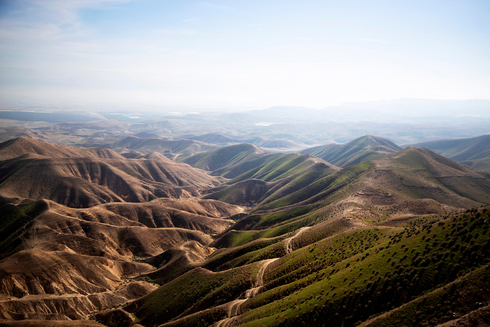 Jordan Rift Valley (Photo: Reuters)	Israel’s eastern border with Jordan is located in the Jordan Valley, also known as the Jordan Rift Valley, part of the Great Rift Valley and a source of earthquakes in the region for millennia.	The nearing centennial has led Israeli experts to ring the alarm bell repeatedly in recent years, but Dr. Ron Avni, a geologist and earthquake expert at the Ben-Gurion University of the Negev warns that the country isn’t prepared.	The Israeli government “isn’t doing enough,” Avni said, “but it’s doing much more than was done” in the past.	The destructiveness of an earthquake depends on the proximity of its epicenter to large concentrations of population. 	Avni says that if a temblor were to originate in the northern part of the Dead Sea, the quake would pose a real threat to buildings built on pillars before 1980 and the updating of building regulations in Israeli cities. Cities closer to the rift such as Beit Shean are at even greater risk. “I’m talking mainly about residential buildings … that are built on pillars, they are liable to collapse,” he said.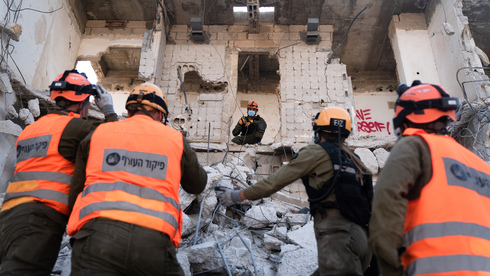 Wrecked building used by IDF in a rescue drill  (Photo: The IDF Spokesperson's Unit )	Avni detailed three paths of action chosen by the government two decades ago to prepare Israel for the coming big quake. Evacuation procedures, search and rescue forces, and coordination between different government bodies, and even foreign aid, have all improved significantly, he said. But efforts to strengthen buildings have been a problem.	“In 2006, a government plan to strengthen public buildings, meaning hospitals and schools, at a cost of 3.5 billion NIS was formulated,” Avni said. The necessary budget was approved in 2008, 3.5 billion shekels (about $1.1 billion) over 25 years, and started moving forward. However, in 2012-2013 “squabbling” between the Finance Ministry and the health and education ministries began over who would provide the budget of 140 million shekels (about $43.6 million) every year “and it got stuck, and it continues to progress very slowly,” he said. More - https://www.ynetnews.com/magazine/article/bkefzlart Seeking to get ahead of new COVID subvariant, PM huddles with health officialsHealth Ministry said to weigh mandating quarantine for those who come in contact with patients infected with new strain, even if they are fully vaccinatedBy Amy Spiro Today, 8:32 pm 	Prime Minister Naftali Bennett was holding an emergency meeting with health officials on Wednesday evening in an effort to get in front of the latest coronavirus subvariant known as AY4.2.	Joining Bennett were Health Minister Nitzan Horowitz, Health Ministry director general Nachman Ash, coronavirus czar Salman Zarka, director of the ministry’s public health services Sharon Alroy-Preis, and other health officials, over the emergence of the new subvariant, first detected in Britain, said the Prime Minister’s Office.	The first known case in Israel of AY4.2 was confirmed on Tuesday in a sample taken from a young boy who returned to Israel from Moldova, health officials said. The 11-year-old boy in question tested positive after arriving at Ben Gurion International Airport this week and was sent into isolation, according to Hebrew media reports.	Health officials are considering mandating quarantine for anyone who comes in contact with someone who tests positive for the AY4.2 subvariant, even if they are fully vaccinated and otherwise exempt from quarantine, Channel 12 said. [This gives you an idea of just how poor and inefficient this JAB really is. When you create a JAB (aka vaccine) that only has taken one segment of a virus not the entire thing.  – rdb]	Anyone who enters Israel — regardless of their citizenship or vaccination status — must undergo a COVID PCR test before departing from a foreign country and after landing at Ben-Gurion Airport. On Tuesday, 19 people who entered the country tested positive, as did 22 on Monday and 27 on Sunday, representing less than 0.1% of all those who entered Israel each day.	The AY4.2 subvariant is being closely monitored by officials in the UK, and others have called for urgent research into the subvariant, though health officials say there is no evidence yet that it is driving the uptick in coronavirus cases in some places. British Prime Minister Boris Johnson’s spokesman said the government was keeping a “close eye” on the AY.4.2 variant, but said there was no evidence it spreads more easily. [More Fear Porn??? – rdb]	Israel appears to be at the tail end of its fourth coronavirus wave, as new infections and serious cases have ticked down over the past few weeks. As of Wednesday evening, there were 343 serious COVID cases in Israel, down from close to 750 a month ago. Just 1.28% of those tested on Tuesday came back positive, a rate that stands at its lowest point since mid-July.	On average over the past month, 14 Israelis with COVID have died each day — a figure that has been trending downward in recent weeks — and 8,029 Israelis have died since the beginning of the outbreak.	Israel has been weighing reopening its borders to vaccinated tourists next month, something it has delayed numerous times throughout the year, as COVID infections waxed and waned. Since March 2020, Israel has been effectively shut to general tourism, allowing in only non-citizens granted special permission to enter.	Last month, it restarted a pilot program to allow in those vaccinated tourists who are part of organized tour groups, including Birthright Israel. But fears over a new subvariant of the disease could cause such plans to again be shelved or restricted. https://www.timesofisrael.com/bennett-holds-emergency-consultation-with-health-experts-on-new-covid-subvariant/ Education minister presses Bennett to make coronavirus cabinet meetings publicIn letter to PM, Yifat Shasha-Biton argues that openness and transparency are critical to building public trust in governmentBy Stuart Winer Today, 9:33 pm 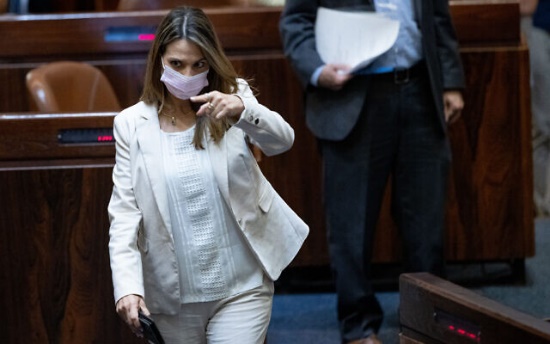 Education Minister Yifat Shasha-Biton seen during a plenum session in Knesset in Jerusalem, on October13, 2021. (Yonatan Sindel/ Flash90)	Education Minister Yifat Shasha-Biton on Wednesday pressed Prime Minister Naftali Bennett to make ministerial meetings on coronavirus policy in order to lift the veil on the decision-making process for dealing with the COVID-19 outbreak.	In a letter to the prime minister, Shasha-Biton wrote urged “full transparency for professional discussions” in the coronavirus cabinet, a select panel of ministers tasked with forming virus policy.	She noted that such openness should also include decisions regarding the education system.
	The process of making decisions should be “fully open to the wider public,” she wrote in the missive that was picked up by Hebrew media and first published by the Walla website.
	Shasha-Biton reminded Bennett that greater government transparency was a campaign promise by parties seeking to oust previous prime minister Benjamin Netanyahu in the last election campaign.
	“Such a promise is worth being kept,” the minister wrote and argued that openness and transparency are “essential to strengthen public trust in the government.”
	Last week, the High Court of Justice instructed the government to explain why the protocols from coronavirus cabinet meetings are kept confidential. The Movement for Freedom of Information, together with various media outlets, had petitioned the court that restrictions be removed, enabling the publication of the protocols. The court gave the government until November 11 to justify why it should be able to keep the  minutes confidential.
	Other ministers are reportedly also in favor of opening up the meetings for public scrutiny.
	Shortly after the establishment of the current government in June, Defense Minister Benny Ganz asked Bennett that the protocols from coronavirus cabinet meetings be published. Economy Minister Orna Barbivai also supports the idea because details of the meetings are leaked anyway to the press, Walla reported.
	Discussions from the coronavirus cabinet and other ministerial meetings are often reported in Hebrew media outlets before the sessions have even ended and leaks sometimes come so fast that news sites run almost minute-by-minute updates of what transpires.
	Among the details that have been reported were sharp confrontations between the prime minister and Shasha-Biton over how to open the academic year, which started on September 1. Shasha-Biton reportedly also clashed with health officials and other coalition members on the subject.
	Shasha-Biton has a history of being headstrong on coronavirus issues, even in the face of heavy government pressure. During the previous government, when she was still a rank and file lawmaker of the Likud party under Netanyahu, Shasha-Biton headed the Knesset Coronavirus Committee, and refused to approve some government health orders restricting public life as a means to curb spreading infections.
	Ahead of March elections, she left Likud and joined the New Hope party instead.
	Israel appears to be exiting what was its fourth wave of virus infections that began in June. Daily infections have tumbled from over 10,000 a day at the peak of the outbreak to around 1,000 in recent days.https://www.timesofisrael.com/education-minister-presses-bennett-to-make-coronavirus-cabinet-meetings-public/ Israel authorizes 3,000 additional entry permits for Gaza workersExpanded quota brings total of recently announced permits to 10,000; Israel’s liaison to Palestinians says measure dependent on preservation of long-term stability By Aaron Boxerman Today, 5:34 pm 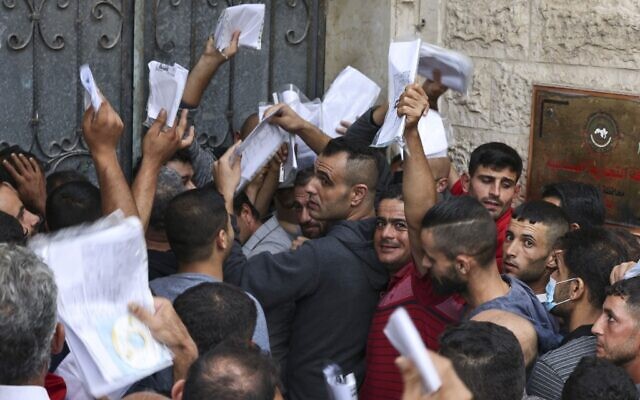 Palestinian men gather to apply for work permits in Israel, at Jabalia refugee camp in the northern Gaza Strip, on October 6, 2021. (MAHMUD HAMS / AFP)	Israel will increase the number of Palestinian workers it permits to enter its territory from the Gaza Strip, Israel’s liaison to the Palestinians announced Wednesday, a gesture aimed at bolstering a fragile calm between the sides.	The Coordinator of Government Activities in the Territories said an additional 3,000 Gazans will be allowed into Israel to work, bringing the total of recently announced permits to 10,000. [Hopefully they will all be vetted and not include anyone packing bombs, guns or knives. – rdb]	“The decision to increase the quota of merchants was made by the political echelon following a security assessment on the matter,” COGAT said in a statement.	The move came as Israel and Hamas continued indirect negotiations to stabilize the fragile ceasefire between the two sides reached after an 11-day war last May. Israeli officials have pledged to ease some restrictions on Gaza’s civilian population in exchange for a quiescent southern border and progress on a prisoner exchange deal with the terror group.
	At the same time, the current Israeli government — led by Prime Minister Naftali Bennett — has vowed to “shrink the conflict” by taking measures to ease Palestinian daily life. In a similar move, COGAT legalized the status of 4,000 Palestinians in the West Bank and Gaza on Tuesday.
	Israel and Egypt have placed tight controls on movement in and out of Gaza for nearly a decade and a half. Israel says the blockade is necessary to prevent an even greater threat from Gaza’s Hamas rulers, who have fought repeated wars with the Jewish state.
	Rights groups, however, lament the blockade’s impact on civilians in the impoverished enclave. Roughly half of Gazans are unemployed, including many young people with college degrees. Israeli restrictions keep a tight lid on materials entering the Strip, leaving hospitals under-equipped. The recent war-battered Gaza, causing at least $290 million in material damage, according to the World Bank.
	
	Illustrative: Palestinians are seen on the Israeli side of the Erez Crossing near the border with the Gaza Strip on September 3, 2015. (Yonatan Sindel/Flash90)
	Earlier this month, rumors that Israel intended to issue work permits to Gazans brought crowds of tens of thousands to the Palestinian Authority’s Civil Affairs office in the Strip.
	Though the Israeli military officially refers to the Palestinians it allows into Israel as “merchants,” they are overwhelmingly employed as day laborers, as both defense officials and nongovernmental organizations have acknowledged.
	After the May war, Israel imposed heightened restrictions on Gaza. Israeli officials repeatedly vowed that “there’s no going back to the way things were” on policy toward the enclave. In the months since, although tensions on the southern border have risen and fallen, matters have largely returned to the status quo ante.
	A number of outstanding issues remain unresolved between Israel and Hamas, however. Before the war, Qatar paid the salaries of thousands of Hamas employees in the Gaza Strip. While Israel and the United Nations agreed on resuming other Qatari payments to Gaza — such as subsidizing fuel and providing welfare for poor welfares — the salaries remain a key Hamas demand.
	Meanwhile, Israel has said it will not consent to a full reconstruction of Gaza without a prisoner deal between the two sides. Hamas holds captive two Israeli civilians, Avera Mengistu and Hisham al-Sayed, as well as the bodies of two Israeli soldiers, Hadar Goldin and Oron Shaul. https://www.timesofisrael.com/israel-authorizes-3000-additional-entry-permits-for-gaza-workers/ 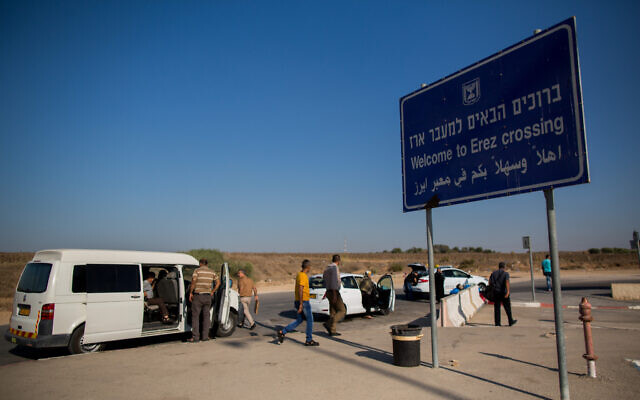 Egyptian military consolidates grip on northern SinaiEgypt's military has secured large areas of the strategic stretch of land bordering Palestinian-run Gaza and Israel on one side and the Suez Canal on the other.By REUTERS   OCTOBER 20, 2021 17:47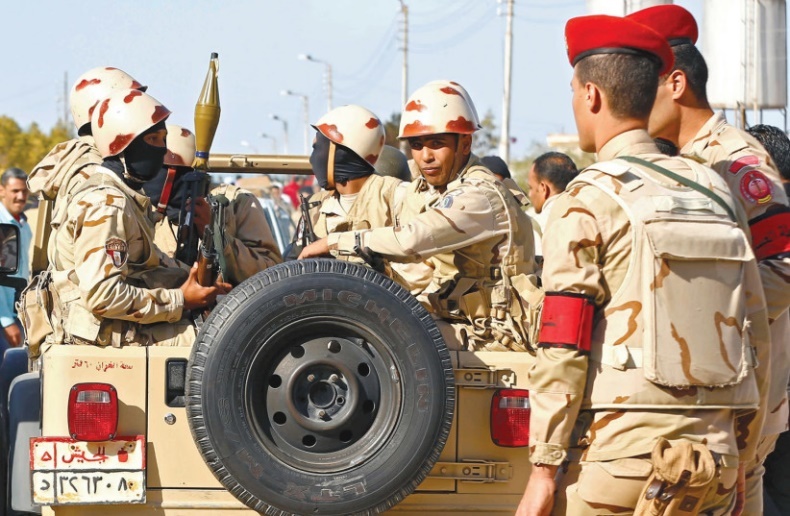 EGYPTIAN MILITARY forces look on in the northern Sinai.(photo credit: MOHAMED ABD EL GHANY/REUTERS)	A string of watchtowers, checkpoints and army posts mark the northern edge of Egypt's Sinai Peninsula and troops patrol in armored vehicles along repaved roads.	Branch roads have been blocked off with piles of sand and some houses demolished to deprive militants of cover between Al Arish and Sheikh Zuweid, a focal point of the war between the Egyptian military and Islamist insurgents over the past decade.	The measures reflect a significant shift in the security situation in the past two years.	The military has secured large areas of the strategic stretch of land bordering Palestinian-run Gaza and Israel on one side and the Suez Canal on the other, and is no longer on the back foot, witnesses, security sources and analysts say.
	Civilian life is still severely curtailed but the long-neglected region is changing as the state forges ahead with development schemes.
	Many of the militants have been killed, fled or surrendered. As few as 200 are still active, down from 400 two years ago and 800 in 2017, according to three Egyptian security sources.
	In place of big attacks, they increasingly depend on snipers, homemade bombs and mortars.
	On the outskirts of North Sinai's main city Al Arish, near where razed olive farms once stood, the government has built new apartment blocks.
	A resident said people just sought a return to normality.
	"We've had enough," said the man in his 50s, declining to be named. "We want to return to our houses or even the new ones they are building. We want to live in peace again."
	Egyptian authorities did not respond to a request for comment on the situation in North Sinai.
INSURGENCY
	Unrest roiled northern Sinai following the uprising in Egypt against Hosni Mubarak in 2011, escalating after the army overthrew President Mohamed Mursi, an Islamist, two years later.
	In November 2017, the Islamic State-affiliated militant group Sinai Province claimed the most lethal attack in Egypt's modern history, which killed more than 300 people at a North Sinai mosque, as well as an assassination attempt against the defense and interior ministers at Al Arish military airport.
	The military started an operation in response in February 2018 and now appears to be in its strongest position in North Sinai - the only area in Egypt where there is regular militant activity - for at least a decade.
	The security presence in southern Sinai, a popular tourist destination, has also been reinforced and some international travel warnings scaled back.
	At Sinai's northeastern point at Rafah and along the border with Gaza, a buffer zone has been created on cleared land, monitored by dozens of Egyptian watchtowers.
	In its most recent statement on North Sinai, the Egyptian military said 89 suspected militants had been killed in an undefined period over recent months, against eight casualties from its own ranks.
	There has been a "continuous and significant decline" in the number of attacks over the past three to four years, with approximately 17 recorded shooting attacks and 39 bomb attacks so far this year compared to 166 and 187 respectively in 2017, security analyst Oded Berkowitz said.
	Sinai Province's capability has also been eroded by the squeezing of supply lines and recruitment from Gaza due in part to deteriorating relations with Palestinian factions there, and the hostility from Sinai residents, Berkowitz said.
	Though estimating militant numbers is hard, recent death notices suggest those still active are mostly Egyptian and Palestinians from Gaza, while previously they included foreign fighters from the Caucuses and Saudi Arabia, he said.
	Still, the violence is not over.
	Near Bir al-Abd, where militants occupied a group of villages for weeks in the summer of 2020, masked gunmen stormed a café where Salem al-Sayed was watching football on Sept. 1, kidnapping him and seven others and accusing them of cooperating with the military.
	"They put us in a closed place so we could not hear anything, not even the sound of the wind," the 35-year-old told Reuters. After four days with their hands bound and blindfolded, they were freed by the military in a raid, Sayed said.
DEVELOPMENT AT A PRICE?
	President Abdel Fattah al-Sisi, who as army chief ousted Mursi in 2013, says developing Sinai is a priority.
	"We will not leave any land that can be developed in Sinai until we make it grow," he said this month at an event to mark the 1973 war with Israel on the peninsula.
	Last month in northwestern Sinai, Sisi inaugurated a $1.3 billion agricultural wastewater plant to help reclaim land for farming.
	The government recently announced a plan for 17 agricultural and residential development clusters across Sinai, 10 of them in the north. It says it is allocating modern and traditional homes for those displaced.
	Access and international cooperation development remain limited, however. Demolitions and other restrictions linked to military operations have triggered complaints from some residents and rights groups.
	State infrastructure projects and housing developments seem beyond local needs and means, said Ahmed Salem of the London-based Sinai Foundation for Human Rights.
	The effective siege in north-eastern Sinai has restricted much economic activity, he said.
	"They (both sides) destroyed Al Arish, which used to be one of the most beautiful tourist places in Egypt. Nowhere else you could see such sandy beaches," said one middle-aged resident.
	"We don't support Islamic State, but many Sinai residents, from Rafah to Al Arish, were dealt with unjustly and paid a heavy price after doing nothing wrong," he said. https://www.jpost.com/middle-east/egyptian-military-consolidates-grip-on-northern-sinai-682618  [al Sisi has actually done a remarkable job in Egypt not only in trying to clear the radical Islamic terrorists out but also attempting to get the Islamic ‘intellectuals’ at al-Azhar which is the dominant arbitrator of law for much of the middle east. While there has been much to do about the way he came to power his actions speak very well for his abilities. – rdb]Drone attack targeting US forces reported in SyriaWhile pro-Iranian militias in Iraq have increasingly used drones, the use of drones in Syria against US forces is relatively rare.By SETH J. FRANTZMAN  OCTOBER 21, 2021 00:37	An attack aimed at Tanf, a lonely outpost in Syria near the Jordanian and Iraqi border, was reported on Wednesday night. There were no casualties, according to a statement by US officials. According to BBC correspondent Nafiseh Kohnavard, there was a “drone attack on US troops in Al Tanf, Syria.” She noted that local forces said the drone came from the Iraq-Syria border area. Other reports online said the attack may have been done with rockets, not drones, though US officials confirmed it was a drone attack. An inquiry to the US-led Coalition was sent to confirm the incident, but no reply was heard as of press time.	Pro-Iranian groups have increasingly used drones to target US forces in Iraq– including at the airport in Erbil– as well as Al-Asad base and US forces based in Syria. The drones were likely manufactured in Iran and trafficked to Iraq, though some of them may also be constructed in Iraq. Iran has exported drone blueprints and technology to Yemen, Gaza, Lebanon, and to pro-Iranian groups in Syria and Iraq. An Iranian drone flown from Syria targeted Israel in February 2018, and in May 2021 a drone flown from Iraq or Syria also flew into Israeli airspace. In both cases, Israel shot them down. Hamas also used Iranian-style drones in the conflict in May.	Iran has trained drone operators across the region at a base called Kashan. Israel revealed information about this base in September 2021. An Iranian drone was also used to target a tanker off the coast of Yemen and Oman in July–two crewmembers on the tanker were killed. Iran also targeted Saudi Arabia in September 2019 with drones and cruise missiles.	The attack on Tanf is an escalation. While pro-Iranian militias in Iraq have increasingly used drones, the use of drones in Syria against US forces is relatively rare. These drones tend to be “kamikaze” drones, meaning they fly into their target. In June 2017, the US downed an Iranian drone near Tanf. An Iranian-made drone also targeted a US-led Coalition patrol in June 2017 in the same area.	Tanf is a garrison where the US-led anti-ISIS Coalition has trained Syrians. Near Jordan, it is a lonely base and outpost facility. It was established in 2016 and 2017 and has been cut off from the rest of Coalition forces since 2018. There have been questions about whether the US would remain at the outpost. The Iranian and the Syrian regimes, as well as Russia, have often described the US presence at Tanf as illegal. In addition, pro-Iranian commentators have claimed that the base serves to collect intelligence and enable airstrikes against the Syrian regime. In recent days, increased tensions between the regime and Syrian groups in Idlib– where Turkey has forces stationed– have led to clashes. Turkey has threatened a new offensive. A bomb in Damascus killed 14 today and Syria has blamed terrorists. In November 2019 Russia alleged Israel overflew Jordan to carry out airstrikes in Syria.	Iran has been entrenching in Syria near Albukamal, at T-4 base near Palmyra, and also in Deir Ezzor in recent years. Hezbollah has also sent forces to the Golan. This means that there are tensions between pro-Iranian groups in Syria and the US and Israel. US forces in eastern Syria back the Syrian Democratic Forces against ISIS. The Syrian regime has attempted to renew ties with Arab countries in the last year, doing outreach to Jordan, Iraq, Egypt, and the Gulf. The reported drone attack comes in that context.	Iran’s drones have become an increasing threat across the region, from Yemen to Syria. Reports said explosions could be heard on Wednesday night near Tanf as a result of the drone attack. It is not clear if the drone or drones were shot down. The US Marines have reportedly tested or used a counter-drone system that can be put on rifles near Tanf. The US has other anti-drone weapons in Iraq, such as C-RAM. It is not clear what counter-UAV solutions the US has deployed in Syria. https://www.jpost.com/middle-east/drone-attack-targeting-us-forces-reported-in-syria-682654 Abu Dhabi crown prince discusses Syria with AssadWashington's main regional allies have stepped up economic and diplomatic ties with Assad, shunned after a bloody crackdown over a decade ago.By REUTERS   OCTOBER 20, 2021 21:24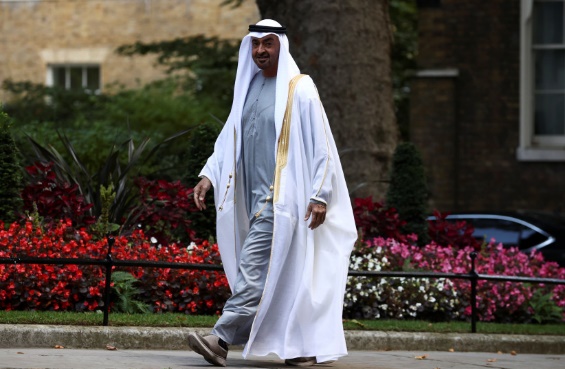 Abu Dhabi's Crown Prince Sheikh Mohammed bin Zayed al-Nahyan arrives at Downing Street, London, Britain, September 16, 2021.(photo credit: REUTERS/HANNAH MCKAY)	Abu Dhabi's Crown Prince Sheikh Mohammed bin Zayed al-Nahyan, the United Arab Emirates' de facto ruler, discussed developments in Syria and the Middle East with Syria's President Bashar al-Assad on Wednesday, Emirates News Agency (WAM) reported.	Washington's main regional allies have stepped up economic and diplomatic ties with Assad, shunned after a bloody crackdown over a decade ago on peaceful protests against his rule that spiralled into a multi-sided war that killed hundreds of thousands and displaced millions.	The UAE reopened its mission to Damascus in late 2018 in a bid to counter the influence of non-Arab actors such as Iran, which along with Russia backs Assad, and Turkey, which backs rebel forces. WAM gave no further details of the talks.	Jordan, a staunch US ally, fully reopened its main border crossing with Syria in late September, to boost the countries' struggling economies and reinforce the push by Arab states to reintegrate Syria.	Jordan's King Abdullah also spoke to Assad for the first time in a decade this month while the Egyptian and Syrian foreign ministers met last month on the sidelines of the UN General Assembly in New York, in what Egyptian media said was the first meeting at that level for about a decade. https://www.jpost.com/middle-east/abu-dhabi-crown-prince-discusses-syria-with-assad-682634 Russia scrambles fighter jets to head off American warplanes near country’s airspace, days after warship intercepted near borders 20 Oct, 2021 12:39 	The Russian Air Force has escorted two US bombers over the Black Sea, after radar operators identified the planes flying close to the border, just days after an American warship was tailed as it moved toward the country’s waters. 	On Wednesday, Moscow’s Ministry of Defense said that a pair of the country’s Su-30 fighter planes took off and followed two US B-1B strategic bombers over southeastern Europe, after the foreign aircraft were detected in the region.	“Russian fighter crews identified the aerial targets as two US Air Force supersonic strategic B-1B bombers, accompanied by two KC-135 refueling planes, and escorted them over the waters of the Black Sea,” the ministry said in a statement. “After the foreign warplanes had been turned away from Russia’s state border, the Russian fighters safely returned to their home air base.”	A video also published by the ministry shows one of the bombers tethered to a refueling plane in mid-flight. It is reported that the US bombers did not violate the border, and the Russian planes carried out the escort in compliance with international airspace regulations.	This is not the first time in recent weeks that the US has ordered its warplanes to fly close to the Russian border, prompting a response from Moscow’s forces. On Sunday, one of Russia’s MiG-31 jets was deployed to escort another US military B-1B bomber over the Sea of Japan.	On Friday, Russian sailors were scrambled to head off the American missile-armed destroyer USS Chafee as it appeared ready to cross the country’s maritime borders in waters closed off for military exercises. The incident echoed a similar row that took place last November, after the USS John McCain crossed into the waters of the Peter the Great Bay in what American commanders described as a “Freedom of Navigation Operation.” The McCain was warned by the Udaloy-class destroyer ‘Admiral Vinogradov’, with the crew threatening to ram it by force if it refused to turn around. https://www.rt.com/russia/537964-russia-fighter-jets-us/ Pretty soon there will be a major explosion. – rdb]CDC director: Vaccinated children should still wear masks at school'We will look forward to scaling up pediatric vaccination during this period'By Art Moore Published October 20, 2021 at 3:34pm 	Centers for Disease Control and Prevention Director Dr. Rochelle Walensky said during a White House briefing Wednesday her agency will recommend masks for school children even after vaccines are administered for children ages 5-11.	"As we head into these winter months, we cannot be complacent,” Walensky said. "We know from previous data that schools that have had masks in place were 3.5 times less likely to have school outbreaks requiring school closure. So right now we are going to continue to recommend masks in all schools for all people in those schools and we will look forward to scaling up pediatric vaccination during this period." [This is absolute ignorance. These people should be ashamed of themselves. Masking kids is criminal. – rdb]See Walensky's remarks:CDC director Rochelle Walensky says agency will still recommend masks in schools when vaccines for children ages 5-11 are authorized pic.twitter.com/NGSclIFkPx— The Post Millennial (@TPostMillennial) October 20, 2021	During the briefing Wednesday, the White House said it has secured enough supply to vaccinate the 28 million children who would become eligible pending FDA authorization. The administration also will assist more than 25,000 pediatric and primary care offices, hundreds of community health centers and rural health clinics, and tens of thousands of pharmacies to administer the shots. Injecting children with a JAB in which there have been no long term studies and in which there have been grossly distorted claims by the manufacturer most of which have been shown to be false AND when the mortality rate for that age group is absolutely minimal and probably less than the incidence of bad reactions is essentially criminal. L- rdb]	"We know millions of parents have been waiting for COVID-19 vaccine for kids in this age group. And should the FDA and CDC authorize the vaccine, we will be ready to get shots in arms," said White House COVID-19 response director Jeff Zients at the briefing.	In early August, Walensky said in a CNN interview that the vaccines were not preventing transmission of the virus. She said vaccinated people should still wear masks indoors, because while the vaccines are working "exceptionally well" at keeping people from experiencing severe illness and death from COVID-19, "what they can't do anymore is prevent transmission."	CDC statistics show children generally do not spread COVID-19 and have little risk of any adverse effects. The seasonal flu is more deadly among children than COVID-19, and the swine flu one decade ago was six times more deadly. The survival rate for children under age 20 who get COVID, according to the CDC, is 99.998%.	Earlier this week, citing concerns of an increased risk of heart inflammation, the FDA delayed its decision on administration of the Moderna vaccine to young people. The agency is planning to review the data regarding myocarditis further before making a decision.	Already, as WND reported, Sweden, Finland and Norway have halted the Moderna COVID-19 vaccine for younger people, and Iceland has stopped administering the shot to everyone.More harm than good
	The most recent CDC guidelines recommend mask use for anyone 2 years or older in public settings and when around people who don’t live in their household.​ However, in March 2020, the CDC said masks "are usually not recommended" in "non-health care settings."	The same month, the World Health Organization recommended people not wear face masks unless they are sick with COVID-19 or caring for someone who is sick. Dr. Mike Ryan, executive director of the WHO health emergencies program, said in March 2020 that there "is no specific evidence to suggest that the wearing of masks by the mass population has any potential benefit.	"In fact, there's some evidence to suggest the opposite in the misuse of wearing a mask properly or fitting it properly," he said.	Similarly, in a March 2020 interview with "60 Minutes," White House coronavirus adviser Dr. Anthony Fauci warned of "unintended consequences," saying there's "no reason to be walking around with a mask" in "the middle of an outbreak." Fauci now says that whether students "are vaccinated or not, they need to wear a mask."	Fauci and others argue the science has evolved. However, a study earlier this year by the University of Louisville was among many that found that state mask mandates did not help slow the spread of COVID-19. A CDC study in October 2020 indicated that Americans were adhering to mask mandates, but the requirements didn't appear to have slowed or stopped the spread of the coronavirus. And further, it found, mask-wearing has negative effects. The Association of American Physicians and Surgeons has compiled a page of "Mask Facts" showing that the consensus prior to the coronavirus pandemic was that the effectiveness of mask-wearing by the general public in slowing the spread of a virus is unproven, and there's evidence it does more harm than good.Denmark, Norway and Sweden are among the many European nations not requiring masks for school children. Norway has never recommended face masks for schools, and the Norwegian Institute of Public Health explicitly advises against masking primary school-aged children. In Sweden, masks are no longer recommended on public transit, even at rush hour.	In most of the United Kingdom, the New York Times reported, elementary school children and their teachers were not required to wear masks during the delta surge there earlier this year.	A study of masked German schoolchildren published June 30 in the Journal of the American Medical Association Pediatrics found carbon dioxide content in "inhaled air" was at least three-fold higher than German law allows. Complaints by children regarding mask-wearing registered in a German database included irritability, headache and reluctance to go to school. The JAMA paper cited the "dead-space volume of the masks, which collects exhaled carbon dioxide quickly after a short time."See Walensky's remarks to CNN in August:'The science of masking kids'
	In September, an article in the left-leaning magazine The Atlantic presenting evidence that school children should not be required to wear a mask prompted Twitter users to flag it for misinformation and call for a retraction.	In "The Downsides of Masking Young Students Are Real," Vinay Prasad, a hematologist and oncologist and associate professor of epidemiology and biostatistics at UC San Francisco, concluded that the "potential educational harms of mandatory-masking policies are much more firmly established, at least at this point, than their possible benefits in stopping the spread of COVID-19 in schools."	A similar story published by New York magazine was titled "The Science of Masking Kids at School Remains Uncertain."	Author David Zweig cited a large-scale study published by the Centers for Disease Control and Prevention that found no statistically significant difference in schools that required students to wear masks compared to schools where masks were optional.	Zweig pointed out that the findings, along with other mitigation efforts that have been shown to have statistically insignificant results, "cast doubt on the impact of many of the most common mitigation measures in American schools."	Advocates of vaccinating and masking children who acknowledge the COVID-19 survival rate for children is virtually zero, point to concern about "long COVID," adverse effects that linger months after an infection.	However, BBC News reported, the world's largest study on the risk of "long COVID" in children, published in September, found it is much lower than many had feared. The researchers, led by University College London, said they were "reassured" after they surveyed 11- to 17-year-olds testing positive for coronavirus in England between September and March.Masking the truth
	In April, YouTube censored a video featuring an exchange hosted by Florida Republican Gov. Ron DeSantis featuring Oxford, Stanford and Harvard scholars saying children don't need masks.	YouTube didn't like an exchange in which Harvard epidemiologist Martin Kulldorff, responding to a question by DeSantis, said "children should not wear face masks, no. ""They don’t need it for their own protection and they don’t need it for protecting other people, either," he said.Stanford's Jay Bhattacharya said it is "developmentally inappropriate" for children to wear masks and it "just doesn’t help on the disease spread.""I think it’s absolutely not the right thing to do," he said.Bhattacharya said that "if we went back a year, a lot of experts would say that wearing masks for the general public is not evidence-based."Later, Stanford's Scott Atlas said "there’s no scientific rationale or logic to have children wear masks in schools." https://www.wnd.com/2021/10/4954149/ OSHA openly advocates ignoring vaccine-related injuriesArgues there's no need to report them because they harm the agendaBy Art Moore Published October 19, 2021 at 8:13pm 	On its website, OSHA is urging employers not to report any side effects workers may experience from COVID-19 vaccines because it would discourage others from getting vaccinated.	Rep. Thomas Massie, R-Ky., spotlighted the statement on Twitter.	An FAQ page for the Occupational Safety and Health Administration, a branch of the Department of Labor, states OSHA will not enforce the recording requirements until at least next May.	The question: "Are adverse reactions to the COVID-19 vaccine recordable on the OSHA recordkeeping log?"	The answer:	DOL and OSHA, as well as other federal agencies, are working diligently to encourage COVID-19 vaccinations. OSHA does not wish to have any appearance of discouraging workers from receiving COVID-19 vaccination, and also does not wish to disincentivize employers' vaccination efforts. As a result, OSHA will not enforce 29 CFR 1904's recording requirements to require any employers to record worker side effects from COVID-19 vaccination at least through May 2022. We will reevaluate the agency’s position at that time to determine the best course of action moving forward. [This is actually contrary to law and disgusting. – rdb]	A Twitter user characterized OSHA's approach to the issue: "Let's ignore the data because people are starting to not believe us when we say those telling the truth about the data are spreading misinformation."	OSHA changed the reporting guidance in May. Previously, it stated that employers could be held liable if they mandate .@OSHA_DOL openly advocates ignoring vaccine related injuries: no need to report them because they hurt the agenda…https://t.co/ikXXOvuw0o pic.twitter.com/Wcp0zOMsMZ— Thomas Massie (@RepThomasMassie) October 19, 2021	The Centers for Disease Control and Prevention's website for reporting vaccine injuries, the Vaccine Adverse Events Reporting System, or VAERS, has compiled 1.6 million adverse events from COVID vaccines and 16,766 COVID deaths.	Health and Human Services points out that a VAERS report is not documentation that a link has been established between a vaccine and an adverse event. However, HHS also notes that VAERS is a "passive" system of reporting, and it "receives reports for only a small fraction of actual adverse events."	Many health care workers have disclosed they are instructed by their superiors not to report harm caused by COVID vaccines to VAERS.	Meanwhile, the CDC director under President Trump, Robert Redfield, said Monday that more than 40% of people who recently have died from COVID-19 in Maryland were fully vaccinated.	"A lot of times people may feel it's a rare event that fully vaccinated people die. I happen to be the senior adviser to Governor Hogan in the state of Maryland," he told Fox News.	"In the last six to eight weeks, more than 40% of people who died in Maryland were fully vaccinated," Redfield said.	He was responding to the death of former Secretary of State Colin Powell, who suffered complications from the virus as he was battling blood cancer. https://www.wnd.com/2021/10/4953923/ NIH website features much-maligned ivermectin as COVID treatmentDrug listed 2nd only to expensive government favorite remdesivirBy Art Moore Published October 19, 2021 at 8:23pm 	Doctors are being barred from prescribing ivermectin to their COVID-19 patients, and the Food and Drug Administration has joined media in mocking users, but the antiviral drug is featured on the National Institutes of Health website as a treatment for COVID-19.	In fact, ivermectin is the second drug listed – under the highly touted, expensive COVID-19 drug with many side effects, remdesivir – on an NIH page titled "Antiviral Agents That Are Approved or Under Evaluation for the Treatment of COVID-19."	Ivermectin has not been approved by the FDA as a COVID-19 treatment. But it is approved by the FDA for other treatments and has been successfully used off-label for COVID-19 patients. From 10% to 20% of all prescribed drugs are used off-label. Ivermectin has been shown to be effective in an least 65 controlled studies and 32 randomized controlled trials as a preventative and early- and late-stage treatment. Studies have demonstrated its ability to inhibit the replication of SARS-CoV-2 as well as its strong anti-inflammatory properties.	But doctors and pharmacists have disclosed that health-care management is barring them from prescribing ivermectin. And the drug recently was the target of a media and government disinformation campaign, dismissing it disingenuously as "horse dewormer." The FDA's official Twitter account posted a caption above a photo of a horse: "You are not a horse. You are not a cow. Seriously, y'all. Stop it."	NIH points out on its "antiviral agents" page that among the serious side effects seen in patients who take remdesivir are severe renal failure and liver damage. Ivermectin, on the other hand, is "generally well tolerated."	However, remdesivir is currently the only drug with full FDA approval to treat COVID-19. Merck, the producer of ivermectin, applied earlier this month for emergency use authorization for a new COVID-19 treatment called molnupirivar. The federal government already has a $1.2 billion contract with Merck to buy molnupiravir at $700 per 10-pill course. Remdesivir costs $2,340 for a five-day course. Ivermectin can be purchased for about $50 for eight generic tablets.	The World Health Organization, in November 2020, recommended against the use of remdesivir in hospitalized COVID-19 patients.	The WHO said at the time that there was "no evidence that remdesivir improves survival and other outcomes in these patients."	Prior to the FDA's emergency use authorization of remdesivir to treat COVID-19, it was studied as a potential treatment for several diseases, including hepatitis. NIH invested as much as $6.5 billion in the drug between 2000 and 2019.	Ivermectin, whose inventors won a Nobel Prize, has a better safety record than several vitamins, with an average of only 160 adverse events reported every year. It has been safely administered several billion times around the world, virtually eradicating diseases such as river blindness in Africa.	The side effects observed, according to the NIH, include "dizziness"; "pruritis," which is an irritating sensation that creates an urge to scratch; nausea and diarrhea. The NIH said unspecified "neurological" adverse effects have been seen in the treatment of parasitic disease, but it's unclear if they are connected to the drug or to the underlying conditions.	Dr. Bryan Ardis recently drew attention to ivermectin's status on the NIH website in an interview on the Canadian podcast "Live with Laura-Lynn."	In September, more than 8,600 scientists and physicians from around the world signed a declaration condemning public policy makers of "crimes against humanity" for restricting life-saving treatments such as ivermectin and hydroxychloroquine while quashing debate and scientific inquiry. https://www.wnd.com/2021/10/4953964/   [lPerhaps a bunch of physicians should start looking at their fellow physicians results and take note. – rdb]Leaked contracts: Pfizer shifted risk to government, maximized profitsCompany's COVID vaccine was 1st to receive emergency-use authorizationBy Art Moore Published October 20, 2021 at 7:16pm 	Pfizer, the first vaccine maker to receive FDA approval for a COVID shot, has used its power to "shift risk and maximize profits," according to a consumer advocacy group that obtained secret government contracts.	Public Citizen found that only five of the 73 deals Pfizer has made worldwide for its COVID-19 vaccine have been formally published by governments, and they have "significant redactions," DailyMail.com reported.	"The contracts offer a rare glimpse into the power one pharmaceutical corporation has gained to silence governments, throttle supply, shift risk and maximize profits in the worst public health crisis in a century," Public Citizen alleges in its report.	The Manhattan-based pharmaceutical company "consistently place Pfizer's interests before public health imperatives."	Public Citizen accuses Pfizer of including secret language blocking donations of its own doses, opposing an intellectual property waiver that could have allowed for the sharing of technology, having 'unilateral authority for other decisions' and more.	Pfizer's COVID-19 vaccine has become the most popular worldwide, with 3.5 billion doses purchased. And experts, the Washington Post reported, predict its sales will double in 2022.	One day after several Scandinavian nations announced a halt to the Moderna mRNA vaccine for younger people, Pfizer asked the Food and Drug Administration on Oct. 6 for emergency authorization to administer its mRNA vaccine to children ages 5 to 11.	The chief concern about the Moderna shot is the increased risk of heart inflammation, or myocarditis. And that was a stated reason, among other adverse effects, behind an FDA panel's 16-2 vote last month against recommending Pfizer booster shots for those from ages 16 to 65.	Earlier this month, three Pfizer scientists were captured on hidden camera in a Project Veritas investigation acknowledging – contrary to the claims of the company and public health officials – that natural immunity is superior to the vaccine.	"I still feel like I work for an evil corporation because it comes down to profits in the end," said Pfizer senior associate Chris Croce.	"Basically, our organization is run on COVID money now," he said.	Pfizer scientist Rahul Khanke said employees are "bred and taught" to insist that the "vaccine is safer than actually getting COVID."	He said "we cannot talk about this" in public.	Khanke explained that employees have to sit through sessions for "hours and hours" in which they are told to not talk about the superiority of natural immunity.	"Logically, though, if you have antibodies built up ... you should be able to prove that you have those built up," he said.'Unfair and abusive'
	Tom Wright, research manager at the Transparency International Health Program, told the Washington Post that hiding contracts from public view or publishing documents filled with redacted text "means we don't know how or when vaccines will arrive, what happens if things go wrong and the level of financial risk buyers are absorbing."	Contract experts who have analyzed the leaked documents claim that Pfizer uses "unfair and abusive" contractual terms in negotiations that give them the right to silence governments.	Pfizer spokeswoman Sharon Castillo told the Post that confidentiality clauses were "standard in commercial contracts" and "intended to help build trust between the parties, as well as protect the confidential commercial information exchanged during negotiations and included in final contracts." https://www.wnd.com/2021/10/4954219/ Commentary:Democrats Still Embrace Their Slavemaster Roots
Paul Driessen Posted: Oct 20, 2021 12:01 AM
	History isn’t always quite what’s portrayed in popular culture or taught today in schools, especially regarding racial politics. Do your kids know the Republican Party was formed in 1854 to keep slavery out of new American territories? Or that for over a century Republicans battled Democrats who supported slavery and segregation, poll taxes, pre-vote “literacy” tests, Jim Crow and Ku Klux Klan terrorism? 
	Today, Democrats and their media, social media, teacher union, Black Lives Matter and “mostly peaceful” Antifa rioter allies advance 1619 Project and Critical Race Theory claims that America was founded on racism and is still plagued by systemic racism – while hiding, whitewashing and rewriting the Democrat Party’s long, sordid role. 
	Commentators accurately observe, “This is not your parents’ Democrat Party.” Indeed. The Democrat Party now embraces some of the most radical, anti-Semitic, anti-Israel, anti-energy, America-bashing elements in American history. A favorite tactic is “greenwashing” policies with assertions that Democrats are “saving the Earth” from climate change and other purported environmental disasters. 
	Their power grabs recently led an African-American Democrat California Assemblyman to say these policies “systematically drive racial economic inequities and fuel environmental racism,” by constantly and repeatedly increasing energy costs for poor and minority families and businesses.  
	It’s not rocket science. Ban leasing, drilling, fracking, pipelines and coal use – and energy prices skyrocket as supplies dwindle. Since the 2020 election, crude oil prices have doubled, to over $80 a barrel, and US gasoline is up more than a dollar a gallon. Families that heat with natural gas could pay up to 50% more this winter than last year. 
	That’s still well below Europe’s Green Madness prices, but congressional Democrats continue to push “clean power” fantasies that would eradicate secure, reliable, affordable US energy – and the Biden Administration could unilaterally impose numerous equally destructive measures. And for what? 
	A recent study in Nature calculated that reducing US carbon dioxide emissions 95% by 2050 would have an annual price tag greater than what America spent in 2019 on Social Security, Medicare and Medicaid combined: nearly 12% of our Gross Domestic Product – $11,300 per person per year! Meanwhile, China, India and 100 other countries will continue using fossil fuels and emitting prodigious amounts of CO2. 
	Moreover, this entire energy-and-climate-crisis charade is based on the assumption, the assertion that – after countless millions of years of natural climate change – every climate and weather fluctuation and aberration today is due to fossil fuels and greenhouse gas emissions. Democrat ruling elites and their government-funded “scientist” acolytes have no replicable data or evidence to back up their claims. 
	But they don’t need any, because pressure groups, the media and academia endlessly repeat and validate their unfounded claims – and cancel, silence, deplatform and defund alternative viewpoints and evidence. 
	Climate change is their ticket to controlling our livelihoods and living standards – they as our masters, we as their servants – with no accountability for their mistakes and lies, or damage and death they cause. 
	Wags like Dave Chappelle would be banished if they suggested that the Master Race has devolved into the Master Party. But today’s Democrats are the most radical in Congressional and Executive Branch history. Egged on by even more radical activists, they truly think they’re smarter than the rest of us, and were ordained to rule us hoi polloi, employing all the powers of centralized government. 
	We and our states and communities must simply accept our subservient status, our lost personal freedoms, our reduced living standards – and the overseas child and slave labor and environmental desecration that Green New Deal technologies require. 
	40,000 Congolese children as young as four already labor alongside their parents – for slave wages, under constant threats of cave-ins and exposure to toxic mud, dust and water – to mine the cobalt needed for electric vehicle and backup batteries. The ore is sent to China for processing in plants with equally abominable safety and pollution conditions. 
	Rare earth mining and processing in Inner Mongolia has destroyed agriculture, created a vast toxic dump, and brought life-threatening health issues to workers and residents. China also uses thousands of Uighur slave laborers to manufacture solar panels for sale to the US and EU. 
	John Kerry doesn’t think Uighur slavery should affect America’s climate strategy – and Democrat California legislators voted down a bill requiring that the state certify that electric vehicles sold there must be free of any materials or components involving child labor. Certification would cost too much and imperil state climate goals, they said. 
	Fair Trade and Fair Wages are vital for T-shirts, coffee and sneakers. But ignore them for Green Tech. 
	Green New Deal schemes would multiply these human rights abuses many times over. They would make the US dangerously dependent on an increasingly belligerent China for “green” metals and minerals. 
	Worse, Democrat overseer roots have metastasized into a global cancer that infects government programs, foreign aid and financial institutions, with often deadly results. It is eco-imperialism – Green power that brings widespread Black death. 
	People desperately seeking better health and lives in Africa, Asia and Latin America are told any US and Western help will be limited to what radical activists determine is ecological and climate friendly. 
	Improve your living standards, the Masters say, but only to degrees that can be supported by wind and solar power – not by fossil fuels, nuclear or even hydroelectric power. Our banks and other institutions will approve and finance only land-intensive, wildlife-killing, raw materials-hungry “renewable” energy. 
	Improve your agricultural productivity and crop yields – but only through agro-ecology. Modern herbicides, insecticides, fertilizers and even tractors must be banned. Stoop labor will reign supreme. 
	Reduce malaria and yellow fever – but only with bed nets and “integrated pest management.” Larvacides and insecticides, or DDT to keep mosquitoes out of homes for months with one spray – absolutely not. 
	Climate change will make summers hotter and winters colder; people will die. Wrong. With today’s housing and energy systems, people will do just fine – unless climate and energy policies take their air conditioning and heating away, make them unaffordable, or subject them to recurrent blackouts. 
	But Americans “use too much” and “live too well” – so our overseers want to limit our homes to 640 square feet and “allow” us to fly on vacation or to see family only once every three years! 
	Bear in mind, all this is just the climate and energy cabal of the Democrat Master Party. Other equally loud, demanding, unaccountable elements want to defund the police, and disarm us as crime skyrockets. 
	Virginia gubernatorial candidate Terry McAuliffe doesn’t think parents should have a say in what schools teach. (The UN Human Rights Declaration specifically says “parents have a prior right to choose the kind of education that shall be given to their children.”) Attorney General Merrick Garland has a growing list of outspoken parents and other conservatives whom he and some school boards want investigated, harassed, prosecuted and jailed as “domestic terrorists.” 
	All this is why the 2021 Virginia elections are so critical: Glen Youngkin versus Terry McAuliffe, Winsome Sears vs. Hala Ayala for Lt. Governor, Jason Miyares vs. Mark Herring for AG, and dozens of senate and delegate seats. Other state elections two weeks hence are equally important. And the 2022 national elections will be a watershed moment in US history. Responsible voting is an absolute must. https://townhall.com/columnists/pauldriessen/2021/10/20/democrats-still-embrace-their-slavemaster-roots-n2597692 
	Biden Caves to Unions Again, Sabotaging Consumers
Betsy McCaughey Posted: Oct 20, 2021 12:01 AM
	From Christmas toys to clothing and auto parts, shortages of imported products are forcing factories to idle, store shelves to sit empty and consumers to panic. What else is in short supply? The truth about what's causing this economic crisis.
	President Joe Biden, who brags about running "the most pro-union administration in history," won't admit that longshoremen's unions are holding the nation hostage, refusing to allow the use of automated equipment to unload container ships and get the goods onto trucks faster.
	The U.S. is the world's largest importer, but its major ports at Los Angeles and Long Beach, California, rank a dismal 328 and 333, respectively, in the World Bank's Container Port Performance Index. That means nightmare inefficiency worse than most developing countries. Not one U.S. port made it into the top 50 for speed and efficiency. In contrast, Japan's Yokohama port ranks No. 1.
	Nearly 100 container ships have been waiting off the Los Angeles coastline to be unloaded. The longer they wait, the more prices for imported goods rise, clobbering consumers.
	On Wednesday, Biden announced a "gamechanger," saying the ports of Los Angeles and Long Beach would stay open more hours for a "90-day sprint" to Christmas. Truth is, most ports around the world operate 24/7. Port operators here haven't done that in the past because union contracts require paying higher hourly rates for night and weekend labor. Dockworker salaries already average $171,000 a year. Wednesday's announcement was a concession from port operators, not the unions.
	But increased hours won't fix the bottlenecks. The added hours will boost cargo movement by less than 10%, or an estimated 3,500 containers a week. The real problem is the unions' tooth-and-nail opposition to labor-saving equipment. Cranes in automated ports operate at least twice as fast as cranes in outdated U.S. ports. Biden's port envoy John Porcari let the truth out when he said last week, it's "your grandfather's infrastructure that we're working with."
	Unions won't have it any other way. The International Longshoremen's Association contract, which extends to 2024, blocks the use of automation technology. Willie Adams, president of the International Longshore and Warehouse Union, which represents West Coast workers, says automated cargo handling equipment will not be tolerated.
	Here's the biggest lie, straight from Transportation Secretary Pete Buttigieg. He went on parental leave in August, ignoring the worsening supply crisis. But he emerged from diaper duty long enough on Sunday to shovel some grown-up manure. Buttigieg said dysfunctional ports are "one more example of why we need to pass the infrastructure bill."
	In truth, the $17 billion for ports in the infrastructure bill is mostly for emissions reductions, repairs and dredging. Nothing is allocated for labor-saving automation. In fact, section 30102 of Biden's Build Back Better Bill expressly prohibits the use of funds provided there to be used for automation.
	No surprise. Build Back Better is crammed with pro-union favors, including an extra $4,500 sweetener available only to consumers who buy a union-made electric vehicle and a whopping $14,000 tax credit to homeowners who install energy-saving devices and electrical equipment, provided the contractor doing the job is unionized. Otherwise, zip. Organized labor is spending millions in advertising to get the bill passed.
	Biden is bought, paid for and controlled by the unions. Some 98.8% of union money spent on the 2020 presidential contest went to Biden. Now it's payback time.
	The media is hiding that. Last week, a Washington Post news story claimed "voters blame presidents for all sorts of pocketbook problems that presidents can't fix."
	Biden could take action, but he won't. Despite pushing for trillions in new spending, Biden is choosing not to automate American ports. He's kowtowing to his union backers. That means keeping America's ports dysfunctional. It's a drag on the overall economy.
	There are many causes of the current supply shortages, from too few truckers to shutdowns in Asia due to COVID. But one problem is fixable: our obsolete ports. If only Biden had the will to act. https://townhall.com/columnists/betsymccaughey/2021/10/20/biden-caves-to-unions-again-sabotaging-consumers-n2597693Progressives Versus Independent Contractors
Star Parker  Posted: Oct 20, 2021 12:01 A
	Despite being a politician all his life, and never having worked in a blue-collar job, President Joe Biden declared, "I'm a union man," when he announced his presidential campaign at a Teamsters union hall in Pittsburgh in April 2019.
	What our president really loves is big government and political power, and there is no more reliable money trough for Democrats than unions.
	According to OpenSecrets, which tracks political spending, Biden's campaign received $27.5 million in contributions from unions, compared with $360,000 from unions that went to former President Donald Trump's campaign.
	So, it is no surprise that the president and his party are now unfurling legislation aimed at protecting unions. It's called the PRO Act -- Protecting the Right to Organize.
	The bill passed in the House, but with little prospect of it making it on its own in the evenly split Senate, Senate Democrats have buried it in the budget reconciliation bill that can pass with a simple majority and is not subject to filibuster.
	What certain unions want is to take the country in the opposite direction where it needs to go in this new era of global competition and technology-enabled freelancing. But other unions, like those that represent truckers and journalists, are concerned about independent contractors being run out of their jobs.
	Among the various major provisions of the PRO Act is effective nationalization of California's AB5 law that passed in 2019. This law makes hiring independent contractors much more difficult and specifies that contractors must be reclassified by businesses that hire them as employees, unless they meet specific and rigorous standards allowing them to stay independent.
	The PRO Act takes direct aim at the powerful new technology-enabled trend referred to as the "gig economy." These are freelancers and entrepreneurs of many different stripes who are buying into the flexibility of this new high-tech economy.
	But entrepreneurship and flexibility are exactly what big-government politicians and certain special interest unions don't want.
	Proposition 22 passage in November 2020 provided protection for app-based transportation and delivery firms, such as Uber, Lyft and DoorDash, from AB5.
	But this still leaves many independent contractors subject to the law. This includes many truckers who are independent operators and are impacted by these onerous new requirements.
	Truckers are seeking relief through the courts, now principally through the California Trucking Association moving its case to be heard in the Supreme Court. Meanwhile, truckers have gotten a court injunction to hold up their need to submit to AB5 requirments.
	Another significant provision of the PRO Act would be the effective elimination of right-to-work laws that exist today in 27 states.
	Right-to-work laws enable workers in unionized workplaces that do not wish to join the union and pay dues to opt out. The PRO Act eliminates this option and forces all workers to pay union dues.
	Considerable academic research points to positive economic results in right-to-work states in the way of higher employment growth, higher productivity, higher population growth and higher personal income growth compared with states without right-to-work laws.
	The Census Bureau reports annually on net population outbound and inbound for every state.
	In the most recent report, 9 of the 10 states with the highest population inbound were right-to-work states, and 8 of the 10 states with the highest population outbound were forced-unionization states.
	It is no accident that today, the number of American workers in unions is about half what it was 40 years ago.
	We are entering into new times. Sweeping change was already taking place before COVID-19 hit us. Now our post-COVID-19 economy is reemerging with new realities.
	For our marketplace to get where it needs to go, we must embrace change, embrace the new, embrace entrepreneurship and flexibility. These are all things progressives don't want. If the PRO Act becomes law, today's challenges regarding labor and supply shortages will just get worse.
	It's time to embrace the new.
	Star Parker is president of the Center for Urban Renewal and Education and host of the weekly television show "Cure America with Star Parker."   https://townhall.com/columnists/starparker/2021/10/20/progressives-versus-independent-contractors-n2597697ARUTZ SHEVATrump to launch new social networkFormer US President announces new social network, "TRUTH Social", that purports to "stand up to the tyranny of Big Tech."Arutz Sheva Staff , Oct 21 , 2021 4:18 AM 	Former US President Donald Trump on Wednesday announced that he would be launching a new social network, "TRUTH Social", that purports to "stand up to the tyranny of Big Tech."	In a statement, Trump announced that the app will begin its beta launch for invited guests in November 2021. A national rollout is expected in the first quarter of 2022.	“I created TRUTH Social and TMTG to stand up to the tyranny of Big Tech. We live in a world where the Taliban has a huge presence on Twitter, yet your favorite American President has been silenced. This is unacceptable,” said the former President.	“I am excited to send out my first TRUTH on TRUTH Social very soon. TMTG was founded with a mission to give a voice to all. I'm excited to soon begin sharing my thoughts on TRUTH Social and to fight back against Big Tech. Everyone asks me why doesn’t someone stand up to Big Tech? Well, we will be soon!” he added.	Facebook banned Trump from its platform in the wake of the riots on the US Capitol on January 6 and then referred its decision to the independent Oversight Board, a panel of experts and civic leaders from around the world that was established last year.	The Oversight Board later upheld the suspension of Trump, but also said Facebook should determine a "proportionate response" that is consistent with rules applied to other users of the platform.	Twitter also shut down Trump’s account following the Capitol riots and later approved a permanent ban on the former President.	Twitter and Facebook were the first of many companies to take action against Trump, and were followed by Google which suspended Trump's YouTube channel, Reddit which banned some pro-Trump forums, and Snapchat, which permanently banned Trump’s account on the day he left office.	After he was removed from the various social media platforms, Trump briefly ran a blog where he shared statements, but that blog was shut down after less than a month. https://www.israelnationalnews.com/News/News.aspx/315438 Report: Mossad network caught by Turkey's National Intelligence OrganizationAccording to Turkish Sabah newspaper, a Mossad network of 15 people has been caught by Turkey's National Intelligence Organization (MIT).Arutz Sheva , Oct 21 , 2021 12:27 PM 	Turkish media on Thursday reported that the government arrested a cell of 15 people over the past month, who were caught spying for the Israeli Mossad, Kan News reported.	The 15 were working in five cells, the report added.	The media also published photos of several of the suspects.	According to reports in Sabah and Gazetevatan, the "agents" are both Turkish and foreign citizens, and all are of Arab descent.	The Turkish claim that the suspects were passing information on foreign students in Turkish universities to the Mossad, especially about those who can work in the security industry in the future. The newspapers added that there was also tracking of "Palestinians."	According to the report, within the past month the Turks arrested three cells, the members of which they claimed were providing information to Israel.	The report also said that as a result of an action carried out with great secrecy for a year, all of the codes of the Israeli intelligence network were discovered. The network had conducted espionage by collecting intelligence on people who are Turkish citizens or foreign students who live in the country. https://www.israelnationalnews.com/News/News.aspx/315464 5 more cases of new Covid-19 mutation found in IsraelNew cases discovered in lab study of samples taken over past few months, meaning that mutation is likely already spreading.Arutz Sheva Staff , Oct 21 , 2021 12:48 PM 	Five additional cases of the new variant of Sars-CoV-2 have been detected in Israel.	The new variant, so far known as AY4.2, has begun appearing in various parts of the world, most notably in the United Kingdom, where it is estimated that as many as ten percent of daily new cases are caused by this new mutation of the Delta variant.	The first case to have been discovered in Israel was that of an eleven-year-old boy who had recently returned from Moldova and was already in quarantine when his test came back positive.	Once his case was confirmed to have been caused by AY4.2, the Health Ministry commenced a new investigation of confirmed cases over the past few months, and discovered five more cases of the new Delta mutation.	On Wednesday, Prime Minister Naftali Bennett held a consultation with senior government and ministry figures on ways to combat the spread of the new mutation. The Prime Minister stressed that developments must be closely monitored and acted upon quickly.	Bennett ordered that each case of the new strain in Israel be focused upon with an increased epidemiological investigation. It was also decided to contact countries in which the variant exists, in order to clarify and share information. https://www.israelnationalnews.com/News/News.aspx/315466 [In one of the most JABBED countries of the world you now have more breakthrough issues. You can’t deal with a virus by only focusing treatment on one major genetic component of the virus you need the entire virus to be recognized and that is why natural immunity works and theJAB is ineffective. This is exactly what Dr Robert Malone said would happen if you JAB during a pandemic – variant after variant occurs. – rdb]European Union and Germany plot to see Jerusalem dividedThe EU and Germany have trashed the uniquely shared Jewish, Moslem and Christian identity of East Jerusalem.Op-ed.David Singer , Oct 20 , 2021 8:05 PM 	The decision by the European Union (EU) and Germany to launch the East Jerusalem Tourism Development Programme is in reality a blatant attempt by them to see Jerusalem divided by creating political facts on the ground under the guise of helping promote tourism in East Jerusalem.	The German representative - Oliver Owcza – was quite happy to create this tourism smokescreen:	“As Germans and Europeans we value tourism that is of quality and locally owned. We therefore are confident this project will connect the tourism community and support new concepts and services. As it will contribute to more and better job and career opportunities”	European Union Representative - Sven Kühn Von Burgsdorff – however - did not seek to hide the consortium’s real objective - firing these bullets:	‘’Palestinians in East Jerusalem are facing daily political, economic, and social challenges. Tourism has always been one of the main income-generating activities in the city and helped maintaining the Palestinian presence and identity of the city. 	"Our joint work as Europeans reflects once again the clear and united position of the EU and its Member States with regard to East Jerusalem. For us, East Jerusalem is part of the occupied Palestinian territory and the status of Jerusalem as the future capital for the two states should always be respected and protected.’’ 	Words do have meaning.	“Palestinians in East Jerusalem”, “Palestinian territory” and “maintaining the Palestinian presence and identity of the city” excludes any rights Jews, non-Arab Christians and non-Arab Moslems might have in East Jerusalem - according to the self-created definition of “Palestinians” in Clause 6 of the 1964 Palestine Liberation Organisation (PLO) Charter:	“The Palestinians are those Arab citizens who were living normally in Palestine up to 1947, whether they remained or were expelled. Every child who was born to a Palestinian parent after this date whether in Palestine or outside is a Palestinian.”	This Arabs-only definition was repeated in article 5 of the new PLO Charter adopted in 1968. 	Jewish claims in East Jerusalem are expressly rejected by the PLO in the 1964 PLO Charter – repeated almost verbatim in the falsehoods of article 20 of the 1968 Charter: 	“The Balfour Declaration, the Mandate for Palestine, and everything that has been based upon them, are deemed null and void. Claims of historical or religious ties of Jews with Palestine are incompatible with the facts of history and the true conception of what constitutes statehood. Judaism, being a religion, is not an independent nationality. Nor do Jews constitute a single nation with an identity of its own; they are citizens of the states to which they belong.” More -https://www.israelnationalnews.com/News/News.aspx/315420 10/20/2021 NEWS AM    Students trick their custodian and he walks into surprise of his life!https://www.youtube.com/watch?v=uV6XHEFsGRo Read the Prophets & PRAY WITHOUT CEASING!That is the only hope for this nation!Genesis 43:15And the men took that present, and they took double money in their hand, and Benjamin; and rose up, and went down to Egypt, and stood before Joseph. 16And when Joseph saw Benjamin with them, he said to the steward of his house: 'Bring the men into the house, and kill the beasts, and prepare the meat; for the men shall dine with me at noon.' 17And the man did as Joseph bade; and the man brought the men into Joseph's house.Bennett meets UAE, Bahrain envoys, is invited to Abu Dhabi for state visitPM discusses expansion of Abraham Accords with ambassadors, says ‘the stronger the bonds of our countries become, the stronger regional security and stability will become’By Lazar Berman Today, 5:47 pm 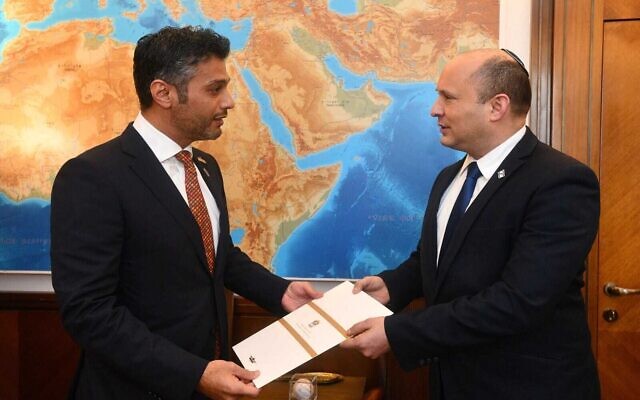 UAE Ambassador to Israel Muhammad Al Khajah with Prime Minister Naftali Bennett, October 19, 2021 (Haim Tzah/GPO)	UAE Ambassador to Israel Muhammad Mahmoud Al Khajah invited Prime Minister Naftali Bennett to Abu Dhabi for an official state visit on Monday, on behalf of UAE Crown Prince Mohamed bin Zayed Al Nahyan.	The invitation was extended during a lunch meeting Bennett held with Khajah and Bahrain Ambassador to Israel Khaled Yousif al-Jalahma.	The three discussed expanding ties between the nations and further strengthening the Abraham Accords.	“The stronger the bonds of our countries become, the stronger regional security and stability will become,” said Bennett.	While he was in New York City in September to address the United Nations General Assembly, Bennett met with UAE Minister of State for Foreign Affairs Khalifa al-Marar and Bahraini Foreign Minister Abdullatif Al Zayani at his hotel. Bennett told Zayani that he was looking forward to meeting with Bahrain’s King Hamad bin Isa Al Khalifa at some point in the future.	Ties have been moving forward with the UAE this week. Foreign Minister Yair Lapid held a Zoom meeting late Monday with UAE Foreign Minister Abdullah bin Zayed, US Secretary of State State Antony Blinken, and Indian Foreign Minister Subrahmanyam Jaishankar.	The four top diplomats discussed “expanding economic and political cooperation in the Middle East and Asia, including through trade, combating climate change, energy cooperation, and increasing maritime security,” said State Department spokesman Ned Price, adding that they also discussed expanding scientific cooperation and combating COVID.	A fruitful first meeting with Israeli APM and FM @YairLapid, UAE FM @ABZayed and US Secretary of State @SecBlinken this evening.Discussed working together more closely on economic growth and global issues. Agreed on expeditious follow-up. pic.twitter.com/kVgFM0r6hs— Dr. S. Jaishankar (@DrSJaishankar) October 18, 2021	“The secretary reiterated the Biden administration’s support for the Abraham Accords and normalization agreements and discussed future opportunities for collaboration in the region and globally,” he said, referring to deals signed last year between Israel and four Arab nations.  More - https://www.timesofisrael.com/bennett-meets-uae-bahrain-envoys-is-invited-to-abu-dhabi-for-state-visit/ Defending budget increase, Gantz says IDF needs funds to fight off looming IranDefense minister appears before Knesset committee, warns Iran nearly a ‘threshold state,’ after cabinet reportedly allocates NIS 5 billion for potential strike on nuke programBy Judah Ari Gross Today, 7:37 pm 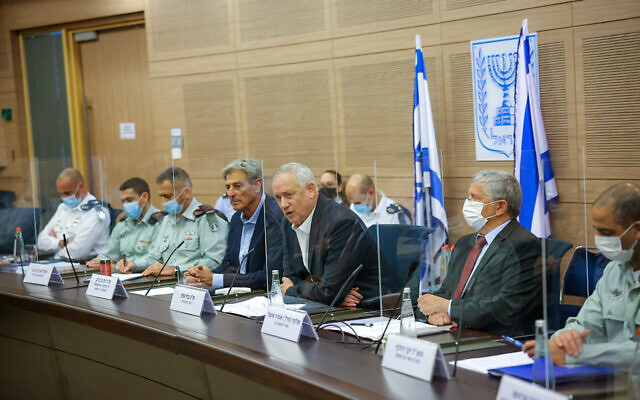 Defense Minister Benny Gantz speaks to the Knesset's Foreign Affairs and Defense Committee, on October 19, 2021. (Noam Mushkovitz/Knesset Spokesperson)	Defense Minister Benny Gantz appeared before the Knesset’s powerful Foreign Affairs and Defense Committee on Tuesday to justify the government’s requested budget increase for the military, warning that the additional funds are necessary in order to prepare for a potential strike on Iran’s nuclear program.	This summer, the government announced that it had agreed on a NIS 58 billion ($17.5 billion) defense budget for 2022, an increase from the previous defense budget, which was set in 2019 and has remained in force as the governments since then failed to pass a new one.	“Israel is challenged militarily on many fronts, and therefore there is great importance to approving a defense budget, following years without a fixed budget, which has — to a certain extent — damaged our ability to act, our ability to have efficient communication, and to build up our forces in a more effective way,” Gantz said.	In his opening speech, the defense minister said the most significant threat facing Israel — and the one for which the Israel Defense Forces most needs to allocate its resources — is Iran and its nuclear program.	“We see that Iran is advancing toward the level of enrichment that would allow it, when it wished, to become a threshold state — and we are making every effort to prevent that,” Gantz said.	“We will invest in our offensive and defensive capabilities, improve our technological superiority, and accelerate our efforts in order to ensure that — despite the fact that Iran is foremost a global and regional challenge — Israel will always have the ability to defend its citizens with its own forces,” he said.	Gantz’s appearance in the parliament to defend the budget to the Foreign Affairs and Defense Committee, which must sign off on it, came a day after television reports that the government planned to allocate NIS 5 billion ($1.5 billion) for such an attack on Iran, with NIS 2 billion ($620 million) coming from the 2022 defense budget and the rest coming from the current budget. [Folks this isn’t exactly a declaration of war but almost as good as one.  If some agreement that is not satisfactory for Israel’s security needs is not made in the near future, it is simply logical that Israel will have to make a preemptive strike on the Iranian nuclear facilities. This is almost an invitation to Gog/Magog.  – rdb]	According to an unsourced report on Channel 12 news on Monday night, the NIS 5 billion ($1.5 billion) would go toward purchasing various types of manned aircraft, intelligence-gathering drones and unique armaments needed for such an attack, which would have to target heavily-fortified underground sites.	IDF Chief of Staff Aviv Kohavi publicly declared in January that the IDF was preparing fresh “operational plans” for a potent military strike, and in August that Iran’s nuclear progress has prompted the IDF “to speed up its operational plans,” with a fresh budget to do so.	In his speech to the United Nations General Assembly last month, Prime Minister Naftali Bennett declared that “Iran’s nuclear program has hit a watershed moment, and so has our tolerance. Words do not stop centrifuges from spinning… We will not allow Iran to acquire a nuclear weapon.”	United States President Joe Biden’s administration has said it is still seeking a joint US-Iranian return to compliance with the 2015 Iran nuclear deal, while acknowledging that it will not wait indefinitely for Tehran to return to the negotiation table.	If it fails to do so, US Secretary of State Antony Blinken told his Israeli counterpart Yair Lapid this month that “every option” will be on the table — an apparent uptick in rhetoric after Biden told Bennett in August that Washington was willing to consider “other options” if the nuclear deal cannot be revived.	In his remarks on Tuesday, Gantz said the defense budget was also needed in order to prepare the military for a potential two-front war, to reinforce defenses for the civilian home front, to raise the salaries of conscripted soldiers — which has notably stalled in recent years despite repeated promises by Israeli officials to address the matter — and to provide better benefits to career soldiers.	“We are stepping up and improving our exercises, putting together banks of targets and goals, developing capabilities against Hezbollah and Hamas, which will strengthen the State of Israel’s deterrence and ability to defeat them if necessary,” he said.	The defense minister also discussed a long-simmering contentious battle over the issue of pensions for career soldiers. In order to incentivize people to remain in the military — despite the possibility of earning higher salaries in the civilian world — the IDF allows service members to retire at the age of 46 and receive a significant monthly pension, while being able to supplement that income with a full-time job, along with additional perks in terms of housing and assorted discounts. [If the IDF is planning on an enhanced pension system they need to be sure they are funded with current funding which they haven’t been doing which is one reason the IDF budget is as heavy as it is with retirement funds. For years they have offered retirement but not funded them proactively just like a whole load of US municipalities have done. – rdb]	A perpetual source of controversy, it has again come to the fore in recent months as a long-fought case in the Supreme Court brought by retired soldiers about the matter required the government to address the issue, which it did by allocating an additional NIS 1.1 billion ($340 million) to the pension fund, despite fierce opposition from the Finance Ministry.	This has led to particular ire from conscripted soldiers, whose salaries are far below minimum wage and have not increased significantly in years.	Gantz said that he, Kohavi and Finance Minister Avigdor Liberman were working to find the necessary budget to increase the salaries of conscripted soldiers. https://www.timesofisrael.com/defending-budget-increase-gantz-says-idf-needs-funds-to-fight-off-looming-iran/ IDF orders road closures near Gaza border amid attack fears Military says the decision was made after a 'situational assessment' and at this stage, there are no special guidelines for Israeli communities in the areaYoav Zitun, Matan Tzuri |  Published: 10.19.21, 14:38 	The military on Tuesday blocked several sites and roads in Israeli communities near the Gaza Strip border due to fears of an attack from the Palestinian enclave. 	The IDF Spokesperson's Unit said that "the entrance to the Black Arrow Monument, Givat HaPa'amon, Giv'at Nizmit, the Garden of the Fallen and the Lone Rider Hill are all blocked". 	The decision was made after a "situational assessment" and at this stage, no special guidelines have been issued for communities near the fence.	The decision to limit travel in the area was made in the wake of ongoing negotiations with the Hamas terrorist group, and the Israeli government's decision not to abide by the group's demand to allow the Qatari grant to make its way into the enclave in full.	The military added that the decision stems from a general assessment of the security situation, and not from a concrete warning of a terrorist attack.	Residents, meanwhile, are allowed to continue operating as usual, including farmers working in agricultural fields near the border fence, mainly due to the heavy IDF presence in the area.	The decision comes a day after rocket alert sirens blared in Sderot and the Hof Ashkelon Regional Council, which the military later said was a false alarm.	The Gaza Strip has remained relatively calm in the five months after the May war between Israel and Hamas. This despite the killing of a Palestinian man in September, who was shot by IDF soldiers after he was seen trying to dig near the fence - as well as the riots on the perimeter fence a little over a month ago, in which an IDF soldier was killed by a Hamas militant.Palestinians clash with police at Damascus Gate; 22 arrested, 17 woundedTensions have been rising in the area outside Jerusalem’s Old City for weeks, leading to ‘dozens’ of arrestsBy Aaron Boxerman Today, 8:23 pmUpdated at 9:33 pm 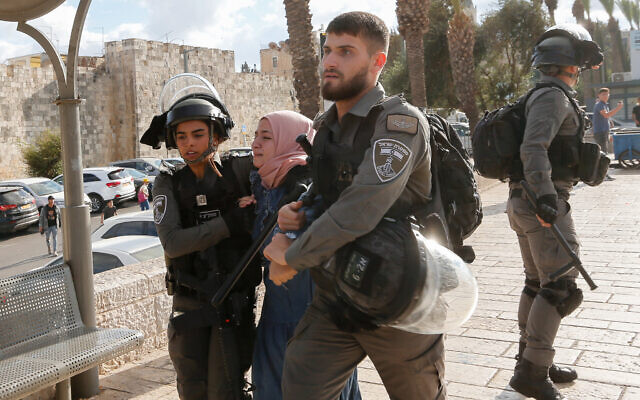 Palestinians clash with police during a protest at Damascus Gate in Jerusalem's Old City, on October 19, 2021. (Jamal Awad/Flash90)	Palestinians clashed with police on Tuesday at Jerusalem’s Damascus Gate, leading to 22 arrests and 17 reportedly wounded as tensions at the flashpoint site spiked.	According to police, Palestinians violently rioted and threw stones at nearby buses, leading officers to use tear gas and sound grenades against the demonstrators. Police cannons also repeatedly sprayed foul-smelling skunk water over the streets and plaza near the archway in an effort to disperse the Palestinian protesters.	Palestinian Red Crescent medics reported treating 17 wounded Palestinians since Tuesday afternoon around the Damascus Gate area. Ten were hospitalized, while the rest were treated on site, the first-aid organization said.	The clashes were some of the worst in the Old City since May, when violence in the tense area helped ignite the 11-day war between Israel and Hamas.	Earlier, Palestinian media circulated videos on social media which they attested showed apparent Israeli police brutality as they broke up the Palestinian gatherings near Damascus Gate. In videos from the scene, Israeli police could be seen arresting several Palestinians, including children.	In another video, a Palestinian teenager can be alternately backing away from police and scuffling with officers, as they hit him with clubs and subsequently arrested him. An undercover officer also fired live bullets into the air during an arrest.	By late Tuesday evening, calm appeared to have been restored near Damascus Gate. Buses, car and foot traffic were seen flowing freely as police officers idled near the Old City entrance.Tensions in Jerusalem between Palestinians and Israeli security forces have been rising over the past several days. The two sides have repeatedly clashed near Damascus Gate, leading to “dozens of arrests” over the past few weeks, according to Israel Police.	According to a spokesperson for the Egged bus service, “tens of buses” have been damaged over the past few weeks due to Palestinian stone-throwing in the area.An undercover police officer is seen firing into the air during an arrest of a suspect near Jerusalem's Damascus Gate pic.twitter.com/YWqp0jZasj— Emanuel (Mannie) Fabian (@manniefabian) October 19, 2021	The recent clashes were ostensibly triggered by Israeli excavations near two Jerusalem cemeteries — the Yusufiyya Cemetery near Herod’s Gate and the Bab al-Rahma cemetery on the other side of the Old City, near the Lion’s Gate. 	Palestinian activists have accused Israeli authorities of damaging Palestinian graves at the Yusufiyeh site. An Israeli court rejected the claims, as the land in question had been declared “open public land” and was not within the established boundaries of the cemeteries. An earlier injunction had ordered local Muslim organizations to cease treating the area as a cemetery.	But the clashes appear to have also gathered momentum after nights of repeated violence and arrests near Damascus Gate. On Tuesday morning, an intensive Israeli presence could already be seen deployed across the area, checking cars and searching Palestinian passersby.Beating with batons all over his body and surrounding him on the ground before arresting him#Watch pic.twitter.com/glNpRBnPAt— Silwanic (@Silwanic1) October 19, 2021	“We’re seeing Israel punish Palestinians in our holy city, and this is leading to confrontations on a daily basis near Damascus Gate,” said Nasir al-Qaws, an East Jerusalem Palestinian and activist in the Fatah party. Other videos on social media showed Jewish passengers in an Israeli bus passing through the area ducking as stones hurled by Palestinians smashed the bus windows. The Magen David Adom ambulance service said it transported two people aboard the bus who were wounded — including the bus driver — to the hospital.	Jerusalem Deputy Mayor Arieh King appeared to call for Palestinian rioters to be shot. “The time has come to shoot at the torso and hurt the terrorists,” King tweeted in response to the videos. More - https://www.timesofisrael.com/11-arrested-at-damascus-gate-as-clashes-erupt-between-palestinians-police/ Knesset speaker announces Israel-India inter-parliamentary friendship groupKnesset speaker Mickey Levy said he looked forward to working with his Indian counterpart, Speaker of Lok Sabha Mr. Om Birla, with whom he will establish the friendship group.By GIL HOFFMAN   OCTOBER 19, 2021 18:11	Israel and India will soon form a parliamentary friendship group, Knesset Speaker Mickey Levy announced Tuesday, when he hosted India’s external affairs minister, Dr. Subrahmanyam Jaishankar, at the Knesset.	“It was my great honor to host India’s External Affairs Minister Dr. Jaishankar, in what marks another significant milestone in the great relationship between Israel and India,” Levy said. “The strong and unique bond between our two great ancient nations and vibrant democracies blossomed in recent years.”	Levy said he looked forward to working with his Indian counterpart, Speaker of Lok Sabha Mr. Om Birla, with whom he will establish the friendship group.“	I asked the minister to spread the message that Israel welcomes in open arms peace with more Arab and Muslim nations,” Levy said. “We both agreed we must fight radicalization together and additionally, I urged the minister that Hezbollah, a deadly terrorist organization that only promotes violence and instability both regionally and domestically, must be outlawed.”	Levy will be leaving Wednesday on his first trip abroad since he entered his post. He will go to Greece for the European Conference of Presidents of Parliaments, which brings together speakers and parliament presidents from dozens of countries. He will be meeting there with Greek Foreign Minister Nikos Dendias, British House of Commons Speaker Sir Lindsay Hoyle and the speakers of the Greek, Estonian, Georgian and Austrian parliaments. https://www.jpost.com/international/knesset-speaker-announces-israel-india-inter-parliamentary-friendship-group-682489 Bill preventing Netanyahu from returning as PM drafted by Sa'arAccording to Sa'ars new bill anyone under a serious indictment would be prevented from forming a government.By GIL HOFFMAN   OCTOBER 19, 2021 19:37	A new bill that would prevent anyone under a serious indictment from forming a government, was published by Justice Minister Gideon Sa'ar on Tuesday.	According to the bill, which would take effect with the next Knesset, opposition leader Benjamin Netanyahu could not be tasked by the president with building a coalition.	Netanyahu, or anyone else indicted for a crime that carries a three-year sentence, also could not serve as alternate prime minister.	Sa'ar has also drafted a bill for term limits.	Both bills will be legislated after the state budget passes.	The Likud responded that the bills belong in Iran, not Israel. https://www.jpost.com/israel-news/bill-preventing-netanyahu-from-returning-as-pm-drafted-by-saar-682495 In new report, ombudsman says Tax Authority owes Israelis $1.1 billionState Comptroller faults Tax Authority for not returning excess taxes it collected, reveals state has only received a fraction of projected royalties from offshore gas drillingBy TOI staff Today, 6:23 pm 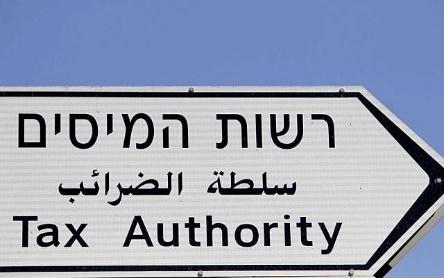 A sign pointing to a tax authority office in Israel. (Flash 90)	The State Comptroller’s Office on Tuesday said tax authorities owe Israelis more than $1 billion from excess taxes that were collected.	In its annual report on the economy and infrastructure, the comptroller said various errors have resulted in hundreds of thousands of people missing out on benefits. He charged that the Israel Tax Authority has not done enough to fix the underlying problems causing the situation, though they have been known since an ombudsman report from 2015.	The report said the Tax Authority fails to notify citizens that they are owed money even when it has the information on file. It also said the current sum owed by the Tax Authority to Israelis is NIS 3.6 billion ($1.1 billion).	“Tax money collected from citizens is private money and the state must return it. The Israel Tax Authority is not being proactive in giving tax refunds to those eligible,” State Comptroller Matanyahu Englman said in the report.	In the report, Englman also said that despite authorities’ predictions that taxes from gas drilling off Israel’s coast would amount to some NIS 12.5 billion ($3.8 billion) by the end of 2022, the country is way off target.	So far, he said, income has amounted to NIS 741 million ($230 million), or some 6 percent of the predicted sum.	Englman said the government’s efforts to collect taxes from gas drillers are slow and insufficient, and that the Energy Ministry has failed to follow world trends on taxation.	“The government is not acting effectively to realize the earnings potential of the gas and to increase the wealth of the public coffers,” he said.	He called for better cooperation between the Energy Ministry, Tax Authority and other agencies on collecting the royalties.	Englman also addressed the surge in housing prices in recent years, which he said jumped 103% from 2008 to 2020.	The report found 80,000 plots of land to build on were marketed at the time, around just a third of what had been agreed on by the state and various government agencies.	Additionally, the report also found faults with Rav Kav bus cards and with ensuring that those with disabilities can access public transportation.	“There is insufficient protection of Rav Kav user information in accordance with the law on privacy protection,” Englman said. “Cyber defense is one of the most important issues and we are monitoring it on all levels.”Concerning access to public transportation, Englman said 60% of those with disabilities are not content with their level of access. More -  https://www.timesofisrael.com/in-new-report-ombudsman-says-tax-authority-owes-israelis-1-1-billion/ Israel floats plan to import foreign workers to fill tech job vacanciesGovernment plan seeks to facilitate integration of foreign tech students, experts and encourage Jewish professionals to immigrate as sector comes to grips with worker crunchi24NEWS | Published: 10.19.21, 19:38 	The government on Tuesday announced a new plan to fill job vacancies in Israel's high-tech sector by allowing foreign students studying in the country to apply for work visas. [HUMMM? Does that sound a bit like the problem that is happening in the US with bringing in non-citizens for tech jobs rather than training our own? – rdb]	The outline, promoted by Interior Minister Ayelet Shaked and Science and Technology Minister Orit Farkash Hacohen, will also allow foreign professionals to be granted visas to integrate into the country. 	The Israel Innovation Authority, a support arm for the Israeli government charged with fostering industrial research and development (R&D), will appoint an employment chief to employ different programs to help tech companies fill new job vacancies. 	One program will grant foreign experts work visas provided they meet certain criteria while another will allow Jewish tech workers who wish to immigrate to Israel under the Law of Return to spend a trial period in the country before fully immigrating. More - https://www.ynetnews.com/business/article/bytgzhhrt Far-right, Arab MKs clash during hospital visit to terror suspectFootage shows altercation between Ayman Odeh and Itamar Ben Gvir devolving into physical confrontation at hospital treating hunger-striking Palestinian prisoner before staff break up scuffle; Religious Zionist party lawmaker says will press charges against Joint List chiefMeir Turgeman | Published: 10.19.21, 18:32 	A scuffle broke out between MK Ayman Odeh, leader of the predominantly Arab Israeli Joint List party, and MK Itamar Ben Gvir of the far-right Religious Zionist Party while visiting a terror suspect who was being treated in a central Israel hospital on Tuesday.	The confrontation took place at Kaplan Medical Center in Rehovot when Odeh went to offer his support to Miqdad Qawasmeh, a member of the Hamas terrorist group in the West Bank who is held without charge and has been on a hunger strike for nearly three months. Ben Gvir was said to have come to complain that Qawasmeh was being treated in an Israeli hospital.	Qawasmeh has been detained in Israel for several months under the controversial legal procedure known as administrative detention, which allows suspects to be held without charge for renewable six-month periods.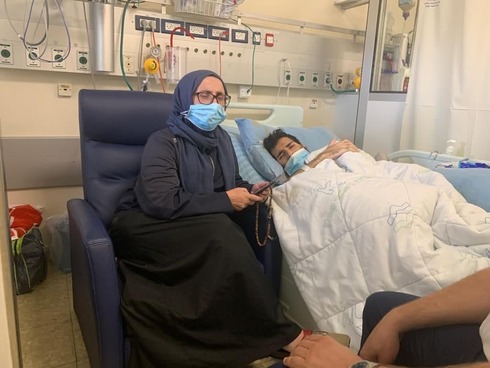 Hamas member and hunger-striking security prisoner Miqdad Qawasmeh with his mother by his hospital bed at Kaplan Medical Center in Rehovot (Photo: Meir Turgeman)The procedure is intended to allow authorities to hold suspects while continuing to gather evidence, with the aim of preventing crimes in the meantime. It is mainly used against Palestinian suspects, but also more rarely against Jewish far-right extremists involved in hate crimes against Palestinians.	Footage of the incident shows Odeh blocking Ben Gvir from entering the ward where the suspect was hospitalized with his body. The two lawmakers can be heard trading barbs, with Odeh shouting "you're a little terrorist, you will not enter, go away" at the hard-right lawmaker.	He is then seen pushing Ben Gvir as he pressed forward toward the room. Ben Gvir lunged at him only to be stopped by staff who stepped in to separate the pair.	"Take your provocations elsewhere, there are patients here," the hospital's deputy director-general Dr. Itay Lavon can be heard as saying as he tried to deescalate the situation. "I treat the hunger-striking patient like any other person."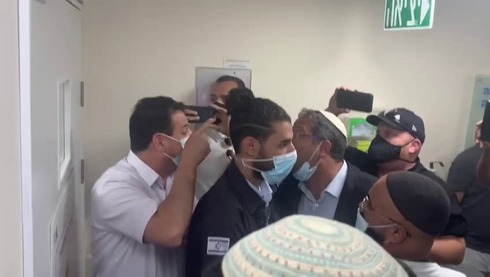 MKs Ayman Odeh and Itamar Ben Gvir face off outside terror suspect's hospital room (Photo: Meir Turgeman)	Police were called to the scene and Ben Gvir later said he would press charges against Odeh.	Knesset Speaker Mickey Levy denounced Odeh on Twitter for assaulting Ben Gvir.	"I strongly condemn the violence MK Ayman Odeh used today at Kaplan Hospital against MK Ben Gvir. An MK raising his hand against another MK is crossing all red lines," he wrote. https://www.ynetnews.com/article/ryymw82bk#autoplay First case of new Delta mutation AY4.2 diagnosed in IsraelBoy entering country from Moldova put in isolation after found with subvariant; scientists say no evidence it is more dangerous than Delta, but are watching it closely By TOI staff and AFP Today, 10:06 pm 	A subvariant of the Delta coronavirus mutation raising alarm bells in the United Kingdom has been found in a child who entered Israel from Moldova, health officials said Tuesday.	The AY4.2 is being closely monitored by officials in the UK, and others have called for urgent research into the subvariant, though health officials say there is no evidence yet that it is driving an uptick in coronavirus cases in some places.	According to reports in Hebrew media, the subvariant was found for the first time in Israel in an 11-year-old boy who entered the country from Moldova. He was flagged at the airport and sent into isolation, Channel 12 news reported.	Health Ministry officials plan to hold a meeting on the worrying new strain, Walla news reported, amid fears that a new strain of the virus in Israel could reverse fading infection numbers after months of being pummeled by the fast-spreading Delta variant.	There were 1,486 new infections on Monday, the Health Ministry said, with another 701 Tuesday as of late afternoon. 	There were 354 people hospitalized in serious condition and the death toll reached 8,021, a day after crossing 8,000 deaths.In the UK, where AY4.2 was first discovered, infection rates have remained stubbornly high, despite high rates of vaccination, and on Monday nearly 50,000 new cases of COVID-19 were recorded.	British Prime Minister Boris Johnson’s spokesman said the government was keeping a “close eye” on the AY.4.2 variant, but said there was no evidence it spreads more easily.	“As you would expect, we are monitoring it closely and won’t hesitate to take action if necessary,” he told reporters.	On Sunday, Scott Gottlieb, a former United States Food and Drug Administration commissioner, called for research into the subvariant.“There’s no clear indication that it’s considerably more transmissible, but we should work to more quickly characterize these and other new variants. We have the tools,” he wrote on Twitter.	UK reported its biggest one-day Covid case increase in 3 months just as the new delta variant AY.4 with the S:Y145H mutation in the spike reaches 8% of UK sequenced cases. We need urgent research to figure out if this delta plus is more transmissible, has partial immune evasion?— Scott Gottlieb, MD (@ScottGottliebMD) October 17, 2021	Francois Balloux, professor of computational systems biology at University College London, said AY.4.2 has two spike mutations found in other coronavirus variants and was first sequenced in April 2020. 	The subvariant was “rare” outside Britain and there had been only three cases detected so far in the US, he added.	“As AY.4.2 is still at fairly low frequency, a 10 percent increase in its transmissibility could have caused only a small number of additional cases,” he said. “As such it hasn’t been driving the recent increase in case numbers in the UK.”	Bayroux, director of the UCL Genetics Institute, added: “This is not a situation comparable to the emergence of Alpha and Delta that were far more transmissible (50 percent or more) than any strain in circulation at the time.”	“Here we are dealing with a potential small increase in transmissibility that would not have a comparable impact on the pandemic.” https://www.timesofisrael.com/first-case-of-new-delta-mutation-ay4-2-diagnosed-in-israel/  [And the “Virus Fear Porn” continues on and on. There will always be a new strain or variant going on just like there are of most other viruses. Why do you think they end up modifying the seasonal flu vax every year? Rdb]Notebooks of mysterious, influential teacher ‘Mr Shushani’ opened to publicScholars believe that the notebooks will reveal some potentially groundbreaking ideas and teachings related to Jewish thought and texts, the National Library of Israel said.By JEREMY SHARON   OCTOBER 19, 2021 18:58	The National Library of Israel (NLI) has opened public access to “singularly significant” archival materials from an individual known as “Mr. Shushani,” who served as an influential teacher to a number of significant 20th-century Jewish cultural and intellectual figures, including Elie Wiesel and Emmanuel Levinas.	The new collection includes some 50 of Shushani’s notebooks, filled with his thoughts, musings and ideas in the realms of Jewish thought, as well as memory exercises, mathematical formulas and more.	According to the NLI, Shushani had “an extraordinary photographic memory” and was reportedly able to recall and cite the entire Hebrew Bible, Talmud and other Jewish texts from memory, while also mastering various fields of mathematics, physics, modern philosophy and different languages.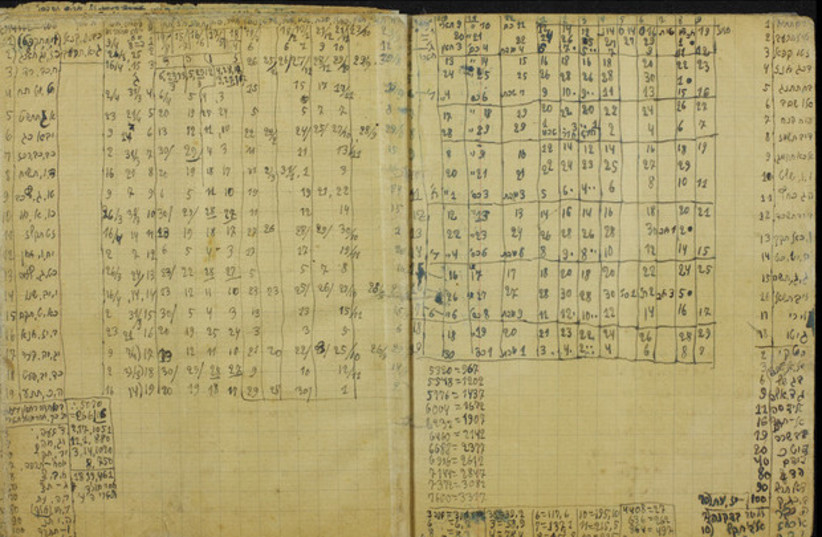 'Mr. Shushani' Notebook 4. Courtesy (photo credit: COURTESY/THE NATIONAL LIBRARY OF ISRAEL)	Scholars believe the notebooks will reveal some potentially groundreaking ideas and teachings related to Jewish thought and texts, the National Library said.	A mysterious but charismatic figure, Shushani’s students saw him as one of the most influential figures in their intellectual development. 	One of them, Prof. Shalom Rosenberg, a former chairman of Jewish thought at the Hebrew University of Jerusalem, who donated his teacher’s materials to the library, said the world “is divided into those who knew him and those who did not.”'Mr. Shushani' Notebook 2. Courtesy (credit: COURTESY/THE NATIONAL LIBRARY OF ISRAEL)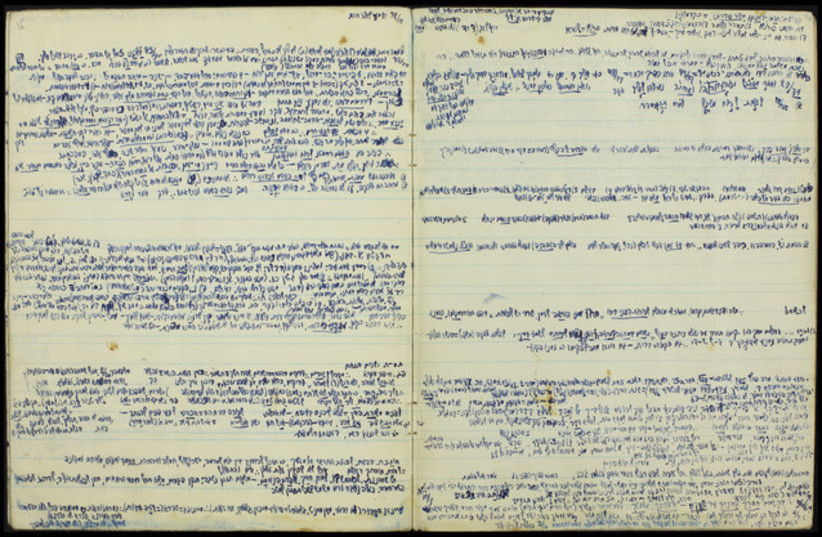 	Shushani zealously guarded his true identity, and few details about his personal life are known today, more than 50 years after his death.	He was born in the Russian Empire at the turn of the 20th century and traveled throughout Europe, Mandatory Palestine and later to Israel, the United States, Uruguay and other countries.	He died in Uruguay on January 26, 1968.	Modern scholars believe his true name was probably Hillel Perlman, and he counted among his students Rosenberg, future Nobel laureate Wiesel and philosopher Levinas.	Rabbi Abraham Isaac Kook, father of the religious-Zionist movement who knew him in his youth, described Shushani as “one of the most excellent young people... sharp, knowledgeable, complete and multi-minded.”	Wiesel wrote of him that he had mastered some 30 ancient and modern languages, including Hindi and Hungarian.	“His French was pure, his English perfect, and his Yiddish harmonized with the accent of whatever person he was speaking with,” Wiesel wrote. “The Vedas and the Zohar he could recite by heart. A wandering Jew, he felt at home in every culture.”	Dr. Yoel Finkelman, curator of the NLI’s Haim and Hanna Salomon Judaica Collection, said Shushani’s notebooks were an intellectual and cultural treasure of the Jewish people and the State of Israel that deserved their place in the National Library.	“We consider it of paramount importance to bring to the public’s attention the story of one of the most mysterious and influential figures in 20th-century Jewish thought,” he said. https://www.jpost.com/israel-news/notebooks-of-mysterious-influential-teacher-mr-shushani-opened-to-public-682493  [ I can’t imagine knowing 30 languages as well as being as well studied as this many was. – rdb]Homeland Security secretary tests positive for Covid-19, despite being vaccinated 19 Oct, 2021 19:44 	Homeland Security Secretary Alejandro Mayorkas has tested positive for Covid-19 after a routine pre-travel test, his department said on Tuesday. He was due to travel to Colombia with Secretary of State Antony Blinken. 	Mayorkas is experiencing “mild congestion,” according to a statement from Department of Homeland Security spokesperson Marsha Espinosa. The secretary will be isolating and working from home. The statement also confirmed Mayorkas is fully vaccinated against Covid. Contact tracing to determine the origin and spread of the infection is “underway,” the statement added. .⁦@DHSgov⁩ Secretary Alejandro Mayorkas tested positive for COVID-19 per a DHS spokesperson. He’s fully vaccinated and isolating. Statement: pic.twitter.com/T515jnbpDA— Luke Barr (@LukeLBarr) October 19, 2021 https://www.rt.com/usa/537912-alejandro-mayorkas-covid19-test/ [Couldn’t happen to a more deserving person. – rdb]'100,000 migrants' headed to U.S., 52 detained for al-Qaida tiesCongressman: 'Holy smokes, does the administration know about this?'By Art Moore Published October 19, 2021 at 3:02pm An estimated 100,000 migrants are heading towards the U.S. from Central America, and 52 among them were stopped in Panama because of ties to al-Qaida, a Texas congressman warned.
	Republican Rep. Tony Gonzales said in an interview Monday he was informed by Panama Foreign Minister Erica Mouynes that the record-breaking number of Haitian immigrants that entered the U.S. last month isn't slowing down.
	The San Antonio congressman said on the "Real America" podcast with GOP chairwoman Ronna McDaniel, reported by DailyMail.com, the situation in the besieged border town of Del Rio, Texas, is the "worst I've ever seen it."
	He explained that Panama's Mouynes came to visit him and other lawmakers to warn that there are "over 100,000 coming through Panama on their way to the U.S. as we speak."
	"I ask her, have you caught anybody on the terrorist watch list?' Gonzalez continued. 'She goes, 'Funny you ask that, Tony, because in Panama we do biometrics and we have apprehended 52 people that are associated with al-Qaida.'
	"I go, 'Holy smokes, does the administration know about this?" he said. "She goes, 'There's no one home. I'm talking to you because the administration is absent."
	Most of the Haitians who have come to the U.S. border have been living in Chile and Brazil since the 2010 Haitian earthquake.
	U.S. officials during this fiscal year -- from last October through August -- have apprehended 1,541,651 migrants at the southwest border. In 2020, agents apprehended only one-third of that number, 458,088.
	Of the 1.5 million apprehended this fiscal year, at least 160,000 have been released in the U.S. They've either been under parole authority or issued a notice to report. Most with a notice to report never turn themselves into an Immigrations and Customs Enforcement office as instructed.
	The others were deported under the Centers for Disease Control's coronavirus public health order, Title 42, which is opposed by Democratic Party activists.
	A court has forced the Biden administration to reinstate the Trump-administration's Remain in Mexico policy, which requires asylum advocates to stay south of the border during the processing of their applications.
	On Monday, the New York Post reported the Biden administration is secretly flying planeloads of underage migrants from Texas to suburban New York in the dead of night in an effort to quietly resettle them across the region.
	The Post said the flights have been underway since at least August. Reporters saw two planes land at the Westchester County Airport. Most of the passengers appeared to be children and teens. A small portion appeared to be men in their 20s.
	On Tuesday, Fox News White House reporter Peter Doocy asked Biden press secretary Jen Psaki why the administration is "flying thousands of migrants from the border to Florida and New York in the middle of the night."
	Psaki began by disputing that the flights, some at 2:30 a.m., are in the middle of the night before saying, "We are talking about early flights."
	She said it's the federal government's "legal responsibility to care for unaccompanied children until they can be swiftly unified with a parent or a vetted sponsor."
	DOOCY: "Why is the administration flying thousands of migrants from the border to Florida & New York in the middle of the night?"
	PSAKI: "Well, I'm not sure that it's in the middle of the night..."
	DOOCY: "2:30 AM, 4:29 AM..."
	PSAKI: "We are talking about early flights..." pic.twitter.com/gE7elH5vAl
	— Breaking911 (@Breaking911) October 19, 2021
Former border chief: Biden abusing authority
	Last week, Fox News reported leaked Border Patrol documents show 160,000 illegal immigrants have been released into the U.S. since March, often with little to no oversight, supervision or immediate risk of deportation.
	Under a broad use of limited parole authorities, more than 30,000 migrants have become eligible for work permits since August.
	According to federal law, parole authority is to be used on a case-by-case basis for "urgent humanitarian purposes" and "significant public benefit." Usually only a handful of parole cases are granted by officials.
	However, Fox News reported, the Biden administration has been using the authority more broadly, including in its parole of tens of thousands of Afghans.
	Former Border Patrol Chief Rodney Scott told Fox News he believes the administration is abusing its parole authority.
	"By law and regulation a parole shall only be granted on a case-by-case basis and only for significant humanitarian reasons or significant public benefit. Neither of these appear to apply to the current situation," he said.
	"As a field chief, I don't believe I ever approved more than five or 10 paroles in a year," he said. "When I did, I ensured that the alien was monitored continuously and was detained or removed as soon as the circumstances allowed."https://www.wnd.com/2021/10/4953898/  Unfortunately DC is just riddled with scum. – rdb]Southwest Airlines CANCELS plan to fire unvaxxed workers awaiting exemptions after denying sickouts forced mass flight disruption 19 Oct, 2021 21:28 	US airline Southwest has reversed course on its employee vaccine mandate following a week of protests, denials and canceled flights. Workers are no longer forced to take unpaid leave while applying for exemptions to the mandate. The passenger carrier will no longer force employees awaiting decision on a religious or medical exemption to the Biden administration's mandatory vaccine order to take unpaid leave until their cases are decided, according to a Friday memo obtained by CNBC on Tuesday. Southwest has confirmed the authenticity of the memo, which gives employees until November 24 to either get vaccinated or apply for an exemption.Instead of unpaid leave, employees awaiting judgment on their exemptions will continue to receive a paycheck and may even continue working "as [Southwest] coordinate[s] with them on meeting the requirements (vaccine or valid accommodation)," the note explains. Written by senior vice president of operations and hospitality Steve Goldberg and vice president and chief people officer Julie Weber, it reassures workers that they may continue working if their exemptions aren't yet approved so long as they follow masking and social-distancing rules, and promises that staff can reapply if their exemption is denied if they have "new information or circumstances [they] would like the Company to consider."	The memo's release comes after days of protesting outside Southwest's Dallas headquarters and rumors of sick-outs among air traffic controllers and other employees. Southwest was forced to cancel thousands of flights last week – over 1,000 on Sunday alone – though it refused to acknowledge what was behind the cancellations, in many cases blaming the weather despite clear and sunny skies. Airports were snarled with angry passengers as would-be travelers arrived to find their flights mysteriously cancelled.	Eventually, even CEO Greg Kelly took to CNBC on Thursday to deny that he had ever "been in favor of corporations imposing that kind of a mandate," while continuing to argue employee resistance had nothing to do with the flight cancellations. President Joe Biden himself praised the company for adopting his vaccination mandate, flatly denying employee resistance was contributing to the airline's flight disruptions and insisting the policy was instead "moving the dial to help eliminate the disease." 	As a federal contractor, Southwest had previously planned to put all unvaccinated employees who had not yet received a medical or religious exemption by December 8 on unpaid leave, after the company received a not-so-gentle nudge from the Biden administration. Unlike smaller carriers, under the president's mandate it lacks the option of allowing employees to submit to weekly testing. As of last week, 56,000 Southwest employees had yet to take the shot.	Competitor United Airlines adopted its own vaccine mandate in August, before Biden had even announced the federal rule, and has similarly threatened the noncompliant with unpaid leave. However, a federal judge in Fort Worth has temporarily barred the airline from moving forward with the penalty. Some 90% of the company's staff are reportedly vaccinated. Earlier this month, fellow US carriers American Airlines, Alaska Airlines, and JetBlue also climbed aboard the mandate express, caving to pressure from the Biden administration, which considers them federal contractors and thus ineligible to opt out of the jab.	Biden revealed his plans to impose a vaccination mandate on all companies with over 100 employees last month through the Occupational Health and Safety Administration. However, the mandate has not yet been implemented, and a number of companies – as well as some state and local authorities – have already vowed to ignore it. Texas Governor Greg Abbott and Florida Governor Rick DeSantis have both introduced measures forbidding vaccine mandates in their states.  https://www.rt.com/usa/537913-southwest-rescinds-vaccine-unpaid-leave/ ‘If you don’t want to have children, get the vaccine’: Football owner dismisses Covid jab because it would ‘genetically modify me’ 19 Oct, 2021 16:35 	The owner of a football club has told his players that they will become infertile if they receive a Covid vaccine, insisting that researchers warning against jabs are right and urging people to "see what happens" in years to come. 	Former politician Gigi Becali, the overlord of 26-time Romanian champions FCSB who is thought to be worth around $500 million and initially built his fortune on a land exchange with the country's army, has been outspoken in his opposition to vaccines in recent days.	The 63-year-old with a litany of high-profile controversies admitted last week that he had told his players that being vaccinated is "not good" – despite an outbreak leaving the club with just 13 available players.	Almost all of FCSB's coaching staff, including manager Edward Iordanescu, were unable to attend the home match against Mioveni on Saturday, which the second-placed side still won 3-0.	FCSB owner Becali forbids vaccination for his club's players. Becali: "If I had a gun on the table next to the vaccine, I'd rather be shot with the gun. There is no vaccination at FCSB".— Emanuel Roşu (@Emishor) October 14, 2021OMG. I am spechless..— Stian Sundklakk (@StianSundklakk) October 14, 2021	Becali said that midfielder Constantin Budescu and another unnamed player were the only individuals he knew at the club who had received a vaccine.	"I don't want to be vaccinated," Becali reportedly told Bekali Gazeta Sporturilor. "I am human and I do not want to become a 'trans person'."Why should I allow myself to inject a substance that genetically modifies me? I agree with those researchers who say that the vaccine is not good.	Can I just say that this should be grounds for punishment from the Romanian League/FA. His other crazy ideas hurt FCSBs finances/performance/image, this can LITERALLY KILL players, club staff or the people they come in contact with.— Patrick (@ScuderiaCupcake) October 14, 2021	"Let's see what happens in two-to-three years. I am not vaccinated. I told the players, 'If you don't want to have children, get the vaccine.'"	Bizarre claims around fertility and receiving the vaccine burst into focus when one of the world's most followed celebrities, singer Nicki Minaj, told her millions of Twitter followers that a friend of her cousin had become impotent after receiving treatment."His testicles became swollen," the chart-topper wrote. "His friend was weeks away from getting married, now the girl called off the wedding.My cousin in Trinidad won’t get the vaccine cuz his friend got it & became impotent. His testicles became swollen. His friend was weeks away from getting married, now the girl called off the wedding. So just pray on it & make sure you’re comfortable with ur decision, not bullied— Nicki Minaj (@NICKIMINAJ) September 13, 2021Nicki. I’m double vaxxed & now I get harder than ever. pic.twitter.com/6QNfkePzqu— rob delaney (@robdelaney) September 14, 2021"So just pray on it and make sure you’re comfortable with your decision, not bullied.”Earlier this month, Republic of Ireland manager Stephen Kenny, who advocated being vaccinated, appeared to suggest that male issues may have influenced some players' thinking around treatment."There are a lot of myths and a lot of issues around virility that people are concerned about and other issues, you know," he said. "I do think it is complex."Also on rt.com ‘There are a lot of myths’: Ireland boss suggests ‘virility’ fears over vaccines... as footballer who caught Covid twice shuns jab There is no evidence linking Covid vaccines with fertility problems. Twitter did not flag Minaj's curious pronouncement as misleading because bosses deemed it a personal anecdote.Cliona O'Farrelly, an immunology professor at Trinity College in Dublin, told RTE that she was surprised by the claims."These young men would – I think not necessarily all – seem to be in a bubble of misinformation and are hearing stories that there is no real validity to," she said.pic.twitter.com/tuaZYhffw6— ufkabakan (@sercanergun_) October 14, 2021Can I just say that this should be grounds for punishment from the Romanian League/FA. His other crazy ideas hurt FCSBs finances/performance/image, this can LITERALLY KILL players, club staff or the people they come in contact with.— Patrick (@ScuderiaCupcake) October 14, 2021More - https://www.rt.com/sport/537883-gigi-becali-fcsb-vaccine-covid/ In 1st Ruling on State Mandates, High Court Won't Stop Vaccines for Maine Health WorkersTuesday, 19 October 2021 04:37 PM 	The U.S. Supreme Court declined Tuesday to hear an emergency appeal of a vaccine requirement imposed on Maine health care workers, the latest defeat for opponents of vaccine mandates.	It was the first time the Supreme Court weighed in on a statewide vaccine mandate. It previously rejected challenges of vaccine requirements for New York City teachers and Indiana University staff and students.	Justice Stephen Breyer rejected the emergency appeal but left the door open to try again as the clock ticks on Maine’s mandate. The state will begin enforcing it Oct. 29.	The Maine vaccine requirement that was put in place by Democratic Gov. Janet Mills requires hospital workers and nursing home workers to get vaccinated or risk losing their jobs.	Opponents tried to block the mandate, but a federal judge rejected the request on Oct. 20. The judge said the record indicated regular testing alone wasn't sufficient to stop the spread of the delta variant.	A three-judge panel of the 1st U.S. Circuit Court of Appeals let the ruling stand in a one-sentence statement two days later.	The Liberty Counsel, which filed the lawsuit in federal court in Maine in August, claimed to be representing more than 2,000 health care workers who don’t want to be forced to be vaccinated.	Dozens of health care workers have opted to quit, and Central Maine Medical Center in Lewiston already curtailed some admissions because of an “acute shortage” of nurses.	But most health workers largely have complied with the requirement.	State agencies vowed to work with individual hospitals and nursing homes to address individual workforce issues. https://www.newsmax.com/newsfront/virus-outbreak-maine/2021/10/19/id/1041171/ Natural immunity IS just as good as being jabbed: Official figures show unvaccinated Britons who beat Covid enjoy same protection against Delta as those who are double-By Luke Andrews Health Reporter For Mailonline Published: 09:28 EDT, 18 October 2021 | Updated: 12:33 EDT, 18 October 2021 	Recovering from Covid offers just as good protection as getting two doses of any vaccine, official figures suggest. An Office for National Statistics' (ONS) report published today found unvaccinated Britons who catch the Delta variant are around 71 per cent less likely to test positive for a second time.	It estimated the risk of infection is slashed by approximately 67 per cent in people given two doses of Pfizer or AstraZeneca's jabs.	The ONS said there was 'no evidence' vaccines offered more immunity than catching Covid itself, despite a number of other studies showing the opposite. 	The findings are based on more than 8,000 positive tests across Britain between May and August, when the Delta variant became dominant.  	Scientists are still trying to untangle exactly how long naturally-acquired and vaccine immunity lasts.	Protection from the jabs appears to dip at around five months, which is why Britons over the age of 50 are being offered booster doses this autumn. But the duration of natural immunity remains somewhat of a mystery, made more complicated by the rise of new variants.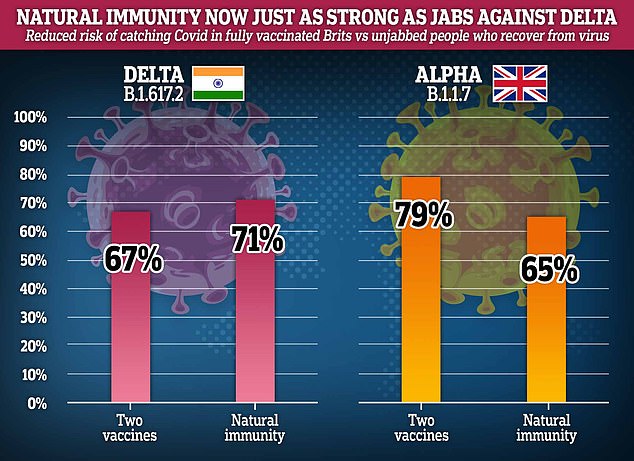 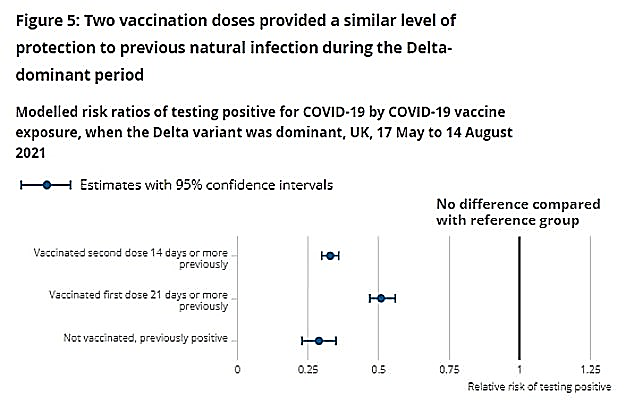 	The above graph shows the risk of catching the virus by vaccination status and previous infection. It reveals that there is no difference in risk between the double-vaccinated and those who have previously recovered from infection (shown by the blue lines, which represent the variation between each result, overlapping)  More -https://www.dailymail.co.uk/news/article-10103003/Double-jabbed-people-likely-not-catch-Covid-recovered-infection.html?ito=social-twitter_mailonline Exposed! Clinton lawyers tied to disinformation about TrumpHired companies to dish 'fabricated' claims to 'credulous journalists'By WND News Services Published October 19, 2021 at 11:08am  By Aaron Maté Real Clear Investigations	The indictment of Hillary Clinton lawyer Michael Sussmann for allegedly lying to the FBI sheds new light on the pivotal role of Democratic operatives in the Russiagate affair. The emerging picture shows Sussmann and his Perkins Coie colleague Marc Elias, the chief counsel for Clinton's 2016 campaign, proceeding on parallel, coordinated tracks to solicit and spread disinformation tying Donald Trump to the Kremlin.	In a detailed charging document last month, Special Counsel John Durham accused Sussmann of concealing his work for the Clinton campaign while trying to sell the FBI on the false claim of a secret Trump backchannel to Russia’s Alfa Bank. But Sussmann's alleged false statement to the FBI in September 2016 wasn't all. Just months before, he helped generate an even more consequential Russia allegation that he also brought to the FBI. In April of that year, Sussmann hired CrowdStrike, the cybersecurity firm that publicly triggered the Russiagate saga by lodging the still unproven claim that Russia was behind the hack of Democratic National Committee emails released by WikiLeaks.	At the time, CrowdStrike was not the only Clinton campaign contractor focusing on Russia. Just days before Sussmann hired CrowdStrike in April, his partner Elias retained the opposition research firm Fusion GPS to dig up dirt on Trump and the Kremlin.	These two Clinton campaign contractors, working directly for two Clinton campaign attorneys, would go on to play highly consequential roles in the ensuing multi-year Russia investigation.	Working secretly for the Clinton campaign, Fusion GPS planted Trump-Russia conspiracy theories in the FBI and US media via its subcontractor, former British spy Christopher Steele. The FBI used the Fusion GPS's now debunked "Steele dossier" for investigative leads and multiple surveillance applications putatively targeting Trump campaign volunteer Carter Page. [There was an interview of Steele with Stephanopoulos which the MSM was again trying to promote the stupid narrative of Russian collusion which was shown on FOX last PM. – rdb]	CrowdStrike, reporting to Sussmann, also proved critical to the FBI's work. Rather than examine the DNC servers for itself, the FBI relied on CrowdStrike's forensics as mediated by Sussmann.	The FBI's odd relationship with the two Democratic Party contractors gave Sussmann and Elias unprecedented influence over a high-stakes national security scandal that upended U.S. politics and ensnared their political opponents. By hiring CrowdStrike and Fusion GPS, the Perkins Coie lawyers helped define the Trump-Russia narrative and impact the flow of information to the highest reaches of U.S. intelligence agencies.	The established Trump-Russia timeline and the public record, including overlooked sworn testimony, congressional and Justice Department reports, as well as news accounts from the principal recipients of government leaks in the affair, the Washington Post and the New York Times, help to fill in the picture.‘We Need to Tell the American Public’	In late April 20216, after being informed by Graham Wilson, a Perkins Coie colleague, that the DNC server had been breached, Michael Sussmann immediately turned to CrowdStrike. As Sussmann recalled in December 2017 testimony to the House Permanent Select Committee on Intelligence, the cyber firm was hired based on his "recommendation."	Although it is widely believed that CrowdStrike worked for the DNC, the firm in fact was retained by Sussmann and his Clinton campaign law firm. As CrowdStrike CEO Shawn Henry told the House committee, his contract was not with the DNC, but instead "with Michael Sussmann from Perkins Coie."	And it was Sussmann who controlled what the FBI was allowed to see. After bringing CrowdStrike on board, Sussmann pushed aggressively to publicize the firm's conclusion that Russian government hackers had attacked the DNC server, according to a December 2016 account in the New York Times.	"Within a day, CrowdStrike confirmed that the intrusion had originated in Russia," the Times reported, citing 	Sussmann's recollection. Sussmann and DNC executives had their first formal meeting with senior FBI officials in June 2016, where they encouraged the bureau to publicly endorse CrowdStrike's findings:	Among the early requests at that meeting, according to participants: that the federal government make a quick "attribution" formally blaming actors with ties to Russian government for the attack to make clear that it was not routine hacking but foreign espionage.	“You have a presidential election underway here and you know that the Russians have hacked into the D.N.C.,” Mr. Sussmann said, recalling the message to the F.B.I. “We need to tell the American public that. And soon.”	But the FBI was not ready to point the finger at Russia. As the Senate Intelligence Committee later reported, "CrowdStrike still had not provided the FBI with forensic images nor an unredacted copy of their [CrowdStrike’s] report."	Instead of waiting for the FBI, the DNC went public with the Russian hacking allegation on its own. On June 14, 2016, the Washington Post broke the news that CrowdStrike was accusing Russian hackers of infiltrating the DNC’s computer network and stealing data. Sussmann and Henry were quoted as sources. According to the Times’ account, the DNC approached the Post “on Mr. Sussmann’s advice.”‘We Just Don’t Have the Evidence’	The Washington Post's June 2016 story, generated by Sussmann, was the opening public salvo in the Russiagate saga.	But it was not until nearly four years later that the public learned that CrowdStrike was not as confident about the Russian hacking allegation that it had publicly lodged. In December 2017 testimony that was declassified only in May 2020, Henry admitted that his firm was akin to a bank examiner who believes the vault has been robbed – but has no proof of how. CrowdStrike, Henry disclosed, "did not have concrete evidence" that alleged Russian hackers removed any data from the DNC servers.	"There's circumstantial evidence, but no evidence that they were actually exfiltrated," Henry told the House Intelligence Committee. "There are times when we can see data exfiltrated, and we can say conclusively. But in this case it appears it was set up to be exfiltrated, but we just don’t have the evidence that says it actually left."	Read in retrospect, public statements from U.S. intelligence officials indicate that they knew of this crucial gap early on, and used qualified language to gloss it over.	A joint FBI-DHS report in December 2016 – the first time the US government attempted to present evidence that Russia hacked the DNC – describes the alleged Russian hacking effort as "likely leading to the exfiltration of information" from Democratic Party networks.	The report by Special Counsel Robert Mueller of April 2019, which found no Trump-Russia collusion, likewise stated that Russian intelligence "appears to have compressed and exfiltrated over 70 gigabytes of data" and "appear to have stolen thousands of emails and attachments" from Democratic Party servers.	These qualifiers – "likely" and "appear" – signaled that U.S. intelligence officials lacked concrete evidence for their Russian hacking claims, a major evidentiary hole confirmed by Henry's buried testimony.	CrowdStrike’s admission that it lacked evidence of exfiltration was not its first such embarrassment. Just months after it accused Russia of hacking the DNC in June 2016, CrowdStrike was forced to retract a similar accusation that Russia had hacked the Ukrainian military. The firm’s debunked Ukrainian allegation was based on it claiming to have identified the same malware in Ukraine that it had found inside the DNC server.Conflicting Accounts on DNC Server Access 	The FBI relied on CrowdStrike's forensics of the DNC servers, but both sides have given conflicting accounts as to why. The FBI claims that the DNC denied it direct access to its computer network, while the DNC claims that the FBI never sought such access. Once again, Sussmann was in the middle of this, and his sworn testimony is at odds with other accounts.	In their December 2017 testimony to the House Intelligence Committee, both Sussmann and CrowdStrike's Henry claimed that the FBI did not try to conduct its own independent investigation of the DNC servers.	"I recall offering, or asking or offering to the FBI to come on premises, and they were not interested in coming on premises at the time," Sussmann said. Instead, he recalled, "we told them they could have access to everything that CrowdStrike was developing in the course of its investigation." Asked directly if the FBI sought access to the DNC servers, Sussmann replied: "No, they did not." He then added: "Excuse me, not to my knowledge."	Henry also told the committee that he was "not aware" of the FBI ever asking for access to the server or being denied it.	In 2017 congressional testimony, however, then-FBI Director James Comey recalled that the FBI made "multiple requests at different levels," to access the DNC servers, but was denied. Asked why FBI access was rejected, Comey replied: "I don’t know for sure." According to Comey, the FBI would have preferred direct access to the server, but "ultimately it was agreed to… [CrowdStrike] would share with us what they saw." [It should be obvious that the actions of both of these organizations are represented by lie after lie. Both are as crooked as a dogs hind led – rdb]	And while Sussmann testified that Perkins Coie offered the FBI "access to everything that CrowdStrike was developing," FBI officials and federal prosecutors tell a different story.	According to the Senate Intelligence Committee, CrowdStrike delivered a draft report to the FBI on Aug. 31, 2016 that an unidentified FBI official described as "heavily redacted." James Trainor, then-assistant director of the FBI's Cyber Division, told the committee that he was "frustrated" with the CrowdStrike report and "doubted its completeness" because "outside counsel" – i.e. Sussmann – "had reviewed it."  According to Trainor, the DNC's cooperation was "moderate" overall and "slow and laborious in many respects." Trainor singled out the fact that Perkins Coie – and specifically, Sussmann – "scrubbed" the CrowdStrike information before it was delivered to the FBI, resulting in a "stripped-down version" that was "not optimal."	In court filings during the prosecution of Trump associate Roger Stone, the Justice Department revealed that Sussmann, as the DNC's attorney, submitted three CrowdStrike reports to the FBI in draft, redacted form. According to prosecutor Jessie Liu, the government "does not possess" CrowdStrike's unredacted reports. It instead relied on Sussmann's assurances "that the redacted material concerned steps taken to remediate the attack and to harden the DNC and DCCC systems against future attack," and that "no redacted information concerned the attribution of the attack to Russian actors."	In short, the FBI failed to conduct its own examination of the DNC server, and instead relied on CrowdStrike's forensics. It also allowed Sussmann – now indicted for lying as part of an effort to spread the Russiagate conspiracy theory – to decide what it could and could not see in CrowdStrike's reports on Russian hacking. The government also took Sussmann's word that the redacted information did not concern "the attribution of the attack to Russian actors." MUCH MUCH MORE -  https://www.wnd.com/2021/10/exposed-clinton-lawyers-tied-disinformation-trump/ Commentary:Vaccine Tyranny Ignites Brushfires of Freedom
By Kelleigh Nelson|October 18th, 2021
	It does not take a majority to prevail… but rather an irate, tireless minority, keen on setting brushfires of freedom in the minds of men. —Samuel Adams
	If the freedom of speech is taken away then dumb and silent we may be led, like sheep to the slaughter. —George Washington
	Among the natural rights of the colonists are these: First a right to life, secondly to liberty, and thirdly to property; together with the right to defend them in the best manner they can. —Samuel Adams
	Better to fight for something than live for nothing. —Gen. George S. Patton.
	If you missed Cherie Zaslawsky’s amazing article on NewsWithViews, Preaching Beyond the Choir, she has been busy writing to local newspapers in order to reach people who never hear the truth.  I took her suggestions to heart.
	Last week, I called a local radio program to tell them about the studies regarding ivermectin, and that it’s not just a horse dewormer, and it’s certainly not just a monthly heart worm treatment for dogs.  I told them that over 30 studies have proven that ivermectin has a 100% prophylactic prevention of acquisition of Sars-coV-2.  The wonder drug that originated in Japan doesn’t just treat parasites or worms in animals, it actually cures River Blindness.  It also has 22 mechanisms of action against Sars-coV-2, has seven or eight anti-viral mechanisms and it has multiple immune modification mechanisms.
	When I hung up, the radio host said to the audience that this is not medical advice, and to check with their own doctors.  We know the majority of physicians are following the NIH, CDC, FDA and AMA protocols and will not prescribe this life saving drug for fear of losing their licenses. Another caller stated it’s better for us if we get the jab and be safe.  And the program ended.
	Group think, lemmings and sheep…how do we get them to see the truth?
	Dr. Michael Yeadon, former top scientist and VP of Pfizer said we have to share to get the ball rolling, and you don’t need to be a scientist or give an essay on science, you just need to tell people that things don’t feel right.  Talk to people on the street, your neighbors, your friends.  If you don’t, he says, “Eventually there’ll be a knock on your door and someone will be there saying, ‘You have to be vaccinated.’ And I’m frightened of that.”
Mass Censorship
	Dr. Robert Malone, the inventor of mRNA vaccines, says he was branded a “terrorist” by the media in Italy and warns that physicians who echo the truth are being “hunted via medical boards and the press.”  Despite concerns regarding adverse effects and even death from the Covid jabs being regularly voiced by doctors, the Federation of State Medical Boards announced in July that it would consider pulling medical licenses of doctors who traffic in “misinformation” about Sars-coV-2.
	There are a large number of physicians and scientists who have spoken out about the virus.  Our Pravda media and Big Tech networks have censored every one of them, but it hasn’t stopped the truth.  We know who these courageous men and women are and we pray for each of them knowing that they are being hunted by the press, branded as terrorists and threatened with the loss of their licenses.  We’re already aware of the massive losses Dr. Peter McCullough has suffered, including a lawsuit by a former employer.
	These men and women are warriors for truth.  (AFLDS.org and FLCCC.net)  Pay Pal recently shut down FLCCC’s platform.
Physicians and Scientists Speak
	In the following 45-minute video, eight prominent physicians and scientists talk about  inoculations for Sars-coV-2.
	Dr. Pierre Kory is a pulmonary and critical care specialist and the President of Frontline COVID-19 Critical Care Alliance (FLCCC.net). He has testified in Congress about the effectiveness of ivermectin as both a prophylactic and a Sars-coV-2 early cure.  Dr. Kory said, “I don’t believe there’s anyone who died (from Covid) who got effective early treatment.”
	Dr. Richard Urso, a scientist and ophthalmalogist and the Former Director of Orbital Oncology at MD Anderson Cancer Center, stated, “People don’t die of the virus, they die of inflammation and thrombosis.  And we have drugs for inflammation that are not off-label, as well as drugs for thrombosis.”
	Dr. Robert Malone has exposed the dangers of the mRNA Covid jab.  A major contributor to the invention of mRNA technology, Dr. Malone is highly qualified to discuss the potential side effects of mRNA injections.And he has spoken about the dangers of this foolish mass vaccination program. Link
	Thirty peer reviewed studies show the efficacy of natural immunity, being denied by the fools who listen to Fauci and his buddies who want you vaxxed…their pockets are enlarged and the vaxxed are sick or dying.
	Malone previously warned about the risk of Antibody Dependent Enhancement (ADE) that causes the virus to become more infectious. He has even called for a stop to the COVID-19 jab rollout. The latest podcast featuring Dr. Malone helped dispel another mainstream media lie regarding the “Pandemic of the Unvaccinated” narrative that Biden repeats. Unvaccinated individuals are called “super-spreaders” and blamed for the latest wave of infections. According to Dr. Malone, the opposite is true. In fact, the fully vaccinated are the “super-spreaders.”
	Harvard research confirms what we’ve been saying for months.  There is not evidentiary correlation between cases and vaccination rates.
	Dr. Ryan Cole is a Mayo Clinic board certified clinical and anatomic pathologist and Chief Medical Officer and Laboratory Director of Cole Diagnostics, a full-service medical lab in Boise, Idaho.  The Idaho Medical Association asked the state board to stop Dr. Cole from prescribing ivermectin.  He has refused to use the “accepted protocol” from the FDA, CDC, NIH, AMA and other state agencies that deny the decades old parasitic medication to patients.
	Cole Diagnostics processes and reports out approximately 40,000 blood and biopsy patient samples annually.  In the last year, the lab has handled over 100,000 Covid testing samples.  It is the biggest independent testing lab in Idaho and has described how the mRNA shots have caused serious autoimmune disorders.
	Cole explained that two types of cells are required for adequate immune system function: “Helper T-cells,” also called “CD4 cells,” and “killer T-cells,” often known as “CD8 cells.”  According to Cole, in patients with HIV, there is a massive suppression of “helper T-cells” which cause immune system functions to plummet, and leave the patient susceptible to a variety of illnesses.
	He describes that what we’re seeing post-vaccine is a drop in killer T-cells in your CD8 cells.  And what do those cells do?  They keep all other viruses in check. Cole explains that as a result of this “clot-shot” induced “killer T-cell” suppression, he is seeing an “uptick” of not only endometrial cancer, but also melanomas, as well as herpes, shingles, mono, and a “huge uptick” in HPV when “looking at the cervical biopsies of women.”
	The unvaccinated are looking smarter and smarter every week. Link
	Dr. Mark McDonald, a double board certified clinical psychiatrist told of the damage to our children. Dr. McDonald said, “We’re not in a medical pandemic, we’re in a fear pandemic.”
	He believes that what is driving the fear now is propaganda.  He said that children, unlike adults, don’t just bounce back; that children will not regain their psychological health.  As a child psychiatrist, he treats children all day long.
	He stated, “The developmental stage children need to go through, babies, toddlers, young adults is being foreclosed on them.  Brown University Department of Pediatrics published a study in mid-September that found that babies born after January 1st, 2020, when this whole pandemic started, had an IQ point drop of 20 points compared to babies born before January 1, 2020.  That’s huge!  Why?  They don’t see faces, they don’t play, they don’t have exposure to friends, they don’t go to school.  They’re basically locked in their homes looking at their parents for a year and a half and their brains have not developed.”
	“My concern is that we are building a generation of young people who are so traumatized that they will never fully recover from this.  Even if we give them therapy and treatment, they’re always going to be damaged from this and be scarred emotionally.  I don’t mean for it to be depressing, I mean for it to be alarming so that everyone can finally say, ‘STOP.’ We’ve got to stop the damage and then figure out what to do about it.”
	It’s way past time to acknowledge what has been done wrong.  However, the biggest problem I personally saw was masks on children who rarely get or pass the virus.  To close their faces off from their peers and to wear face diapers in public is a developmental atrocity to our youth; I see it as child abuse.  Many parents home school, and those children have no social disabilities, but masks are a blockage that destroy interpersonal relationships and change the lives of these children for decades to come.
There is hope!  
	The Gateway Pundit reported that Nebraska AG, Doug Peterson issued an opinion on physicians prescribing hydroxychloroquine (HCQ) and ivermectin for Sars-coV-2 treatment will not face any punishment.  “Allowing physicians to consider these early treatments will free them to evaluate additional tools that could save lives, keep patients out of the hospital, and provide relief for our already strained healthcare system,” AG Doug Peterson wrote.
	The Office of AG pointed to multiple medical journal articles, research, and case studies. They mentioned the study from Lancet that was later retracted because of its flawed statistics regarding the use of HCQ.
	Airline pilots are walking out, refusing the jab, the Sheet Metal, Air, Rail and Transportation Union (SMART) is walking away from the mandates, TSA employees have joined the anti-jab movement, nurses are leaving their professions and physicians are taking early retirement.  The CEO of Delta Airlines flat out says he opposes the mandate and doesn’t need one to get his employees jabbed.
	In the following 10-minute video from The Hill, violent protests throughout Europe show the world is over Covid-19.
	Liberty Counsel has filed a class action lawsuit along with a motion for a temporary restraining order and injunction against Joseph R. Biden, U.S. Secretary of the Department of Defense Lloyd Austin and U.S. Secretary of the Department of Homeland Security Alejandro Mayorkas on behalf of members from all five branches of the military — Army, Navy, Air Force, Marines, and Coast Guard — federal employees and federal civilian contractors, who have been unlawfully mandated to get the jabs or face dishonorable discharge from the military or termination from employment.
	Dr. Stella Immanuel, one of America’s Frontline Doctors from Houston, believes that the whole “pandemic” is a Trojan Horse for vaccines designed by Bill Gates to depopulate the earth.  She also said, “Fauci is the epitome of evil.”
	US Treasury deputy secretary warns unvaxxed Americans that shortages will continue until everyone is jabbed.  When there aren’t enough folks left working to run the country, there will be even more shortages, but to stop the tyranny and authoritarianism, Americans must take a stand.  So stock up now!
The International Criminal Court
	Alex Newman, the Senior Editor of the New American Magazine recently interviewed Dr. Richard Fleming, PhD, MD, JD.  The people responsible for weaponizing and releasing the Covid-19 bio-weapon against humanity are facing a criminal complaint on “crimes against humanity” at the International Criminal Court.
	The 20 minute interview is loaded with information.
	Dr. Fleming mentions Dr. Peter Daszak who seemingly pushed for the notion that C-19 was not man-made early on in the pandemic.Daszak, president of the New York City-based EcoHealth Alliance, secretly organized a statement issued by the influential British medical journal The Lancet in February 2020, according to Vanity Fair.A total of 27 scientists — including Daszak, 55, who trained as a zoologist — signed the statement, which expressed “solidarity with all scientists and health professionals in China.”
	During Daszak’s efforts to arrange the Lancet statement, he reportedly emailed two scientists, including Dr. Ralph Baric of the University of North Carolina, who’d worked with the lead coronavirus researcher at China’s Wuhan Institute of Virology, located at the epicenter of the coronavirus outbreak.
	Barik was one of the most overlooked figures in the gain of function research that many believe may be the source of Sars-CoV-2 and the resulting Wuhan Virus pandemic. Dr. Baric whose research and collaboration with the Wuhan Institute of Virology spells out how to modify SARS with a spike protein so as to better infect human cells.
	“Gain-of-function” is the euphemism for biological research aimed at increasing the virulence and lethality of pathogens and viruses. GoF research is government funded; its focus is on enhancing the pathogens’ ability to infect different species and to increase their deadly impact as airborne pathogens and viruses. Ostensibly, GoF research is conducted for biodefense purposes.  These experiments, however, are extremely dangerous. Those deadly science-enhanced pathogens can, and do escape into the community where they infect and kill people.
	Dr. Fleming states that these two men, Daszak and Baric, and Shi Zhengli at the Wuhan Institute of Virology have spent decades manipulating viruses to make them more infective and cause them to shut down our immune system.  These people have been working together with the AIDs Foundation, the Department of Defense, the Rockefeller group, and all the people who are also connected with our universities who are putting in big money and have massive control over universities where we’re supposed to be training people to be scientists.
	The federal government and the DOD made more than half the contributions financially and provided advisors to Peter Daszak at Eco Health who then paid Dr. Ralph Baric and Zhengli to play with these viruses.  There was no “accidental escape,” Sars-coV-1 was developed and this is an upgrade of it.
	The International Criminal Court (ICC) is the ultimate criminal court on the planet.  The US signed but did not ratify but a lot of other countries did.  The United Kingdom, the Czech Republic, Slovakia and France have filed a joint suit.  Japan’s Dr. Kevin McCairn, France’s Dr. Luc Montagnier and Dr. Fleming submitted affidavits of information to the judges, including Dr. Fleming’s book.  The court still has the case.
	A group of Nazi concentration camp survivors sent a letter to the ICC in support of a joint “Request for Investigation” by lawyers who have submitted evidence, alongside sworn affidavits from Professor Luc Montagnier and Dr. Fleming, alleging governments worldwide and their advisors are complicit in genocide, crimes against humanity, and breaches of the Nuremberg Code.
	The former prisoners of war in Nazi concentration camps actually walked their letters over to the ICC.  They have stated what is happening now is more reproachable than what happened under Hitler and Nazi Germany.  It’s important to note that there were people who wanted to sign this document that are so afraid of reprisals that they did not, including one person who was a personal friend of Anne Frank.
	Dr. Fleming says, “Now that tells you what we’re dealing with on planet earth, so anyone who thinks this is a game or that there are not some serious consequences going on here, when you have Nazi prisoner-of-war camp survivors hesitant to sign something, and they knew Anne Frank and everything she went through because they are afraid of reprisals, it will tell you the courage that these three people had to have just to sign their name on the dotted line and insist upon this.  This is more emphasis for people to become aware that this is moving forward.  We have other people we are now working with thatshould the ICC falter for whatever reason, theseindividuals working around the world and attorneys working in international law, are already placing the foundations for an international tribunal to be in effect.”
	Just because the United States did not ratify this does not mean the people Dr. Fleming included in his statements will not be held accountable, i.e., Anthony Fauci, Bill Gates, et al. Hiding inside the USA doesn’t mean it’s a safehold for them.
Conclusion
	The rights of the people are only surrendered when the people allow it to happen.
	General Washington had only a small number of Americans who joined him from 1775 to 1783 in the War for Independence from Great Britain, but that small army gave us liberty and freedom.
	It’s time to fuel those brushfires once again. Never surrender.  https://newswithviews.com/vaccine-tyranny-ignites-brushfires-of-freedom/ 
	Public Private Partnerships = The Death of Free Markets
By Karen Schoen|October 19th, 2021
LIFE WITHOUT KNOWLEDGE IS DEATH IN DISGUISE
	Remember: The issue is never the issue. The issue is always the REVOLUTION.
	Have you wondered why so many companies were so quick to go WOKE and destroy America?  Could it be that as companies became GLOBAL, America became irrelevant?  Global Corporate CEO’s and VP’s took money, tax rebates, grants, subsidies etc.  from the American Taxpayer and many purchased multiple residents all over the world.  America was just another country, nothing special. In addition, the highly skilled American worker was too expensive and cut into their profitability. So as their choice, they screwed the American worker. The criminals in the government made up rules and regulations to eliminate competition of their favored company. Lastly let us not forget that by eliminating competition the “market” is favorable for investing in government favored companies so congress could make a fortune on insider trading, investing and creating new companies that will comply.
	OK the pieces were beginning to fit.  Thanks to Karen Bracken’s incredible research on ESG (Environmental, Social ‘Justice’ Governance), the woke actions of these companies are evident and finally make sense. On Nov 8, 2019, Forbes had an article introducing ESG to the business community in 2020.  What is ESG?  ESG is the Environmental, Social and Governance score given to a business to determine how well they “follow the government message”  In other words go WOKE, “Hate America and hate the American citizen who votes against the DNC communist message.”  Apparently grading individuals on Social Credits is not enough for the communist Democrats. Limiting mobility, purchases and services based on how well individuals score by supporting everything the government does is not broad enough.  The corporations must follow orders as well.  Why would a corporation intentionally destroy their base?  Because once the world has opened as their customer, Americans are no longer the only game in town. Money, Money, Money!!!
	ESG refers to a company’s commitment to do more than make a profit, such as actively strive to contribute positively to the environment or social causes and to conduct themselves responsibly. Why would a company do that?  Because ESG is now the way that investors rate the corporation for investment funding. Bad score= no money.  Trash America = more money. By forming Public Private Partnerships the government is now involved in business and can “suggest” certain actions or else no government contract, no access to grants or low interest loans and tax subsidies. Since many smaller middle class companies are totally private and do not rely on the government they must be destroyed. No Competition or dissention allowed. Covid accelerated this plan. We now have an answer to the question, is the government trying to destroy America? The answer is YES.
	More money is made with global customers than American customers.
	What is a PPP (PUBLIC – PRIVATE PARTNERSHIPS)?  A PPP is a way in which a corporation, through a new entity takes control of Government Assets.  The government, made up of unelected bureaucrats, people, make laws to regulate companies into the desired path.  The ESG (Environmental Social Governance) score keeps the corporations in line. Corporations are woke and must use the CRT method for reprogramming its workers.  They must get a good score or no government contracts. You can call it Global Corporate Fascism, reinventing government, transfer of wealth, but it is really a new structure of communism. The public pays, the private profits. This is a massive form of wealth redistribution. Once again the public gets screwed.
	Let’s break this down.
	The Rules:
	* Public – (government) all levels of government, Local, State, Federal, Foreign, and of course the United Nations.
	* Private – Big power Corporations, National Corporations, International Corporations, Universities, Foundations, Associations, any entity with big money.
	* Partnerships – Business arrangement, which public and private combined together.
	* NGO’s – Non government organizations, any organization with environmental interest, like the Sierra Club, The Nature Conservancy, Florida Forever, etc. that takes control of assets. This would be in land acquisitions, conservation, land corridors, Greenways, Parks, Preserves, permanent easements, etc. It would be on coastal waters, lakes, rivers, streams, another means of taking assets, owning and having full control. With no representation to the people, the goal is profit. Sound familiar? It should by now it’s called the United Nations Sustainable Development, Agenda 21/2030/GND/Global Reset. The United Nations promote PPP’S, they play a very important role in their personal agenda making it easier for government to control businesses.  PPP are in direct opposition to any free market system. If a company needs government money, why are they still in business?
	PPP’S are heavy into infrastructure because it crosses county and state lines which gives the government more control over local elected officials. With this economy, state and local governments do not have the money for roads, tolls, bridges, energy, water, and restoration. People do not want their taxes raised, as they are already tax enough.  When our elected representatives vote to empower appointed groups of people who are not accountable to the public, they are voting for Communism. That’s how Communism works. It is unelected groups of people who are authorized to make public policy using the agenda of some unseen apparatus in the background, coupled with the power of government to enforce it. In the case of the United States the transformation to Communism agenda is coming from the United Nations.
	In Florida, PPP’s are abundant. PPP’S, Enterprise Florida, Public Service Commission (PSC), Workforce Florida, Inc. Duke Energy, Florida Power and Light, Progress Energy, ( Smart Meters) Florida Chamber of Commerce, and all of these promote Regionalism in Florida. Governor Scott signed H/B 85 to expand Public – Private Partnerships.  He was the same Governor that said there would be No Agenda 21 in Florida, more Lies.
	Every county board, county administrator, city council, and manager in Florida works with PPP’S. All of Florida’s regional planning councils, (unconstitutional ) Sustainable Development Planners, Florida Association of Counties, due the bidding of PPP’S. But that’s not surprising since they work with U.N. organizations to implement the Agenda..
	PPP’S are a Soviet structure. What is a Soviet… An elected governmental council in a Communist country.  Alliances are the PPP’S and they are implementing the socialist agenda thus transforming the United States into a Communist Country. The Public – Private Partnership (PPP) is yet another ruse of big government to steal your wealth and private property or other assets and, in the process, “fundamentally change America” and plunder the productive members of society.  A PPP is the essence of Marxism and crony capitalism. Elected government officials and their bureaucracy favoring corporations who support the political agenda of the ruling class, so both can profit at the expense of our individual freedom.  Why did Biden give up Afghanistan? Here is your reason…Money, Power and Control.
	Communist are Technocrats, they seek to plan, organize, and streamline all aspects of life through central planning. (like unconstitutional regional planning councils). Thus people aren’t considered as discrete independent individuals.  Rather, people are considered assets of the state, factors of production, “human capital, human resources, human infrastrucure” to be managed by  the owner of the state and the elite minions and useful idiots who administer the system.
	September 13, 2013, the U.S. Department of Agriculture (USDA) Secretary Tom Vilsack and Coca-Cola Americans President Steve Cahillana announced a PPP to restore and protect damaged watersheds on National lands. Cahillana said to create healthier, more Sustainable Communities. This opened my eyes. United Nations Sustainable Communities, Agenda21 stated goals of controlling all forms of water supply. Today Biden’s unelected secretaries, including newly appointed Tom Vilack and local mayors collude with Chinese Communist party on Agriculture policy.
	United Nations Agenda 21 from the U.N. Bruntland Commission in 1992 says that No private enterprise should exist, only PPP’S.  Business is evil, should be controlled by the community, while the owner is responsible, and pays taxes. These ideas are tenets of Socialism/Marxism.
	“ESG (Environment-Social(Justice)-Governance) Credit Score system that is replacing the traditional Credit Score system we have always used in the past.  This new credit score system will score businesses on how well they tow the globalist line.  WELL, what a coincidence….Biden(Obama) just announced he wants to do away with all the traditional credit bureaus.  Of course he said this is necessary because there are racial disparities in the current system.  But of course never mentions it will be replaced with ESG Credit Scores coming from the fascist government. There are several major banks that already use ESG and it is part of the Great Reset and the new economy, stakeholder capitalism (fascism).  Individuals that are patriots, conservative, vote Republican will end up on the low end of this system and will not be able to get a mortgage loan or a loan for any reason.  Again, this is why you are seeing businesses fighting states on their laws.  Business in bed with government ends up making slaves out the tax payer and destroys our Constitution and states rights. Again, using race to drive the Great Reset agenda.” —Karen Bracken
	Note: In the Infrastructure Bill of $3.5 Trillion, grants will be given to companies that comply.  Hefty penalties will be placed on companies that don’t demand their employees or customers vax, while rebates are given to those who buy union autos.
	When your local government authorities start to exceed their constitutionally granted powers by working with Private International and National organizations through PPP’S, they no longer represent the people, the U.S. Constitution, freedom, and their oath of office. These are people that are so self centered with their own careers, self worth, and power status, that they have sold their souls to the communists.
Is America Worth Saving? 
	Will you make sure you research every candidate that you vote for? This is what we have to do as Americans to save our country, and to make sure our children are not made slaves to an un-Christian Nation of corruption.
	Will you pay attention, run for office and attend meetings in your local community?
	Will you share the truth with others who may not be like minded but want to hear the truth?
	Will you contact your legislature and voice your opinion?  House 202-225-0911, Senate 202-224-0911, or contactmypolitician.com  https://newswithviews.com/public-private-partnerships-the-death-of-free-markets/ARUTZ SHEVANorth Korea test-fires ballistic missile from submarineNorth Korea says it test-fired a new submarine-launched ballistic missile, confirming reports from South Korea and Japan.Elad Benari , Oct 20 , 2021 2:10 AM 	North Korea said on Tuesday it had test-fired a new ballistic missile from a submarine, Reuters reported, citing state media.	The confirmation came a day after authorities in South Korea and Japan said they had detected an apparent weapons test by Pyongyang.	The “new-type” of submarine-launched ballistic missile (SLBM) was launched from the same submarine involved in a 2016 test of an older SLBM, North Korea’s state news agency KCNA said of the latest test.	“The new type SLBM, into which lots of advanced control guidance technologies including flank mobility and gliding skip mobility are introduced, will greatly contribute to putting the defense technology of the country on a high level and to enhancing the underwater operational capability of our navy,” it added.	North Korean leader Kim Jong Un was not reported to have attended the test.	North Korea recently carried out several missile tests. In the last one, Pyongyang said it fired a newly developed anti-aircraft missile.	North Korea, which has conducted many missile tests in recent years, restarted those tests after denuclearization talks with the United States came to a halt. More - https://www.israelnationalnews.com/News/News.aspx/315362 Senate Committee confirms Nides as Israel AmbassadorThe nomination still requires the confirmation of the full Senate.Elad Benari , Oct 20 , 2021 2:38 AM 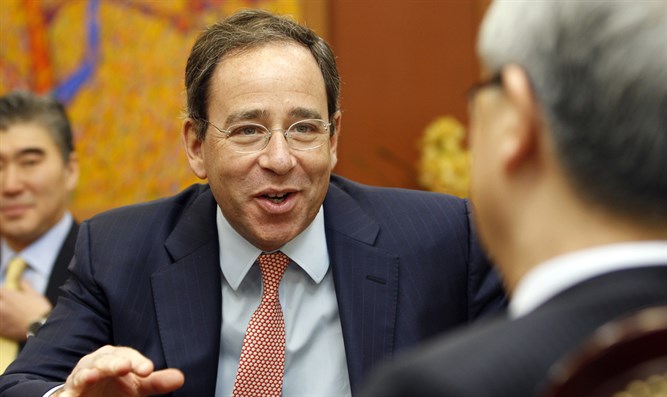 Thomas Nides  REUTERS/Lee Jin-man/Pool	The Senate Foreign Relations Committee on Tuesday confirmed Thomas Nides to be the next US Ambassador to Israel.	Nides is one of 30 ambassador nominees who were confirmed by the committee.	The nomination still requires the confirmation of the full Senate.	Nides served as the State Department’s Deputy Secretary of State for Management and Resources from 2010-2013 and is the current vice-chairman of the Morgan Stanley investment banking company. He has close ties with US Secretary of State Antony Blinken.	In the Obama White House, Nides was reportedly viewed as a pro-Israel voice and someone the Israelis often went to when challenges arose. https://www.israelnationalnews.com/News/News.aspx/315363 10/19/2021 NEWS AM    Grease - Central Station Antwerphttps://www.youtube.com/watch?v=s_hlvRNgGOQ Read the Prophets & PRAY WITHOUT CEASING!That is the only hope for this nation!Genesis 43:9I will be surety for him; of my hand shalt thou require him; if I bring him not unto thee, and set him before thee, then let me bear the blame for ever.10For except we had lingered, surely we had now returned a second time.' 11And their father Israel said unto them: 'If it be so now, do this: take of the choice fruits of the land in your vessels, and carry down the man a present, a little balm, and a little honey, spicery and ladanum, nuts, and almonds; 12and take double money in your hand; and the money that was returned in the mouth of your sacks carry back in your hand; peradventure it was an oversight; 13take also your brother, and arise, go again unto the man; 14and God Almighty give you mercy before the man, that he may release unto you your other brother and Benjamin. And as for me, if I be bereaved of my children, I am bereaved.'Amid civil war fears, Hezbollah chief reveals terror group has 100,000 fightersIn first speech since 7 were killed in gunbattles on Beirut streets, Nasrallah accuses head of a right-wing Christian party of seeking to reignite sectarian violence in LebanonBy AP 19 October 2021, 12:21 am 	BEIRUT  — Lebanon’s Hezbollah leader declared for the first time on Monday that the powerful terror group has 100,000 trained fighters. His speech appeared to be meant as a deterrent to domestic foes following the nation’s worst internal violence in years.	Sayyed Hassan Nasrallah disclosed the size of the Shiite group’s militant arm in his first speech since seven people were killed in gunbattles on the streets of Beirut on Thursday — the worst street violence the city has seen in years. The confrontation erupted over a long-running probe into last year’s massive port blast in the city.	It is difficult to verify the 100,000 fighters figure as Hezbollah is largely secretive. If true, it would be larger than the size of Lebanon’s armed forces, estimated at about 85,000.	The speech came at a time of heightened tension in Lebanon over the clashes and the course of the investigation into the Aug. 4, 2020 blast in which over 215 people were killed.	“We have prepared (those fighters) with their diverse weapons to defend our territory, our oil and gas that is being robbed before the eyes of Lebanese, to protect the dignity and sovereignty of our country from any aggression (and) terrorism and not for internal fighting,” Nasrallah said. [In reality then Lebanon is actually EAST IRAN. – rdb]	In his speech, Nasrallah accused the head of a right-wing Christian party, Samir Geagea, of seeking to ignite civil war in the small country. 	Addressing Geagea directly, Nasrallah said: “Don’t miscalculate. Be wise and behave. Learn a lesson from all your wars and all our wars.”Geagea’s office declined to immediately comment late Monday.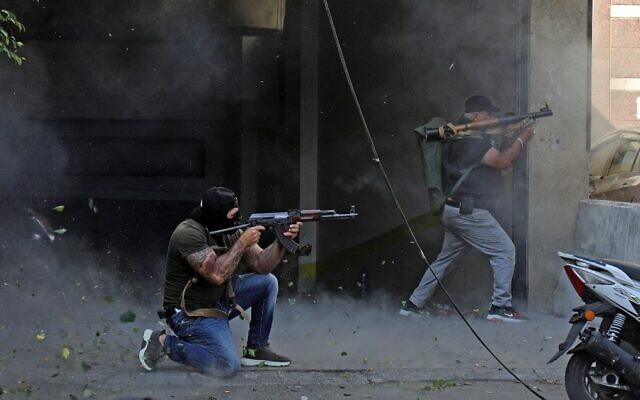 Shiite fighters from Hezbollah and Amal terror movements take aim with (L to R) a Kalashnikov assault rifle and a rocket-propelled grenade launcher amidst clashes in the area of Tayouneh, in the southern suburb of the capital Beirut, on October 14, 2021 (IBRAHIM AMRO / AFP)	At the end of the country’s 15-year civil war in 1990, Hezbollah was the only group to retain its weapons. It has fought several rounds of war with Israel and took credit for Israel’s troop withdrawal from the country’s south in 2000. Hezbollah has also sent its fighters to support Syria’s armed forces in that country’s decade-long civil war.	Hezbollah and its allies have been highly critical of Judge Tarek Bitar, who is in charge of the port blast investigation, accusing him of being selective and going after some officials and not others while seeking to politicize the probe. They asked that he be removed.	The clashes Thursday came as officials from Hezbollah have suggested the judge’s investigation is leaning toward holding them responsible for the port blast.	Bitar has been criticized by other political groups, too, after he summoned senior officials as part of the investigation, including former ministers and a former prime minister, and charged them with intentional negligence that led to the deaths of over 215 people.	The judge has not publicly commented or responded to the criticism.	Thursday’s clashes saw gunmen battling each other for several hours with automatic rifles and rocket-propelled grenades in the streets of Beirut. It was the most violent confrontation in the city in years, echoing the nation’s darkest era of the 1975-90 civil war.Lebanese Army soldiers take a position in the area of Tayouneh, in the southern suburb of the capital Beirut on October 14, 2021, after clashes following a demonstration by supporters of Hezbollah and the Amal movement (JOSEPH EID / AFP)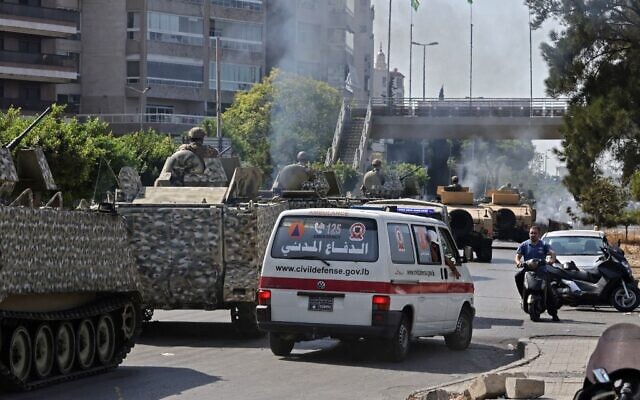 	Nasrallah accused Geagea of “manufacturing” Thursday’s clashes in the Tayuneh area of the city and described him as a criminal and a killer. [Would that be the pot calling the kettle black. Nasrallah and his entire group of terrorists are responsible for innumerable deaths. – rdb]	“The real program for the Lebanese Forces is civil war,” Nasrallah said. “The biggest threat to the social peace in Lebanon is the Lebanese Forces.”	Nasrallah accused Geagea and his party of seeking to scare Lebanon’s Christians over Hezbollah’s intentions. He said that’s mostly to serve foreign countries that have also made the Shiite group an enemy, including the United States, Israel and some Gulf states.	Geagea is a close ally of Saudi Arabia, which is critical of Iran-backed Hezbollah.	Geagea led the Lebanese Forces Christian militia during the 1975-90 civil war and spent more than a decade in prison. He was released after an amnesty following Syria’s withdrawal from Lebanon in 2005. The anti-Syria Geagea now leads the Lebanese Forces political party.	Nasrallah said his group and its ally, the Amal movement, expect results in an investigation into how the violence broke out Thursday. He suggested that if the army opened fire at protesters from the two Shiite groups, it should be held accountable.	It wasn’t clear from Nasrallah’s speech if his group and Amal are ending their call for the removal of the judge — a move considered by many as interference in judicial affairs.	The newly installed government has come to a standstill after opposition from Hezbollah- and Amal-allied ministers over government inaction against the judge. The crisis is the latest to beset the small nation of 6 million, already struggling with one of the worst financial crises in the world in the last 150 years. https://www.timesofisrael.com/amid-civil-war-fears-hezbollah-chief-reveals-terror-group-has-100000-fighters/ [This should give you a better idea of the tremendous threat that Israel faces on a daily basis. With the heavily armed Hezbollah in Lebanon and the unstable and rather radical forces in Syria to the North East and then the tittering Abdullah regime in Jordan who has a large radical contingent Israel is in a constant threat. – rdb]Clashes erupt between Border Police, Palestinians at Damascus GateBus routes in the area, specifically to the Western Wall, were altered due to the clashes.By JERUSALEM POST STAFF   OCTOBER 18, 2021 20:05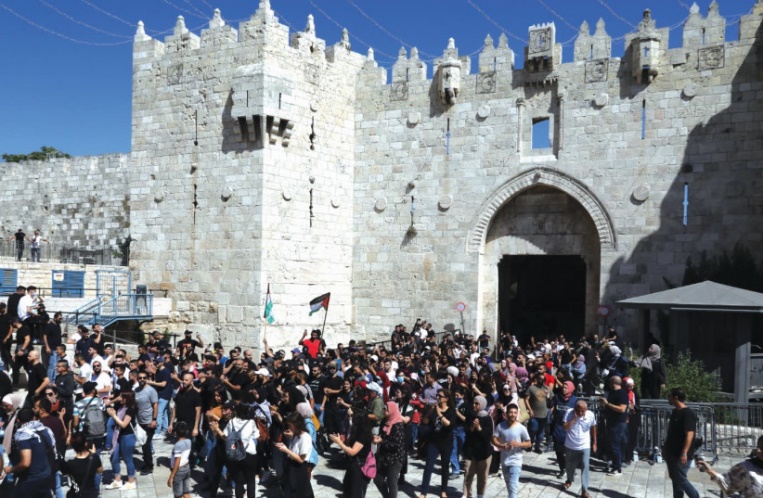 PALESTINIANS DEMONSTRATE outside Damascus Gate in Jerusalem. (photo credit: MARC ISRAEL SELLEM/THE JERUSALEM POST)	Three Palestinians were arrested in clashes between Border Police officers and Palestinians at Damascus Gate in Jerusalem on Monday.	Palestinians rioted, throwing rocks and bottles at officers as tear gas and stun grenades were used by Israeli forces to control the crowd, according to Palestinian media.عاجل قوات الاحتلال تعتدي على الشبان خلال المواجهات المندلعة في منطقة باب العامود pic.twitter.com/VG3h4Y1OQ3— المركز الفلسطيني للإعلام (@PalinfoAr) October 18, 2021	Bus routes in the area, specifically to the Western Wall, were altered due to the clashes as Israel's largest transportation company Egged said it was instructed to do so by Israel Police.	"We will not endanger the driver and passengers' safety within Jerusalem and we expect police and defense forces to act professionally and carefully to find a solution," Egged's spokesperson reportedly said.	However, police have denied an instruction to alter bus routes was made, according to Israeli media. https://www.jpost.com/breaking-news/clashes-erupt-between-border-police-palestinian-at-damascus-gate-682356 Israel said to approve $1.5 billion budget for potential strike on IranSum said to include funds for aircraft, intel-gathering drones and unique armaments needed for attack; report comes days after US announces successful test of new bunker busterBy TOI staff 19 October 2021, 12:58 am 	Israel has approved a budget of some 5 billion shekels ($1.5 billion) to be used to prepare the military for a potential strike against Iran’s nuclear program, Channel 12 reported Monday.	The NIS 5 billion budget is made up of NIS 3 billion from the previous budget and an additional NIS 2 billion from the next budget slated to be approved by the government in November,	It includes funds for various types of aircraft, intelligence-gathering drones and unique armaments needed for such an attack, which would have to target heavily fortified underground sites, the unsourced report said.	The report comes days after the US Air Force announced that it had carried out a successful test of its new “bunker buster,” the GBU-72 Advanced 5K Penetrator. The 5,000-pound bomb could be used as a tool to strike Iranian nuclear sites.	Crucially, the GBU-72 is designed to be carried by a fighter jet or a heavy bomber. Israel does not have bombers capable of carrying the massive bunker busters in the current US arsenal.	A smaller bunker buster bomb, the GBU-28, was secretly sold to Israel in 2009, though it is not thought to have the ability to penetrate Iran’s Fordo nuclear facility, which is buried deep under a mountain.	The series, planned by the 780th Test Squadron and performed by the 40th Flight Test Squadron, began on July 23 and marked the first time the 2.5-ton bomb was loaded, flown and released. https://t.co/16ylG30aRz— Stars and Stripes (@starsandstripes) October 14, 2021	The American test was based on experience gained by Israel in its bombing of Hamas’s underground tunnel network in Gaza during last May’s war, Channel 12 said. 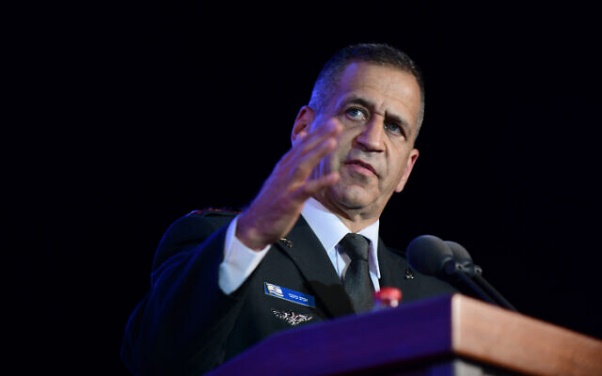 	The network speculated that in publicizing its 35,000 foot-drop of the bunker-buster at Florida’s Eglin Air Force Base, the US is seeking to warn Iran not to stay away from negotiations at Vienna aimed at reviving the nuclear deal, known as the Joint Comprehensive Plan of Action.IDF Chief of Staff Lt. Gen. Aviv Kohavi during a graduation ceremony at the National Security College in Glilot, central Israel, on July 14, 2021. (Tomer Neuberg/Flash90)	Iran walked away from indirect talks with the US last June and elected as president ultraconservative hardliner Ebrahim Raisi, who has spoken out against the JCPOA, in the interim.	Last month, IDF Chief of Staff Aviv Kohavi told the Walla news site that Israel has “greatly accelerated” preparations for action against Iran’s nuclear program.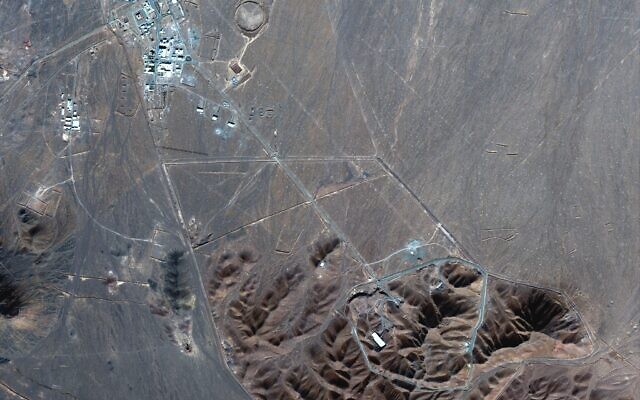 	Kohavi said that “a significant chunk of the boost to the defense budget, as was recently agreed, was intended for this purpose. It’s a very complicated job, with much more intelligence, much more operational capabilities, much more armaments. We’re working on all these things.”This Nov. 4, 2020, satellite photo by Maxar Technologies shows Iran’s Fordo nuclear site (Maxar Technologies via AP)	Kohavi had publicly declared in January that the IDF was preparing fresh “operational plans” for a potent military strike, and in August that Iran’s nuclear progress has prompted the IDF “to speed up its operational plans,” with a fresh budget to do so.	In his speech to the UN General Assembly last month, Prime Minister Naftali Bennett declared that “Iran’s nuclear program has hit a watershed moment, and so has our tolerance. Words do not stop centrifuges from spinning… We will not allow Iran to acquire a nuclear weapon.”	The Biden administration says it is still seeking a joint US-Iranian return to compliance with the JCPOA, while acknowledging that it will not wait indefinitely for Tehran to return to the negotiation table.	If it fails to do so, US Secretary of State Antony Blinken told his Israeli counterpart Yair Lapid that “every option” will be on the table — an apparent uptick in rhetoric after US President Joe Biden told Bennett in August that Washington was willing to consider “other options” if the JCPOA cannot be revived. https://www.timesofisrael.com/israel-said-to-approve-1-5-billion-budget-for-potential-strike-on-iran/ [It appears that we are coming up to a point where the parties involved are going to have to make some very difficult decisions that could actually be of prophetic proportions. – rdb]In 1st visit by Swedish FM in over decade, Linde vows to combat antisemitismAfter meeting Stockholm’s top diplomat, Lapid says countries not allowing their disagreements over Palestinian issue drive them apart, as happened in the pastBy TOI staff and Agencies Today, 7:54 pm 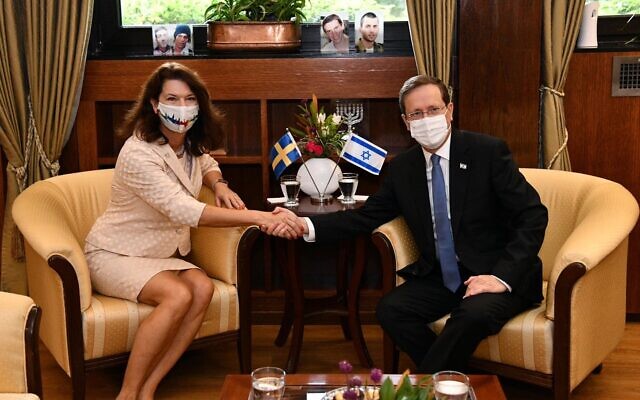 Swedish Foreign Minister Ann Linde meets with President Isaac Herzog in Jerusalem on October 18, 2021. (Haim Zach/GPO)	Sweden’s foreign minister vowed to take action against antisemitism on Wednesday, during the first visit to Israel by Stockholm’s top diplomat in over a decade.	“On behalf of Sweden I promise that we say ‘never again,’ and mean it. We will continue to take action to combat antisemitism in all its forms, to make sure that we never forget, “ Ann Linde tweeted, after visiting the Yad Vashem Holocaust Memorial Museum in Jerusalem.	Linde’s visit is part of Sweden’s effort to mend ties with the new Israeli government, after relations between the two countries soured in recent years over the conflict with the Palestinians.	Sweden’s Social Democratic-led government recognized Palestinian statehood in 2014, making it the first large European country to do so since the end of the Cold War. Its former foreign minister’s comments in support of the Palestinians drew angry responses from Israeli officials.	Sweden last week hosted world leaders at the International Forum on Holocaust Remembrance in Malmo, the country’s third-largest city, last week.	President Isaac Herzog thanked Linde for Sweden’s hosting of the confab during his meeting with the foreign minister on Monday, during which he also “stressed the need for international unity in combating antisemitism in all its forms wherever it appears,” his office said.	“Herzog emphasized the importance of the indisputable fact of Israel’s unique status in the family of nations as the state of the Jewish people, which maintains equality between all its citizens and is a liberal democracy,” the Israeli readout from their meeting added.	The president also urged Sweden to “actively support” the recent normalization agreements between Israel and several Arab nations, known as the Abraham Accords.	In her own tweet following the meeting, Linde said it was an honor to meet Herzog, a “longtime” friend, and “to confirm the friendship between our countries and our shared ambition to further strengthen and deepen relations.”	The foreign minister later met with her Israeli counterpart, Yair Lapid, during which she “confirmed our strong commitment to the security of Israel,” she tweeted.	They also “discussed need for a negotiated two-state solution to the Israeli-Palestinian conflict,” Linde wrote.	Lapid noted that the two countries do not see eye-to-eye on certain issues, in clear reference to the Palestinian conflict. However, he said the sides are looking to work through those disagreements. “In recent years, these disagreements have caused us to move apart. Today, we are changing this.	“I appreciate what you told me — that behind the criticism, lies a deep Swedish commitment to Israel’s security, and to the right of the Jewish people to establish a state for ourselves in our historic homeland. Thank you for your visit, Minister. I believe that because of the page we are turning here today, there will be a whole new book of friendship and cooperation,” the foreign minister tweeted.	Linde was also expected to meet with Palestinian officials in the West Bank. https://www.timesofisrael.com/in-1st-visit-by-swedish-fm-in-over-decade-linde-vows-to-combat-antisemitism/ Marking Rabin assassination, Bennett warns: ‘We mustn’t burn our house down’Israeli leaders — minus Netanyahu — attend ceremony commemorating late PM; grandson hails new gov’t: ‘The rule of the people has triumphed over the rule of the individual’By TOI staff Today, 5:09 pm 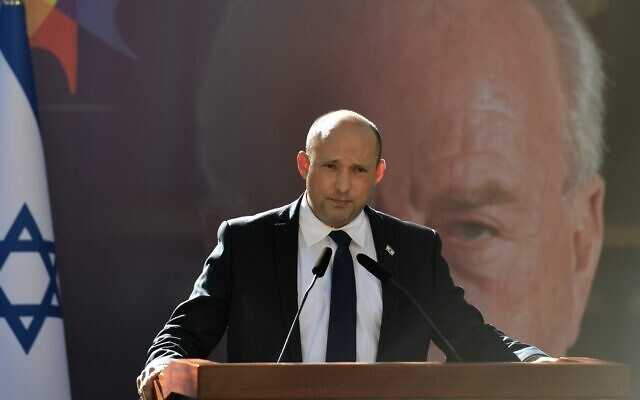 Prime Minister Naftali Bennett speaks at the official state ceremony marking the anniversary of former prime minister Yitzhak Rabin's assassination, at Mount Herzl national cemetery in Jerusalem, October 18, 2021. (Kobi Gideon/GPO)	Memorial events were held Monday in Israel to mark 26 years since the assassination of former prime minister Yitzhak Rabin, with Prime Minister Naftali Bennett and other top Israeli officials — with the glaring exception of opposition leader Benjamin Netanyahu — attending the official state ceremony at Jerusalem’s Mount Herzl national cemetery.	“On November 4, 1995, Israel was on the brink of an abyss,” Bennett said in his speech during Monday’s state ceremony. “The lesson I took away from Rabin’s murder — under no circumstances, no matter the situation, should the nation be torn apart.”	“We mustn’t burn our house down. We are brothers. The only comfort from this terrible murder is the fact that we managed to flourish, to correct,” he added.	Netanyahu — who attended in previous years when he was prime minister — did not explain his absence. His office only said he was not obligated to attend and would speak later at a special Knesset session. However, there has long been tension between Netanyahu and the Rabin family, which again surfaced during this year’s events, held on the Hebrew anniversary of Rabin’s death.	During an event held earlier in the day at the President’s Residence, Rabin’s grandson hailed the change of government earlier this year that removed Netanyahu from power.	“After dark years of fear and [political] paralysis, Israel has won. In the face of a culture of tyranny, the people won. This morning, 26 years after that terrible night, I can say that the mourning period is over,” Jonathan Benartzi said.	“The rule of the people has triumphed over the rule of one,” he continued. “It is thanks to this victory, achieved 26 years after that horrendous night, that I can look you in the eye… and say: Mourning time is over. Let us learn from our past and embark on a new road.”	He also argued that the political divisions in recent years were worse than those in the lead-up to Rabin’s assassination by Yigal Amir, a Jewish extremist opposed to the Oslo Accords and giving control of parts of the West Bank to the Palestinians as part of the landmark peace agreement.	“Flashes of November 4, 1995, reappeared in everyone’s nightmares as if threatening to recur. But the division, the form, and the language are far worse than 26 years ago. Yet the peril remains unchanged: a gun held by a despicable madman idolized by an infuriated and provoked mob,” he said.Yonatan Ben-Artzi, former prime minister Yitzhak Rabin’s, speaks at a memorial ceremony to commemorate the 26th anniversary of Rabin’s assassination, at the President’s Residence in Jerusalem, October 18, 2021. (Yonatan Sindel/Flash90)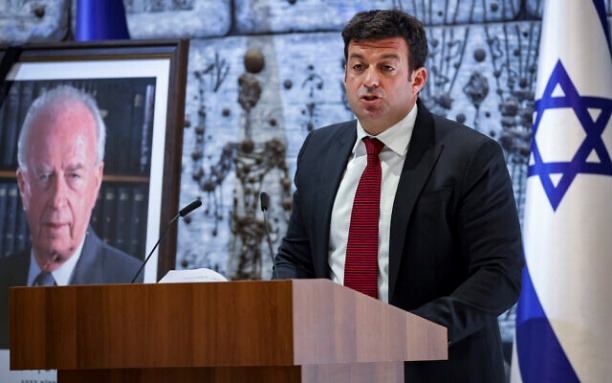 	Rabin’s family has accused Netanyahu of playing a part in public incitement against Rabin prior to his death. Netanyahu has regularly rejected the allegations.	“The rule of the people triumphed over the rule of the individual?” the Likud party said in a statement hitting back at Benartzi. “It’s exactly the opposite. It’s the individual who defrauded the nation to steal power.” The statement was in apparent reference to Bennett, whose alliance with a diverse array of political parties landed him the premiership, despite his holding just six parliamentary seats.	Speaking before Bennett at the main memorial event, President Isaac Herzog said it was incumbent on elected officials and public servants to exercise “moderation, caution and reassurance.”	“Our words and of our associates are the most combustible material,” he said. “We will always remember that a rift caused the murder of a leader in Israel and we will do everything so such an incident does not happen again.”	Dalia Rabin, the late premier’s daughter, thanked Bennett and Herzog.	“It was worth suffering 26 years to get here and hear the moving words of the president of the state and the prime minister. I am proud and happy,” she said.	During the ceremony, IDF Chief of Staff Aviv Kohavi was seen leaving his seat as rocket sirens sounded in the south. The military later said the sirens were a false alarm.	Rabin was a legendary Israeli military leader, commanding a unit in the pre-state Palmach fighting force and then rising through the ranks as a career soldier to become Israel Defense Forces chief of staff at the time of Israel’s Six Day War victory.	He then launched a political career that saw him serve two stints as prime minister.	After he was elected premier for a second time in 1992, he sought to make peace with the Palestinians, trying in vain to forge a permanent accord with PLO leader Yasser Arafat.	In 1994, he was awarded the Nobel Peace Prize along with then-foreign minister Shimon Peres and Arafat for his part in signing the Oslo peace accords. Some on the left believe his assassination thwarted prospects of peace with the Palestinians https://www.timesofisrael.com/marking-rabin-assassination-bennett-warns-we-mustnt-burn-our-house-down/ IDF blames human error for false rocket alarm in southMilitary says alert system functioning fine after sirens accidentally sounded in Ashkelon and nearby townsBy Judah Ari Gross Today, 7:54 pm 	Rocket sirens sounded in towns throughout southern Israel on Monday afternoon in what the military said was a false alarm.	The Israel Defense Forces later said the sirens were the result of “human error.”	The sirens were heard in the cities of Ashkelon and Sderot, as well as in the communities of Ivim, Nir Am, Mefalsim, Zikim, Yad Mordechai, Karmia and Netiv Ha’asara, all of which have been targeted repeatedly by rocket fire from the Gaza Strip.	“An initial investigation of the incident found that this was a human error. There was no damage to the operational functionality of the alert system,” the IDF said in a statement.	The false alarm came amid a period of relative calm between Israel and terror groups in the Gaza Strip, as the two sides continue to negotiate a long-term ceasefire, with Egypt, the United Nations and other third parties serving as mediators. More -https://www.timesofisrael.com/idf-blames-human-error-for-false-rocket-alarm-in-south/ Top cyber official: Hospital attack ‘purely financial,’ likely by Chinese groupWarning of ‘ongoing battle’ with hackers, Health Ministry cybersecurity chief Reuven Eliyahu says Israeli health sector is targeted ‘tens of thousands of times a month’By TOI staff Today, 10:52 am 	Health Ministry cybersecurity chief Reuven Eliyahu said Monday morning that last week’s massive ransomware attack on Hillel Yaffe Hospital in Hadera was likely carried out by Chinese hackers whose motives were “purely financial.”	“This is probably a Chinese hacker group that broke away from another group and started working in August,” Eliyahu said in an interview on Army Radio. “The motive for the attack was purely financial.”	A ransomware attack involves breaking into an entity’s networks to encrypt its data, then demanding a ransom, typically paid via cryptocurrency, to unlock it. As a government hospital, Hillel Yaffe was barred from paying any ransom, according to Channel 12 news.	“We are investigating the incident and continue to invest funds to prevent such cases from recurring,” Eliyahu said.	With the Health Ministry still working to restore Hillel Yaffe’s systems, Eliyahu said that lessons learned from the cyberattack would soon be passed on to other Israeli hospitals, but that the battle against hackers was far from over.	“In the cyber world, the struggle is like a marathon; it is an ongoing war. This is World War III. It is a huge battlefield of billions of warriors,” he said, adding that “the health sector in Israel is attacked tens of thousands of times a month.”	The Kan public broadcaster reported Sunday that it could take “days or weeks” to recover the hospital’s systems, while the National Cyber Directorate and Health Ministry said in a joint statement that they were still working to restore Hillel Yaffe’s systems “gradually and securely, as soon as possible.”	Some non-urgent procedures were canceled as a result of the attack, but most of the hospital’s work is continuing, using alternative IT systems and pen and paper.	Sunday’s joint statement said the ministry and directorate had thwarted a wave of attempted cyberattacks targeting Israeli hospitals and health centers over the weekend.	“Early assessments and a quick response from the directorate and staff on the ground halted the attempts and no damage was caused,” the joint statement said.	The directorate said nine hospitals and health institutions were targeted. It was not immediately clear what type of cyberattacks were attempted, or who may have been behind them.	Last week, the National Cyber Directorate issued a general warning to Israeli businesses to be aware of potential cyberattacks, as the country faced an uptick in hacking attempts.	Data released Thursday suggested that Israel was the country most affected by ransomware since 2020.	Last week, Microsoft said that it had identified a group of Iranian hackers using the tech giant’s products to target Israeli and American defense technology companies as well as firms running maritime shipping in the Middle East.	Separately, Google warned of a surge in state-backed hackers, with a report focusing on the “notable campaigns” of a group linked to Iran’s Revolutionary Guard Corps.	Numerous suspected Iranian cyberattacks on Israel were reported in recent years, including one that targeted its water infrastructure in 2020. Israel and Iran have been engaged in a years-long shadow war, with Israel allegedly directing most of its efforts — including multiple suspected cyberattacks — at sabotaging the Islamic Republic’s nuclear program.	However, Kan reported Sunday that investigators believe that the hospital attacks were criminal and not security-related, an assessment made explicit by the Health Ministry’s Eliyahu on Monday.	In July, cybersecurity firm Check Point reported that Israeli institutions are targeted by about twice as many cyberattacks as the average in other countries around the world, particularly the country’s health sector, which experiences an average of 1,443 attacks a week.	The most targeted sectors around the world, including in Israel, are education and research, followed by government and security organizations, and then health institutions, Check Point said. The report found that, on average, one in every 60 Israeli organizations or firms is targeted every week with ransomware attacks, an increase of 30% over the rate in 2020. https://www.timesofisrael.com/top-cyber-official-hospital-attack-purely-financial-likely-by-chinese-group/ Jewish Agency postpones vote for chairman after Stern scandalBoard of semi-governmental body gives another month for new applicants, after coalition pick drops out over controversial commentsBy Lazar Berman Today, 6:29 pm 	The Jewish Agency’s executive committee on Monday postponed the vote for the next chairman of the organization by two months.	The vote had originally been scheduled for October 24. The new deadline for the coalition to submit a candidate has now been extended until November 17, while a vote on the new chief will be held around a month after that, said the spokesman for Yaakov Hagoel, acting head of the Jewish Agency.	The nominee will be formally approved in February when the Jewish Agency Board of Governors meets.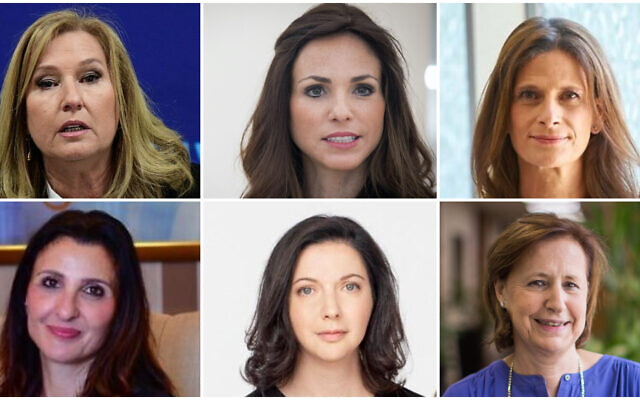 Top row (L-R) Tzipi Livni (Flash90), Omer Yankelevich (FLash90), Michal Kotler-Wunsh (Rami Zarenger), Bottom row (L-R) Fleur Hassan-Nahoum (AFP); Irina Nevzlin (Courtesy), Yaffa Zilbershats (Flash90)	The race, which has made for unexpectedly compelling headlines this year, was thrown into disarray after the coalition’s pick, Intelligence Minister Elazar Stern, withdrew his candidacy last week amid a controversy over comments he made suggesting he had ignored anonymous complaints — possibly including sexual harassment claims — during his time as head of the IDF’s Manpower Directorate. More - https://www.timesofisrael.com/jewish-agency-postpones-vote-for-chairman-after-stern-scandal/  Israel to begin offering AstraZeneca coronavirus vaccineHealth Ministry says jabs will become available starting Thursday to Israelis aged 18 and over who are unable to get Pfizer or Moderna's mRNA-based vaccines and only with doctor's referralAdir Yanko, Dr. Itay Gal | Published: 10.18.21, 18:55 	Ten months after Israel launched its coronavirus inoculation campaign, the Health Ministry announced on Monday that the country's health funds will begin offering citizens the AstraZeneca vaccine starting Thursday. 	The vast majority of those vaccinated in Israel have received the Pfizer/BioNTech vaccine, while a smaller amount of Moderna vaccines have also been administered in recent months.	According to a statement from the ministry, the British-Swedish pharmaceutical company's vaccine will be available to Israelis over the age of 18 who are unable to receive Pfizer and Moderna's jabs due to their mRNA technology.	The vaccination will only be given with a doctor's referral.	Both individuals who receive two doses of the AstraZeneca vaccine and those who complete their immunization regimen with a dose of AstraZeneca after receiving a Pfizer shot will be considered fully protected 14 days after receiving their second shot and will become eligible for a Health Ministry-issued vaccination certificate.	In addition, individuals who receive a dose of AstraZeneca as a booster shot at least five months after completing the original two-dose vaccination regimen will be considered fully inoculated after two weeks as opposed to seven days after receiving a dose of Pfizer's vaccine.	AstraZeneca uses a weakened animal virus as a viral vector, and it contains the coronavirus spike protein so that the body’s cells will be able to recognize and produce antibodies against it.	As is the case with Pfizer and Moderna's vaccines, AstraZeneca also requires two doses. https://www.ynetnews.com/health_science/article/sjh4kwshkv Israel set to scrap Green Pass restrictions in gymsGym owners worry vaccinated people will stay away if unvaccinated are able to enter, with one saying she believes she will suffer financially from the decision; health experts express opposition, cautioning government pandemic is not overNina Fox, Adir Yanko |  Published: 10.18.21, 15:15 	The coronavirus cabinet on Monday is set to approve scrapping the Green Pass restrictions in gyms despite concerns of some fitness centers' owners and medical professionals. 	Israel on Sunday began officially enforcing the scanning of QR codes for Green Passes before holders of the digital certificate are allowed entry into facilities that must comply with the government program to contain the coronavirus.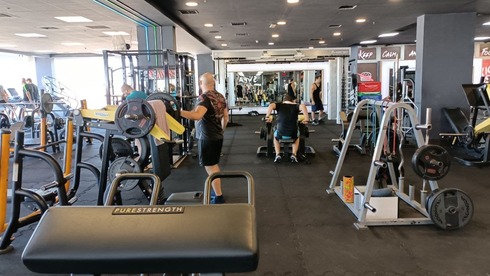 People working out at a gym in Ashkelon  (Photo: Barel Efraim)	Many fitness trainers and gym owners oppose the potential scrapping of the Green Pass, arguing the move could prevent the gym goers from going inside for fear of contracting the virus. "People will want to protect themselves, and rightfully so," one personal trainer said.	Shiri, a 40-year-old woman who trains regularly in a studio in the center of the country told Ynet the Green Pass should remain in effect in studios like the one she frequents. "It is a confined area where people exercise and we want to feel we are safe from the coronavirus. We don't train with masks after all, " she said. 	The owner of her studio has been very meticulous to check that only vaccinated people or those who can exhibit a recent negative COVID test, were able to enter.	"Only a small number of people chose not to get their shots and they are kept away," she said but thought that now people who have been vaccinated will stay away and "gyms will suffer because there are many more people who have been given vaccines than those who have not," she said. 	"Perhaps we should train outdoors … Canceling the requirement for the Green Pass is not the solution," she said, adding that perhaps she could train outdoors. Gym owner Rotem Glikman says her clients, especially those who are in high-risk groups, will likely no longer come to the gym. More - https://www.ynetnews.com/health_science/article/sydcqc9hf If the chickenpox vaccine lasts 20 years, why not the COVID-19 shot?Will the third booster shot be our last? Isareli doctors explain the science behind it.By MAAYAN JAFFE-HOFFMAN    OCTOBER 18, 2021 21:26	The measles vaccine lasts forever. The chickenpox vaccine is good for as long as 20 years. The DTaP (diphtheria, tetanus and pertussis) requires five doses before the age of seven but then offers protection for at least 10 years. 	So why do we assume that we will have to get a shot of the coronavirus vaccine every six months or year?	There are reasons why individuals might need a COVID booster at least every year, but also some reasons why the third shot may, in fact, be our last.	The first reason we might need a fourth (or fifth or sixth) shot is because of the decay of our own antibodies and immune response, explained Dr. Oren Kobiler of the Sackler Faculty of Medicine at Tel Aviv University. [That doesn’t explain why these antibodies decay or degrade and others don’t. The issue is this is not a vaccine it is a treatment and is not effective to consistently produce antibodies. – rdb]	Recent studies have shown that the Pfizer coronavirus vaccine wanes after four to six months, making individuals more prone to infection. A booster dose does it exactly what its name implies: boosts our antibodies, offering greater protection against the virus.  [But for how long????? – rdb]	Another reason we might need repeated shots is due to variants or what is known in scientific terms as “antigenic drift.” If the virus is always changing, then our vaccines will need to be updated to protect against the latest threat. 	Some viruses, such as polio, measles, and mumps do not change a lot, hence the vaccines continue to be effective. In contrast, influenza changes every year and people receive a new flu vaccine to protect against it. 	“The vaccine is the protection,” said Prof. Meital Gal Tanamy, head of the Molecular Virology Lab at the Faculty of Medicine at Bar-Ilan University. “The period of protection is dependent on the vaccine and the virus. [ Lies, more lies, damned lies.- rdb]	“A variant is a virus that contains mutations and, if it has evolutionary advantages, it can take over in the population,” she continued, noting that this is what happened with the Delta variant. “The other question is how effective against these variants the vaccines we have will be.”	Coronavirus is an RNA virus, which means that it changes. However, Gal Tanamy said that its mutation rate is three to four times less compared to the influenza virus, which is good news for vaccine makers. 	Another thing to consider is how good the immune response that is induced by the vaccine really is. 	“If the purpose of a vaccine is to prevent infection, then it needs to lead to the creation of a good memory cell response - B cells and T cells that are cells induced by the vaccine but that stay in our body. If a person becomes infected, these cells are activated and can create a fast and good response against the pathogen, which is why we do not get sick if we are vaccinated,” Gal Tanamy said. 	The question then is whether or not we get a good memory response with the vaccines that we have? 	Recent papers have shown that even as neutralizing antibodies wane, the vaccine still has a good memory response. So, then why take the booster? 	Because, Kobiler said, the booster is not only stopping serious disease it is aimed at halting infection - a high bar for a vaccine.  More - https://www.jpost.com/health-and-wellness/coronavirus/if-the-chickenpox-vaccine-lasts-20-years-why-not-the-covid-19-shot-682382 [This is most a bunch of really poor ‘science’ aka garbage. – rdb]Diver pulls 900-year-old Crusader sword from seafloorThough encrusted with marine organisms, one-meter-long blade is preserved in perfect condition, expert says; finder given outstanding citizen award for handing in relicBy Stuart Winer Today, 1:13 pm 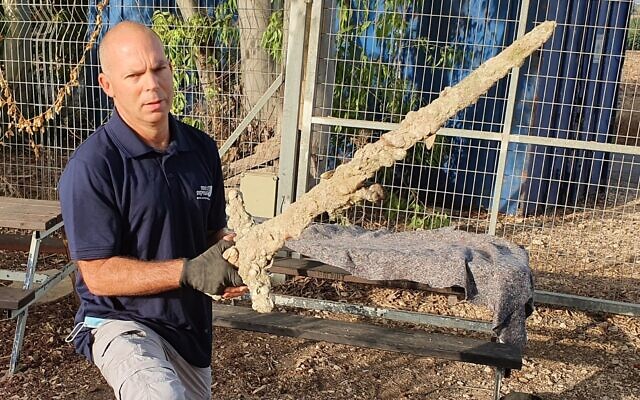 Nir Distelfeld, inspector for the Israel Antiquities Authority, with the Crusader sword. (Anastasia Shapiro/Israel Antiquities Authority)	A diver found a 900-year-old sword dating back to the Crusader period off the Carmel beach in the north of the country, along with various other artifacts, the Israel Antiques Authority said Monday.	Atlit resident Shlomi Katzin turned over the weapon to the Israel Antiques Authority and was awarded a certificate of good citizenship.	Katzin found the sword during a Saturday dive in an area off the coast where waves and undercurrents had apparently shifted sand, revealing the item, the IAI said in a statement. Spying stone and metal anchors, Katzin also noticed the sword, which was encrusted with marine life.	It has a one-meter blade and a 30-centimeter hilt.	“The sword, which has been preserved in perfect condition, is a beautiful and rare find and evidently belonged to a Crusader knight,” said Nir Distelfeld, inspector for the IAI’s Robbery Prevention Unit. He assessed it is likely made of iron.	Concerned that others may find the sword before IAA officials had a chance to examine it in place, Katzin bought it ashore and took it to the Robbery Prevention Unit’s northern district office. The sword has been handed over to the National Treasures Department, the statement said.	“Once the sword has been cleaned and researched in the Israel Antiquities Authority’s laboratories, we will ensure it is displayed to the public,” IAA general director Eli Escosido said.The director of the Israel Antiquities Authority’s Marine Archaeology Unit, Kobi Sharvit, explained that the Carmel coast, with its many natural coves, provided shelter for ships during storms throughout centuries of shipping activity along the coast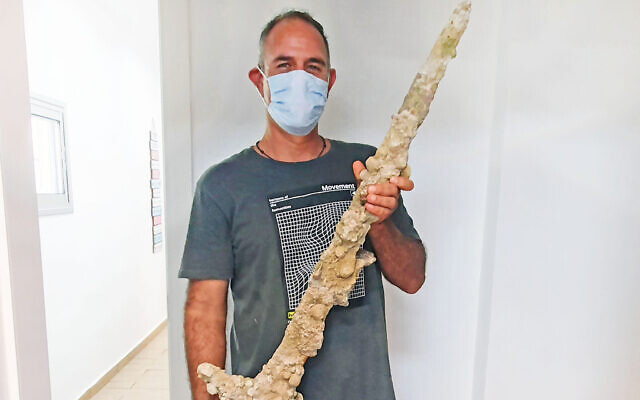 Diver Shlomi Katzin with the sword. (Nir Disteleld/Israel Antiquities Authority)	“These conditions have attracted merchant ships down the ages, leaving behind rich archaeological finds,” he said. “The recently recovered sword is just one such find.”	The site where the sword was found was first noticed in June and has since been monitored by the IAA, as it contains items of archaeological interest. Discoveries show that it was used as early as 4,000 years ago as a natural anchorage site and the sword indicates it was still in use 900 years ago, the IAA said.However, finds are elusive as they are revealed or covered over with the shifting sands on the seafloor.	“Even the smallest storm moves the sand and reveals areas on the seabed, meanwhile burying others,” Sharvit said, noting that as the popularity of leisure diving has grown in recent years there has been an increase in finds. https://www.timesofisrael.com/diver-pulls-900-year-old-crusader-sword-from-seafloor/ Man gunned down in Bi’na, marking 100th Arab Israeli homicide in 2021Police open investigation into shooting as crime in Arab communities continues to surge, with 2021 set to be deadliest year in recent memoryBy Aaron Boxerman Today, 10:09 amUpdated at 11:11 am 	A man was gunned down in the northern Arab Israeli town of Bi’na on Monday morning, according to police and local officials.	In a statement, police said that unknown gunmen had fired from a passing car at another vehicle. “As a result of the shooting, a man in his forties was critically wounded. His death was later confirmed by medical staff,” police said.	Bi’na Mayor Ali Abu Iyad identified the victim as 44-year-old Salim Abd al-Karim Hasarma. His brother, Ibrahim Hasarma, was killed by gunfire in December 2019.	“There was a car chase and he fled for his life before being killed. The violence in Arab society is overwhelming, and the police have yet to solve the murders we’ve seen in Bi’na. They show up to patrol and leave without doing anything,” Abu Iyad said in a phone call.Abu Iyad attested that the Hasarwa family had been engaged in a conflict with another local family, whom he declined to name. But he emphasized that he could not confirm whether the dispute was related to the gunfire.	An investigation has been opened into the shooting, police said. While the police report initially identified the site of the shooting as Deir al-Asad, the town mayor confirmed it had actually taken place in neighboring Bi’na. A spokesperson for the Israel Police’s Northern Division did not immediately respond to a request for further comment.	CCTV footage from the scene showed the victim driving down an alley, chased by his pursuers in a second car. He is then gunned down as he tries to escape on foot. More - https://www.timesofisrael.com/man-gunned-down-in-deir-al-asad-marking-100th-arab-israeli-homicide-in-2021/ Syria buries former lawmaker allegedly killed by Israeli sniper fireHundreds attend funeral of Midhat as-Saleh, who was reportedly assisting Iran’s military presence on the Golan border when he was killedBy Agencies and TOI staff Today, 6:12 pm 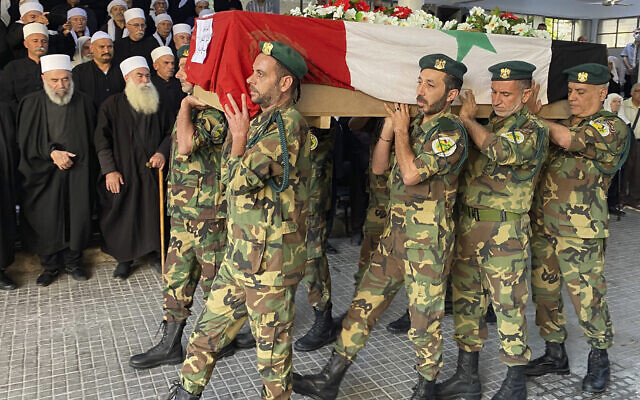 	Volunteers from the Baath battalions carry the Syrian flag-wrapped coffin of Midhat as-Saleh, allegedly shot by Israeli sniper fire, in Ain Eltinah, a village along the Israeli border in the Golan Heights, during his funeral procession in Jaramana, southeast of Damascus, Syria, October 18, 2021. (AP Photo)	DAMASCUS, Syria — A Syrian intelligence agent allegedly killed by Israeli sniper fire was buried Monday in an official funeral attended by hundreds of people near Damascus.	Midhat as-Saleh, a well-known figure in Syria, was fatally shot Saturday in Ain Eltinah, a village along the Israeli border in the Golan Heights where he ran a Syrian government office. Syria said he was killed by Israeli sniper fire. The Israeli military and other officials declined to comment on the charge.	Hebrew media reports claimed as-Saleh had been assisting the Iranian military presence near the border. If the claims are confirmed, it would mark the first time that Israeli snipers are known to have killed someone identified as an Iranian-linked target across the border.	On Monday as-Saleh’s coffin, wrapped in a Syrian flag, was brought in an ambulance from the Mamdouh Abaza hospital in Qunetira to Jaramana, on the outskirts of Damascus, for burial at a Druze cemetery. Hundreds of people attended, among them senior officials and Druze clerics.	As-Saleh’s son, Golan, a 17-year-old student, said that his father had always told him that the Golan Heights would return to Syria.“I am proud that my father was martyred,” he said. More - https://www.timesofisrael.com/syria-buries-former-lawmaker-allegedly-killed-by-israeli-sniper-fire/ Former Iranian president Mahmoud Ahmadinejad forced to leave UAE - reportFormer Iranian president Mahmoud Ahmadinejad intended to appear at the Expo 2020 event in the UAE.By JERUSALEM POST STAFF   OCTOBER 18, 2021 09:02	Former Iranian president Mahmoud Ahmadinejad was forced to leave the United Arab Emirates after he arrived in the country to visit the Expo 2020 in Dubai, due to the recommendation of Emirati officials, according to Iranian Fars News.He reportedly returned to Iran on Sunday night.	Ahmadinejad served as the sixth president of Iran from 2005 to 2013. In May, it was reported that he wants to run for the presidency again.محمود احمدی‌نژاد که برای بازدید از نمایشگاه اکسپو ۲۰۲۰ به امارات سفر کرده بود، به توصیه مسئولان این کشور مجبور شد سفر خود را نیمه‌کاره رها کرده و به ایران برگردد. او ساعت ۲۱ دبی را ترک کرد. pic.twitter.com/jEPN63xloO— خبرگزاری فارس (@FarsNews_Agency) October 17, 2021	The Expo 2020, an event to display the achievements of all participating countries to the world, had been postponed to October 2021 due to the COVID-19 pandemic. It was originally supposed to start last year. 	The European Parliament voted last month to boycott the UAE Expo due to the country's human rights record, and also called on other member states to not participate in the event. More - https://www.jpost.com/breaking-news/former-iranian-president-mahmoud-ahmadinejad-forced-to-leave-uae-report-682282 Poor fellow is not wanted even by his brothern. – rdb]Italian riot police fire tear gas, water cannon at anti-Covid health pass protesters blocking Trieste port (VIDEOS) 18 Oct, 2021 16:40 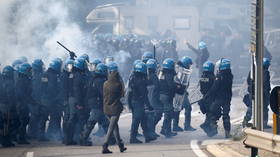 Italian riot police try to disperse a protest of port workers outside the entrance of the major port of Trieste, Italy, October 18, 2021. © Reuters / Borut Zivulovic 	Police in northeastern Italy deployed tear gas and water cannon to disperse protesters staging a sit-in at Trieste port in opposition to the introduction of the country’s ‘Green Pass’ Covid health document. 	The Italian government approved a law in September requiring all workers to show a Covid Green Pass, which provides proof of their vaccination status, negative test result or recent recovery from the virus. The move, some of the strictest Covid rules in the world, was a first for Europe. 	Four days after the demonstration kicked off at the port, police demanded protesters leave the area “in the name of the law,” before firing tear gas and using water cannon. The gathered crowd of demonstrators were heard chanting “liberty! liberty!” and “people like us never give up!”More -  https://www.rt.com/news/537790-trieste-italy-port-covid-pass-protest/ State AG: Doctors can prescribe HCQ and ivermectin for COVID'Evidence' lacking that such actions would warrant any disciplineBy Bob Unruh Published October 18, 2021 at 6:21pm 	The state attorney general in Nebraska has issued an opinion that physicians can prescribe hydroxychloroquine or ivermectin as treatments for COVID-19 without violating any of the state's laws or regulations.	The opinion had been requested by the state Department of Health and in his opinion, AG Doug Peterson not only said such prescriptions would be reasonable if the physician first obtained "informed patient consent," but he also pointed out the agenda-driven opposition from the elite in the pharmaceutical and medical industries, as well as government.	"Considering the evidence … we do not find that clear and convincing evidence would warrant disciplining physicians who prescribe hydroxychloroquine for the prevention or early treatment of COVID-19 after first obtaining informed patient consent," the opinion said.	"Based on the available data, we do not find clear and convincing evidence that a physician who first obtains informed consent and then utilizes ivermectin or hydroxychloroquine for COVID-19 violates the UCA," he wrote, referring to the state's Uniform Credentialing Act.	Doctors could be subject to discipline should they fail to obtain consent, "deceive their patients, prescribe excessively high doses" or "fail to check for contraindications."	"Also, though an opinion from our office about possible UCA violations would ordinarily focus on healthcare practices within Nebraska, the context of a global pandemic necessitates looking for evidence far beyond our state's borders, as we have done here."	He said his office "is not recommending any specific treatments for COVID-19. That is not our role. … Rather, we address only the off-label early treatment options discussed in this opinion and conclude that the available evidence suggests that they might work for some people. Allowing physicians to consider these early treatments will free them to evaluate additional tools that could save lives, keep patients out of the hospital, and provide relief for our already strained healthcare system." More - https://www.wnd.com/2021/10/state-ag-doctors-can-prescribe-hcq-ivermectin-covid/ College threatens students with arrest for failing to report COVID-shot status'If you are found on university property you may be cited for trespassing'By Bob Unruh Published October 18, 2021 at 5:21pm 	Americans who have not had the experimental COVID-19 vaccinations by the thousands are losing their jobs.	Sometimes they can't get on airlines, or enter public buildings, or go shopping as they want, or attend various public events.	But likely the most aggressive actions against the "unvaxxed" are being taken by colleges and universities, including the threat from Colorado State University officials that students could be arrested for trespassing, a move that sounds suspiciously like a "Big Brother" government that in novels instills fear in everyone.	And a backlash is being triggered by the extremes to which schools are going.	Take, for example, the threat at CSU in Fort Collins, Colorado, that was outlined by the Daily Mail.	The school recently sent hundreds of letters to students who apparently had not yet given school officials their latest and more accurate COVID-19 details.	The school threat started out: "I am writing to you on behalf of Student Conduct Services at the Student Resolution Center because information provided to our office by the Pandemic Preparedness Team indicates you have not submitted your proof of vaccination or requested an exemption. Since your non-compliance with this requirement poses a threat to the safety and well-being of the university community, the following interim measure applies to you."It then states a "trespass order."	"Effective immediately, you are trespassed from all university property until May 16, 2022. This means you are not permitted to be on any university property or in any university buildings, this includes but is not limited to, residence halls, university apartments, dining halls, in-person classes, the Morgan Library, the Rec Center, and the Lory Student Center. Please note that faculty are not required to make alternative arrangements for the students to complete their course work away from campus while you are trespassed from campus. If you are found on university property or in any university building you may be cited or arrested for trespassing and face further disciplinary action."	The Daily Mail pointed out tuition in Fort Collins is $31,712 a year for out-of-state students. More -https://www.wnd.com/2021/10/college-threatens-students-arrest-failing-report-covid-shot-status/ This is just draconian on the part of the university and with that kind of tuition they would be thrilled that anyone would pay it. – rdb]Democrats learning what Sen. Manchin wants in massive spending packageReports suggest climate-change program facing revisionBy WND News Services Published October 18, 2021 at 12:13pm By Andrew Trunsky Daily Caller News Foundation	Democratic Sen. Joe Manchin of West Virginia reportedly opposed two pieces of his party’s spending package as negotiations over its price tag and reach continue to stall.	Democratic Sen. Joe Manchin of West Virginia’s opposition reportedly relates to the Democrats’ climate change and child tax credit provisions of the budget proposal. While the majority of his party lauded both programs, the 50-50 Senate means that any one Democratic senator could tank the bill, giving Manchin veto-like power while representing a rural, coal-producing state that voted for former President Donald Trump by almost 40 points in 2020.	Multiple reports surfaced Friday suggesting that the Clean Electricity Payment Program would likely be scrapped from the bill due to Manchin’s objections, part of Democrats’ attempt to fight climate change. Those backing the program, which would provide incentives for clean energy use while implementing fines and penalties for organizations continuing to rely on fossil fuels, see it as a fundamental piece of the Democrats’ agenda and key to reaching President Joe Biden’s goal of reducing U.S. emissions by 50% of what they were in 2005 by 2030.	Axios reported Sunday that Manchin insisted that the child tax credit proposal have a work requirement and that it be limited to families with an income below approximately $60,000. The credit was expanded in the coronavirus relief package passed in March, allowing for monthly payments of $300 for each child under six and $250 for each child between ages six and 17.	Single parents earning $75,000 or less and married couples earning $150,000 or less are eligible for the full credit, which extends through next July, while “head of household” filers can earn as much as $112,500 and remain eligible. Advocates for the program credited the expansion for cutting child poverty in half, and while some studies have shown that the program is not as widely popular as Democrats believed, others showed that the payments are more likely to lead to parents working even more.	“I want work requirements for everything,” Manchin told reporters in late September. “Means testing and work requirements.”	Manchin also insisted on other red lines that infuriated many in the House Progressive Caucus (HPC), the group vowing to tank the bipartisan infrastructure bill if the budget fails to advance. He vowed to oppose any budget that excludes the Hyde Amendment, which forbids federal health care programs from funding abortions, a stance to which Democratic Rep. Pramila Jayapal of Washington, the chair of the HPC, is opposed.	He also insisted that he would not support a package larger than $1.5 trillion, down from the $3.5 trillion that many on the left already labeled a compromise. Though he has hinted that he would accept a package totaling between $1.9 trillion and $2.2 trillion, Democrats have yet to publicly agree on an official top line. https://www.wnd.com/2021/10/democrats-learning-sen-manchin-wants-massive-spending-package/  [Manchin sounds more like a conservative rather than a demon-rat and is probably more conservative than a whole host of those claiming to be republicans.  – rdb]The California Version of The Green New Deal and an October 16, 2020, EPA Settlement With Transportation is What’s Creating The Container Shipping Backlog – Working CA Ports 24/7 Will Not Help, Here’s Why October 14, 2021 | Sundance | 	Hundreds of requests for details on the specifics of the container shipping backlog.  So, I spent 3 days calling sources, digging for details and gathering information on the substantive issue at hand.  The epicenter of the problem is not what is being outlined by financial media, corporate media and politicians who have a specific interest in distracting from the issues at hand.  This has nothing to do with COVID-19.	The issues being discussed today relate to events that happened a long time ago.  As a matter of fact, it was so predictable that Amazon, Walmart, UPS, FedEx, Samsung, The Home Depot and Target all had taken actions years ago -long before COVID- because they knew this day would come.  It was not accidental that those companies showed up at the White House to discuss the issue, because there’s now a full court press to hide it.	There is one very specific regional issue driving the problem.  Read on:	The trucking issue with California LA ports, ie the Port of Los Angeles (POLA) and the Port of Long Beach (POLB), is that all semi tractors have to be current with new California emissions standards.  As a consequence, that mean trucks cannot be older than 3 years if they are to pick up or deliver containers at those ports.  This issue wipes out approximately half of the fleet trucks used to move containers in/out of the port.  Operating the port 24/7 will not cure the issue, because all it does is pile up more containers that sit idle as they await a limited number of trucks to pick them up.  THIS is the central issue.	On October 16, 2020, the EPA reached a settlement agreement [DATA HERE] with California Air Resource Board (CARB) to shut down semi tractor rigs that were non-compliant with new California emission standards:2020 SAN FRANCISCO – “Today, the U.S. Environmental Protection Agency (EPA) announced settlements with three interstate trucking companies imposing $417,000 in penalties for violating the California Air Resources Board’s federally enforceable Truck and Bus Regulation, Drayage Truck Regulation and Transport Refrigeration Unit Regulation.“As trucks are one of the largest sources of air pollution in California, EPA will continue to ensure these heavy-duty vehicles have the needed pollution-control equipment and operate in compliance with the rules,” said EPA Pacific Southwest Regional Administrator John Busterud. “These companies have agreed to bring their trucks into compliance and operate more cleanly in all communities they serve.”Transportation is a primary contributor to the high levels of air pollutants in Southern California and the Central Valley. Diesel emissions from trucks are one of the state’s largest sources of fine particle pollution, or soot, which is linked to health issues including asthma, impaired lung development in children, and cardiovascular effects in adults. Many of these trucks are older models and emit high amounts of particulate matter (PM) and nitrogen oxides (NOx). […] California Truck and Bus Regulation and Drayage Truck Regulation have been essential parts of the state’s federally enforceable plan to attain cleaner air. California requires trucking companies to upgrade vehicles they own to meet specific NOx and PM performance standards and to verify compliance of vehicles they hire or dispatch. Heavy-duty diesel trucks in California must meet 2010 engine emissions standards or use diesel particulate filters to reduce the diesel particulates emissions into the atmosphere by 85% or more.  (read more)	In effect, what this 2020 determination and settlement created was an inability of half the nation’s truckers from picking up anything from the Port of LA or Port of Long Beach.  Virtually all private owner operator trucks and half of the fleet trucks that are used for moving containers across the nation were shut out. More - https://theconservativetreehouse.com/blog/2021/10/14/the-california-version-of-the-green-new-deal-and-an-october-16-2020-epa-settlement-with-transportation-is-whats-creating-the-container-shipping-backlog-working-ca-ports-24-7-will-not-help-here/ [So what is the real fly in the ointment? The Green New Deal and nitwits from the global group. – rdb]Commentary:Maximum Vaccination    Very important article - rdbThe vaccines can't control Corona, which is why they won't stop vaccinating.eugyppius   8 hr ago	Corona is primarily dangerous to the very old and the already sick. Occasionally, it is true, somebody who is younger or not already sick ends up dying. This happens with influenza and other viruses too. While that’s regrettable, Corona is not the leading cause of tragedies like these, and on balance they are too rare to pose an overarching unprecedented global threat to our hospitals, to our public health, to our nursing homes, or to whatever it is we’re supposed to be worried about right now. Given the stratified nature of Corona risk, the majority of the gains to be had from stimulating SARS-2 antibodies are concentrated in around 10-15% of the population. This is true whatever you believe about the vaccines, their safety or their efficacy. 
	If you want to lower hospitalisations and deaths, in other words, the difference between vaccinating 40% of your population and 80% of your population is not nearly as great as it seems. In fact, as you move to ever lower-risk cohorts, the volume of vaccinations required to reduce deaths grows in inverse proportion to the deaths you are reducing. This is the phenomenon of diminishing returns. It means that if you have vaccinated all the olds and sicks and an additional 50% or 70% of everyone, AND you are still suffering from a raging pandemic of the unvaccinated, there are probably not enough immunologically naive people left to give you a hope of vaccinating your way out. 
	The unspeakable truth is that the vaccines don’t suppress case rates at all. We have long known that their efficacy against infection fades to zero after week 20, but even at the high point — the first month after dose 2 — the protection is sure to be vastly overstated. This would be why even academic journals are starting to run pieces with titles like “Increases in COVID-19 are unrelated to levels of vaccination across 68 countries and 2947 counties in the United States”: 
	At the country-level, there appears to be no discernible relationship between percentage of population fully vaccinated and new COVID-19 cases in the last 7 days… In fact, the trend line suggests a marginally positive association … Notably, Israel with over 60% of their population fully vaccinated had the highest COVID-19 cases per 1 million people in the last 7 days. The lack of a meaningful association between percentage population fully vaccinated and new COVID-19 cases is further exemplified, for instance, by comparison of Iceland and Portugal. Both countries have over 75% of their population fully vaccinated and have more COVID-19 cases per 1 million people than countries such as Vietnam and South Africa that have around 10% of their population fully vaccinated.
	Here’s their scatter-plot:
	
	Unsurprisingly, the authors find that the same is true of US county-level data as well: 
	Across … US counties … the median new COVID-19 cases … is largely similar across the categories of percent population fully vaccinated … Notably there is also substantial county variation in new COVID-19 cases within categories of percentage population fully vaccinated. There also appears to be no significant signaling of COVID-19 cases decreasing with higher percentages of population fully vaccinated…
	So high rates of vaccination can’t reduce infections, and vaccinating the oldest and sickest hasn’t done very much for overall hospitalisations and deaths either. Yet our governments press on, not because the vaccines are working, but because they’re not. We’ve been through all of this before. Last year, large swathes of the developed world banned most of public life because everyone decided that this was the way to save lives. Wuhan convinced them that lockdowns work, in much the same way as the Pfizer/BioNTech trials convinced them that vaccines work. Except lockdowns didn’t work, and vaccines don’t really work either. Corona rages on, indifferent to the strange learned fantasies of our medical bureaucrats. 
	A consequence of these failures is raging cognitive dissonance among the elite, and a substitution of the means for the end. Last year, it was locking down itself that became the highest policy goal. Governments schemed less about how to get cases down, than about how to reduce the Google-certified mobility of their citizenry by margins great enough to satisfy their court astrologers. The same is now true of the vaccines, which in their failure to do much about anything, have become the focus of nearly all Corona policy everywhere in the world. All that our governments want to do now is vaccinate more and harder. They want to vaccinate all of the unvaccinated, and when that grows tiresome they will want to triple and quadruple vaccinate the already-vaccinated. And they especially want to vaccinate that last demographic that has so far remained largely exempt from vaccination, namely children.
	This would be little more than a global comedy at the expense of our worthless public health establishments, if we did not have abundant evidence that the vaccines are more dangerous than is normal for vaccines; and if SARS-2 did not pose such an infinitesimal risk to children, as to make even totally safe, ordinary vaccines an unacceptable measure in this context.
	A beloved argument for vaccinating kids despite allegedly rare disturbing side effects, like myocarditis, is that these are also rare complications of Corona infection. Indeed, we are told that Corona is more likely to cause myocarditis than the vaccines. The truth of course is that we don’t know the true rate of Corona-induced myocarditis in children, because most of infections go unnoticed. Beyond that, after the brief, 20-week window of protection against infection expires, vaccinated children will contract Corona at the same rate as unvaccinated children, and so the real question for Team Vaccine is simply this: Do the vaccines reduce the already near-zero longer-term myocarditis risk from Corona infection in children enough to compensate for the risk of myocarditis that they add? 
	This question is not likely to have an encouraging answer, but that will not stop mass child vaccination, to secure what will surely be the most diminished of all our diminishing returns so far. The only rationale necessary for vaccinating every last living organism is the same as the only rationale necessary for locking down all of human society: The disease statistics are not improving, and the only thing to do when they are not improving, is more of the thing that you sold to everyone beforehand, on basically no evidence, as the sole solution. 
	We have entered the world of Maximum Vaccination. Our best hope is that the farce of Corona suppression completes its self-discrediting arc before it can do much more damage. https://eugyppius.substack.com/p/maximum-vaccination?utm_source=substack&utm_campaign=post_embed&utm_medium=email 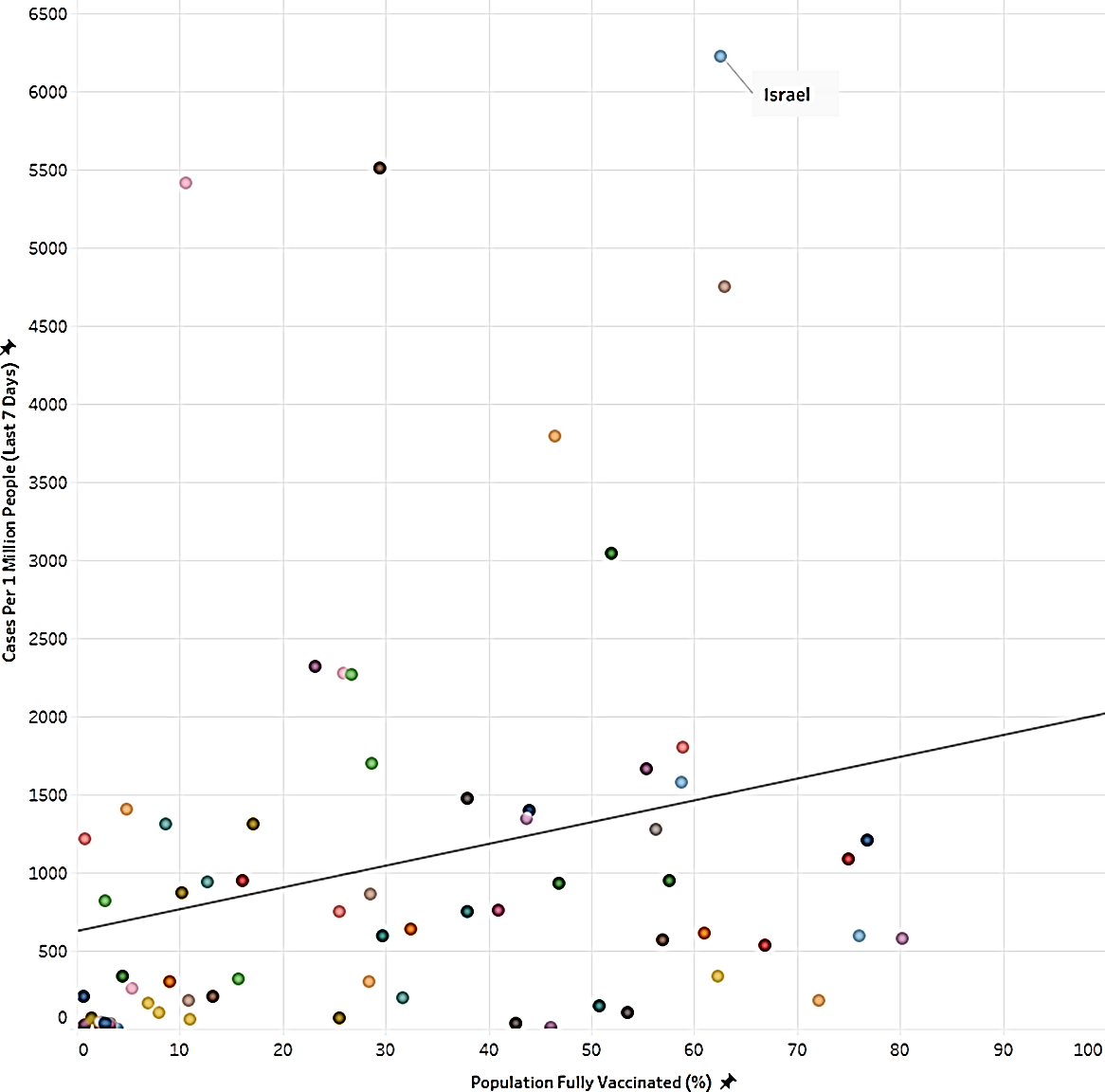 Science Has Become a Progressive Platform During Covid
Loyd Pettegrew Posted: Oct 18, 2021 12:01 AM
	A neighbor down the street has a front yard sign extolling “Black Lives Matter” and “Follow the Science.” I suspect that like most progressives, she couldn’t follow the science if she had a leash on it. America’s progressive state as Victor Davis Hanson has warned, “often expects Americans to give up their ancient freedoms to a vast, unelected, and unaudited permanent administrative state, to be run by credentialed functionaries and sanctioned ‘experts’.“
	I cover below two progressive scientific sanctities. The first is how we free Americans must behave during the Covid-19 epidemic; the second is how we must follow what climate scientists prescribe. I intend to convey this gaggle of scientists as educated Idiots, borrowing a term from BruceThornton.
	Following the science, at least as it is presented by our “leaders” has become de regur, particularly since the Biden-Behemoth has taken control of our country, our armed forces, the CDC and HHS, and the DER. Their reach descends all way down to local school boards across America.
	Science, by its very nature, is supposed to be politically agnostic. As Gary Saul Morson states, “If science is treated as a solid block, each part of which is as indubitable as all the others, than science has been misunderstood…Scientists corrode public trust when they pretend to have authority on social and political matters.”
	I earned my doctorate in Communication and quantitative research methodology at the University of Michigan from 1975-1977. Mine was a social science course of study during which I was honored to be taught quantitative scientific methods by some of the finest social scientists in the world.
	During this time America had two Presidents—Gerald Ford and Jimmy Carter. Never once did any of my quantitative research professors descend into the scientific implications of the political policies of either of those figureheads, although I am confident there was plenty to talk about. It was all about following carefully the scientific method wherever it may lead you. You, based on your careful review of the scientific literature, developed a hypothesis/research question, formulated a research design, followed it rigorously, and then carefully analyzed your data. Even if it discredited or countered your hypothesis, you reported it unswervingly because that too was an important contribution to science and your field of study. One of the scholars I was educated to emulate was Michael Polanyi.
	Michael Polanyi, a Hungarian polymath (learned about any things) was noted for his far-reaching research in the physical sciences, including chemical kinetics, x-ray diffraction, and adsorption of gases. He began his career as a medical doctor and moved into the physical sciences, pioneering the theory of fiber diffraction analysis and the dislocation theory of plastic deformation of ductile metals and other materials. He once said: “We must somehow learn to understand and so to tolerate- not destroy- the free society.” I am positive that Messrs. Biden and Dr. Fauci were never exposed to the brilliant Michael Polanyi.
Health Science
	Dr. Anthony Fauci has and continues to lead America’s response to Covid-19 and its variants. Progressives continue to promote him as the all-knowing arbitrator of medical science. He is hardly that as Michael Howard, M.D. explained earlier. Senator Rand Paul, a real, formerly practicing physician before entering politics said that Fauci has been “spreading mistruths across our country” like the ridiculous mask mandates for children. Dr. Paul argues that there are people in America at the behest of Anthony Fauci and his minions on high, acting like a Polit bureau, advancing politicized science rather than relying on the personal knowledge of practicing physicians who have first-hand experience seeing what treatments work and what don’t. Many Americans are struggling, dying every day because they have never heard from our government about monoclonal antibodies or can’t receive them because they are hospitalized, Fauci says you don’t get that treatment.
	Real science, not Faucian politicized science, also tells us that for real protection the N95 mask is far and away the best defense (eliminating 95% percent or more of tiny 0.3-micrometer Covid-19 droplets) while cloth masks block only 10-30% of Covid aerosol-sized particles. Yet, feeling his bureaucratic oats, the very governmental tyranny the U.S. Constitution protects us from, Fauci requires Americans to mask up in lockstep despite its problematic value in preventing the acquisition or spread of Covid. And when a governor with common sense like Florida’s Ron DeSantis, does follow the real, not bureaucratic science, he is condemned by the Fed’s Dr. Fauci as well as the mainstream media enablers, and becomes a progressive pariah. 
	Polanyi warns us that there exists ineffable and unarticulated knowledge among scientists and doctors that must be susceptible neither to politics, language or whim. I feel confident that neither Messrs. Biden, Fauci, nor the media “experts” have never bothered to consult Michael Polanyi’s writings.
Climate Science
	John Stossel wrote recently about Facebook censoring his video, suggesting that government mismanagement of California’s forests was probably a bigger culprit in their recent forest fires than climate change. Facebook’s fact-checker, used to censor Stossel is Climate Feedback; they are abjectly leftist. The intention of the global warming/climate change movement purportedly is to save the world from climate catastrophe. Also pimping for this worldwide movement is media darling Greta Thunberg who never saw a television camera for which she wasn’t ready to preen.
	Make no mistake about it, climate change and science are a huge, aggregate industry. There are 49 academic journals related to climate science and 44 worldwide conferences devoted to the subject. There are also 10 climate change research centers and societies.
	Unsurprisingly, researchers follow the money and with climate change, there is more than enough money to make scientists beholding to the subject and superstars at their universities and the media--a self-fulfilling business model. This is also the overwhelming credibility rub. At universities worldwide, scientists receive a promotion, tenure and pay raises based on how much grant money they bring in and academic articles they publish.
	This is an academic closed loop of which we must be war. If you want to get your research funded and later, published in climate change journals, your research had better confirm the received view that the world is in grave peril. A climate science faculty member who was neutral on the subject and wanted to rigorously test the validity of carbon causing the ongoing rise in temperatures around the world would simply be ignored or treated as a pariah. What scientist in his/her right mind would volunteer for that? Bjorn Lomborg is the exception, taking the wind out of climate science hysteria.
	An apt ending quotes Polanyi’s book, Personal Knowledge: Toward a Post-Critical Philosophy, that informed my science training at Michigan’s Institute for Social Research: “‘Belief is a treacherous word when applied to scientific knowledge. There are all kinds of beliefs that scientists and other people regard as unscientific, false, or immoral. So how can we distinguish valid scientific belief from other forms of belief?... Through the scientific method, devised precisely for the purpose of elucidating the nature of things under more carefully controlled conditions and by more rigorous criteria than are present in the situations created by practical problems.” https://townhall.com/columnists/loydpettegrew/2021/10/18/science-has-become-a-progressive-platform-during-covid-n2597571 
Either We Go After Plandemic Planners & Co-Conspirators or It Will Never End
By Devvy Kidd|October 18th, 2021
	Never in my life time have I seen what’s been going on with those COVID injections.  The resistance here in the U.S. and around the world is unprecedented.  Tens and tens of millions of Americans refuse to get injected even at the cost of their job.  You won’t be at your job if you die from those injections or spend the next few years drowning in severe medical issues leading to premature death. More -
https://newswithviews.com/either-we-go-after-plandemic-planners-co-conspirators-or-it-will-never-end/ 
ARUTZ SHEVAIsrael's COVID-19 death toll surpasses 8,000The number of COVID-19 carriers in serious condition continues to decline and stands at 357.Arutz Sheva Staff , Oct 19 , 2021 1:12 AM 	The Ministry of Health announced on Monday evening that 1,209 new cases of COVID-19 have been diagnosed in Israel in the past 24 hours.	The number of patients in serious condition continues to decline and stands at 357. Among those, 188 are listed in critical condition and 168 are on ventilators.	The number of deaths since the start of the pandemic passed the 8,000 mark on Monday evening and stands at 8,010.	The number of people who have received the booster shots continues to rise but is doing so slowly, and the Ministry of Health is not satisfied with the situation.	To date, 3,848,423 Israelis have been vaccinated with the booster dose. 5,701,396 have received the second dose of the vaccine and 6,205,506 citizens have received one dose. https://www.israelnationalnews.com/News/News.aspx/315292 Is that that the died with or died FROM – rdb]Israel approves residency status for 4,000 Palestinian Authority ArabsWith Defense Ministry's approval, thousands of PA Arabs receive Israeli residency status.Arutz Sheva Staff , Oct 19 , 2021 2:10 PM 	The Coordinator for Government Activities in the Territories (COGAT), Major-General Rasan Alian, on Tuesday announced to representatives of the Palestinian Authority (PA) that 1,200 requests for registration in the population records were approved.	In addition, a change of address was approved for 2,800 PA Arabs who are registered in the PA population records and who were born in Gaza but chose to move to Judea and Samaria prior to the year 2007.	"All of the requests approved were [approved] for humanitarian reasons, and each request is thoroughly examined and will be approved in accordance with security approval by the relevant security bodies in Israel," the Defense Ministry said. "In all of the cases, these are Palestinians who have been in Judea and Samaria for many years."	Defense Minister Benny Gantz (Blue and White) said, "In a humanitarian and civil step, I approved this morning the updating of details for around 4,000 Palestinians in Judea and Samaria."  More -https://www.israelnationalnews.com/News/News.aspx/315325 'Arab party's Electricity Law is a threat to the Rule of Law'United Arab List demanding government pass law providing electric connection to tens of thousands of illegal homes.Arutz Sheva Staff , Oct 19 , 2021 2:03 PM 	The watchdog group Regavim responded Tuesday to a threat by the United Arab List (Ra'am) to dismantle the government coalition if its proposed amendment to the Electricity Law, which seeks to connect tens of thousands of illegal structures to the national electricity grid, is not passed:	“This extortionate bill endangers the rule of law and national planning and construction policy. The legislative amendment proposed by the Raam Party to Israel’s Electricity Law seeks to connect not only existing illegal structures, but any and all illegal structures that will be built in the future. It is clear that approval of this law will result in a surge in illegal construction.”	Regavim’s spokesperson stressed that the existing ban on connecting structures erected without a permit to the electricity grid, which the proposed amendment aims to suspend, is one of the state's most effective tools against the national epidemic of illegal construction. 	Meir Deutsch, Director General of Regavim, differentiated between different categories of structures, noting that there is a certain degree of logic in approving electrical connections for structures for which the government intends to approve permits – but not a wholesale whitewashing of illegal construction.	“Structures that lack permits should meet basic criteria; otherwise, chaos will ensue and the government will lose its last remaining tool for preventing illegal construction and avoiding complete breakdown of planning and land-use policy: More -https://www.israelnationalnews.com/News/News.aspx/315328 10/18/2021 NEWS AM    TEHILLIM 145 LYRICS - HEBREW TRANSLITERATIONhttps://www.youtube.com/watch?v=FUCfle6OlKY Read the Prophets & PRAY WITHOUT CEASING!That is the only hope for this nation!Genesis 43:9I will be surety for him; of my hand shalt thou require him; if I bring him not unto thee, and set him before thee, then let me bear the blame for ever.10For except we had lingered, surely we had now returned a second time.' 11And their father Israel said unto them: 'If it be so now, do this: take of the choice fruits of the land in your vessels, and carry down the man a present, a little balm, and a little honey, spicery and ladanum, nuts, and almonds; 12and take double money in your hand; and the money that was returned in the mouth of your sacks carry back in your hand; peradventure it was an oversight; 13take also your brother, and arise, go again unto the man; 14and God Almighty give you mercy before the man, that he may release unto you your other brother and Benjamin. And as for me, if I be bereaved of my children, I am bereaved.'Government moves to expand warrantless police searches to fight Arab crimeMeasure would allow police to conduct searches without a court order to collect evidence before it’s destroyed; Arab officials skeptical of measure, say it violates civil libertiesBy Aaron Boxerman Today, 6:41 pm 	The government advanced a proposal on Sunday that would expand the ability of the Israel Police to conduct searches without court warrants, in a controversial step intended to curb the crime wave in Arab communities.	“We’re at war. We must give the police and law enforcement agencies better tools to succeed in their missions,” Justice Minister Gideon Sa’ar told the cabinet, according to his spokesperson.	With the cabinet’s backing, Sa’ar’s bill will now head to the Knesset. Bills advanced through the government are fast-tracked for approval and skip some preliminary legislative hurdles.	Arab Israelis are set to see their bloodiest year in recent memory: some 84 Arab citizens and 15 Palestinians have died in violent homicides inside Israel since the beginning of 2021, according to the Abraham Initiatives nonprofit. Government officials blame the violence on powerful organized crime rackets that have emerged following decades of state neglect and lawlessness in Arab cities and towns.	Prime Minister Naftali Bennett’s government has vowed to take exceptional means to end the rising murder rate. In early October, ministers signed off on involving the powerful Shin Bet security agency in the effort, in an unusual and controversial move. The agency, which has powerful legal and technological tools at its disposal, is best known for operating against Palestinian terror suspects.	“We are losing the country,” Bennett said during the weekly cabinet meeting, emphasizing the dire situation among Arab Israelis.	Israeli law already allows police to conduct warrantless searches for a number of reasons, including when police have grounds to believe a crime is being committed in a house or after those in the house have turned to the police for help.	Sa’ar’s bill would add another category to the list: allowing police officers to enter homes to seize evidence related to serious crimes when they have grounds to believe that it would otherwise be destroyed.	Police officers regularly lament that by the time they receive a court order, the perpetrators have absconded with the evidence — including by tampering with or destroying security camera footage that could convict them.	“The real problem is not the cameras themselves, it’s the computers which store the footage at the crime scene. For that, you need a court warrant. [The proposal] could help — it won’t solve the whole issue, but it could help,” explained former deputy police commissioner Shahar Ayalon, who held numerous senior positions in law enforcement before retiring in 2011.	But Arab officials have been skeptical of the proposal since Sa’ar first advanced it last month, charging that it would lead to police abuse.	“This would be a violation of civil liberties. In fact, it would be a form of collective punishment — most Arabs aren’t involved in this criminal activity, but this law could be applied to them,” said Umm al-Fahm Mayor Samir Mahameed in a phone call.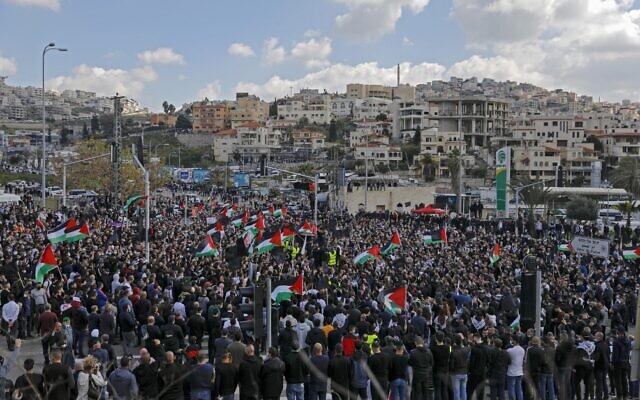 Thousands of Arab Israelis demonstrate in the mostly Arab city of Umm al-Fahm in northern Israel on March 5, 2021, against violence and organized crime calling upon the Israeli police to stop a wave of intracommunal violence. (Photo by AHMAD GHARABLI / AFP)	Mahameed instead proposed raising the sentence for weapons possession. Hundreds of thousands of illegal guns are believed to be held in Israel, many of them in Arab communities. Police have sought to crack down on the free-flowing weapons — through gun collection programs and arms raids — but seemingly to little avail.	“It makes no sense that someone can be caught with weapons and sit in prison for a few months. Raising the punishments is a necessity at this point,” Mahameed said.	The new government seems to agree, and officials have pledged to stiffen the penalties for illegal arms possession. A new bill published by the Justice Ministry on Friday would raise the maximum sentence from three to five years in prison.https://www.timesofisrael.com/government-moves-to-expand-warrantless-police-searches-to-fight-arab-crime/ Israel is ‘our most trusted partner,’ says India’s foreign minister in JerusalemSubrahmanyam Jaishankar will meet PM Bennett, President Herzog and FM Lapid on Monday; will participate in Zoom call with Blinken, UAE’s Bin ZayedBy Lazar Berman Today, 10:31 pm 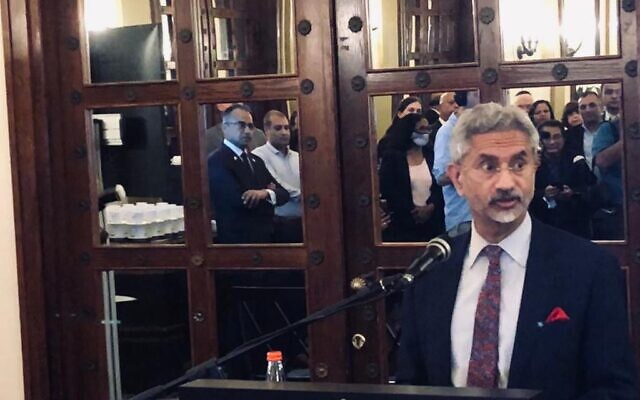 Indian FM Subrahmanyam Jaishankar speaks to Indian-Israelis at the King David Hotel in Jerusalem, October 17, 2021. (Lazar Berman, Times of Israel)	Indian Foreign Minister Subrahmanyam Jaishankar lauded the business relationship between his country and Israel on Sunday, saying at a meeting with CEOs and government officials that India regards Israel “in many ways as perhaps our most trusted and innovative partner.”	“The degree of trust between us is very high,” said India’s top diplomat during the business roundtable at Jerusalem’s King David Hotel on Sunday night.	Jaishankar landed in Israel earlier in the day, ahead of his meetings on Monday with Prime Minister Naftali Bennett, President Isaac Herzog, Foreign Minister Yair Lapid, and Energy Minister Karine Elharrar.	India’s foreign minister will be in Israel until October 21.	He noted that it was no coincidence that his first substantive meeting on the trip was with Israeli business leaders. “I’m starting with the tachlis,” he said to laughs, using the colloquial Hebrew term — with roots in Yiddish — for getting down to brass tacks.	Facing questions from the Israeli executives about India’s prodigious red tape,  Jaishankar stressed that India was involved in a major effort to improve ease of doing business and cut down on bureaucracy.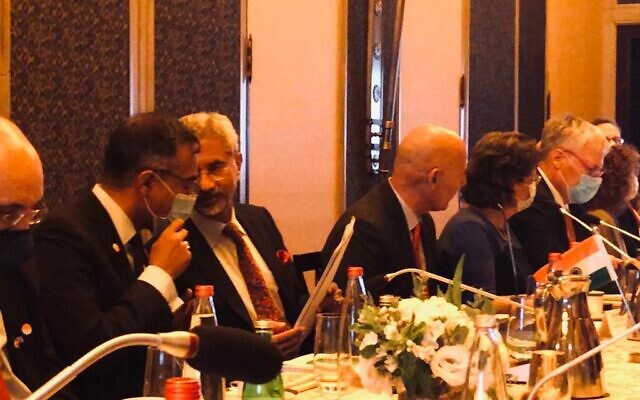 Indian FM Subrahmanyam Jaishankar (C) speaks to India’s ambassador to Israel during a meeting with business leaders at the King David Hotel in Jerusalem, October 17, 2021. (Lazar Berman, Times of Israel)	Ron Malka, the Economy Ministry director-general and a former ambassador to India, said that Israel’s ties with India are “the biggest achievement we have done with any country in international affairs.” He called the relationship “a key strategic partnership.”	On January 30 of next year, Israel and India will mark 30 years of diplomatic relations.	Jaishankar began his visit Sunday afternoon with a visit to the Indian cemetery in the Jerusalem neighborhood of Talpiot, where some of the 900 Indian World War I soldiers interred in the country lie.	“I am deeply honoured to pay homage to the valiant sons of India who fought with bravery and courage in this land during WWI, bringing glory to themselves, their comrades and their motherland,” he wrote in the guestbook, according to The Indian Express.	Other highlights of Jaishankar’s trip will include joining Elharrar as she signs on to Israel’s accession to the International Solar Alliance; observing the Blue Flag international air combat exercise; and taking part in a Zoom meeting Monday evening with US Secretary of State Antony Blinken, Lapid, and UAE Foreign Minister Abdullah bin Zayed.	The four diplomats are expected to discuss environmental issues, energy, and trade, during their virtual meeting.	Water and agriculture technology are expected to feature prominently in talks during the visit. Mashav, Israel’s international development organization, has a permanent water expert in India, an indication of how important Israeli expertise in this field is to the relationship.	Israeli officials will also seek to advance an emerging free trade agreement with India, which has been in discussions for years. They will also seek to conclude an agreement on opening a Green Passport agreement with India, so that Israelis can travel there once the country opens to tourists on November 15.Visited the Indian Cemetery at Talpiot as my first engagement in Jerusalem. Paid homage to the brave Indian soldiers who made the supreme sacrifie during World War I. pic.twitter.com/oIqWfnVlga— Dr. S. Jaishankar (@DrSJaishankar) October 17, 2021	The visit is the first by an Indian minister in two years, and the first since the Bennett-Lapid government came to power. 	The two countries will sign a series of agreements on trade, culture, and technology.	High-level ties between the two countries have been especially warm in recent years. Bennett’s predecessor Netanyahu and Indian PM Narendra Modi are close personal friends who often showered each other with public praise and good wishes. Netanyahu placed a framed photograph of himself with the Indian premier strolling barefoot on an Israeli beach in his Jerusalem office, where all visiting leaders can see it.	Modi visited Israel in 2017, the first Indian leader to do so. Modi’s jam-packed itinerary included political talks with the government and the leader of the opposition, and secret talks on improving counterterrorism coordination.Netanyahu visited India in 2018, where he was feted by enthusiastic crowds. https://www.timesofisrael.com/israel-is-our-most-trusted-partner-says-indias-foreign-minister-in-jerusalem/ German military planes fly over Jerusalem for 1st time since WWI in show of tiesIsraeli Air Force, Luftwaffe jets perform flyby above capital after air chiefs visit Yad Vashem, as part of kickoff for multinational exerciseBy Judah Ari Gross Today, 4:41 pm 	Israeli Air Force and German Luftwaffe aircraft performed a flyby over the Knesset in Jerusalem on Sunday afternoon as a display of the close cooperation between the two countries and their militaries, the Israel Defense Forces said.This was the first time that German aircraft have flown over Jerusalem since World War I.	“The flyby expresses the strong partnership and connection between the air forces and the countries, as well as the commitment to continued cooperation in the future,” the IDF said. [Hummm? Most interesting but it brings to mind some questions. How is this look at by Holocaust survivors? You could think they would be fine with it because they have now achieved their country (but not without wars and a continual fight). Or you might think they would recall that Germany lost and in general Jewish society ultimately survived. Or you might just think How could they ever put any trust in a society that tried to exterminate them all and still has anti-Semitism rampant and it has grown with their open borders to radical islamics who also want them dead. This is a most prickly matter. With the unbelievable rise in anti-Semitism today I can’t see how Jewish people couldn’t be concerned. – rdb]	Earlier on Sunday, the heads of the IAF, Maj. Gen. Amikam Norkin, and the Luftwaffe, Lt. Gen. Ingo Gerhartz, visited the Yad Vashem Holocaust museum in Jerusalem.	Sunday’s flyby was a continuation of a commemorative effort that began last August, when Israeli jets flew over the Dachau concentration camp and the Fuerstenfeldbruck airfield, where 11 Israeli Olympic athletes were killed by Palestinian terrorists in 1972.	“Roughly one year ago, we stood in the Dachau camp and together we visited the Olympic village where 11 athletes were murdered in Munich, and we said and declared together: Never again,” Norkin said in a speech at Yad Vashem.Gerhartz, speaking in English, said he felt a “special responsibility” to maintaining good ties with the IAF as commander of the German air force.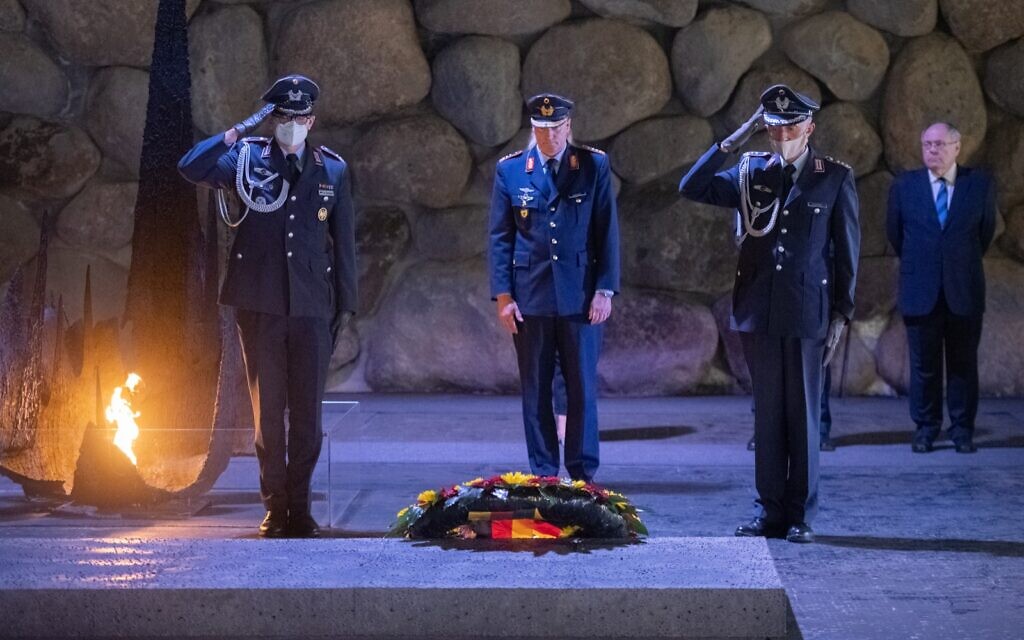 German air force chief, Lt. Gen. Ingo Gerhartz, center, lays a wreath at the Yad Vashem Holocaust museum in Jerusalem on October 17, 2021. (Israel Defense Forces) 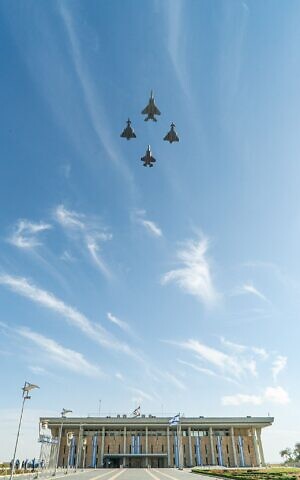 
	“We still feel the suffering of the Jewish victims of the Shoah,” he said, using the Hebrew term for the Holocaust.	“Our responsibility will not expire. The eternal flame of remembrance must not fade,” he said.	The flyby began at 3:35 p.m., when the aircraft flew over the Knesset, continuing over the surrounding government complex, then leaving the area in the direction of the capital’s Malha mall.Israeli and German fighter jets fly over the Knesset, Israel’s parliament, during a flyby in a display of cooperation between the two countries and their armies, in Jerusalem on October 17, 2021. (Israel Defense Forces)	Norkin, flying an F-15 fighter jet, led the Israeli aircraft, including an F-35 stealth fighter, while Gerhartz flew a Eurofighter that was painted in the colors of the German and Israeli flags.	The flyby was part of a kickoff event for a multinational aerial exercise, dubbed Blue Flag, which is being hosted by the Israeli Air Force this month.	In addition to the German-Israeli flyby, another overfly was scheduled to take place on Sunday afternoon above Jerusalem and Tel Aviv with the six other countries participating in the drill: the United States, United Kingdom, Italy, France, Greece and India.המטס מרחבת הכנסת pic.twitter.com/lihHQSKBHW— Or Heller אור הלר (@OrHeller) October 17, 2021	The Israeli Air Force credits the biennial Blue Flag exercise and other international aerial drills with improving its capabilities, as it both allows Israeli pilots an opportunity to see how other air forces operate and teaches them to effectively communicate with foreign pilots and crews, which may come in handy if Israel ever participated in a multinational military operation. 	On a larger, strategic level, these international exercises also strengthen diplomatic relations between the participating countries. https://www.timesofisrael.com/german-military-planes-fly-over-jerusalem-for-1st-time-since-wwi-in-show-of-ties/ Swedish foreign minister en route to Israel in major step in rebuilding tiesAnn Linde to land Sunday evening as sides resume ministerial meetings; ties had soured in 2014 after Stockholm recognized Palestinian state and its former FM censured IsraelBy Lazar Berman Today, 7:39 pm 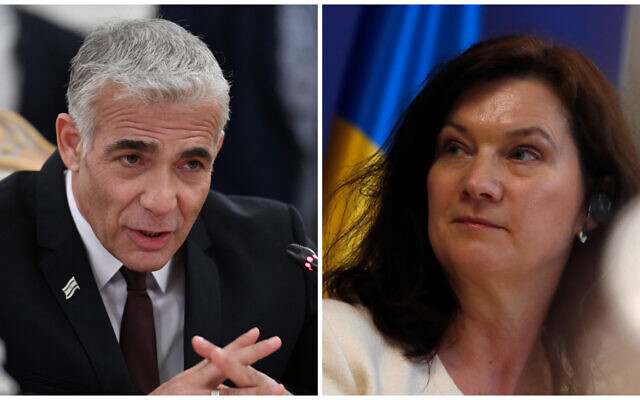 Israeli Foreign Minister Yair Lapid (left) and Sweden's foreign minister, Ann Linde, (right). (Alexander Nemenov/Pool via AP, AP/Darko Vojinovic))	Sweden’s Foreign Minister Ann Linde is slated to land in Israel Sunday evening, as the two countries work to rehabilitate ties that soured over the past decade.	Linde will meet with Foreign Minister Yair Lapid and President Isaac Herzog, and will visit the Yad Vashem Holocaust museum in Jerusalem. She will also participate in the opening of an exhibition celebrating 70 years of diplomatic relations between the two countries.	“The future is bright. There is a mutual understanding that we agree on many more issues than what we disagree on,” said Ziv Nevo Kulman, Israel’s ambassador to Sweden.	“Both sides are very eager to move on, to develop the relations in ways we both agree on,” he said	Linde is also due to visit the West Bank, where she will meet Palestinian Authority President Mahmoud Abbas as well as the head of the PA government and the foreign minister.	“They think it’s also good for the Palestinians that they have good relations with both sides,” explained Talya Lador, bureau chief for European affairs at the Foreign Ministry.	The visit comes amid a marked positive trend in relations in recent years.	In 2019, Linde tweeted that Sweden wants “more cooperation with Israel, not less,” and that Stockholm does not support boycotts of Israel.	Lapid and Linde spoke by phone in September, marking the first such call between the nations’ top diplomats in seven years.	The tweets from both officials after the call reflected the thawing ties.	“This phone conversation, the first in 7 years between the foreign ministers of our countries, symbolizes the relaunching of relations at this level,” Lapid tweeted. “I appreciate her statement regarding Sweden’s strong and solid commitment to the security of Israel and her recognition in the course of our conversation of Israel as the homeland of the Jewish people.”	Linde tweeted that the call was an “opportunity for me to wish him Shana Tova & emphasise the importance of our bilateral relationship.”Very good talk with Israeli colleague Yair Lapid. Opportunity for me to wish him Shana Tova & emphasise the importance of our bilateral relationship. Both of us stressed that friendship & cooperation can & must go hand with respect for each other's convictions & differences.(1/3) pic.twitter.com/HWHAst45Ka— Ann Linde (@AnnLinde) September 15, 2021	“Both of us stressed that friendship & cooperation can & must go hand with respect for each other’s convictions & differences,” she said. 	Linde said that in her call with Lapid just before Yom Kippur, she “condemned terrorism and expressed strong and solid commitment for the security of Israel,” adding that Sweden and the European Union are committed to a two-state solution between Israel and the Palestinians.	Last week, Sweden hosted a major international forum on antisemitism and Holocaust remembrance.	“Sweden is an important member state of the European Union, which is Israel’s biggest economic partner, a key player in global diplomacy, and a top founder of Israeli science,” Shai Bazak, CEO of ELNET-Israel, an organization that promotes ties between Europe and Israel, told The Times of Israel.	“The fact that, after seven years, the relations between Sweden and Israel were recently renewed at the highest level shows that both sides recognize the growing need for closer cooperation on shared regional and global challenges, from security to climate change.”	The previous Swedish foreign minister, Margot Wallstrom, repeatedly enraged Israel, starting with Sweden’s recognition of a Palestinian state shortly after she took the post in October 2014.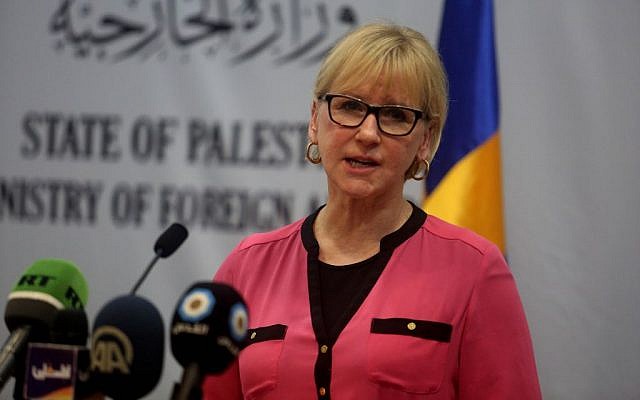 Swedish Foreign Minister Margot Wallstrom speaks with the media after her meeting with her Palestinian counterpart Riyad al-Maliki in the West Bank city of Ramallah, on December 16, 2016. (Flash90)	Tensions were further strained by Wallstrom’s accusations against Israel when she called the Israel Defense Forces’ killing of Palestinians carrying out stabbing and car-ramming attacks “extrajudicial killings,” and called for “thorough” investigations.	She also caused an outcry in the wake of the November 2015 terror attacks in Paris, when she identified the Israeli-Palestinian conflict as one of the factors explaining why “there are so many people who have become radicalized” — comments Israel called “appallingly impudent.”	Despite the years of suspended high-level contacts, there are also important factors pushing the two countries toward closer ties.	The countries are of a similar size, and both see their economic future as heavily dependent on innovation.Vinnova, Sweden’s innovation agency, has one of its three international offices in Tel Aviv. Swedish officials have publicly supported restoring Association Council meetings between Israel and the EU, and Sweden will assume chairmanship of the International Holocaust Remembrance Alliance — whose definition of antisemitism Stockholm endorsed — in 2022. https://www.timesofisrael.com/swedish-foreign-minister-en-route-to-israel-in-major-step-in-rebuilding-ties/ Israel sets up committee to weigh regulations for social networks, emerging techJustice Minister Gideon Sa’ar says gap between existing legislation and tech advancements only widening, will seek to form effective measures to protect privacy, economyBy Ricky Ben-David Today, 8:08 pm 	Israeli Justice Minister Gideon Sa’ar has set up a special committee headed by the Justice Ministry’s director-general, Eran Davidi, that will be tasked with making regulatory recommendations vis-a-vis social media networks, as well as emerging technologies in Israel and abroad.	Members of the committee include representatives from the Prime Minister’s Office, the Finance Ministry, the Communications Ministry, the Economy and Industry Ministry, the Israeli Innovation Authority, as well as various offices within the Justice Ministry, including the Office of the State Attorney’s Cyber Unit and the Privacy Protection Authority.	In a letter dated October 13, 2021, and first cited by Ynet, Sa’ar wrote that the committee would be charged with “formulating measures and actions to bridge the ever-widening gap between technological developments and existing regulatory and legal arrangements in Israel, and to address the negative social influences of various phenomena inherent in this gap.”	This development comes as Facebook was back in the headlines in recent weeks following a high-profile whistleblower testimony that shed new light on the company’s questionable practices, and a six-hour global outage at Facebook, Instagram, and WhatsApp that raised the ire of governments and regulators across the world. The whistleblower, Frances Hauge told Congress this month that Facebook prioritizes profits over the public good, fuels division, harms children, and must be regulated, sparking yet another conversation about the social media company and its unregulated global reach.	In his letter, Sa’ar cited advanced developments in emerging new technologies such as artificial intelligence (AI), cloud technologies, blockchain and digital currencies, virtual reality (VR), and IoT (the internet of things), and said that the “widening gap between law and technology means that the interests of the state, its economy, and individual rights may be harmed and irreversibly damaged, as long as they don’t adapt the legal and regulatory arrangements to the ever-changing reality.”	The justice minister called on the new committee to formulate recommendations regarding legislation related to social networks, the trade of personal data, and artificial intelligence.	He wrote that the negative aspects of social media networks — online incitement, misinformation, antisemitism, terrorism, the manipulation of democratic systems, and the effects on children and teens — were “far-reaching” and “clearer by the day,” while the regulatory frameworks on these companies’ activities were “almost non-existent.”	Personal data, meanwhile, was “the new fuel” and the “phenomenon whereby different entities, chiefly international social media companies, collect data on each and every one of us, process it, trade it and use it for their needs, presents significant threats and challenges alongside the possibilities and new services they offer for the public good,” the letter read.	While artificial intelligence serves as the base for “revolutionary new technology in our time,” there remain important questions about the threat to privacy rights.” Sa’ar pointed to regulations in the Western world such as The Artificial Intelligence Act, and said that no such measures were ever formed in Israel “on this important industry.”	The committee will “probe the appropriate balance between encouraging innovation and technological developments in which Israel excels, and the need for smart, measured regulation that will minimize the risks and the negative expressions,” Sa’ar wrote, and will hear from local and global experts, the relevant tech companies, both Israeli and foreign, non-governmental organizations, and the public.	The justice minister said he intends to work to “strengthen international cooperation in order to promote effective regulation of the major technology companies.”	Last week, Channel 12 reported that Communications Minister Yoaz Hendel was forming a team of Israeli experts who would examine measures to rein in global social media companies and possibly seek to hold Facebook legally accountable for posts on its platform. The team would also seek to compel Facebook to reveal its policies on censorship, banning, and how posts are placed in its algorithm.	Currently, when content or users are removed from the platform, Facebook does not have to provide details explaining the move.	The proposed measures also include having social media giants become liable for incitement or libel posted on their platforms, which would be practically unprecedented worldwide, according to the report. Facebook and other social media sites are currently not legally liable for untrue or harmful content that appears on their platforms, unlike newspapers and other traditional publishers.	Facebook has also come under fire in recent years for not adequately stemming hate speech, incitement and misinformation. But Facebook does not usually ban misinformation outright on its platform, instead adding fact-checks by outside parties to debunked claims. The two exceptions have been around elections and COVID-19.	According to the report, officials will attempt to get Facebook representatives to hold discussions with them to find a solution, before any move ahead with the proposed moves. The idea would be to urge Facebook to take steps of its own to ensure greater transparency and responsibility in its operations, or face government-imposed measures.	The planned measures, which are to be finalized within three months by Hendel’s task force, could apply to all social media sites, the report said. https://www.timesofisrael.com/israel-sets-up-committee-to-weigh-regulations-for-social-networks-emerging-tech/ Public Security Minister: No Jewish prayer on Temple MountPublic Security Minister Omer Bar-Lev said that the ‘customary situation’ set in 1967 whereby non-Muslims can visit but cannot pray should be upheld.By JEREMY SHARON    OCTOBER 17, 2021 21:50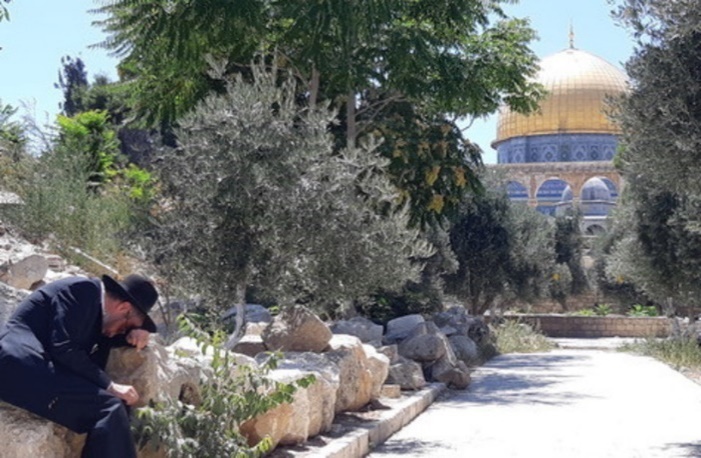 Jewish man prays at the Temple Mount in front of the Dome of the Rock (photo credit: JEREMY SHARON)		Public Security Minister Omer Bar-Lev appears set to maintain government policy on the Temple Mount after his office issued a statement declaring that the site would be open to visits by non-Muslims but not to non-Muslim prayer.	Although Jews have largely been prevented from praying at the Temple Mount, the holiest place in Judaism, the police in recent years have turned a blind eye to quiet and discreet prayers held at the plaza, as first reported by The Jerusalem Post in 2019.	Bar-Lev said after meeting security officials that it was important that the “customary situation” on the Temple Mount in place since 1967 in which Jewish prayer is prevented should be maintained.	It was not immediately clear, however, whether the discreet Jewish prayer services that have be conducted in recent years will now be stopped.	According to one Temple Mount activist, such services have continued in recent days, including on Sunday.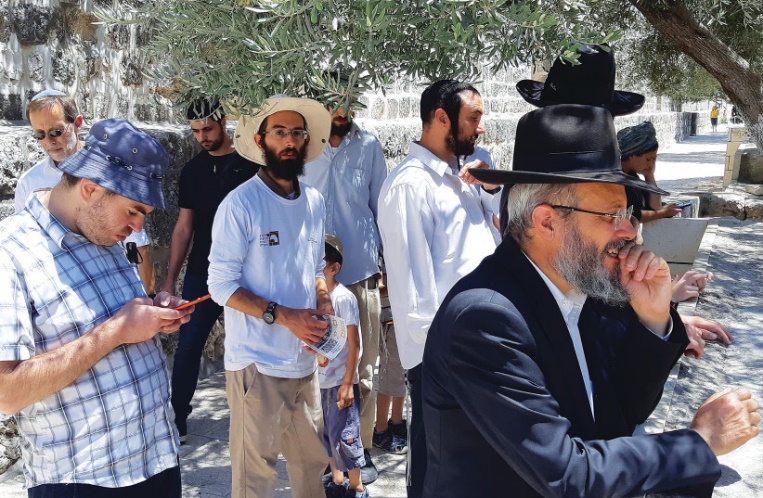 JEWISH MEN pray on the Temple Mount this week. (credit: JEREMY SHARON)	Asked for clarification, a spokesman for Bar-Lev said that the police were not able to know if an individual was praying silently, implying that the police might not be instructed to stop the discreet prayers that have recently become routine.	Several activist organizations which advocate for Jewish rights on the Temple Mount expressed concern that Jewish prayer on the site may now be stopped in reaction to Bar Lev’s comments. 	Far-right MK Itamar Ben-Gvir of the Otzma Yehudit party, a constituent of the Religious Zionist party, condemned Bar Lev’s announcement, saying he was injuring the status quo of Jews at the site “whose rights are already minimal and denying them the right to pray at the holiest site for the Jewish people, as they have done for the last two years.” 	On Sunday, Bar-Lev met Police Commissioner Kobi Shabtai, Jerusalem District Commander Doron Turgeman and other senior police officers as well as representatives from the Foreign Ministry, the National Security Council and the Shin Bet.	“During the meeting, the ‘customary situation’ was presented to Minister Bar-Lev regarding everything to do with Jewish and Muslim prayer on the Temple Mount, as determined by the Israeli government in 1967, in accordance with which Jews prayed at the Western Wall and Muslims on the Temple Mount,” read a statement issued by Bar Lev’s office following Sunday’s meeting.	“In accordance with this situation, the Temple Mount will be open for visits by non-Muslims but not for prayer,” continued the statement.	After the meeting, Bar-Lev said that the police “stringently upholds the customary situation on the Temple Mount” and the fact that the site is holy to both Jews and Muslims makes it especially sensitive.	“In everything that is connected to visiting and prayer on the Temple Mount, it is important to be strict regarding the continuation of the customary situation as the government of Israel established in 1967, immediately after the Six-Day War, and adopted by Israeli governments ever since,” Bar-Lev said.
	“There is a clear interest for the State of Israel to preserve cooperation with the Jordanian Waqf,” added Bar-Lev, in reference to the Jordanian religious trust that administers the Muslim holy sites on the mount.
	The spokesman for the Committee of Temple Mount Organizations, Asaf Fried, said that the organization “calls on the minister for public security to intensify the positive progress on the Temple Mount and improve the conditions for Jews who visit the Temple Mount, the holiest place for the Jewish people.”
	Tom Nisani, director of the Beyadeynu for the Temple Mount organization, said that Bar-Lev “should know that the ‘customary situation’ in a democratic state is freedom of religion for its citizens and not clear discrimination and action against Jewish citizens seeking to actualize their religious or national rights on the Temple Mount.”
	Nisani said he recommended that Bar-Lev and the police “cooperate with the citizens of their country and not with a foreign and hostile power that attacks policeman and citizens on the Mount,” adding that the minister’s announcement would “invite more pressure and more capitulation.”
	The High Court of Justice has previously upheld the right in theory for Jews to pray on the Temple Mount, but let police exercise its discretion to prohibit it if they believed it would lead to violence.
	In practice, the police have used this ruling to impose a blanket ban on Jewish prayer, until past public security minister Gilad Erdan instilled a new attitude among the police toward Jewish visitors, which resulted in the discreet Jewish prayer services that began around 2018. https://www.jpost.com/israel-news/public-security-minister-says-jewish-prayer-on-temple-mount-not-allowed-682273 [It is absolutely discriminatory and ludicrous that Jewish people and Christians are not allowed to pray on the Temple Mount which is THE MOST SACRED location to both those religion and there is no real second place for Jewish people, though Christians may consider the Garden Tomb or Church of the Holy Sepulcher or even Capernaum as a close second but the vast majority of Christian events were all centered on the Temple Mount. Jesus taught there, the trial by Pilot was at the Northwest corner at the praetorium, The trial by Caiaphas was just down the hill from the Temple and the journey to Cavalry was on the north side of the Temple compound. The Temple represented the foundation of the Judeo-Christian religion. To forbid intercession on the Mount by all but Islam is a travesty and simply allowing one group to have dominion over the others. It is a bit like we are seeing today when our government says sit down and shut up and take what I give you.– rdb] Israel's labor crunch at record high as employers struggle to find workersClimbing job vacancies are a source of concern for the government as it tries to kick economy back into gear; nearly half of country's 300,000 unemployed could have found a job, officials estimate, but are in no hurry to do soGad Lior |  Published: 10.17.21, 19:00 	Israel's job openings raced to a new record high in September as employers struggle to find workers, the Central Bureau of Statistics (CBS) reported on Sunday.	After seeing a slight drop in the number of available positions on the labor market between July and August, job openings soared again and hit an all-time high of 137,487 vacant posts, compared to just 133,835 the previous months.	The previous record was only set in July, with 134,310 job vacancies. Employers nationwide also reported that 129,208 positions remained unmanned in June, 122,843 in May, 115,879 in April and 102,363 in March. 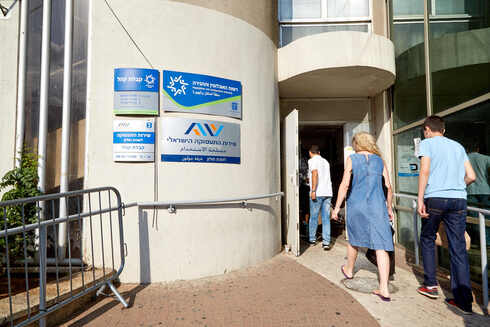 	Vacancies accounted for 4.79% of all posts on the market in August and 4.90% in September.	Climbing job vacancies are a source of concern for the government as it tries to kick the economy back into gear and cut unemployment in different ways, including paying grants to those returning to work.(Photo: Israeli Employment Service)	There are more than 300,000 Israelis who are currently unemployed — nearly half of whom could have found a job, officials estimate, but are in no hurry to do so.	One possible explanation for the phenomenon could be the desire of workers who have not been employed for a long time due to the COVID-19 crisis to explore new avenues — some looking for jobs in new fields, while others live off of government grants and even many young people moving back with their parents until they find a new and more lucrative job. https://www.ynetnews.com/business/article/bj11gz6krk Flying sushi: Israel readies for delivery drone traffic jamsIsrael translates know-how of Air Force veterans to delivery of sushi and ice cream, as companies tap their expertise to avoid collisions in increasingly crowded skiesAFP | Published: 10.17.21, 17:55 	Drone powerhouse Israel is translating the know-how of Air Force veterans to the delivery of sushi and ice cream, as companies tap their expertise to avoid collisions in increasingly crowded skies.	On a grassy stretch of a Tel Aviv beachfront, three drones flew above shiny high-rises this week, propellers buzzing as they lowered down onto landing pads.	Two carried sushi, and a third hauled cans of beer.	Their flight was made possible by High Lander, an Israeli company that specializes in traffic control for autonomous drones, and Cando, which helps craft drone strategies for clients.	"To fly one drone is not an issue," High Lander's chief executive Alon Abelson told AFP.	"We are talking about multi drones... coming from different drone manufacturers, but still they are monitoring with our software and we can make sure they don't collide."	The demonstration was part of a NIS 20 million, or about $6 million, public-private initiative to advance Israel's drone technology.	Daniella Partem, who leads the drone initiative at the Israel Innovation Authority, said she envisioned "thousands" of drones flying simultaneously in crowded cities in the future, providing medical deliveries, bolstering police missions and speeding up takeout food.	"Our goal is to create a competitive market in Israel, not dominated by one company," she said.	“If we manage to remove vehicles from the roads to the air, we can affect traffic, we can reduce air pollution… we can create a better, safer environment for the delivery of goods.”Potential interest	Drone expert Michael Horowitz, a political scientist at the University of Pennsylvania, said Israel was crafting "civilian analogs" to its military drones that are getting smaller and can reportedly move and strike in coordination.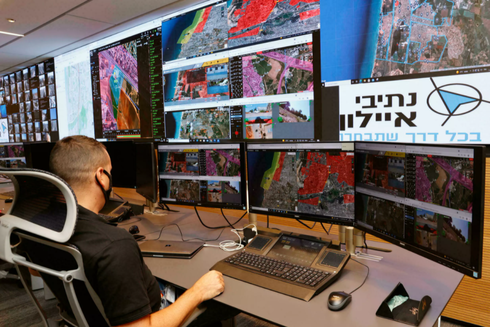 An air traffic controller monitors screens at the Drone Air Control Centre in the Israeli coastal city of Tel Aviv (Photo: AFP)I	srael's military drone program has faced criticism, especially from Palestinians in the blockaded Gaza Strip, who say it induces fear and can lead to the harming of civilians.In the commercial drone industry, Horowitz said Israel could offer a new approach to companies that tend to develop their technologies alone.	"Often you'll have a company like Google that is operating oversight of its own systems only," Horowitz said.  https://www.ynetnews.com/business/article/r1xnh2ybf  Wild boar moderately injures senior citizen in northern IsraelBeast attacks man while walking his dog in Haifa where roving bands of rogue pigs can often be seen roaming the city’s streets, wreaking havoc and destroying propertyLior El-Hai | Published: 10.17.21, 23:37 	A man in his 70s was moderately injured in a wild boar attack Sunday night in the northern city of Haifa.	Magen David Adom ambulance service medics provided the man with medical treatment and took him to the city's Rambam Hospital in stable condition, suffering from injuries to his limbs and head. The hospital said the man broke one of his shins.	"The wounded man was lying conscious on the sidewalk. He said that while he was walking his dog, he was attacked by a wild boar and got injured," the first responders told Ynet.	"We provided him with medical treatment, which included splitting and the administration of painkillers, and transported him in moderate condition for further treatment at the hospital."	Boars, a species of wild pig found across Europe, Asia and North Africa, can grow up to two meters (more than six feet) in length, although most are smaller.Seeing a lone boar strutting along the streets of Haifa used to be a rare sight, but today these roaming rogues have become a common and growing problem.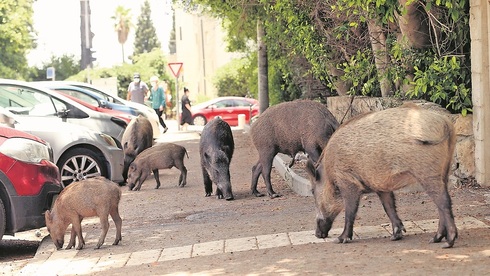 Wild boar roaming through the streets of Haifa  (Photo: Elad Gershgorn)	According to locals, herds of wild boar can often be seen roaming the city’s streets, wreaking havoc and destroying property, and in some rare cases like Sunday's incident, even turning hostile and attacking people.	Unlike her predecessors who chose to cull the boar population through hunting, Haifa’s current mayor Einat Kalisch-Rotem decided to solve the problem with non-lethal means. She has opted to deny the pigs any sources of food and water in the city, such as reinforcing trash cans to prevent the animals from reaching the discarded food inside. 	These measures have not found favor with some local officials who say they are useless.  https://www.ynetnews.com/environment/article/rkogv115ry#autoplay Iran verbally takes thousands of Jews living inside its borders hostage'If Israel makes a mistake, the regime will treat them differently'By Bob Unruh Published October 17, 2021 at 10:50am 	Iranian Vice President Mohsen Rezaee has created a massive hostage situation, warning on an opposition Telegram channel the Islamic regime there will "take action" against 10,000 Jews living in Iran if Israel "makes a mistake."	The report comes from the Middle East Media Research Institute, which explained the comment came "against the backdrop of Iran-Israel tensions and accusations by the Iranian regime that Israel has a military presence aimed at Iran in Iranian Azerbaijan."	It is the "Iranian Regime Countdown" group, which opposes the regime, the report said, that wrote in an October 11, 2021, post on its Telegram channel that Iranian Vice President for Economic Affairs Mohsen Rezaee had warned that if Israel "makes a mistake" vis-à-vis Iran, the Iranian regime would take action against "the 10,000 Jews living in Iran."	MEMRI explained Rezaee also is secretary of the Expediency Council, of the Supreme Council for Economic Coordination, and of the Iranian government's Economic Committee. He commanded Iran's Islamic Revolutionary Guard Corps from 1980 to 1997. More - https://www.wnd.com/2021/10/iran-verbally-takes-thousands-jews-living-inside-borders-hostage/ France’s ambassador ‘ordered out of Belarus,’ leaves before Monday deadline – reports 17 Oct, 2021 20:34 / Updated 1 hour agoT	he French ambassador to Belarus has left Minsk after being ordered out of the country, AFP reported on Sunday. No explanation about the reported expulsion has been immediately available. 	AFP’s Sunday evening report said that Ambassador Nicolas de Bouillane de Lacoste has already departed from Minsk, and that the Belarusian authorities had set an October 18 deadline for his departure. 	The agency cited a French embassy spokesman, who said that the envoy sent his goodbyes to the staff before leaving, but also recorded a “video message addressing the Belarusian people,” which is said to be scheduled to appear on Monday.	It was not immediately clear what prompted the envoy's purported expulsion and, so far, the Belarusian government has made no official statement on the matter.	The purported expulsion, however, came just days after the ambassador hosted several representatives of the recently-banned Belarusian NGO ‘Govori Pravdu’ (‘Tell the Truth’) in the embassy. On Wednesday, the envoy met the NGO members, including its co-leader Andrey Dmitriev, one of the candidates in last year’s controversial presidential election.	Paris and Minsk have been at odds since August 2020, after Paris, alongside other EU nations and the US, refused to recognize the results of presidential election won by the long-term Belarus leader Alexander Lukashenko.	Instead, Paris courted Belarusian opposition leader Svetlana Tikhanovskaya. She visited France back in September, meeting top officials including Foreign Minister Jean-Yves Le Drian.	The French ambassador had personally shown disrespect to President Lukashenko. The diplomat, who assumed his post last year, skipped the presentation of credentials ceremony, in which newly-appointed envoys meet a nation’s leader. 	Instead, he proceeded to give copies of his credentials to Belarusian Foreign Minister Vladimir Makey. https://www.rt.com/russia/537727-french-ambassador-ordered-out-belarus/ Biden doubles down on domestic oil as gas prices surgeDemocrats plan 'raft of taxes, charges, and levies' on energy industryBy WND News Services Published October 17, 2021 at 12:56pm [Editor's note: This story originally was published by Real Clear Energy.]By Oliver McPherson-Smith Real Clear Energy	In late 1973, an Arab-led oil embargo on several Western countries sent gas prices soaring, forcing Americans to ration their time behind the wheel. To conserve gasoline, a newly minted senator from Delaware voted in favor of capping the nation’s speed limit at 55 mph. Almost 50 years later, Joe Biden is overseeing a petroleum price crisis of his own making through his self-proclaimed “clean energy revolution.” As consumers face soaring gas prices, President Biden needs to pump the breaks on his punishing policies.	According to the AAA, the national average gas price has recently hit a seven-year high of $3.24 per gallon. The rise is being felt across the country, in both the highest and lowest cost states. Texas often enjoys some of the lowest average gas prices in America, but drivers have faced roughly a $1 per gallon increase over the past year. Meanwhile in California, where Sacramento imposes the highest gas tax in the country, the state average is up by approximately $1.20. [It is more than that now because I just say 4.00+ per gal in Tyler. – rdb]	To make matters worse, increases in the price of gas are particularly regressive—meaning poorer families spend a greater share of their income on gas than their wealthier counterparts. Coupled with onerous zoning regulations in many parts of the country, which force lower income workers to live and commute from further afield, rising gas prices serve a punishing blow to household budgets.	Unlike during the 1970s, when rapid political developments in the Middle East sent domestic prices soaring, the current price squeeze is the slow accumulation of Joe Biden’s near-sighted policies. Since taking office in January, the Biden administration has orchestrated a broad campaign to disincentivize domestic oil production. Some tactics were explicit, such as (unlawfully) banning public land and water leases for drilling, mulling emissions reporting mandates from public companies, and vowing to slash oil and gas industry subsidies. Other moves were more subtle, such as re-joining the Paris Climate Agreement and promising to pursue a net-zero emissions economy by 2050.	Unsurprisingly, the campaign has drawn investors away from the oil industry. As Biden’s tenure goes on, the recovery of the industry’s investment is slowing and, despite high oil prices, investment remains less than three quarters of its pre-pandemic size. Meanwhile, due to the gap between global supply and demand of oil, late last month Goldman Sachs revised their end of year Brent crude forecast up from $80 to $90 a barrel.	Despite the price surge, the Biden administration has so far refused to take up the issue on the home front. Deputy press secretary Karine Jean-Pierre recently said that the White House was monitoring the situation, while the Department of Energy’s staff have walked back comments about tapping the Strategic Petroleum Reserve. Rather than supporting American workers, companies, and communities, Biden officials are seeking to outsource the opportunity by asking foreign producers to raise their production levels.As gas prices rise, instead of tempering the crusade against domestic oil production, the administration and its congressional allies are doubling down. A raft of taxes, charges, and levies upon the domestic energy industry have been flagged for inclusion in the Democrats’ beleaguered reconciliation bill. Potentially banning energy-related drilling has also been proposed.Measures to soften the blow of these policies come up woefully short. Advocates highlight that more than $34 billion could be allocated to support and expand the use of electric vehicles through the reconciliation bill. At least $10 billion of that figure would go to electrifying the federal or USPS fleet, however there may be spill-over benefits for the public, such as access to greater charging stations. Even if we generously assume that the benefit of this spending will be spread evenly across the country—a big assumption—these grandiose ambitions do little to support consumers in the interim. Until the fabled charging stations are built, and vehicle manufacturing undergoes its promised renaissance, commuting consumers will be gouged for gas.The expectation that American consumers can spend tens of thousands of dollars tomorrow on an electric vehicle and then to jump on the electric Biden bandwagon is simply misguided. Moreover, draining family budgets through sky-high gas prices until they are bullied into buying a congressionally approved car is cruel. And what of those low-income families who can’t afford a ride into the Green New future? The cold indifference of Joe Biden’s “clean energy revolution” makes him resemble the Robespierre of renewables. The president needs to tackle the soaring price of gas and cut American consumers a break. https://www.wnd.com/2021/10/biden-doubles-domestic-oil-gas-prices-surge/ Parents outraged as doctor schedules abortion without permission'It was very scary'By WND News Services Published October 17, 2021 at 12:26pm nBy Cassy Fiano-Chesser Live Action News	Zoey-Lea O’Hehir and her husband Jake are speaking out about the cruel way they found out their daughter Arlee has Down syndrome.	In an interview with the Australian Broadcasting Corporation, O’Hehir said she was in the middle of teaching when she received the phone call delivering the diagnosis. She was told that her daughter had Down syndrome and that the doctor had already scheduled an abortion. “It was very scary and just the mention of termination struck a nerve,” she said. “Before I could say anything, before I could process anything or even breathe [he’d scheduled the termination].”	After trying for three years, the O’Hehirs were thrilled to be pregnant. But after the diagnosis, the care they received plummeted. After they refused the abortion, they were told that there were only three outcomes to expect: lifelong dialysis treatment, stillbirth, or neonatal death. Yet Arlee, now seven months old, is thriving and meeting all developmental milestones.	“She’s amazing and has brought so much happiness to our life,” her mother said. “She may have a little bit of low muscle tone, which comes with Down syndrome, but other than that she’s honestly just like a normal baby.”	Sadly, O’Hehir’s experience is far from rare. Down Syndrome Australia (DSA) said families were routinely pressured to have an abortion, or are not given enough support. “To hear families being repeatedly asked about termination and not supported in their decision [to proceed with the pregnancy] is a case of neglect,” DSA chief executive Ellen Skladzien said. “We heard about doctors who told families that their child would have a lifetime of suffering or that they would never achieve anything.”	Similar data has been found in the United States, where only 11% of women reported having a positive diagnosis experience. One survey found that 13% of doctors admitted to over-emphasizing the negative aspects of Down syndrome in an attempt to pressure parents into abortion. Yet medical advancements have ensured that people with Down syndrome are able to live longer, healthier, more fulfilling lives than ever before. There is no excuse for this kind of ableism and misinformation to be so rampant in the medical field, and Down syndrome families deserve better. [Editor's note: This story originally was published by Live Action News.]https://www.wnd.com/2021/10/parents-outraged-doctor-schedules-abortion-without-permission/ [ That is totally outrageous. First of all to give someone that diagnosis  by phone is a rotten thing to do for a physician. Secondly to assume what she MUST do at your direction is as obnoxious as what our government is doing now. – rdb]Commentary:America’s Descent into Medical Fascism
Rob Jenkins Posted: Oct 17, 2021 12:01 AM
	I debated whether to include “medical” in this headline. After all, fascism is fascism, right? It hardly requires a modifier.
	Moreover, fascism and the medical profession share a long and sordid history. During the 1930s, German doctors joined the Nazi party at four times the rate of other professionals. Among the Nazis’ most heinous crimes against humanity were their medical experiments on human subjects—atrocities that gave rise to the Nuremberg Code, which states that “the voluntary consent of the human subject is absolutely essential.”
	From that international treaty comes our modern notion of “informed consent”—something we’re now ignoring in our push to force-vaccinate everyone regardless of age, health status, prior immunity, or conscience. But I digress.
	In a sense, then, the term “medical fascism” is redundant. Nevertheless, I thought it might be helpful to identify the purported rationale for today’s attempted fascist takeover: We must surrender our freedom, we are told, for the good of society, to “combat the virus.”
	Our oppressors don’t even bother denying it. They simply frame their tyranny as a matter of “public health.” That none of the draconian, liberty-crushing measures foisted upon us have been effective in “combatting the virus” doesn’t enter into the conversation. We must simply do as we’re told, or else.
	This is not, as some on the right have argued, communism or socialism. It is straightforward fascism. That’s easily seen when we compare what’s going on in the US today with what was happening in Germany in the 1930s.
	Virulent authoritarianism. One of the scariest things about European Fascism is the speed at which it came to dominate everyday life. Within a few years, you were either all in for “the State” or you were its enemy.
	A similar dynamic has emerged in the United States. First, there were “two weeks to flatten the curve.” Then we had more lockdowns, closing small businesses and shuttering churches, followed by additional unconstitutional mandates.
	Now we have an Attorney General, at the behest of the President, labelling parents “domestic terrorists” for daring to stand up against corrupt schoolboards. Citizens are encouraged to be “good Germans” and inform on each other; the FBI, like plainclothes Gestapo, is to be the enforcement arm.
	Just as it was in 1930s Germany, the message is clear: Shut up and comply, or we will destroy you.
	The Nexus of Big Government and Big Business. A key marker of fascism, as opposed to communism or socialism, is the unholy alliance of public and private sectors. Unlike its ideological cousins, fascism leaves production ostensibly to private industrialists—as long as they help the government further its oppressive agenda. The reward, for them, is great wealth plus a seat at the table of power.
	This dynamic was apparent early in our pandemic response, when the government literally chose economic winners and losers. Those deemed “essential” did fine working from home even as unessential peons lost their livelihoods. Big Tech reaped fantastic profits, as did Amazon and Walmart, while small businesses were plowed under like dry Okie wheat fields.
	More recently, we’ve seen Big Tech colluding with the Biden* administration to suppress information and Big Pharma enjoying an historic windfall for pushing “vaccines” that are neither as safe nor as effective as advertised. Once again, the favored corporations, the government’s partners in oppression, prosper. Everyone else suffers.
	Book burning. Speaking of suppressing information, that’s another hallmark of fascist regimes. In 1930s Germany, it meant burning “dangerous” books. The modern equivalent, in our digital age, involves removing people from social media platforms for saying anything that diverges from the official government/elite narrative, even if it’s true. Especially if it’s true. As the inimitable el gato malo says, it has become axiomatic: Since Twitter only bans the truth, whatever Twitter bans must therefore be true.
	The point of this modern-day book-burning, like its Nazi predecessor, is to ensure that people hear only the approved messages. Of course, another term for “approved message” is “propaganda”—something at which fascists also excel.
	“Othering.” Finally, the Nazis become infamous for identifying one group as the cause of all societal ills. For them, it was Jews, who were blamed for the nation’s economic woes as well as--and this is key--public health challenges. Posters from that era depict Jews as bug-like creatures spreading typhoid and other diseases.
	Today, it is the misnamed “anti-vaxxers” being “othered.” They are the reason we can’t get past this pandemic, not technocratic incompetence or the fact that “viruses gonna virus.” They, not stunning government malfeasance, are responsible for runaway inflation, dismal employment numbers, and a looming recession.
	The only item missing from the standard list of fascist traits is nationalism. But that is only because the fascists, having seen the light, are all globalists now.
	One of the main differences between fascism and communism, in the mid-19thcentury, is that the latter sought world domination while the former was more inwardly focused (although that didn’t stop them from seeking to conquer their neighbors).
	It turns out, though, that pure communism doesn’t work, because governments are woefully inept at controlling the means of production. They either go broke or adopt the fascist model, in which some “private enterprise” is encouraged so long as it serves the state.
	China is the poster child for this evolution. And although we might come at it from the opposite end of the political spectrum, are we really that far behind in terms of elitism, cronyism, and oppression?
	Thankfully, hopeful signs of pushback have emerged: the Southwest Airlines non-strike strike; the growing success of conservative media outlets like Townhall and The Daily Wire; the rising popularity of covid-policy skeptics like Alex Berenson, Dr. Robert Malone, Dr. Ryan Cole, Dr. Peter McCullough, and el gato malo; and the refusal of many parents to be intimidated by their local commissars—I mean, school boards.
	That’s a start. But if we wish to turn the tide, and escape full-on fascism, we will need a lot more of that sort of thing, and soon. https://townhall.com/columnists/robjenkins/2021/10/17/americas-descent-into-medical-fascism-n2597550 COVID-19 Vaccine Facts Media Ignores, Part 3
By Roger Anghis|October 17th, 2021
	Keep in mind that since the ‘vaccine’ came out they have told us that it is 100% safe. Most reporting says the opposite but when people don’t research anything all they do is believe what MSM is telling them. New VAERS numbers should scare the daylights out of anyone who is considering getting the jab. There have been 701,559 adverse events, 60,741 hospitalizations, 80,393 urgent care, 6,637 heart attacks, 5,765 myocarditis, 1,862 miscarriages, 19,210 disabled, and 14,925 deaths. More people have died from the COVID ‘vaccine’ than all other deaths from all other vaccines combined. Remember that these are just America’s numbers. In my last column, I reported that the European Union has reported 26,041 deaths, 2,448,362 injuries.[1] Why is the government demanding that the whole planet gets the ‘vaccine’? It surely isn’t for our health as it seems we’d be a whole lot healthier NOT taking the jab. You’ll also find out that any mention by MSM about these adverse effects is not allowed. This administration does not want the public to know about them.
	It is being reported that in many places that there are high numbers of COOVID patients who are fully vaccinated: Israel: “85-90% of the hospitalizations are in fully vaccinated people”[2]  Scotland: 70% of Covid deaths and 58% of hospitalizations are fully vaccinated.[3] The illegals coming across our southern border are testing up to 20% positive: Over 20 percent of illegal immigrant unaccompanied minors and 18 percent of family units who recently crossed the U.S.-Mexico border have tested positive for COVID-19 prior to being released from U.S. Customs and Border Protection custody over the last several weeks, according to a Department of Homeland Security document prepared for President Joe Biden and reviewed by NBC News Saturday.
	The document also said some flights being used to deport illegal immigrants had over 25 percent of the passengers test positive before leaving, forcing Immigration and Customs Enforcement (ICE) to remove the sick illegal immigrants and place them in quarantine.
	“In the last 2-3 weeks, the percent positivity rates among all demographics has increased,” the document says.[4] Biden isn’t requiring them to get the ‘vaccine’ but he’s demanding that the border patrol get it or get fired.  Biden is also shipping the infected illegals to red states with low numbers of cases. Tell me again Biden is demanding people to get the jab for our health’s sake and I’ll have to call you a liar. It’s more proof that the Democrats hate America and will do anything to bring her down.
	In an article from the Washington Post, there is a call for anyone traveling from one state to another to show proof of vaccination. Requiring vaccination for travel is hardly radical. The U.S. government has been considering a mandate for people flying into the United States from foreign countries. It’s already required for Americans to fly internationally if they don’t want to quarantine for 10 or more days in Germany, Britain, and other destinations. These policies have allowed international travel to resume. More than a month ago, Canada announced a vaccine mandate for interprovincial travel on all forms of public transport. We should follow our neighbor’s lead.
	Such a mandate would be straightforward to create, based on protecting federal employees from the infection risks created by unvaccinated travelers. Transportation Security Administration staff are exposed daily to thousands of unvaccinated people who pass through security checkpoints.
	Of course, there will be pushback. But cries of “freedom” and “personal choice” are hollow and politically motivated. Our freedom is not unlimited.[5] This sounds like 1930s Germany with security checkpoints at the border. Notice that they mock our demand for freedoms and personal choice.
	Rand Paul questioned Xavier Becerra recently about the science behind the ‘vaccine’ and Paul destroyed Becerra’s defense of demanding everyone get the ‘vaccine’ with common sense but Becerra held to the left’s narrative. Paul even stated that it was obvious that they were just demanding that we comply and ask no questions. The following article, ‘Ignoring the Science’: Sen. Rand Paul Exposes HHS Secretary Xavier Becerra for ‘Lying To People About Natural Immunity’ for COVID-19, was first published on Big League Politics.
	Sen. Rand Paul (R-KY) grilled HHS Secretary Xavier Becerra on Thursday for “lying to people about natural immunity” to COVID-19 as well as “ignoring science.”
	“Mr. Becerra, are you familiar with an Israeli study that had 2.5 million patients and found that the vaccinated group was actually seven times more likely to get infected with Covid than the people who had gotten Covid naturally?” Paul asked the health bureaucrat during a Senate Health Committee hearing.
	“I’m not familiar with that,” Becerra said in response, feigning ignorance with the well-publicized study.
	“I think you might want to be if you’re going to travel the country insulting the millions of Americans, including NBA star Jonathan Isaac, who had Covid, recovered, look at a study with 2.5 million people, and say, well, you know what, I should make the decision. Instead, you’ve called Jonathan Isaac and others, myself included, flat earthers,” Paul clapped back. “We find that very insulting… Are you a doctor or a medical doctor?” the liberty-loving senator asked.
	“I have worked for over 30 years on health policy,” Becerra said.
	This is when Paul went in for the killshot on the paid shill for Big Pharma.
	“You’re not a medical doctor. Do you have a science degree? And yet you travel the country, calling people flat earthers, who have had Covid, looked at studies of millions of people, and made their own personal decision that their immunity they naturally acquired is sufficient but you presume somehow to tell over 100 million Americans who survived Covid that we have no right to determine our own medical care,” Paul said.[6]
	There is more and more evidence coming out that this is more than a health issue. It’s is obvious that the left is making a power play to get all the power they can. Even the Supreme Court is completely ignoring our constitutional rights and their constitutional obligation.  They ignored their responsibility to review the evidence of voter fraud and on October 1st Sotomayor denies New York school teachers the right to make medical decisions for themselves about their own health. Supreme Court Justice Sonia Sotomayor has denied a request by a group of New York City teachers to block the city’s vaccine mandate for Department of Education staff.
	Sotomayor did not request an additional briefing and also did not refer the request to the full court. 
	As the Supreme Court Justice overseeing the Second Circuit, Sotomayor has the discretion to address emergency applications on her own.
	Four New York Teachers had claimed in a petition that a vaccine mandate had violated their right to due process and equal protection. 
	The roughly 148,000 school employees in New York City had until 5 p.m. Friday to get a least their first dose of the COVID-19 vaccination or face suspension without pay when schools open on Monday.[7]
	The fourteen days to flatten the curve has turned into almost twenty months with no end in sight, lockdowns, mask mandates, vaccine mandates, and the loss of our right to work and shop unless we take what has been proven to be a very dangerous gene therapy shot not a ‘vaccine’. If we don’t stand now we won’t have that right in a very short time. The Democrats will see to it.
	© 2021 Roger Anghis – All Rights Reserved
	Foot Notes
	26,041-deaths, 2,448.362-injuries-following-covid-shots-in-european-unions-database-as-slovenia-suspends-jj-shot-after-death-of-20-year-old-student
	Israel-85-90-of-the-hospitalizations-are-in-fully-vaccinated-people
	Scotland-70-of-covid-deaths-and-58-of-hospitalizations-are-fully-vaccinated
	Illegal-immigrant-coming-into-us-have-covid-19-report-says
	Biden-must-mandate-vaccines-travel
	Sen Rand Paul exposes HHS secretary Xavier Becerra for lying to people about natural immunity for covid 19
	Justice Sotomayor-denies-nyc-teachers-request-to-block-vaccine-mandate
https://newswithviews.com/covid-19-vaccine-facts-media-ignores-part-3/ 
	
France to Vote on the Great Replacement of Western Civilizationby Giulio Meotti  October 17, 2021 at 5:00 am
	"Where Islam takes hold, it is forever. Islamism is based on Islam, which no one has the right to criticize. But in your countries it also plays a role in democracy and in the rule of law. Islamism exploits these values. Since democracy recognizes all opinions, from the far right to the far left, it is obliged to recognize Islam as well. All those who do not commit attacks or violent acts are, in principle, protected in a state of law. Islamism thus immediately finds itself in a conquered terrain. It is necessary to fight Islamism from the beginning. Because it is like humidity in a house. Initially the threat is invisible, it penetrates the walls which, little by little, crumble. When you realize it is too late, you have to destroy everything to clean up. It becomes a mission impossible. France is at the stage where it has just discovered that Islam is eroding her home".
	This is how Algerian novelist Boualem Sansal, in L'Express, recently described the level of Islamization in France.
	"In 2050 we will be a half-Islamic country, in 2100 we will be an Islamic republic", according to Éric Zemmour, the journalist and presidential hopeful in 2022. This difficult but staggering reality denounced by Zemmour is recognized by everyone, even on the left. Radical left leader Jean-Luc Mélenchon predicted the same kind of scenario, calling it "creolization by 2050".
	In the book Grand Manipulateur, the journalist Marc Endeweld reveals what France's President Emmanuel Macron says in private on the sensitive issues of immigration:
	"The Elysée employees have confided to me that in recent months, especially on the issue of immigration, Macron has not hesitated, in front of his colleagues, to take up Éric Zemmour's formulas on the Great Replacement. He is obsessed with it".
	The ostensible "fault" of the French historian Georges Bensoussan was to declare on the radio that immigrants from Middle Eastern countries absorb anti-Semitism from an early age like "mother's milk." He was put on trial for incitement to hatred and finally cleared after four years. Bensoussan recently told Le Figaro what is happening to his country:
	"For safety reasons, Jewish children have massively abandoned public education. In the suburbs, there is a climate that recalls the worst memories of the Jewish Maghreb. It is a French defeat and not a Jewish defeat, because the whole of French society is threatened by what threatens Jews today. The Seine-Saint-Denis has lost 80% of its Jewish population in 20 years".
	Bensoussan provides other impressive numbers:
	"More than 500 districts in France are declared 'sensitive'. To put it bluntly, we are talking about several million people who are subject to Islamist law".
	This is the shock that will decide the next presidential elections.
	France's General Directorate for Internal Security (DGSI) has mapped 150 districts "in possession" of Islamists. These neighborhoods have become enclaves in the hands of fundamentalists, who shape the areas according to their ideology, which, as the word Islam itself denotes, is one of submission. In places such as Roubaix, "the situation is assuming worrying proportions", according to a prefect speaking with Le Figaro. Or the center of Perpignan, where "aggression, drug trafficking, Muslim communitarianism, racial tensions and tribal violence" force non-Muslims to move elsewhere. Or Les Izards, a district of Toulouse, "where Arab gangs control the streets in a climate of fear". Or Grigny, a district on the southern outskirts of Paris, "a lawless territory". Or in Grenoble.
	The weekly Valeurs Actuelles describes the city of Trappes:
	"It has 32,000 inhabitants, 70% of whom are Muslims, 40-50 different nationalities. Most are born here, wear hijab, qami, sarouel, traditional Middle Eastern clothing. The submission is complete. The church cannot compete with the five mosques".
	Already in 1997, Le Monde Diplomatique stated that a city like Roubaix is predominantly Muslim. Le Figaro refers to Sevran, a section of Seine-Saint Denis, as home to 50,000 inhabitants, 90% of whom are foreigners and a neighborhood, Épeule, already housing a Muslim majority.
	"Every two weeks in France, a mosque is created and a church disappears," said Edouard de Lamaze, president of the Observatory of Religious Patrimony.
	Writing in L'Incorrect, Frédéric Saint Clair, a political analyst, recalled that if at the end of the 1970s there were about 200 mosques in the country, today there are more than 2,500. "At the current rate, at the end of the century there will be 10,000 mosques...".
	Two thousand military servicemen signed a letter to French President Emmanuel Macron and the government, warning that France is on the verge of collapse and civil war because the state has "surrendered" to radical Muslims. The letter followed an appeal by 20 retired generals and hundreds of former officers, in which they speak of "disintegration and Islamization" in progress, as well as a document sent to parliament by other generals and officers, proclaiming, "We are in a hybrid war, it is multifaceted and will end in a civil war at best and a cruel defeat with no future at worst".
	Marseille, the second largest city in France," according to the latest issue of the French monthly Causeur, "is already a quarter Muslim. The proportion of people aged 0-18 born to two non-European parents is exploding in urban areas throughout France, it is a historical demographic change."
	In the span of 20 years between 1998 and 2018 and throughout France:
	"The number of births with at least one parent foreign increased by 63.6 percent. The number of births with both parents foreign increased by 43 percent. The number of births with both parents French decreased by 13.7 percent".
	The study also reveals:
	"[I]mmigrant women have a fertility rate of 2.73 children, compared to 1.9 for native women. The contrast is even more marked if we think of the 3.6 children for the Algerians, 3.5 children for the Tunisians, 3.4 children for the Moroccans and 3.1 children for the Turks, figures even higher than fertility in the countries of origin ...".
	The city of Lyon is already one-third Islamic. 18% of newborns in France bear a Muslim name. In the 1960s, the figure was 1%.
	A member of the Observatory of Secularism disclosed that Saint-Denis is plagued by "a project whose goal is to impose the standards of political Islamism." Bfmtv interviewed Fewzi Benhabib, a resident in Saint-Denis. Since his arrival from Algeria 25 years ago, he found in France the ideology from which he was fleeing in his former country. "For the Islamists, it is a question of Islamizing modernity, not modernizing Islam." Benhabib wanted to show the reporter concrete examples of the Islamization of his city. In a children's toy shop in Saint-Denis you can find perfectly veiled dolls. An eyeless teddy bear adorns the window. "In Islam, the image is taboo", he explained. In a library on the same street, the shelves are full of books such a La voie du musulman, a book on the bedside table of many jihadists, which details the sanctions to be imposed on homosexuals: "Throw them from the tallest building and then finish them off with stones".
	The level of Islamization exceeds a point beyond which it is virtually impossible to stop the process of social and cultural disintegration. France, according to the Algerian writer Boualem Sansal, is extremely close to that point:
	"This mysterious threat literally liquefies society. At this point, exhausted, discouraged, it enters a process of relative submission, believing it will appease the enemy, giving him more and more ground, carrying out his requests and eventually becoming his advocate. In resilient societies, this process lasts ten years, in permissive societies like France, one year is enough".
	Michel Houellebecq in his latest essay postulated a form of "suicide" in which "you offer your throat to the butcher's blade"; the author Alain Finkielkraut wrote that "the unstoppable progression of this system makes me think of a tea party on board the Titanic".
	The iceberg is in front of France. Next year, France will decide to try to save itself or continue to sink. Either way, it will unleash a tsunami that will not stop at its borders and instead flood all of Western Europe.
	Giulio Meotti, Cultural Editor for Il Foglio, is an Italian journalist and author. https://www.gatestoneinstitute.org/17843/france-election-immigration ARUTZ SHEVAFewer hospitalizations as COVID infection rate continues to drop1,199 new coronavirus cases in Israel Sunday, as infection rate and number of hospitalizations continues to drop.Arutz Sheva Staff , Oct 18 , 2021 12:45 PM 	A total of 1,199 new cases of the coronavirus were diagnosed across Israel Sunday, according to data released by the Health Ministry Monday morning, up from 737 new cases reported a day earlier.	The increase in the number of new diagnoses, however, resulted entirely from the larger number of tests performed Sunday, with the percentage of tests coming back positive falling Sunday to 1.45%, down from 1.63% on Saturday. That is the lowest level recorded since July 23rd.The number of known active cases of the virus across Israel dropped below 18,000 Monday, falling to 17,803. The number of hospitalized COVID patients also fell Monday, declining to 519, down from over 600 last week.Since the pandemic began, 1,316,834 confirmed cases of the virus have been reported.	The number of seriously ill patients continued to fall Monday, sinking from 389 on Saturday to 372. That is the fewest seriously ill COVID patients since August 7th.	Of those 389 seriously ill patients, 184 are in critical condition, down from over 200 last week. Currently, there are 162 patients on respirators.	The infection coefficient, which measures the decline or expansion of the pandemic, rose to 0.79 on October 7th, the latest day for which data is available, climbing from 0.77 the day before. The reproduction coefficient (R) has remained below 1.0 since September 6th, marking a decline in the pandemic.	Thus far, a total of 7,999 coronavirus-related fatalities have been recorded across Israel, including one death on Sunday. https://www.israelnationalnews.com/News/News.aspx/315258 Bennett to ask Putin to press Iran to remove forces from Israeli borderPM to urge Putin to press Iran to remove forces from Israeli border, allow Israel freedom of action against Iranian nuclear program.Arutz Sheva Staff , Oct 18 , 2021 10:09 AM 	Israeli Prime Minister Naftali Bennett is set to travel to Moscow this coming Friday for his first meeting with Russian President Vladimir Putin since Bennett took office earlier this year. During the meeting, Bennett is expected to ask Putin to urge Tehran to pull back its forces in Syria from Israel’s northern border, Israel Hayom reported Monday morning.	In addition, Bennett is reportedly planning to ask Putin to ensure Israel’s freedom of action in the region.	Housing and Construction Minister Ze’ev Elkin (New Hope) is slated to join Bennett for the trip to Russia. An immigrant from the Soviet Union, Elkin in the past served as a translator for then-Prime Minister Benjamin Netanyahu during meetings with Putin.	In addition to securing Russian backing to prevent Iran from establishing itself militarily on Israel’s northern border, this week’s meeting will also serve as Bennett’s first opportunity to establish a rapport with Putin – a step viewed as being key to maintaining Israel’s close ties to Russia with regards to Syria.	Israel has long benefitted from the rift between Moscow and Tehran regarding policy in Syria, with Russia disagreeing with Iran’s use of resources in the country for its campaign against Israel, while Russia remains focused on combatting ISIS and other Islamic terrorists challenging the Assad regime.	Bennett is also expected to speak with Putin about the acceleration of Iran’s nuclear program, and efforts by the Biden administration to negotiate Iran’s return to the 2015 nuclear deal. https://www.israelnationalnews.com/News/News.aspx/315246 Former Mossad chief: Iran greater risk to Abu Dhabi than to usIran seeking to undermine neighboring Arab regimes, not just Israel, former Mossad chief Yossi Cohen says.Arutz Sheva Staff , Oct 18 , 2021 12:06 PM 	Former Mossad chief Yossi Cohen has warned that the Iranian threat to the United Arab Emirates (UAE) is much greater than the Iranian threat to Israel, Israel Hayom reported.	"The Iranian threat to the UAE is greater than that towards Israel," he said Sunday, during the opening ceremony of the event marking one year since the Abraham Accords.	Cohen also warned of the Iranians' aspiration to acquire nuclear weapons in order to undermine the neighboring Arab regimes, such as the UAE, which is located on the other side of the Persian Gulf.	Cohen, who left the Mossad in June after five-and-a-half-years as its chief, made his statements against a background of contradictory claims regarding Iran's progress towards its goal of becoming a nuclear power.	Recently, the UAE's Foreign Affairs Committee Chairman expressed his opposition to renewing talks on the nuclear deal, emphasizing that, "Iran is not only the responsibility of Israel," and emphasizing the threat to his own country.	Rejecting the rumors that he will go into politics, joining the Likud in a bid to replace former Prime Minister Benjamin Netanyahu.	"Right now I'm a businessman, not in politics," Cohen told Israel Hayom. https://www.israelnationalnews.com/News/News.aspx/315251 10/17/2021 NEWS AM    HAL'LU - Carlebach Psalm 150https://www.youtube.com/watch?v=hIbdR0LTBrw Read the Prophets & PRAY WITHOUT CEASING!That is the only hope for this nation!Genesis 43:6And Israel said: 'Wherefore dealt ye so ill with me, as to tell the man whether ye had yet a brother?' 7And they said: 'The man asked straitly concerning ourselves, and concerning our kindred, saying: Is your father yet alive? have ye another brother? and we told him according to the tenor of these words; could we in any wise know that he would say: Bring your brother down?' 8And Judah said unto Israel his father: 'Send the lad with me, and we will arise and go, that we may live, and not die, both we, and thou, and also our little ones.Kalansuwa shopping mall destroyed in blaze, 25 firefighting teams on siteThe fire broke out early on Saturday afternoon, and an initial assessment has revealed that the fire broke out during maintenance work which was being carried out on the second floor.By JERUSALEM POST STAFF   OCTOBER 16, 2021 21:04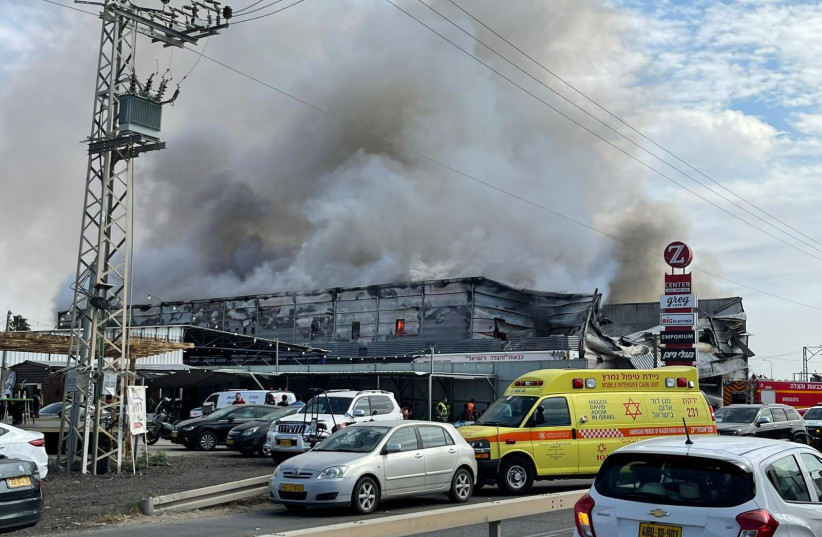 Fire at Kalansuwa shopping mall, October 16, 2021 (photo credit: FIRE AND RESCUE SERVICE)	A massive fire broke out in the Z Center shopping mall in Kalansuwa, central Israel, on Saturday, causing the second floor of the building to collapse, and the remainder to be intentionally destroyed by fire and rescue crews in an attempt to prevent the fire from spreading further.	The fire broke out early on Saturday afternoon, and an initial assessment has revealed that the fire broke out during maintenance work which was being carried out on the second floor, Army Radio reported.	A mass evacuation of shoppers was carried out by Israel Police officers and Israel Fire and Rescue Services amid ongoing efforts to extinguish the fire, and seven people, including one police officer, were lightly injured. שריפה פרצה במתחם קניות בקלנסווה, צוותי הכיבוי מתקשים להגיע למקום בשל העומס שנוצר עם פינוי המבקרים pic.twitter.com/n9U7RZ9di4— גלצ (@GLZRadio) October 16, 2021	The top floor of the building collapsed after an hour, leading to fears that the ground floor would follow suit, and as a result, firefighters showed caution and only focused on extinguishing the external flames.	However, they subsequently destroyed the entire structure, in an attempt to contain the flames and prevent them from spreading further towards gas canisters stored on the first floor.	A total of 25 firefighting teams and three fire cranes worked on the scene to extinguish the fire, and gained control over it shortly before 6 p.m. on Saturday evening.  https://www.jpost.com/breaking-news/massive-fire-in-kalansuwa-shopping-center-mass-evacuation-underway-682168 Settlers light fires, throw rocks towards Palestinian home during clashesIn videos, Israelis in religious garb filmed igniting swathes of land near Burin; MKs have expressed increasing concern over rise in violent incidents across West BankBy Aaron Boxerman Today, 11:29 pm 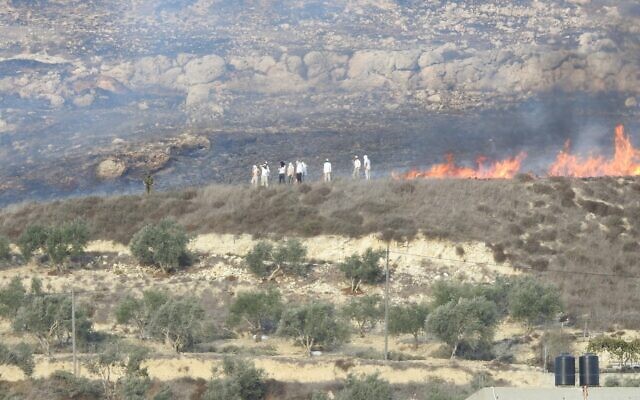 Israeli settlers clash with Palestinians near the West Bank town of Burin on Saturday, on October 16, 2021 (Yesh Din)	Israeli settlers were filmed lighting fires and throwing stones at a Palestinian house near the West Bank town of Burin on Saturday as Israeli troops appeared to stand idly by, the latest in a spate of violent incidents during the ongoing olive harvest.	In videos from the scene collected by the Yesh Din rights group, the Israelis, some of whom were wearing tzitzit, or garment fringes mandated by Jewish religious law, grabbed fistfuls of grass and lit the ground ablaze. Jewish law forbids lighting fires on the Sabbath — a prohibition that dates back to the Torah, Judaism’s central text.	The clashes took place on the border between Burin and the adjacent illegal Israeli outpost of Givat Ronen. A Palestinian family lives in a home on the outskirts of the village only a few hundred meters from the outpost’s border, making it a frequent site of tensions between settlers and Palestinians.	Israeli soldiers can be seen milling about through the cluster of Israeli civilians, but they appeared to be doing little to stop their actions. The Israeli army said in response that the clip did not reflect the incident as a whole.	“The initial patrol force that arrived on the scene was composed of only a few soldiers who waited for reinforcements to disperse those involved in the incident,” the military said.	According to the Israel Defense Forces, when reinforcements did arrive, Palestinians hurled stones at the soldiers, leading them to respond with riot control means. Local Palestinians disputed the IDF’s account.	“Young people from the village showed up to confront the settlers. Then the army arrived and fired sounds grenades at us, but not the settlers,” said a Palestinian witness from Burin, who spoke on condition of anonymity.	According to the Palestinian witness, the fires were eventually extinguished by the Palestinian Authority’s Civil Defense firefighters.Watch: Settlers set fire to lands in the village of Burin near a home and threw stones at Palestinians; a soldier arrived at the scene and stood next to the settlers, doing nothing to stop them. pic.twitter.com/vhriz9iq3d— Lior Amihai (@lioramihai) October 16, 2021	The past few days have seen sporadic violence between Israeli settlers and Palestinians across the West Bank. Palestinians and Israelis are in the midst of the olive harvest, a season of heightened tensions that often sees bursts of violence and attacks. 	Human rights groups lament that violence by Israeli settlers against Palestinians rarely results in arrests or prosecutions. According to official police statistics, 189 Palestinians were arrested for rioting in the West Bank in 2020, compared with 22 Israelis. The figure does not include Palestinians arrested by the Israeli military. [The disparity could well be explained by the fact that there are a lot more Islamic rioters and violence than there are Israeli? HUMM? – rdb]	On Friday, eight Palestinians allegedly attacked an Israeli settler in the south Hebron hills, according to the Har Hebron Regional Council. A 17-year-old teenager had been out herding his sheep near the Israeli outpost of Havat Maon when Palestinians arrived, attacked him with sticks, and fled, according to settler officials.	The victim was lightly wounded and evacuated to Beersheba’s Soroka Hospital for treatment. A spokesperson for Israel Police’s West Bank division said that an investigation had been launched into the incident.	A few hours later, dozens of Israeli settlers and Palestinians hurled stones at one another near Yasuf, a Palestinian town in the central West Bank. At least two Palestinian cars were said to be smashed during the violence. The rights group also charged that settlers had sprayed pepper gas in the face of a 50-year-old Palestinian woman.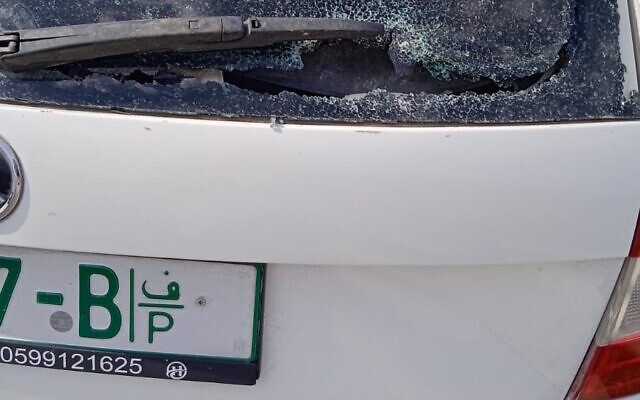 A Palestinian car allegedly smashed following clashes with Israeli settlers on Friday, on October 15, 2021 (Yasuf Regional Council)	Palestinian media reported that the Yasuf residents were harvesting olives on their land when they were attacked. The Israeli army said that the Palestinians had entered an area near the illegal Israeli outpost of Rehalim “without prior coordination,” leading to the clashes.	Israeli lawmakers have expressed increasing concern over the recurring violent incidents in the West Bank. A recent stone-throwing attack by dozens of Israelis in the small hamlet of al-Mufaqara in the south Hebron hills sparked condemnation by Israeli politicians on the left and center, with some labeling it an act of terrorism.	Earlier this week, parliamentarians from the Knesset’s Foreign Affairs and Defense Committee held a hearing on violence by “extremist Israeli elements.” But the discussion quickly devolved into mutual recriminations from left and right-wing MKs, with both sides accusing each other’s camp of responsibility for the violence. https://www.timesofisrael.com/settlers-light-fires-throw-rocks-towards-palestinian-home-during-clashes/ Israel kills ex-security prisoner, intel agent near Golan border: Syrian mediaMidhat as-Saleh, once jailed in Israel on security-related crimes and since connected to Syrian intelligence, reportedly shot dead in town of Ain EltinahBy Emanuel Fabian and Judah Ari Gross Today, 7:23 pm 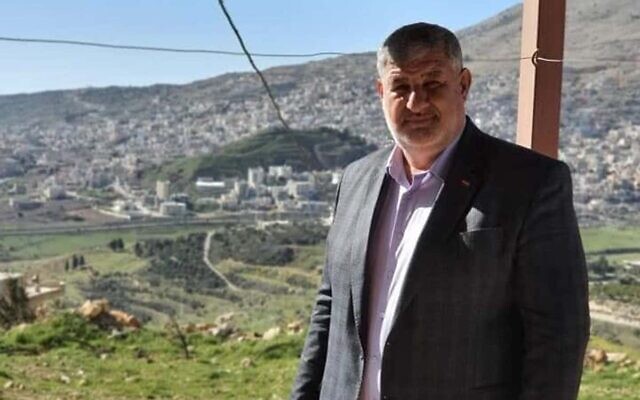 Midhat as-Saleh (Screenshot/Channel 13 news)	The Israeli military shot dead a former security prisoner, who later fled to Syria, served in parliament and reportedly worked against Israel in Syrian intelligence, in the town of Ain Eltinah along the border with the Golan Heights, Syrian media reported on Saturday.	The state-run SANA news agency said Midhat as-Saleh was targeted by gunfire, not an airstrike.	According to Al-Jazeera, he was shot dead by an Israeli sniper as he stood near his home, near the border with Israel.	Israel’s military did not comment on the matter, in line with its policy of not acknowledging specific actions in Syria, save for those that are in retaliation for attacks from the country.	The alleged assassination appeared to be tied to Israel’s ongoing efforts to prevent Iran and the Lebanese Hezbollah terror group from establishing a permanent base of operations on the Golan border.	As-Saleh, from the Golan Druze village of Majdal Shams, was jailed in Israel for security-related crimes for 12 years until his release in 1997. He then fled across the border to Syria, serving as a member of the Syrian parliament, namely as head of the “Golan Heights portfolio,” according to Syrian media.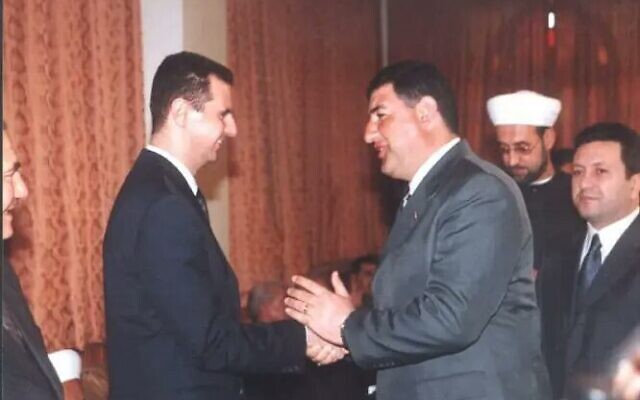 Midhat as-Saleh with Syrian President Bashar Assad. (Screenshot/Kan Public Broadcaster)	In recent years, he has served in Syrian intelligence, still focusing on the country’s efforts to regain the Golan Heights, which were captured by Israel in 1967 and effectively annexed by Jerusalem in 1981.	As-Saleh has in the past worked to recruit people from Majdal Shams — a town whose residents generally do not take Israeli citizenship and who often still identify with Damascus — to serve as assets of the Syrian government and gather intelligence in Israel.الرحمة لروحك
استشهاد الاسير المحرر مدحت الصالح، جراء استهدافه من قبل العدو الصهيوني، في موقع عين التينة مقابل بلدته مجدل شمس المحتلة. pic.twitter.com/zZxIqZxgci— SUHAIB (@_suhaib001) October 16, 2021	Israel has launched hundreds of airstrikes against Iran-linked military targets in Syria over the years — most recently on Wednesday night, according to Syrian media reports — but rarely acknowledges or discusses specific details of its operations. Israel fears Iranian entrenchment on its northern frontier, and it has repeatedly struck Iran-linked facilities and weapons convoys destined for Hezbollah. https://www.timesofisrael.com/syrian-media-says-israel-assassinated-a-former-prisoners-near-golan-border/ Syria denounces Israel for allegedly killing ex-security prisoner, intel agentMidhat as-Saleh, once jailed in Israel on security-related crimes and since connected to Syrian intelligence, reportedly shot dead in town of Ain EltinahBy Emanuel Fabian and Judah Ari Gross Today, 3:02 am 	The Syrian government on Saturday night condemned Israel for allegedly killing a Syrian intelligence agent along the border with the Golan Heights.	“The cabinet stressed, in a statement, that those terrorist acts will only increase the determination of the Syrian Arab people to continue resisting the occupier and liberating the occupied Syrian Golan,” according to the official SANA news agency.	The Syrian cabinet “condemned that cowardly criminal act,” according to the report.	Syrian media reports earlier Saturday said the Israeli military shot dead a former security prisoner, Midhat as-Saleh in the town of Ain Eltinah. As-Saleh had fled to Syria years ago, served in parliament and was reportedly working against Israel in Syrian intelligence.	The state-run SANA news agency said as-Saleh was targeted by gunfire, not an airstrike.  More -https://www.timesofisrael.com/syria-denounces-israel-for-allegedly-killing-ex-security-prisoner-intel-agent/ Multiple cyberattack attempts on Israeli hospitals thwarted, officials sayNational Cyber Directorate and Health Ministry say ‘early assessments and a quick response’ stopped the attacks over weekend; Hillel Yaffe’s systems still being restoredBy Emanuel Fabian and TOI staff Today, 9:20 amUpdated at 12:09 pm 	A wave of attempted cyberattacks targeting Israeli hospitals and health centers were thwarted over the weekend, the National Cyber Directorate and Health Ministry announced Sunday.	“Early assessments and a quick response from the directorate and staff on the ground halted the attempts and no damage was caused,” the joint statement said.	The directorate said nine hospitals and health institutions were the targets, according to Hebrew-language media reports. It was not immediately clear what type of cyberattacks were attempted, or who may have been behind them.	The directorate and the Health Ministry also said that in recent days they have been acting to “strengthen the level of [cyber] protection while identifying new vulnerabilities” in the health sector.	The attempted attacks over the weekend came after the Hillel Yaffe Medical Center in Hadera was hit with a major ransomware cyberattack last week, crippling systems that could take months to recover.	Sunday’s joint statement said the ministry and directorate were still working to restore Hillel Yaffe’s systems “gradually and securely, as soon as possible.” Some non-urgent procedures were canceled  as a result of the attack, but most of the hospital’s work is continuing, using alternative IT systems and with pen and paper.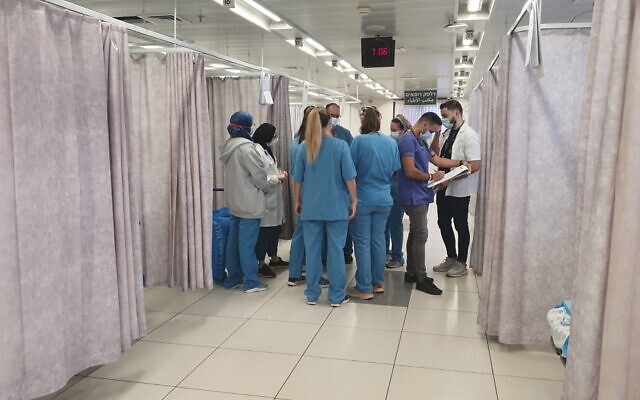 A ward at Hillel Yaffe Medical Center on October 14, 2021, as staff try to. manage without regular IT systems (courtesy of Hillel Yaffe Medical Center)	A ransomware attack involves breaking into an entity’s networks to encrypt its data, then demanding a ransom, typically paid via cryptocurrency in exchange for the digital key, to unlock it. But as a government hospital, Hillel Yaffe was barred from paying any ransom, according to Channel 12 news.	Last week, the National Cyber Directorate also issued a general warning to Israeli businesses to be aware of potential cyberattacks, as the country faces an uptick in hacking attempts.	New data released Thursday suggested that Israel was the country most affected by ransomware since 2020.	Last week, Microsoft said that it had identified a group of Iranian hackers using the tech giant’s products to target Israeli and American defense technology companies as well as firms running maritime shipping in the Middle East.	Separately, Google warned of a surge in state-backed hackers, with a report focusing on the “notable campaigns” of a group linked to Iran’s Revolutionary Guard Corps.	Numerous suspected Iranian cyberattacks on Israel were reported in recent years, including one that targeted its water infrastructure in 2020. Israel and Iran have been engaged in a years-long shadow war, with Israel allegedly directing most of its efforts — including multiple suspected cyberattacks — at sabotaging the Islamic Republic’s nuclear program. More -https://www.timesofisrael.com/multiple-cyberattack-attempts-on-israeli-hospitals-thwarted-officials-say/ Enforcement of scanning Green Pass’ QR codes starts Sunday, after tech issuesSerious COVID-19 cases meanwhile fall to 382, and daily positive rate hovers at 1.6%; ministers set to meet Monday to discuss easing some remaining restrictions By TOI staff Today, 11:23 pm 	Starting Sunday, venues and businesses that require a Green Pass for entry must scan the permits’ QR codes before granting access to their holders, following weeks of technical difficulties with getting the new rules off the ground.	Each Green Pass holder’s QR code must now be scanned using a Health Ministry app and compared to their IDs to verify they can enter. The code is intended to make the passes harder to fake.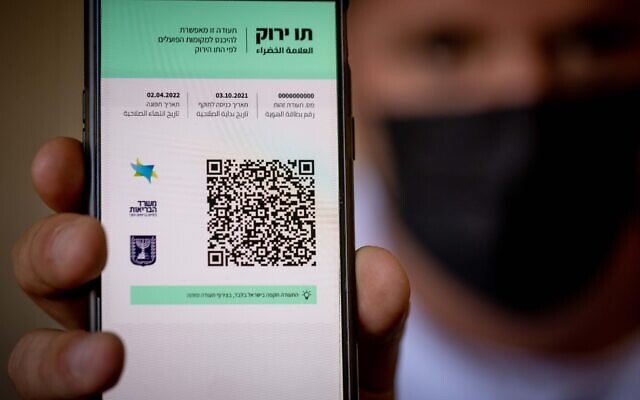 	Though QR codes have existed on the Green Pass since the inception of the system, which is designed to curb the spread of the coronavirus, most businesses have forgone scanning them for verification and often simply wave people through with a cursory glance.Illustration of the new Green Pass, in Jerusalem, on October 4, 2021. (Yonatan Sindel/Flash90)	The scanning requirement was supposed to start earlier this month, but due to technical difficulties with issuing new passes, after a policy change dictated that a COVID-19 booster shot is required six months after receiving the first two doses, a grace period was granted by the Health Ministry.	While some venues had been managing to scan the QR codes during the past week, it will be enforced starting Sunday, Channel 12 news reported.	Individuals who have not been vaccinated or who have not recovered from COVID-19 can also obtain a temporary Green Pass with a negative virus test (valid for 72 hours). Such a test must be paid for privately unless the person in question is not eligible for vaccination.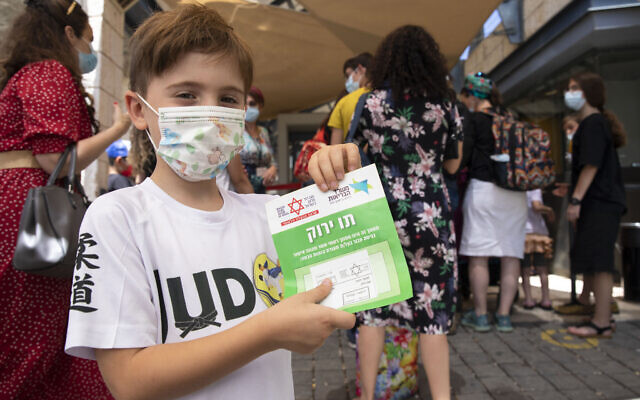 Children are eligible for a Green Pass if they have tested negative for coronavirus in the last 24 hours. (Olivier Fitoussi/Flash90)		Health Ministry figures published Saturday evening showed that 1,560 new cases were identified nationwide during the previous day, down from more than 10,000 a day at the height of the wave in August and September. The rate of positive tests was 1.6 percent out of over 100,000 tests.	The number of serious cases was 382, including 166 on ventilators. The overall death toll is nearing 8,000, reaching 7,983 as of Saturday night.		There were just two localities with more than 500 active cases — Jerusalem with 2,122, and Tel Aviv with 689 — while a month ago, there were 16 cities with over 1,000 cases. Total active cases fell to 19,797.	On Monday, health officials will meet to discuss easing further restrictions, according to Channel 12. The moves could include removing the Green Pass requirement from gyms, according to the network.	The officials will also meet to discuss a plan to reopen Israel to vaccinated tourists starting in November. But the potential plan could exclude Americans, Canadians and Brits at first, due to a lack of agreement on recognizing their vaccine certificates.	The vast majority of tourists have effectively been banned from entering Israel since the start of the coronavirus pandemic in March of last year. Under current regulations, tourists only began arriving in organized groups in May, though in a very limited capacity.	Additionally, first-degree relatives of Israeli citizens or residents can apply for permits to travel to the country. https://www.timesofisrael.com/enforcement-of-scanning-green-pass-qr-codes-starts-sunday-after-tech-issues/ Virus czar warns against easing COVID restrictions too quickly, fearing 5th waveSalman Zarka says he is still optimistic, as 734 new cases are recorded Saturday; reports say ministers to approve removal of some remaining virus rules anywayBy TOI staff Today, 10:46 am 	National coronavirus czar Salman Zarka said on Sunday that he doesn’t plan to recommend easing any significant remaining COVID-19 restrictions yet, fearing a potential fifth virus wave.“We are optimistic and we see the downward trend [of cases] is continuing, but the fourth wave is still here,” Salman Zarka told Kan public radio.	“We also have a lesson to learn, to remind everyone: We exited too quickly from the third wave. We thought we beat the coronavirus, and then the Delta variant came in the fourth wave,” he said. “We need to do it slowly, carefully, keeping in mind [a potential] fifth wave, God forbid.”	But the ministerial coronavirus cabinet is expected to approve easing a number of remaining restrictions in the coming days, according to Hebrew-language media reports.	Among the recommendations, officials are reportedly considering abolishing the restrictions on large outdoor gatherings that set limits of between 1,000 and 5,000 participants, and limits on event halls of 400 people in closed spaces and 500 in open spaces, once the average daily new case rate drops to below 1,000. More -https://www.timesofisrael.com/virus-czar-warns-against-easing-covid-restrictions-too-quickly-fearing-5th-wave/ [I still stand amazed that these well ‘educated’ people continue to fail to see the relationship between the fact that they are one of THE MOST VAXED countries of the world and still have had the number of “positive tests” and percentage of sick patients. They have vaxed people who are spreaders and they are spreading the variants.- rdb]Unhappy spirit: Oldest ever drawing of ghost found on ancient Babylonian tabletRevisiting a ‘spectacular’ 3,500-year-old clay tablet in its vaults, a researcher at the British Museum spots a ‘miserable’ phantom being led into the afterlife by a loverBy TOI staff Today, 12:12 am 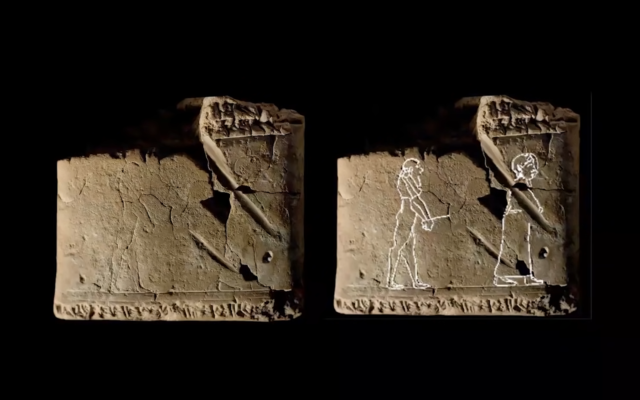 A spirit is seen being led to the afterlife by a lover on a Babylonian clay tablet. The white line tracing is by Chris Cobb for Irving Finkel's book, The First Ghosts: Most Ancient of Legacies. (Screenshot/ Youtube/Archaeology Now)	The world’s oldest known drawing of a ghost is believed to have been discovered on an ancient Babylonian clay tablet at the British Museum.	According to a report Saturday in the Guardian, the bearded spirit being led into the afterlife by a “lover” on the 3,500-year-old clay tablet was identified by researchers after it had sitting in the museum’s vaults since the 19th century.	The “absolutely spectacular object” had been overlooked until recently, Dr. Irving Finkel, curator of the Middle Eastern department at the British Museum, told the news site.	According to Finkel, it was part of an exorcist’s guide to getting rid of unwanted ghosts, as the back of the tablet bears extensive instructions for dealing with such a situation.	The front of the broken tablet shows the male ghost walking with his arms outstretched, and with his wrists tied by a rope held by a female.	“It’s obviously a male ghost and he’s miserable. You can imagine a tall, thin, bearded ghost hanging about the house did get on people’s nerves. The final analysis was that what this ghost needed was a lover,” Finkel said.…There's a trope that's all too [painfully] familiar. "The text ends with a warning: 'Do not look behind you!'" https://t.co/p4ojQUY5Je— Dyin' Duane (@dduane) October 16, 2021	The accompanying text on the back details the ritual that would dispatch the unwanted ghost to the underworld, ending with a warning: “Do not look behind you!” 	“That somebody thinks they can get rid of a ghost by giving them a bedfellow is quite comic,” he told the Guardian.	Finkel said he believes the tablet was part of a “library of magic in the house of an exorcist or in a temple.”	The tablet has never been publicly displayed by the museum, but Finkel told the Guardian he hopes to change that. “I want people to know about this culture. Egypt always wins in Hollywood. If the Babylonian underworld is anything like it was described, then they’re all still there. So just remember that,” he said. https://www.timesofisrael.com/oldest-known-drawing-of-ghost-found-on-ancient-babylonian-clay-tablet/ PA President Abbas trying to block Israel-Hamas prisoner deal - reportAbbas is seeking to hinder the Egyptian mediation efforts because of his objection to the inclusion of jailed Fatah leader Marwan Barghouti.By KHALED ABU TOAMEH OCTOBER 16, 2021 21:26	Palestinian Authority President Mahmoud Abbas is trying to stop a prisoner exchange agreement between Israel and Hamas, Egyptian sources claimed on Saturday.	The sources, quoted by the Qatari-affiliated media outlet Al-Araby Al-Jadeed, accused Abbas of “playing a destructive role” in obstructing the completion of the deal brokered by Egypt.	According to the unnamed sources, Abbas is seeking to hinder Egypt’s mediation efforts because he opposes the inclusion in the list of jailed Fatah leader Marwan Barghouti,  who Hamas wants released from an Israeli prison.	Abbas believes that Hamas’s decision to include Barghouti and other prominent inmates “aims primarily to embarrass him and to show him as being negligent on the prisoners’ issue and efforts to release them,” the sources added. “Abbas’s fears have increased because he realizes that Barghouti is a strong rival.” [Barghouti is tremendously popular in the “PA” territories. If he were to run against Abbas he would win in a heartbeat, even though he is a terrorist and a prisoner. Most would rather have him than anyone else even if he had to rule from prison. - rdb]	A senior Palestinian official in Ramallah denied the report, dubbing it “lies spread by the enemies of the Palestinians.”Barghouti, 62, was arrested by the IDF in 2002 because of his role in terrorism activities during the Second Intifada.	In 2004, he was convicted of five accounts of murder and one account of attempted murder. He was sentenced to five cumulative life sentences and an additional 40 years.	A recent public opinion poll showed many Palestinians continue to regard Barghouti as their preferred candidate for PA president.	According to the poll, Barghouti is more popular than Hamas leader Ismail Haniyeh and other potential candidates, including PA Prime Minister Mohammad Shtayyeh, ousted Fatah official Mohammed Dahlan, and former PA Prime Minister Salam Fayyad.	Earlier this year, Barghouti openly challenged the 85-year-old Abbas by joining forces with Nasser al-Qidwah, a veteran Fatah official and critic of the president, ahead of the parliamentary elections, which were supposed to take place on May 22.	Qidwah, the nephew of former PLO leader Yasser Arafat, was expelled from Fatah earlier this year because he decided to run on a separate list in the parliamentary election.	Abbas called off the election on the pretext that Israel had refused to allow the PA to hold the vote in Jerusalem. [Great political strategy. If you don’t think you will win just cancel the election and wait until the wind blows differently. – rdb]	The Egyptian sources claimed that Abbas “pressured more than one party, including Egypt, to reach agreement on some internal arrangements and matters related to him remaining in his position at the head of the Palestinian Authority for an indefinite period” before launching negotiations to reach a prisoner exchange deal between Hamas and Israel.	Recently, Barghouti’s wife, Fadwa, met Haniyeh in Cairo – a move seen by some Palestinian political activists as a sign of an impending prisoner swap deal.	The Hamas leader reportedly assured her that her husband would be at the top of the list of prisoners Hamas wants released from Israeli prison. “The issue of the prisoners is not partisan,” Haniyeh was quoted as saying.  	In the past, Fadwa Barghouti had accused the PA leadership of failing to make an effort to secure the release of her husband.	Hamas officials have stated that in addition to Barghouti, they are also demanding the release of Ahmad Sa’dat, secretary-general of the Popular Front for the Liberation of Palestine (PFLP), who is serving a 30-year prison sentence for his role in the assassination of former Tourism Minister Rehavam Ze’evi in 2001.	In a related development, senior Hamas official Khalil al-Hayya said on Friday that his group was determined to achieve a new prisoner exchange deal with Israel.	“Hamas is ready for a deal if the occupation meets its demands,” Hayya told the Hamas-affiliated Al-Aqsa TV station. “The prisoners of the occupation will not see the light until our prisoners see freedom.”	Hamas is holding the bodies of IDF soldiers Hadar Goldin and Oron Shaul, who were killed during the 2014 Israel-Hamas war, as well as Israeli civilians Avera Mangistu and Hisham al-Sayyed, who crossed into the Gaza Strip on their own in 2014 and 2015 respectively. https://www.jpost.com/arab-israeli-conflict/abbas-trying-to-bloc-israel-hamas-prisoner-deal-report-682166 Iran’s Revolutionary Guard has key role in state-backed hack surge, Google warnsTech giant says Tehran group targeted campaign staffers in US 2020 election; used phishing attacks as well as trying to upload a malware app to Play StoreBy TOI staff Today, 10:49 am 	Google warned on Friday of a surge in state-backed hackers, with a report focusing on the “notable campaigns” of a group linked to Iran’s Revolutionary Guard Corps.
	The search engine giant was the second tech firm in less than a week to issue a warning about Iranian hackers, with the report coming days after Microsoft said a group targeted Israeli and American defense technology, and also warned that Iran had increased its hacks on Israel fourfold in the past year.
	Google said in a blogpost on Friday that an Iranian hacking group known as APT35, or “Charming Kitten,” was carrying out malware and phishing attacks in which the target was tricked into installing software or giving out personal information.
	Iran’s Revolutionary Guard Corps was created after the 1979 Islamic Revolution and has an extensive intelligence apparatus as well as forces.
	“This is the one of the groups we disrupted during the 2020 US election cycle for its targeting of campaign staffers,” wrote Ajax Bash, a member of the threat analysis team at Google. “For years this group has hijacked accounts, deployed malware, and used novel techniques to conduct espionage aligned with the interests of the Iranian government.”
	The post warned that APT35 was targeting accounts in government, academia, journalism, NGOs, foreign policy and national security, and had been active since 2017.
	The company said that APT35 used the compromised website of an unnamed British university to carry out a phishing attack by asking for individuals to confirm their credentials and security information.
	Additionally, the hackers used conference-themed phishing emails to try to get users to click on compromised links.
	“Attackers used the Munich Security and the Think-20 (T20) Italy conferences as lures in non-malicious first contact email messages to get users to respond. When they did, attackers sent them phishing links in follow-on correspondence,” the search engine giant said.
	Google said the hackers have also started to utilize the Telegram API sendMessage function of the encrypted app to gather details of unwitting visitors to their phishing sites.
	In a separate instance, Google said that APT35 tried to upload a malware app to the Google Play store.
	The tech giant said “the app was disguised as VPN software that, if installed, could steal sensitive information such as call logs, text messages, contacts, and location data from devices.”
	The firm said the app was discovered and removed from the Play Store before it was downloaded and installed by any users.
	Google said that in 2021 so far it had warned over 50,000 account-holders that they may have been targeted by state-backed attempts to hack them using phishing or malware.
	“We intentionally send these warnings in batches to all users who may be at risk, rather than at the moment we detect the threat itself, so that attackers cannot track our defense strategies,” Google explained.
	In total, Google said the number of attempted hacks in 2021 had increased by a third compared to the same period, with the increase attributed to an “unusually large campaign” by the Russian group APT28, also known as “Fancy Bear.”
	On Monday, Microsoft said that it had identified a group of Iranian hackers targeting Israeli and American defense technology companies using the tech giant’s products, as well as firms running maritime shipping in the Middle East.
	The statement came as Israel and Iran have accused each other of attacks on ships in the Middle East, and amid reports of growing efforts by Tehran to avenge the death of its top nuclear scientist Mohsen Fakhrizadeh, killed last year.
	In a blog post, Microsoft said it had first identified the hacker cell — nicknamed DEV-0343 — in July.
	The company said the hackers carried out “extensive password spraying against more than 250 Office 365 tenants, with a focus on American and Israeli defense technology companies, Persian Gulf ports of entry, or global maritime transportation companies with business presence in the Middle East.”
	Among the targets have been “defense companies that support United States, European Union, and Israeli government partners producing military-grade radars, drone technology, satellite systems, and emergency response communication systems.”
	“This activity likely supports the national interests of the Islamic Republic of Iran based on pattern-of-life analysis, extensive crossover in geographic and sectoral targeting with Iranian actors, and alignment of techniques and targets with another actor originating in Iran,” the statement said.
	Microsoft said the hacking efforts could help Iran track “adversary security services and maritime shipping in the Middle East.”
	Numerous suspected Iranian cyberattacks on Israel were reported in recent years, including one that targeted its water infrastructure in 2020. The most recent was reported last week.
	Microsoft said on Sunday that Iran had increased its hacks on Israel fourfold in the past year.
	“Microsoft detected an increased focus from a growing number of Iranian groups targeting Israeli entities… and with that focus came a string of ransomware attacks,” the company’s annual Digital Defense Report said.
	Israel and Iran have been engaged in a years-long shadow war, with Israel allegedly directing most of its efforts — including multiple suspected cyberattacks — at sabotaging the Islamic Republic’s nuclear program. https://www.timesofisrael.com/irans-revolutionary-guard-has-key-role-in-state-backed-hack-surge-google-says/ [These hackers that are operating now are simply deadly. If you aren’t sure who sent you the email don’t open it. Look carefully at the senders address ID and you will often see something that looks familiar BUT isn’t quite right like an extra letter in a name or a prefix or suffix on it or instead of the ISPN as a .com or .org or one of the common others it will be the initials of a country. You can’t be too careful. I have been receiving fake texts on my cell from a group purporting to be a bank but I don’t have any accounts at that bank so it is obvious. You can get hacked on you computer OR get fake texts on cellphones which open you up to major problems as well. – rdb]Tens of thousands at rally in Rome urge ban on extreme rightMassive demonstration comes after protests over coronavirus pass regime last weekend degenerated into riots blamed on neofascistsBy AFP 17 October 2021, 1:32 am 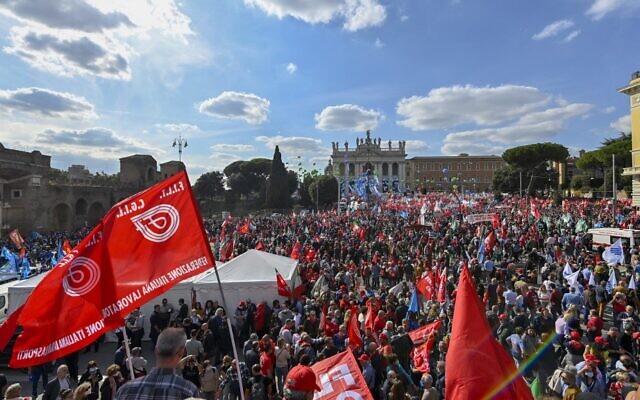 A general view shows people attending an anti-fascist rally called by Italian Labour unions CGIL, CISL and UIL at Piazza San Giovanni in Rome on October 16, 2021 (Alberto PIZZOLI / AFP)	ROME, Italy — Tens of thousands of Italians called for a ban on the extreme right as they rallied in Rome Saturday after protests over a tough coronavirus pass regime last weekend degenerated into riots blamed on neofascists.	Carrying placards reading “Fascism: Never Again”, the protesters in Piazza San Giovanni — a square historically associated with the left — called for a ban on openly neofascist group Forza Nuova (FN).	FN leaders were among those arrested after the Rome headquarters of the CGIL trade union — Italy’s oldest — was stormed on October 9 during clashes outside parliament and in the historic center.	“This is not just a retort to fascist ‘squadrismo,'” CGIL secretary general Maurizio Landini said, using a word used to refer to the fascist militias that began operating after World War I.	“This piazza also represents all those in Italy who want to change the country, who want to close the door on political violence,” he told the gathered crowds.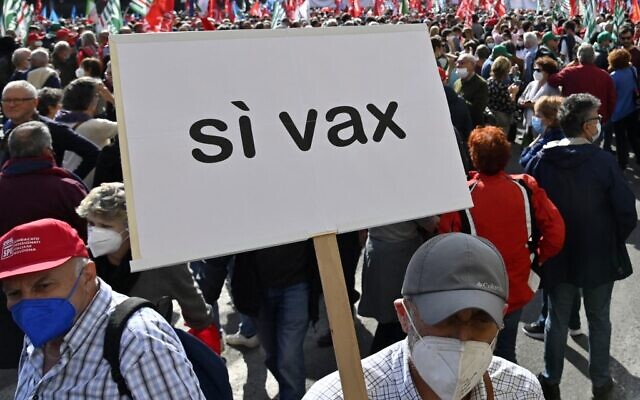 	Last weekend’s riots followed a peaceful protest against the extension to all workplaces of Italy’s “Green Pass”, which shows proof of vaccination, a negative Covid-19 test or recent recovery from the virus.The violence has focused attention on the country’s fascist legacy.A man holds a placard reading “yes to the vaccine” during an anti-fascist rally called by Italian Labour unions CGIL, CISL and UIL at Piazza San Giovanni in Rome on October 16, 2021 (Alberto PIZZOLI / AFP)		Saturday’s demonstration was attended by some 200,000 people, said organizers, with 800 coaches and 10 trains laid on to bring people to the capital for the event.	It coincided with the 78th anniversary of the Nazi raid on the Jewish Ghetto in Rome.	Over 1,000 Jews, including 200 children, were rounded up at dawn on October 16, 1943, and deported to the Auschwitz concentration camp.	“Neofascist groups have to be shut down, right now. But that has to be just the start: we need an antifascist education in schools,” university student Margherita Sardi told AFP.	The center-left Democratic Party, which has lead the calls to for FN to be banned, said its petition calling on parliament to do so had gathered 100,000 signatures.https://www.timesofisrael.com/tens-of-thousands-at-rally-in-rome-urge-ban-on-extreme-right/ Pentagon offers unspecified ‘condolence payments’ for 7 Afghan children & aid worker murdered in botched drone strike 16 Oct, 2021 05:07 / Updated 16 hours ago	The US military is offering “condolence payments” to a family in Afghanistan after a badly planned drone strike killed 10 civilians, including seven children, in the country’s capital in August, though did not provide any numbers. 	Pentagon spokesman John Kirby revealed the offer on Friday, stating that Defense Secretary Lloyd Austin made a “commitment” to the Akhmadi family for compensation following the August 29 drone strike, “including offering ex gratia condolence payments” and State Department assistance in relocating family members to the United States.	The offer was raised during a virtual meeting between Under Secretary of Defense for Policy Colin Kahl and Dr. Steven Kwon, who employed one of the Akhmadis killed in the strike at his US-based aid organization, Nutrition & Education International, long active in Afghanistan.	“Kahl noted that the strike was a tragic mistake and that Mr. Zemari Akhmadi and others who were killed were innocent victims who bore no blame and were not affiliated with ISIS-K or threats to US forces,” Kirby went on.	The statement, from @PentagonPresSec does not mention any amounts for the ex gratia condolence payments for the civilians killedre last US drone strike in #Afghanistanpic.twitter.com/D6LKMRbtuF— Jeff Seldin (@jseldin) October 15, 2021	The Pentagon initially deemed the strike a success, claiming to have killed an Islamic State militant planning attacks on American troops in Kabul, with Chairman of the Joint Chiefs of Staff Mark Milley even calling it “righteous.” However, thanks in large part to a New York Times investigation that raised serious questions about the military’s narrative about the drone strike, officials were soon forced to admit the operation failed to take a single terrorist off the battlefield and instead massacred an innocent family. 	The misidentified main target of the attack, Zemari Akhmadi, was employed as an aid worker with Nutrition & Education International for years, the Times investigation revealed. He was killed as he pulled into his driveway outside his home, with the Pentagon originally claiming he was seen loading explosives into the vehicle earlier in the day. The Times, however, obtained security footage showing Akhmadi loading jugs of water into his vehicle, suggesting the military may have mistaken them for bombs. More - https://www.rt.com/usa/537650-pentagon-payments-kabul-family/ Abortionists demanding to target unborn with Down syndromeFighting state law that prevents such discriminationBy WND Staff Published October 16, 2021 at 12:15pm 	It was a few years back when reports swirled that Iceland was on the verge of eliminating Down syndrome in newborns. But then it was revealed that the syndrome was being eliminated by killing all those diagnosed before they were born.	Dr. James Dobson, who for decades has been the radio voice for Christians on children, family, life and marriage, and launched Family Talk radio, said that was way too close to the Nazi eugenics of yesteryear.	Now Arizona has adopted a law that protects children with Down syndrome from being targeted for abortion, and several members of the nation's abortion cartel are fighting it.	That has resulted in lawyers for the Alliance Defending Freedom asking for permission to represent a nonprofit that helps provide support for children and families that wants to intervene in the court fight.	The law essentially prevents abortion decisions from being made based on a Down syndrome diagnosis, and two abortionists and three organizations want the protection thrown out in the case Isaacson v. Brnovich.	"Every unborn life is valuable, precious, and worthy of protection," said ADF Senior Counsel Denise Burke. "Among other things, Senate Bill 1457 ensures that babies, including those with Down syndrome, are not targeted for death because of their genetic makeup. While it should be common sense to support such a law, abortionists and others with a vested interest in seeing such abortions continue have sued to tear it down. Sharing Down Syndrome Arizona has a direct interest in seeing that they do not succeed with such an inhumane plan."	Arizona since 2011 already has prohibited persons from "perform[ing] an abortion knowing that the abortion is sought based on the sex or race of the child or the race of a parent of that child." This year lawmakers added to the ban a prohibition against discriminatory abortions based on genetic abnormalities, such as Down syndrome.	"The legal challenge filed by the plaintiffs [the two abortionists and three organizations] in this matter directly implicates Sharing Down Syndrome’s interests because it seeks to block crucial new legal protections for those with Down syndrome," explained the motion filed in federal court. "These protections can help ensure that children diagnosed with Down syndrome receive the same right to life and chance to grow and develop as babies without diagnosed genetic abnormalities."	The filing said if the abortionists are successful, "children with Down syndrome are likely to continue to be discriminatorily aborted based on the genetic abnormalities with which they are diagnosed. Plaintiffs’ success in ensuring that babies with Down syndrome are stripped of legal protections against discrimination will also inhibit Sharing Down Syndrome’s ability to reach, educate, and support children and families experiencing Down syndrome. As a result, Sharing Down Syndrome has unique interests to defend and information to supply to this Court in this litigation."The filing documents people with Down syndrome "lead lives full of profound love and meaning."	Yet the United States, in some cases, now wants to "deal with" them by eliminating them. The Arizona law was in reaction to that discriminatory practice. https://www.wnd.com/2021/10/abortionists-demanding-target-unborn-syndrome/ [Selective murder is never justified. These are people with souls like everyone else. – rdb]Stealth activists making gains in battle against abortion industry giantStopping Planned Parenthood one facility at a timeBy WND Staff Published October 16, 2021 at 2:13pm 	It's not always the huge rallies publicly staged in front of abortion businesses that bring them down fastest, although bringing the public's attention to industry players can be helpful in letting a community know of its presence.	In fact, a few report shows that it's sometimes the lone homemaker, the single sports referee, and the like, who can be integral in putting a block on the agenda sought by Planned Parenthood, which terminates hundreds of thousands of unborn infants yearly.	The report comes from American Life League and concerns its "National Network of Fighters Against Planned Parenthood."
	That group has, the report confirmed, "foiled the work of 48 local and regional Planned Parenthood branches of this abortion giant."
	The network, head by Jim Sedlak, responds when someone in its ranks notices an abortion business, or more specifically its plans to build, move, expand or more.
	"These everyday individuals" are being credited with huge successes.
	For example, when members contacted Habitat for Humanity in Sarasota, Florida, about plans to buy property from Planned Parenthood, subsidizing the abortionists' operations, the Habitat organization dropped the deal.
	Then there was a Walmart in Washington state that was allowing Planned Parenthood to distribute literature on its property.
	Bottom of FormA request from local activists resulted in the corporation banning that literature.
	And in California, activists asked the Greater Vallejo Recreation District not to allow planned Parenthood to be running its activities at a Children's Wonderland playground event.
	The result? "Planned Parenthood was refused permission to participate in the event," American Life League confirmed.
	In fact, Sedlak said local activists prevented six abortion businesses from opening, and closed down another 20 existing businesses.
	"These Planned Parenthood watchers follow the activities and communications of local Planned Parenthood groups and pass the information upline to the American Life League’s STOPP – a program exclusively focused on getting Planned Parenthood to 'close its doors and get out of town,'" the American Life League said.
	It was in Monrovia, California where a fighter against Planned Parenthood contacted STOPP to get advice on preventing the abortion giant from opening a new abortion facility, the league said.
	The result was the formation of Monrovians Against Planned Parenthood, and its members found an existing Planned Parenthood clinic had been getting rent-free space at the county health department for 35 years.
	"Within a week, after pressure from network members, the county ordered Planned Parenthood to vacate the building. Those same activists led a court battle against the city for approving a new abortion facility without issuing required public notices. As a result, the city of Monrovia ended up purchasing the facility from Planned Parenthood and demolished it," the league reported.
	Another target of the league is the sex education programs abortionists lobby to be allowed to give to children in schools.
	In one recent case, a Planned Parenthood operation was found to be presenting a sex ed curriculum to Native American youth, and bribing kids with gift cards to attend.
	"After 105 years,” Sedlak observes, “Planned Parenthood’s legacy has not changed. It’s about sex, kids, and death – with a heavy dose of racist eugenics tossed in." https://www.wnd.com/2021/10/stealth-activists-making-gains-battle-abortion-industry-giant/ Social Security Increases Accelerate Insolvency TimelineBy Sandy Fitzgerald    |   Saturday, 16 October 2021 09:51 AM 	The Social Security Administration's plans to increase recipients' benefits by 5.9% next year could lead the Social Security Trust fund to run out of money by 2032, one year ahead of previous estimates, according to Maya MacGuineas, president of the bipartisan Committee for a Responsible Federal Budget.	"The trajectory for Social Security was already an incredibly troubling one," MacGuineas commented, according to a report published on NBC Montana. "When you have a big bump up like this that means that spending is going to be higher, not just this year, but all years going forward."
	The upcoming increases, which will start in 2022, are the largest since 2009, when retirees got a 5.8% increase. In other years over the last decade, low inflation has brought increases of less than 2% a year. The 2022 increase is also the largest cost-of-living adjustment (COLA) since 1982. 
	If inflation causes workers paying into the program to earn higher wages, Social Security may not be in trouble, but if the wages don't increase, Social Security could face insolvency sooner than expected. 
	"[There are] a lot of challenges and a Congress that only seems to agree on doing nothing to reform and strengthen the program," MacGuineas said.
	Meanwhile, Social Security is the largest item in the federal budget, with the United States spending $1.135 trillion this fiscal year, resulting in one-third of all mandatory spending. 
	Those costs will only increase in upcoming years, as payouts increase and more Americans reach retirement age. 
	The upcoming pay bumps will mean larger checks starting in January. For example, retirees earning $1,565 a month last year will get $1,657 this year. 
	The adjustment comes after the Bureau of Labor Statistics announced data showing the continued rise of the price of consumer goods, including prices up overall by 5.4% for the year, including the price of groceries up by 4.5%, and energy costs climbing 25%.
	The Senior Citizens League, a nonpartisan advocacy group, says it has gotten hundreds of emails in the past month from older Americans who are unable to pay their bill. It estimates that Social Security benefits have seen their buying power cut by as much as one-third since 2000, and the situation will get worse, said Mary Johnson, a policy analyst for the organization. 
	"It appears that inflation is not done with us yet, and the buying power of Social Security benefits may continue to erode into 2022," she said. 
	For one in four older Americans, Social Security benefits represent at least 90% of their total income. https://www.newsmax.com/finance/streettalk/socialsecurity-inflation-retirement-economy/2021/10/16/id/1040765/ Commentary:Deaths From Covid Jabs Continue as Planned
By J.W. Bryan|October 16th, 2021
	In view of the horrific amount of documented evidence which grows daily, thousands of deaths in addition to millions of serious injuries are happening all over the world, it becomes crystal clear that the various “vaccines” are purposely designed to kill or seriously injure people causing a slower, yet ultimate death.
	“The people cannot be all, and always, well informed. The part which is wrong will be discontented, in proportion to the importance of the facts they misconceive. If they remain quiet under such misconceptions, it is lethargy, the forerunner of death to the public liberty. What country before ever existed a century and half without a rebellion? And what country can preserve its liberties if their rulers are not warned from time to time that their people preserve the spirit of resistance? Let them take arms. The remedy is to set them right as to facts, pardon and pacify them. What signify a few lives lost in a century or two? The tree of liberty must be refreshed from time to time with the blood of patriots and tyrants. It is its natural manure.”
	This quote was included in a letter by Thomas Jefferson which he sent to someone here in America while he was in France. I often reflect upon his words when viewing our national situation,especially as it relates to the crises, we are confronted with concerning the contrived covid-19 “pandemic” better known as the Plandemic. And as we pursue the history of how it all came about; it becomes completely clear that what is happening with these contrived crises has been planned for more than a decade.
	In view of all the daily evidence which continues to accumulate that the Covid jab being injected into millions of people across the globe, was purposely designed to kill people to depopulate the earth to half a billion.So, why are people continuing to line up to get this inoculation?
	Propaganda and Misinformation
	Part of it, of course, is that there is so much misinformation and media propaganda.Couple that with all the prevailing ignorance which has resulted in a partially lethargic population, and how they have responded is natural.
	The constant brainwashing with propaganda and outright lies our people are constantly confronted with is over the top.  Everywhere you travel are billboards telling us, “Get vaccinated – vaccinations are safe and effective.”
	Nonsense…if we’re only getting one percent of the deaths and adverse effects reported on the Vaccine Adverse Effects Reporting System (VAERS), then the death statistic is probably one and a half million.
	Many vaccinations used to be effective, but not in the way they are perceived to be. And according to all evidence, none of them are really safe.
	Biden is telling the unvaccinated that they shouldn’t travel during the upcoming holidays. Implicit in this is an assertion, as well as a confirmation that vaccinated people have nothing to be concerned about — for they are protected. But the unvaccinated are at risk so they need to stay home. All of this is nothing more than a dang lie — a lie that is damned by God, which of course, is the only way something is damned.
	We can be forgiven for lying if we haven’t rejected God to the point that He has turned us over to a reprobate mind, which is what has happened to all these forces behind this madness. There is no way anyone can initiate and support the action we are caught up in unless God has turned them over to a mind which can no longer discern between right and wrong and belong to the forces of evil.
	This is, of course, not a blanket assertion which would include all those who have been caught up in all the propaganda supporting forced vaccination of the masses. Many have become victims of what is happening out of fear, misinformation, ignorance, and making the choice not to become informed about what has been going on for at least the last hundred years. Changing our country from one which protected the individual rights of all people, to one which had no regard for the people has been the goal from our nation’s inception. In fact, not only do governments have no regard for our freedoms or liberties, but the depth of their contempt, their scorn, their complete revulsion for the people and for our individualityis infinite.
	They ignore the immutable principle that came into being with creation, “All choices result in consequences.” This is a given, i.e., inadvertent there is no way to avoid it. When we make a choice, either for good, or for bad, and follow up with action for bringing it to fruition, the results are imminent.
	We are now having to adjust our mode of living in order to survive the consequences of the choices, especially those built upon, or supported by an agenda of lies made by so many over 165 years ago.  The thinking and beginning of the plan for what is happening now goes back to the advent of the Illuminati in 1776.
	But lying is merely a way of life for those that are involved in bringing the goals of “The New World Order” to fruition. For example: the Center for Centers for Disease Control and Prevention (CDC) now rules that anyone who dies within 14 days after being vaccinated is to be listed as unvaccinated.  And if they’ve only had one shot, and now haven’t had the booster, they too are listed as unvaccinated.
	This falsely projects the view that it is the unvaccinated who are dying, and covers up the fact that those dying inside of 14 days after the jab likely all died as a result of being injected with the so called “vaccine” which according to mounting evidence is nothing more than a concoction designed to either kill or severely injure people.
	Moreover, this ruling by the CDC sets the stage for placing the cause of the continuing “pandemic on the unvaccinated.” According to Health Impact News: Official Government Stats on Covid Vaccines: 13,627 deaths, 2,926,646 injuries, 1,429 fetal deaths in pregnant women, and this was over a month ago…remember too, this is only one percent that is reported, multiply times 100.
	Think of the misery and heartbreak these numbers represent. Also, the number of lives which have been shattered across the globe to never be recovered.According to Brighteon, “Under Covid tyranny, U.S. hospitals have become murder factories.”  It is because of the false protocol to protect the vax as the only course for health…when in fact there are multiple applications of safe and cheap medications to make people well.
	Across America, hospitals have been transformed into murder factories where people are falsely “diagnosed” with Covid via a fraudulent PCR test, then put on miss calibrated, made-in-China ventilators that blow out their lungs and kill them. Safe and effective medical interventions that actually save lives among covid victims, such as ivermectin, especially as a weekly prophylactic, are strictly prohibited in nearly every hospital in the country.  Obviously,this is part of a malicious medical scheme to exterminate as many patients as possible and drive up the “pandemic” death numbers.
	What was once a system of medicine has become a system of deliberate murder.
	Then there’s this: Booster shot plans are accelerated to kill the masses before the awakening of the fraud spreads…
	According to Natural News…For anyone paying attention, it is abundantly obvious now that the entire covid “Plandemic” scam is a global depopulation scheme to scare people into taking spike protein bioweapon jabs that will kill them over time. What the globalists didn’t anticipate however, is the rapid awakening to the truth that is now spreading like wildfire across the landscape of medicine and science.
	We have arrived at a tipping point. Humanity is awakening at an accelerating rate, so now the globalists are trying to exterminate people as rapidly as possible to stop the spread of truth.
	Here is a link to an article recently published in NewsWithViews by Kelleigh Nelson. I highly recommend it as a must read.
	What she covers in this article would take me three or four, maybe five articles to even approach what she so fantastically explains. Additionally, a recent and very excellent article by Devvy Kidd, “COVID-19: The Omega Brief” also published in NewsWithViews is a must read.
	Anyone reading these two articles, and especially if they check the links, will get an education relative to the “pandemic” many times over those in the public listening to the Pravda media.
	Consider this: of the nearly 3 million injuries, many of them have had the quality of their lives massively affected by 50% or more ultimately their very existence is threatened.
	Conclusion
	All of this plays into United Nations Agenda 21/30 which is the Great Reset.  We cannot begin to imagine how people will have to adjust in order to survive or to live.
	In contrast to what we are experiencing with these totally contrived crises in which the combined forces of evil are involved in implementing a program exterminating much of the world’s population and causing an untold amount of suffering for those who remain, God is still on the throne, He still answers prayer and He loves us.  Please work to expose the truth and pray for guidance and help in doing so.
	God loves truth, and He loves it when we share it and help others.  Having done all, we must stand…for the truth and for our Creator. https://newswithviews.com/deaths-from-covid-jabs-continue-as-planned/ 
Iran's Mullahs and China Empowered Under Biden Administrationby Majid Rafizadeh October 16, 2021 at 5:00 am
	The Chinese Communist Party has openly been helping the Iranian regime evade US sanctions -- most likely due to what reports have been referring to as the weak leadership and "top national security threat" of the US Biden administration.
	This Communist Chinese salvage operation could partially explain why the ruling mullahs of Iran see no incentive to halt their nuclear program or come to the negotiating table.
	When the Biden administration reached out to Chinese Communist Party to cut its oil imports from Iran, a senior U.S. official, who spoke on condition of anonymity, told the Reuters news agency:
	"We have used our sanctions authorities to respond to Iranian sanctions evasion, including those doing business with China, and will continue to do so if necessary. However, we have been approaching this diplomatically with the Chinese as part of our dialogue on Iran policy and think that, in general, this is a more effective path forward to address our concerns."
	China, however, immediately and defiantly refused to stop importing oil from Iran, and to comply with the US sanctions.
	In another blow to the US, after many years of Iran trying to be a full member of the Shanghai Cooperation Organisation (SCO), SCO members finally agreed in September to elevate Iran's status from "observer" to "full member," even though the global financial watchdog, the Financial Action Task Force, had placed the Islamic Republic on its terrorism financing blacklist.
	The SCO is a political, military, economic and security alliance that currently includes China, Russia, Iran, Pakistan, India, Tajikistan, Kyrgyzstan, Uzbekistan, and Kazakhstan. This alliance will likely further deepen the economic, political and military partnership between Iran and China and Russia, and assist the mullahs of Iran to defy the West.
	In the face of these critical developments, the Biden administration has remained silent.
	China has also defiantly been using the same line of argument that the mullahs of Iran resorted to regarding the 2015 Iran nuclear deal. Even though the Islamic Republic is violating its agreements with the JCPOA and stonewalling the nuclear talks while inching closer to becoming a nuclear state, instead of pressuring the Iranian regime to halt its nuclear program's advancement, Beijing is blaming the US for not lifting the remaining economic sanctions against the ruling mullahs and for not appeasing them. As a Chinese Foreign Ministry spokesperson stated in a September 24 briefing:
	"The U.S. should redress its wrong policy of maximum pressure on Iran, lift all illegal sanctions on Iran and measures of long-arm jurisdiction on third parties, and work to resume negotiations and achieve outcomes at an early date."
	For the Chinese Communist Party, siding with the Iranian regime has several advantages. First, Beijing can likely use Iran as a bargaining chip during its trade war with the US. China, for instance, might agree to pressure the Iranian regime in exchange for the US lifting its tariffs on Chinese products.
	Not only is the Iranian regime benefiting from Biden administration's reportedly weak leadership, the Chinese regime is profiting as well. A 25-year deal, for instance, was recently signed between Iran and China. This deal, which appears similar to a colonial agreement, grants Communist China significant rights over the nation's resources. Leaked information reveals that one of its terms is that China will be investing nearly $400 billion in Iran's oil, gas and petrochemicals industries. In return, China will get priority to bid on any new project in Iran that is linked to these sectors. China will also receive a 12% discount and it can delay payments by up to two years. China will also be able to pay in any currency it chooses. It is also estimated that, in total, China will receive discounts of nearly 32%. Another secret element of the agreement has a military dimension: China will deploy 5,000 members of its security forces on the ground in Iran.
	Such a strategic and economic deal is a clear win for the Chinese Communist Party. The $400 billion, a small amount for the world's second-largest economy, will be invested over 25 years; all the while, China will have full authority over Iran's islands, gain access to Iran's oil at a deeply discounted rate and increase its influence and presence in almost every sector of Iranian industry, including telecommunications, banking, energy, railways and ports.
	Instead of appeasing the ruling mullahs, the Biden administration would do well to adopt a policy of maximum pressure on Iran and, through sanctions, cut the flow of funds to this predatory regime. For the ruling clerics of Iran, appeasement means only more weakness.
	Dr. Majid Rafizadeh is a business strategist and advisor, Harvard-educated scholar, political scientist, board member of Harvard International Review, and president of the International American Council on the Middle East. He has authored several books on Islam and US foreign policy. He can be reached at Dr.Rafizadeh@Post.Harvard.Edu
https://www.gatestoneinstitute.org/17860/biden-iran-china-empoweredThe Primary Stakeholder in Schools: Parents or Educrats?
Jerry Newcombe Posted: Oct 16, 2021 12:01 AM
	Someone I know from California told me recently that he has decided to pull his child out of public school and enroll him instead into a private, Christian school.
	Why? Because during some of the Zoom instruction during the coronavirus pandemic, this concerned parent discovered some of the lessons they were trying to foist on his child. In this case, it was the anti-American historical revisionism that disgusted this parent.
	Multiply this story many times over, and we are seeing a very important development right now---many parents are finding better ways to educate their children, including homeschool and home-school co-ops, than the failing public schools.
	But the left is pushing back. Perhaps the most galling thing about this debate is the arrogance of the educrats who think they are the ones who should be responsible for the education of the children---not the parents.
	Former Virginia Governor Terry McAuliffe let the cat out of the bag. The Democrat is currently running for governor again, and he said in a recent debate: "I don't think parents should be telling schools what they should teach."
	Unfortunately, McAuliffe is not alone in these sentiments.
	Writing in wnd.com(10/3/21), Art Moore points out that parents are supposedly “not the ‘primary stakeholder’ in their children's education”---even though they are “important stakeholders.” Who says this? Some leftwing nut job on a TicTok video? No, Joe Biden’s education secretary Michael Cordona said this.
	What’s more, the National School Boards Association (NSBA) asked the Biden administration to treat concerned parents at school board meetings as essentially domestic terrorists. They write, “Now, we ask that the federal government investigate, intercept, and prevent the current threats and acts of violence against our public school officials through existing statutes, executive authority…to preserve public school infrastructure and campuses.”
	They add: “Further, this increasing violence is a clear and present danger to civic participation.”
	Apparently, President Biden’s Attorney General Merrick Garland agrees. He is now claiming that concerned parents protesting at school board meetings are guilty of “domestic terrorism.”
	In his End of Day Report (10/5/21), Gary Bauer of American Values responds, “So, let's get this straight: The radical forces indoctrinating your children are trying to shut you up by utilizing the same agency, the FBI, that the left used to smear Donald Trump with the fake Russia collusion hoax.” He observes that the Biden administration is “turning the FBI loose on soccer moms.”
	Critics note that Garland has a conflict of interest here. Bauer says: “His son-in-law is the president of a consulting firm that makes millions of dollars contracting with school boards to push the left's radical agenda.”
	If you look at the videos of the unruly school board meetings, what you see are parents visibly upset that their children are being taught a bunch of lies. They are not resorting to “violence.”
	The most prominent areas of curriculum conflict include:
	•Critical race theory (CRT), where by definition whites are oppressors and blacks are the oppressed. Little children who have done nothing wrong are being vilified for the color of their skin.
	•Historical revisionism, which turns American history on its head. The settlers and founders of America were far from perfect. But they created a nation with unparalleled freedom and prosperity. Now political correctness has turned America’s founders into villains. One can only wonder why those would-be American immigrants trekking through Central America are currently risking their lives to come to this supposedly evil country.
	•The dogmatic LGBTQ agenda. Many children (mostly girls) are questioning if they were born in the correct gender. Because of this fad that is sweeping through many of the schools and is being promoted by teachers and the school administrators, many young people are  undergoing “irreversible damage” as puberty blockers and even surgery are administered to try and resolve a conflict that usually resolves itself in puberty. The fallout is horrible. Journalist Abigail Shrier wrote a book documenting this dangerous trend---Irreversible Damage.
	The schools and teachers unions are acting as if they own the children. They do not. Children are on loan by God to the parents. Indeed, who is responsible for children’s education? Parents or educrats?
	Who knows better than the parents what is in the children’s best interest? To whom have the children been given? Hasn’t God given the parents the responsibility of teaching their children, even if they delegate that teaching to others? Traditionally, teachers have been described as “in loco parentis”---acting on behalf of the parents, not against them.
	Our current education crisis could actually prove to be a good thing---if we handle it correctly. This could be the time when many Americans seek to rescue their children from leftist and false indoctrination promoted by too many of our public schools.Jerry Newcombe, D.Min., is the executive director of the Providence Forum, an outreach of D. James Kennedy Ministries, where Jerry also serves as senior producer and an on-air host. He has written/co-written 33 books, including George Washington’s Sacred Fire(with Providence Forum founder Peter Lillback, Ph.D.) and What If Jesus Had Never Been Born?(with D. James Kennedy, Ph.D.).www.djkm.orghttps://townhall.com/columnists/jerrynewcombe/2021/10/16/the-primary-stakeholder-in-schools-parents-or-educrats-n2597540ARUTZ SHEVA Report: China surprised US with missile testOfficials tell The Financial Times that China tested a hypersonic missile in August, surprising US officials.Arutz Sheva Staff , Oct 17 , 2021 3:23 AM 	China surprised US officials by testing a new hypersonic missile in August that went around the globe before it made its way toward the intended target, The Financial Times reported on Saturday.	Two sources quoted in the report said that China made "astounding progress on hypersonic weapons and was far more advanced than US officials realized."	China has tested 79 Long March 2C rockets that carry the missiles so far, according to the China Academy of Launch Vehicle Technology. Five people with knowledge of the launch told the outlet that the missile flew in low orbit before going down toward its target, which it missed by 24 miles.	John Kirby, the press secretary for the Department of Defense, said the United States sees China as the No. 1 "pacing challenge" as the two countries work toward developing hypersonic weapons that travel at five times the speed of sound.	"We have made clear our concerns about the military capabilities China continues to pursue, capabilities that only increase tensions in the region and beyond," Kirby said.Liu Pengyu, a spokesperson for the Chinese Embassy in London, said the country’s military policy was “defensive in nature.”	“We don’t have a global strategy and plans of military operations like the US does. And we are not at all interested in having an arms race with other countries,” added Liu.	The Pentagon has not commented on the report. https://www.israelnationalnews.com/News/News.aspx/315169 Report: Israel not yet ready to attack IranIran is dragging its feet, the US seems uninterested in taking action - and Israel isn't ready to attack Iran on its own.Arutz Sheva Staff , Oct 17 , 2021 10:40 AM 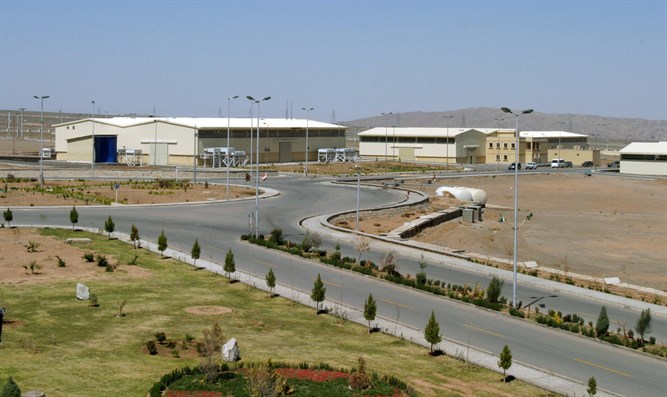 The Natanz facility Reuters	Unless something changes dramatically in the near future, Iran will soon become a nuclear threat. Although it may not have a nuclear bomb immediately, it will have the capacity to produce one, the moment it decides to.	Meanwhile, in the past few months Iran has made significant progress towards achieving nuclear capacity, and now has over 120 kilograms of uranium enriched to 20%. It is estimated that if no one intervenes, within a few weeks, Iran will have enough enriched uranium to produce one nuclear bomb.	The raw materials are not enough, however, and Iran will need to continue developing its reactor, as well as conduct experiments and complete the long-range missile project so that it can launch its nuclear warheads. According to Israel Hayom, if the status quo continues, Iran could complete these processes within a year or two.	Sources in Israel noted that Iran's progress has been slow and step-by-step so as not to infuriate the West and prompt a reaction - such as heavy sanctions or a real military threat - that may endanger the nuclear program.	At the same time, Iran has been dragging its feet on the issue of returning to nuclear talks, and the Biden administration is caught: It does not want to return to Trump-era sanctions, but has no power to force Iran to come to the table.	Israel is very worried about the current situation, which it defines as "treading water," although some in the government are slightly encouraged by the fact that the US is listening to Israel's estimates and concerns. Frustration is great, however, due to the fact that it seems Washington does not intend to take any steps, and certainly not harsh steps, in order to pressure Iran into rejoining the nuclear deal and ceasing its progress towards a nuclear weapon.	Foreign reports claimed that Israel took steps to interfere with and delay the Iranian plans, among other things by harming the electricity at the Natanz facility. However, it is expected that this action only delayed Iran by several weeks or months.	It is for this reason that the IDF is now pulling out its plans for attacking Iran, and working to prepare for the possibility that Israel will need to attack directly.	The IDF has already secured funding for its new operational plans, by means of agreements with the Finance Ministry.	The issue, Israel Hayom emphasized, is that the military plan is complex and complicated, and its efficacy is shadowed in doubt. In addition, it will take a significant amount of time before it can be executed, and during that time, Iran's nuclear capacities may be significantly improved.	Meanwhile, Israel Hayom added, Israel is still hoping for a process which integrates the diplomatic, economic, and operational aspects and which will pressure Tehran at least enough to return it to the previous agreement, so as to buy Israel enough time to prepare for the attack. At the same time, Israel is planning to continue its efforts to rally the West, especially Washington, to act in a more determined fashion to block Iran's race to nuclear weapons. https://www.israelnationalnews.com/News/News.aspx/315179 Smotrich: 'Bennett will cave and build consulate'Smotrich: 'Bennett will cave and build consulate.'
Smotrich claims he is not a racist, but continues to warn against rising Arab nationalist extremism.Arutz Sheva Staff , Oct 17 , 2021 2:09 PM 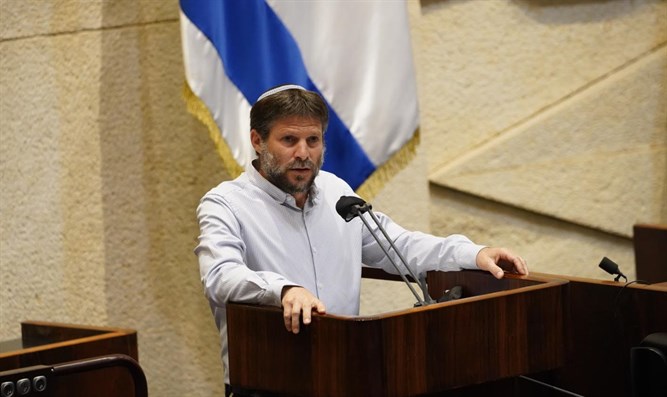 MK Bezalel Smotrich Danny Shem Tov / Knesset Spokesman	MK Bezalel Smotrich, Chairman of the Religious Zionist Party, said Sunday that Arab Knesset members who support terrorism have no place in the Knesset of Israel and the State of Israel.	During a discussion on the immigration bill last week in the Knesset, MK Smotrich told Knesset members of the Joint Arab List: "You are here by mistake - because [former Prime Minister David] Ben-Gurion did not finish the job and did not throw you out in '48."	"I did not exaggerate at all," MK Smotrich told Sharon Gal on Galei Israel today. "Arab Knesset members, anti-Zionist terrorist supporters, are debating the Basic Law of Immigration, provoking us [by claiming] that we are all immigrants here and we have no rights in this country, and we are racists and fascists and who knows what else. There is no place for such people in the Knesset or in the State of Israel."	Addressing those who call him racist, he said: "No one in the world thought I said that about all the Arabs of Israel. Anyone who knows me and follows me, knows my views. My stance on the matter and the distinction I make between three groups within the Arab population in the State of Israel are well known."	He said, "Trying to ask if I mean everyone and then presenting it as racism is part of trying to shut us up and prevent us from being able to talk about the very great dangers facing the State of Israel from the growing nationalist extremism among more and more sections of Arab society in Israel. Especially in the majority of their leadership."	"Jews in entire areas of the State of Israel cannot move around safely," he added. "This situation is unacceptable. I am not willing to be silent and I am not willing for anyone to say or try to present me as a racist and try to put me in some corner where I have to apologize. For too many years we have acted as though blind to the situation."	"We do not hate anyone and do not want to expel anyone, except those who hate us and want to destroy us and expel us," he said. "It is important to say this without hesitation and without fear. It is a thousand times more important than whether [Israeli Prime Minister Naftali] Bennett will tweet or not whether he is a right-wing man or not. His statements have no meaning."	On the issue of opening an American consulate in an Arab area of Jerusalem, MK Smotrich said: "In my opinion, Bennett will surrender in this matter, will not stand firm with the Americans and we will see a consulate open. It is serious, dangerous, and outrageous. It has to do with the whole political approach that the left comes with. [Interior Minister Ayelet] Shaked (Yamina)? Do not depend on her. " https://www.israelnationalnews.com/News/News.aspx/315205 10/16/2021 NEWS AM    יונינה- א-להי נשמה (מקורי | (Yonina- Elohai Neshamahttps://www.youtube.com/watch?v=ytJm7hf0AhQ Holy One, the soul you have given to me is pure.
You created it, you formed it, you breathed it into me, you safeguard it within me.Read the Prophets & PRAY WITHOUT CEASING!That is the only hope for this nation!Genesis 43:1And the famine was sore in the land. 2And it came to pass, when they had eaten up the corn which they had brought out of Egypt, that their father said unto them: 'Go again, buy us a little food.' 3And Judah spoke unto him, saying: 'The man did earnestly forewarn us, saying: Ye shall not see my face, except your brother be with you. 4If thou wilt send our brother with us, we will go down and buy thee food; 5but if thou wilt not send him, we will not go down, for the man said unto us: Ye shall not see my face, except your brother be with you.'Wary of Biden, Israel goes quiet while advancing major E. Jerusalem projectsThousands of homes going up in controversial Givat Hamatos neighborhood, and many more units set for approval in other areas; US says it is formulating reactionBy Agencies and TOI staff Today, 9:04 pm 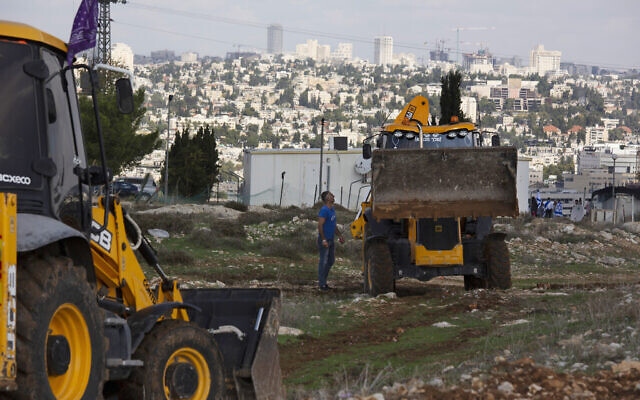 In this Nov. 16, 2020, file, photo, workers take a break before European Union officials visit the construction site for the Givat Hamatos neighborhood in East Jerusalem. (AP Photo/Maya Alleruzzo, File)	Israel is quietly advancing controversial construction projects in and around Jerusalem without making major announcements that could anger the Biden administration. 	Critics say the latest moves, while incremental, pave the way for rapid growth once the political climate changes.	On Wednesday, as Foreign Minister Yair Lapid met with US officials in Washington, a local planning committee in Jerusalem approved the expropriation of public land for the controversial Givat Hamatos neighborhood, which would largely cut Palestinian parts of East Jerusalem off from the southern West Bank.The same committee advanced plans for the construction of 470 homes in the existing East Jerusalem neighborhood of Pisgat Zeev. Authorities have scheduled a December 6 hearing for another project in East Jerusalem to build 9,000 homes in the Atarot area on the city’s northeastern edge, according to Ir Amim, an Israeli rights group that closely follows developments in the city.	A military body has meanwhile scheduled two meetings in the coming weeks to discuss a planned settlement of 3,400 homes on a barren hillside outside Jerusalem known as E1. Critics say it would largely bisect the West Bank, making it impossible to establish a viable Palestinian state alongside Israel. A two-state solution is still seen internationally as the only realistic way to resolve the conflict.	“The fact that simultaneously all of these very controversial plans that have been longstanding international red lines have now been advancing … is very indicative that the Israeli government intends to advance and ultimately approve these plans,” said Amy Cohen of Ir Amim.Top of Form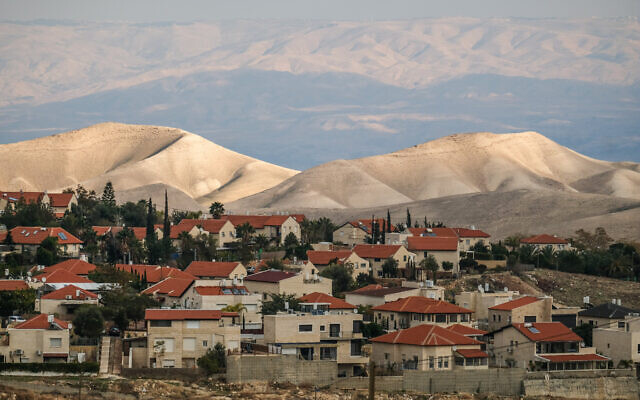 View of the settlement of Ma’ale Adumin, in the West Bank overlooking the E1 area, January 4, 2017. (Yaniv Nadav/Flash90)	Jerusalem’s deputy mayor Fleur Hassan-Nahoum downplayed the latest developments, noting that Givat Hamatos was approved years ago. “Nothing’s changed over the last few years,” she said. “We are a city and we’re providing for our residents.”	Israel regards all of East Jerusalem as part of its undivided capital and says it should be able to build there at its own discretion. But most of the international community has never recognized Israel’s annexation of East Jerusalem and regards Jewish neighborhoods there as settlements.	Spokespeople from the defense and housing ministries, which are also involved in approving settlements, declined to comment.	Construction is already underway in Givat Hamatos, where tenders for more than 1,200 homes were announced last November. The other projects are still progressing through a long bureaucratic process, and it could be months or years before shovels break ground.	But critics say every step matters.	“The thing with those plans is that in order to make them come true you need to do the whole process,” said Hagit Ofran, of the Israeli anti-settlement monitoring group Peace Now. “Every step on the way is in the control of the government… If they don’t act to stop it, then it happens.”	Every Israeli government since 1967 has expanded Jewish neighborhoods in East Jerusalem and settlements in the West Bank, territories Israel captured in the Mideast war that year which the Palestinians want for their future state. The Palestinians view the settlements and Jewish neighborhoods in East Jerusalem— now housing some 700,000 people — as the main obstacle to peace, and most of the international community considers them illegal.	Israel annexed East Jerusalem and considers the entire city to be its capital. It views the West Bank as the biblical and historical heartland of the Jewish people. But it has refrained from annexing the territory because of international pressure and because it is home to more than 2.5 million Palestinians, the absorption of whom could erode Israel’s Jewish majority.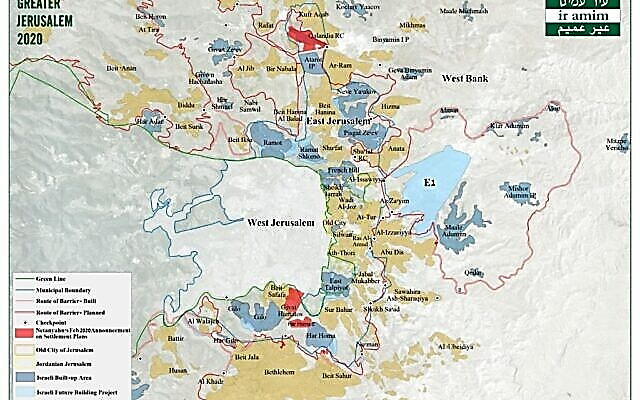 A map showing the controversial Givat HaMatos neighborhood in southern Jerusalem, bordering Gilo and Beit Safafa (Credit: Peace Now)	US presidents from both parties opposed the settlements until president Donald Trump broke with that tradition, proposing a Mideast plan in which Israel would keep all of them. The Trump era witnessed a large growth in settlements, and Trump’s secretary of state, Mike Pompeo, broke with precedent by visiting one last year. Pompeo was back in Israel this week and paid another supportive visit to a settlement.	President Joe Biden’s administration has criticized settlement construction as an obstacle to eventually reviving the long-moribund peace process but has not demanded a freeze. In 2010, Israel announced a major settlement project during a visit by then-vice president Biden, aggravating a diplomatic rift that festered throughout president Barack Obama’s presidency.	Biden, who as president is prioritizing other challenges like COVID-19, China and climate change, appears keen to avoid a showdown with Israel, a close US ally.	“We have been clear publicly and in private about where we stand on settlement activity and on annexation,” State Department spokesman Ned Price said Thursday. “We oppose any unilateral steps that put a two-state solution further out of reach.”	When asked whether that concern had grown recently, he said it had “remained constant.”	Asked specifically about East Jerusalem building by The Times of Israel on Friday, the State Department said it was still formulating a response.	Israel’s political system is dominated by pro-settlement parties and its new prime minister, Naftali Bennett, is opposed to a Palestinian state. But he heads an unwieldy coalition of parties from across the political spectrum — some opposed to settlements — and appears to be seeking a middle ground that would sideline the issue at home and abroad.	A senior Israeli official who participated in Lapid’s meetings in Washington said the discussions had focused primarily on Iran and Israel’s relations with its Arab neighbors but acknowledged that the Americans had raised the settlements issue.However, the Palestinian issue was “not the dominant theme in the region” during the discussion, the official said. 	The official was not authorized to discuss the details of the private talks and spoke on condition of anonymity.	A State Department readout of Secretary of State Antony Blinken’s meeting with Lapid made no specific reference to settlements in the one sentence it devoted to the Palestinians.	With US attention focused elsewhere, and the Palestinian leadership divided and increasingly unpopular, Israel faces few if any immediate consequences for expanding East Jerusalem neighborhoods and settlements.	But critics have long warned that the failure to create a viable Palestinian state will leave millions of Palestinians living under permanent Israeli rule without the same rights as Jews. Two well-known human rights groups say Israel has already become an apartheid state.	“These are all incremental steps in order to create a new reality on the ground, an irreparable reality,” Ir Amim’s Cohen said. “You are foiling any prospect of a two-state framework.” https://www.timesofisrael.com/wary-of-biden-israel-goes-quiet-while-advancing-major-e-jerusalem-projects/ After snub, Bennett says Netanyahu ‘dangerously’ delegitimizing his governmentIn response to opposition leader leaving PM off list of greetings at an event a day earlier, Bennett writes on Facebook: ‘I wasn’t the only one shifting uncomfortably in my seat’By TOI staff Today, 3:14 pm 	Prime Minister Naftali Bennett hit back on Friday at opposition leader Benjamin Netanyahu, saying the latter was “undermining the legitimacy” of his government by failing to acknowledge his presence while speaking a day earlier at an event to mark the departure of outgoing Shin Bet chief Nadav Argaman.	Netanyahu gave a long list of greetings to all the dignitaries present, but failed to acknowledge Bennett, leading to angry calls from some in the crowd, telling Netanyahu that “there’s a prime minister here.”	Hebrew media reported that Netanyahu decided to ignore Bennett in response to a supposed slight against his predecessor in Bennett’s own speech, when he said: “We are now in the age of we, not the age of me.”	An official in Bennett’s office told the Ynet news site that Bennett was referring to cooperation needed between the various security branches. However, that line was not included in the official transcript of his speech that was released to media outlets.	In a Facebook post published Friday afternoon, Bennett wrote: “The unpleasantness during such a dignified and moving event was a shame. I wasn’t the only one shifting uncomfortably in my seat.”	“I hope the opposition chairman will understand that political disagreements are a natural thing,” Bennett added. “Disagreements are a part of life. But undermining the legitimacy of a government in Israel is dangerous.”	Bennett became prime minister earlier this year, ending more than a decade of rule by Netanyahu when he managed to pull together a disparate coalition of right-wing, centrist, left-wing and Arab parties, who mostly only agreed on the need to oust Netanyahu and break a two-year political deadlock.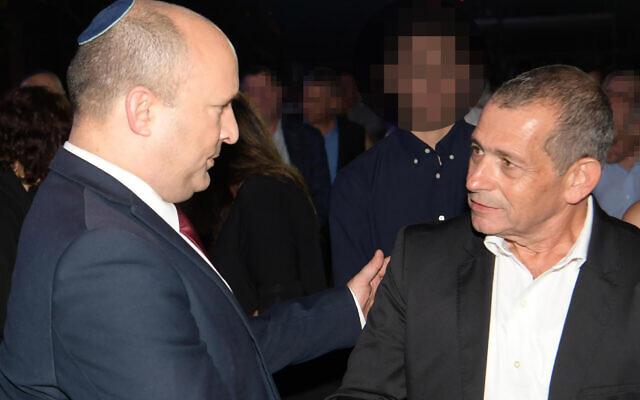 Prime Minister Naftali Bennett (L) greets outgoing Shin Bet head Nadav Argaman at an event to honor the departing security chief on October 14, 2021. (Amos Ben Gershom/GPO)	Netanyahu has continued to disparage and delegitimize Bennett and his government since returning to the opposition.	On Monday, during a stormy Knesset plenum session, Netanyahu alleged that Bennett was “not a real prime minister.”	“When I was a three-year-old, I arranged the chairs in the living room, added wings, sat down and said: ‘I’m a pilot, I’m flying a plane,’ but I wasn’t a pilot. I was sitting in a chair, pretending I’m a pilot,” Netanyahu said.	“When a three-year-old does that, it’s cute. When Bennett sits on the prime minister’s chair and says: ‘I’m a pilot, I’m flying this plane’ — but in reality, he isn’t making the decisions — he may be prime minister by title but he isn’t a real prime minister. It isn’t cute, it’s pathetic and even dangerous. It’s all pretending,” the opposition chief said.	Bennett, meanwhile, has portrayed his new government as representing a new path of cooperation and dialogue, both in Israel and in relations with the world, accusing Netanyahu of divisiveness and self-interest in his time in power.	In his Facebook post on Friday, Bennett said he is “the prime minister who is least influenced by pressure groups and lobbyists in decades.” The prime minister added: “I don’t owe anybody anything, and therefore they have no leverage over me.” https://www.timesofisrael.com/after-snub-bennett-says-netanyahu-dangerously-delegitimizing-his-government/ Exploring Israel's systemic neglect of sex offense victimsSOCIAL AFFAIRS: “He’s free and I’m in a nightmarish prison all my life, afraid to see him on every corner of every street and failing to recover.”By EVE YOUNG, TAMAR BEERI   OCTOBER 15, 2021 18:13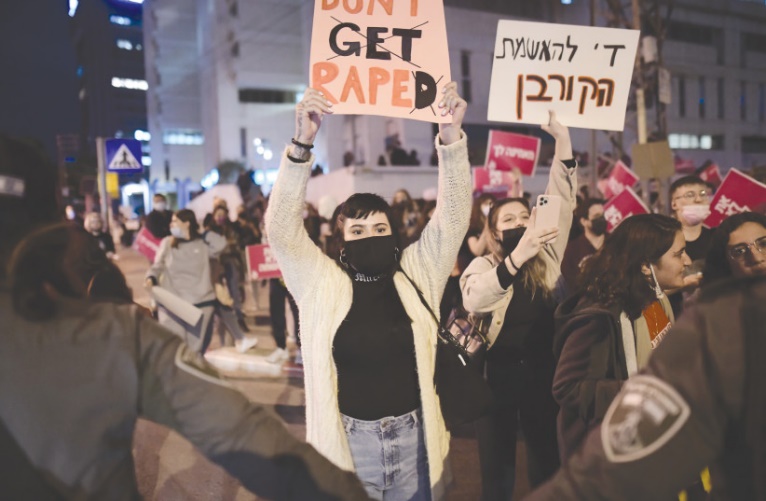 A PROTEST against sexual violence against women earlier this year in Tel Aviv.(photo credit: TOMER NEUBERG/FLASH90)	Daphna Ash was a 21-year-old lone soldier when she was drugged and sexually assaulted at a Shabbat dinner in Jerusalem. Ash knows that while she was drugged, a man who was at the dinner sexually assaulted her, and another man at the dinner found them, helping her get away from the attacker. Following the attack, Ash pulled her friend aside hysterically, telling her that “he was kissing me and I didn’t want him to,” and that another man “saved me.”	Because of the drugging, Ash does not know exactly the extent of the physical attack she experienced.	The last thing she remembers clearly was getting up to help pour wine for some of the 30 attendees of the meal, and then her memories are only unclear snippets until she woke up in the hospital seven hours later.	When she returned to consciousness at the hospital, Ash asked whether she had been examined and was told that, because she came in with her clothing on and was not alone with her assailant for very long, only a urine test was administered, which came back inconclusive. No physical exam of Ash was done, and she was later told by police that because she had not been raped, her hair would not be tested.	ONLY 6% OF women who are sexually assaulted report it to the relevant authorities, according to a survey by the Public Security Ministry. They don’t even know about most of the instances.	One out of five women is raped, one out of seven kids – boys and girls – is sexually assaulted.Time and time again, when victims are asked what they thought the biggest issues were, they said it was the consistent neglect by the police, the prosecution, welfare and the courts that left them feeling ashamed, guilt-ridden and worn out.AYELET ROZIN BET-OR: Only the tip of the iceberg reaches law enforcement. (credit: Yehudit Harpaz)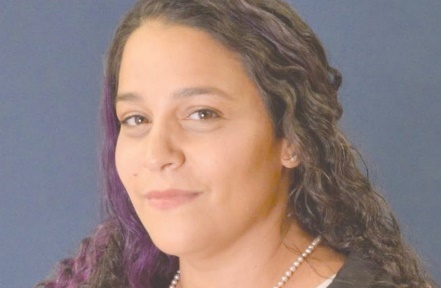 	“Only the tip of the iceberg reaches law enforcement,” Ayelet Rozin Bet-Or, legal adviser to the Association of Rape Crisis Centers in Israel, told The Jerusalem Post regarding the statistics presented by the ministry.She explained that one of the biggest issues faced by sexual assault victims is the “arbitrary” statute of limitations.“Many victims experience the slap in the face in which the system says, ‘We’re not interested in the crisis you’re going through,’” she said. “It’s an arbitrary line that no one can explain. The perpetrator can sit in front of you and say, ‘I assaulted a hundred kids. What can you do? There’s a statute of limitations.’”This is an ongoing battle among women’s organizations: seeking an end to the red line that was drawn “thoughtlessly” that limits a person’s ability to report a rapist. More -https://www.jpost.com/israel-news/exploring-israels-systemic-neglect-of-sex-offense-victims-682066 Israeli settlers attack Palestinian harvesters in West BankAttackers threw stones at a Palestinian family, pepper spray them and caused damage to their car.By JERUSALEM POST STAFF   OCTOBER 15, 2021 22:43	A group of 30 settlers attacked a Palestinian family in Yasuf, in the west bank on Friday morning, according to a report by the Israeli human rights organization Yesh Din.	According to the report, the attackers threw stones at the family, and after some of them successfully escaped, the attackers then reached the 50-year-old mother of the family and sprayed pepper spray at her face. They then threw stones at the family's car as well as another car that was in the area, and then ran away.	Four men were arrested on suspicion of taking part in the attack.	Yesh Din said that since the beginning of the month, they had recorded 17 harvest-related incidents, out of which three involved attacks against the harvesters at the hands of Israelis. There were reportedly an additional five incidents of olive trees being cut or burned down and seven cases in which Israelis allegedly stole harvest from Palestinians.Israelis attack Palestinians in Yasuf. (credit: Courtesy)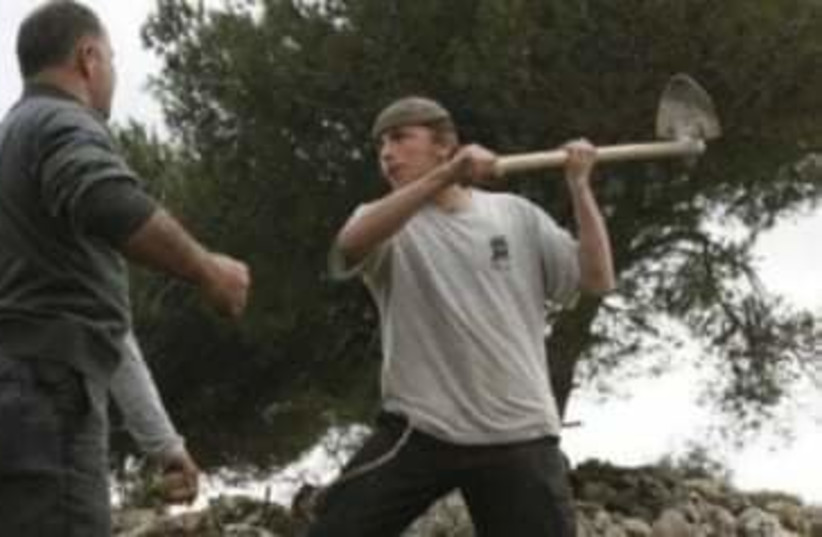 	Defense Minister Benny Gantz took to Twitter on Thursday to condemn acts of violence against Palestinians.היום בהערכת המצב השבועית, הנחיתי את צה"ל לפעול באופן מערכתי, תקיף וללא פשרות, ביחד עם כוחות השב"כ והמשטרה, מול כל גילוי אלימות - נגד פלסטינים, יהודים וכמובן מול כוחות הביטחון. נפעל כדי לגדוע את התופעה בכל האמצעים שלרשותנו.— בני גנץ - Benny Gantz (@gantzbe) October 14, 2021	"Today, in the weekly situational assessment, I directed the IDF to act systematically and without compromise, together with the Shin Bet and police, against any violence - against Palestinians, Jews and, of course, the security forces. We will work to cut off the phenomenons with all the means we have available." https://www.jpost.com/middle-east/israeli-settlers-attack-palestinian-harvesters-in-west-bank-682145 Health Ministry chief says COVID curbs to be eased, but mask mandate to continueNachman Ash estimates booster vaccine will offer longer protection than first 2 doses, as outbreak continues to wane; positive test rate lowest in almost 3 monthsBy TOI staff Today, 2:32 pm 	Health Ministry Director-General Nachman Ash said Friday that as COVID-19 numbers continue to wane, Israel can allow itself to ease more and more restrictions — but at the same time urged caution ahead of the winter and said people won’t be removing their masks indoors anytime soon.	“As morbidity declines, we can ease [restrictions]. We are thinking of lifting more Green Pass restrictions,” Ash told Radio 103FM, appearing to confirm a Thursday report that said the government was planning to push for a significant easing of COVID-19 limits as a wave of infections traced to the Delta variant ebbs to morbidity lows not seen in months.	Health Ministry figures published Friday morning showed 1,325 new cases were identified nationwide the previous day, down from more than 10,000 a day at the height of the wave in August and September. The rate of positive tests — 1.4 percent out of nearly 90,000 tests — is the lowest seen in almost three months.	The number of serious cases was 385, including 164 on ventilators. The death toll is nearing 8,000, reaching 7,976 as of Friday morning.	There were just two localities with more than 500 active cases — Jerusalem with 2,122 and Tel Aviv with 689 — while a month ago there were 16 cities with over 1,000 cases. Total active cases stood at 20,891.	Despite the encouraging trend, Ash cautioned that “morbidity is still here, we won’t take off masks soon.”  [Folks this is utterly pathetic. Masks are useless with viral transmission, particularly the simple cloth masks. If their JAB rate is what they are saying and if the JAB is supposed to work, then there should be no need for any of this BUT it is obvious from the last outbreak that most of what has been said is simply a bunch lies. – rdb]	“The more people get vaccinated, the calmer we can be regarding fears of another outbreak,” he said, but added: “I fear morbidity could rise again in the winter.”	He estimated that the protection offered by the third vaccine shot, given to almost four million Israelis, will be more long-lasting than the first two doses. But he said authorities will have to be quicker this time in identifying waning protection, in order to avoid another major wave. More - https://www.timesofisrael.com/health-ministry-chief-says-covid-curbs-to-be-eased-but-mask-mandate-to-continue/ Iran condemns killing of protesters in Lebanon, blames IsraelSpeaking to state media, spokesperson for Islamic Republic's Foreign Ministry calls deadly civil unrest in Lebanese capital 'seditions backed by the Zionist entity'News agencies, Ynet | Published: 10.15.21, 14:11 	Iran condemned the killing of protesters in Lebanon, describing Thursday's shootings as seditions backed by Israel, state-run Press TV said on Twitter on Friday.	"Iran believes that the people, the government, the army and the resistance in Lebanon will successfully overcome seditions backed by the Zionist entity," IRNA news agency quoted the Iranian Foreign Ministry spokesman Saeed Khatibzadeh.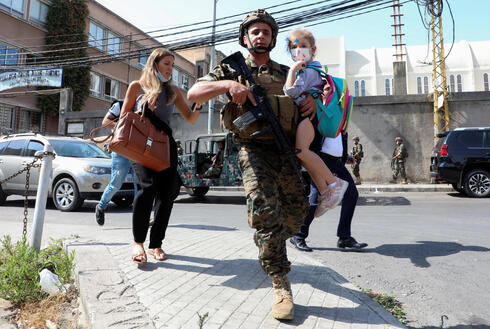 Lebanese army special forces soldier carried child to safety during deadly clashes erupted along a former 1975-90 civil war front-line between Muslim Shiite and Christian areas, at Ain el-Remaneh neighborhood, in Beirut, Lebanon, October 14, 2021 (Photo: Reuters)	Heavy gunfire broke out Thursday in Beirut during a protest organized by the Hezbollah group against the judge leading the probe into last year's blast in the city's port. At least six people were killed and dozens wounded in the most violent street fighting in the Lebanese capital in years.	It was not clear who started the shooting, which began shortly after the start of the protest organized by the Iran-backed Hezbollah and its Shiite allies from the Amal Movement against Judge Tarek Bitar, who is leading the investigation into last year's massive port explosion. Hezbollah and its allies accuse the judge of singling out politicians for questioning, most of them allied with Hezbollah.	Bitar is the second judge to lead the complicated investigation. His predecessor was removed following legal challenges.	On Thursday, shortly before the planned protest, an appeals court turned down a request to remove Bitar from his post filed by two lawmakers who are defendants in the case, both of them allies of Hezbollah.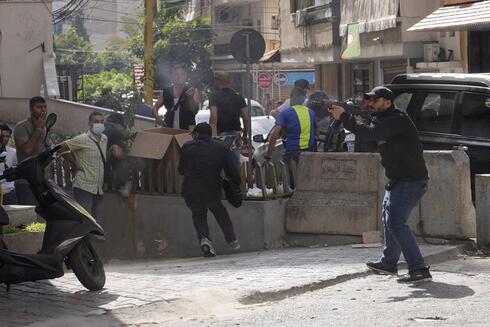 Supporters of a Shiite group allied with Hezbollah fire weapons during armed clashes that erupted during a protest, in the southern Beirut suburb of Dahiyeh, Lebanon, October 14, 2021  (Photo: AP)	The calls for the judge's removal upset many who considered it blatant interference in the work of the judiciary.	The Islamic Republic and Jewish state are long-time arch enemies and have been engaging in a shadow war for years with the former repeatedly calling for the latter's annihilation.	Jerusalem has been trying to thwart Tehran's nuclear program through mobilization of international pressure and alleged clandestine sabotage operations, vowing to stop it from obtaining nuclear arms. Iran rejects such claims and says its nuclear program is meant to serve peaceful purposes only. 	Hezbollah and Iran are both a part of a Shiite Muslim axis that seeks, among other things, the destruction of the State of Israel. The Lebanese group — which is designated as a terrorist organization by the European Union and the United States — has fought two wars with Israel, one in 1982 which led to a subsequent 15 years of low-scale armed conflict and another in the summer of 2006. https://www.ynetnews.com/article/hyfqwaibt Iran criticizes UN nuclear agency for ‘negligence’ on monitoring IsraelTehran’s envoy to the IAEA tweets that ignoring Israel’s purported nuclear program ‘sends a negative message’ to members of the Non-Proliferation TreatyBy AFP Today, 2:25 pm 	TEHRAN, Iran — Iran on Friday sharply criticized the UN’s International Atomic Energy Agency for keeping its eyes trained on the Islamic Republic while ignoring its arch-enemy Israel’s suspected nuclear program.	Israel is widely believed to be the Middle East’s sole nuclear arms possessor, but it has long refused to confirm or deny it has such weapons and — unlike Iran — is not a signatory to the Non-Proliferation Treaty.	“Silence and negligence about Israel’s nuclear program sends a negative message to the NPT members,” tweeted Kazem Gharibabadi, Iran’s ambassador to the UN agency.	Being an NPT signatory meant “accepting the robust verifications,” while being outside it meant being “free from any obligation and criticism, and even [getting] rewarded,” he wrote. “What is the advantage of being both an NPT member and fully implementing the agency’s safeguards?”	Gharibabadi was reacting to an interview given by IAEA Director-General Rafael Grossi to Energy Intelligence earlier this month.	Asked why the IAEA is so focused on Iran’s nuclear program but not Israel’s, Grossi responded: “Our relation with Israel is based on the one that you have with a country which is not a party to the NPT.”	Iran has been a signatory to the NPT since 1970, the year it came into force, and has always denied it has any ambitions to acquire or manufacture an atomic bomb.	Israel, which has never signed up to the treaty, has repeatedly warned that it will do whatever it takes to prevent Iran from obtaining nuclear weapons.	The NPT calls on nations “to achieve the cessation of the nuclear arms race and to undertake measures in the direction of nuclear disarmament.” https://www.timesofisrael.com/iran-criticizes-un-nuclear-agency-for-negligence-on-monitoring-israel/ Jordanians eye bleak future as economic woes, corruption and repression mountSimmering anger, exacerbated by revelations king bought $100 million in overseas luxury properties, threatens to destabilize a key Western allyBy Karin Laub Today, 11:32 pm 	AMMAN, Jordan (AP) — As a poorly paid public school teacher, Khaled Jaber always needed a side hustle, working as a private tutor and using his car as a taxi to help pay the bills. For unexpected needs, such as medical expenses, he has had to borrow money from relatives.	Somehow, the 44-year-old muddled through life, sustained by his love of teaching high school Arabic and the respect his job earned him in the community.	But his fragile equilibrium has been upended by the government’s harsh treatment of tens of thousands of teachers over the past two years. Their union, leveraging mass protests and a one-month strike, obtained a 35% salary increase, only to then be dissolved by the government. Thirteen union leaders were dragged to court and each faces a one-year prison term pending appeal.	The increased authoritarianism — noted in the downgrade of Jordan from “partly free” to “not free” this year by the US advocacy group Freedom House — stands in contrast to the monarchy’s image of having embraced liberal Western values and being a reliable ally in a turbulent region.	In Jaber’s case, the heavy-handed silencing of protests leaves him feeling disrespected, while the salary increase has barely made a dent because of exploding prices.	Even the right to complain has been taken away, he said.	“Allow the space for me to speak, to go out to the street and scream, as long as the stance is peaceful,” he said, speaking in his small apartment on the edge of Amman, as if appealing to the authorities. “Allow the space for me to express my distress.”	The crackdown on expression has contributed to a growing malaise in the kingdom.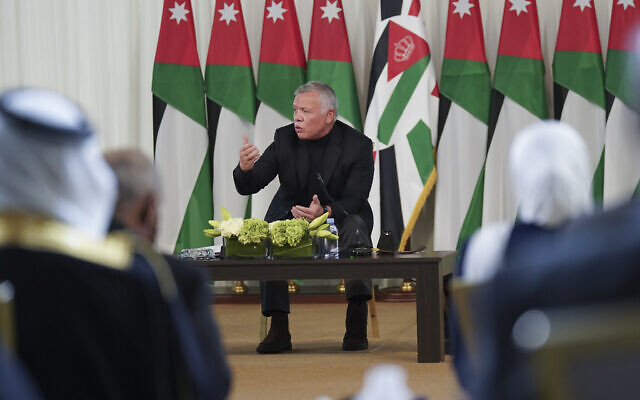 	A years-long economic downturn, accelerated by the coronavirus pandemic, means more than half of young Jordanians are now unemployed and the country is sinking deeper into debt.	Recent revelations that King Abdullah II secretly amassed more than $106 million in luxury properties abroad have further undermined public trust. News of the offshore acquisitions came just months after the king’s half-brother, Prince Hamzah, alleged corruption at the very top, engulfing the typically discreet royal family in a rare scandal.In this Oct. 4, 2021 file photo, Jordan’s King Abdullah II speaks during a meeting with tribal leaders in Al-Qasta, south of Amman, Jordan. (Yousef Allan/The Royal Hashemite Court via AP, File)	Anger at this trifecta of increased repression, a worsening economy and perceived corruption is bubbling just under the surface, several activists said. Only fear of being jailed or inadvertently igniting self-destructive chaos, akin to events in Syria, is keeping a lid on mass protests, they said.	“There is no doubt that this generates pressure,” Maisara Malas, 59, an engineer and union activist, said of the widening gap between a detached, high-living elite and the vast majority of Jordanians. “The people are getting poorer, and the ruling regime is getting richer.”A	ny hint of instability should worry Jordan’s Western allies, foremost the United States, who value the kingdom for its help in the fight against Islamic extremists, its security ties with Israel and its willingness to host refugees.	But the focus of the Biden administration has shifted to the Indo-Pacific, with Middle East policy in maintenance mode and the approach to Jordan seemingly on autopilot, said Seth Binder of the Project on Middle East Democracy, a Washington-based advocacy group.	In comparison to troubled Syria or Yemen, US officials apply to Jordan “this tired trope of an Arab regime that is a moderate regime,” he said. “That misses what is really happening and raises some real concerns.”	Jordan is the second-largest recipient of bilateral US aid in the region, after Israel. In a 2018 memorandum, the US assured Jordan that it would receive at least $1.3 billion a year for five years. Congress, where Jordan enjoys bipartisan support, has gone beyond that. In 2021, it appropriated $1.7 billion, including $845 million in direct budget support. For the upcoming fiscal year, the Biden administration proposes $1.3 billion, including $490 million in budget support, or money not earmarked for specific programs. [With those kinds of dollars flowing into a country which has demonstrated repeatedly a problem of ‘sequestration of revenues to upper echelon folks” the US should be able to go in and simply demand that they stop this incitement and support of the “PA” groups or there will be no funds. Since they have a large number of people who were supposedly from the Land of Israel and call themselves Palestinians I am sure this would cause some major heartache for Abdullah but he should learn that nothing is free. – rdb]	In a report circulated among Washington decision-makers in September, Binder’s group called for more stringent conditions to be attached to direct cash transfers, and to eventually phase them out. Aid should be leveraged in a push for economic and political reforms, it said. 
	“A cash transfer to the government is a privilege that should be reserved for US partners committed to democracy and human rights and not known for rampant corruption,” the report said.
	The State Department said in a response that aid to Jordan is in the direct national security interest of the US, describing the kingdom as an “invaluable ally.” It said the US carefully monitors its aid programs to Jordan and that the US routinely engages the Jordanian government on a wide range of issues, including human rights.
	Jordanian officials pushed back against corruption allegations. “Every (aid) dollar that is provided is accounted for,” Foreign Minister Ayman Safadi told The Associated Press last week. Direct cash transfers are “accounted for in the budget the government executes, and it’s subject to audit.”
	Safadi also defended the king’s purchase of luxury homes, revealed earlier this month in a massive leak of documents dubbed the Pandora Papers. Safadi said the monarch used private funds and cited security and privacy needs as a reason for keeping the transactions secret.
	Former information minister Mohammed Momani said he regretted Jordan’s downgrade to “not free,” but argued that the kingdom still did better than most countries in the region.
	“We know that Jordan is not Sweden, but we also know that we are among the very few best countries when it comes to freedom of expression in the Middle East,” he said. “So the situation is not as we hoped we would have, but it is not as dark as some people would paint it.”
	All power in Jordan rests with the king, who appoints and dismisses governments. Parliament is compliant because of a single-vote electoral system that discourages the formation of strong political parties. Abdullah has repeatedly promised to open the political system, but then pulled back amid concerns of losing control to an Islamist surge.
	After the Prince Hamzah scandal in the spring, the king appointed a committee of experts who now propose reserving one-third of seats in the 2024 parliament election for political parties. The quota would rise to two-thirds in a decade and eventually reach 100%, said Momani, a member of the committee.
	Momani said this is the most significant reform attempt in three decades, though the latest ideas generated little excitement in Jordan, where many view promises of change with skepticism.
	Jaber, the Arabic teacher, is among those with a bleak outlook. He said he expects his four children to be worse off than he is, citing high unemployment and rising prices.
	“When a student goes to university, he and his family will owe thousands (of dinars). How long does he need to get a job? When will he be able to get married? When will he build a house?” he said. “I don’t see that there is a positive or rosy future, as some officials say. Things are getting worse and more desperate for me and for others.”https://www.timesofisrael.com/jordanians-eye-bleak-future-as-economic-woes-corruption-and-repression-mount/ Britain: Conservative MP dies after stabbing attack, suspect arrestedDavid Amess, who represents Southend West in Essex, eastern England, was stabbed by a man who walked into his constituency meeting at a Methodist Church.By REUTERS   OCTOBER 15, 2021 22:49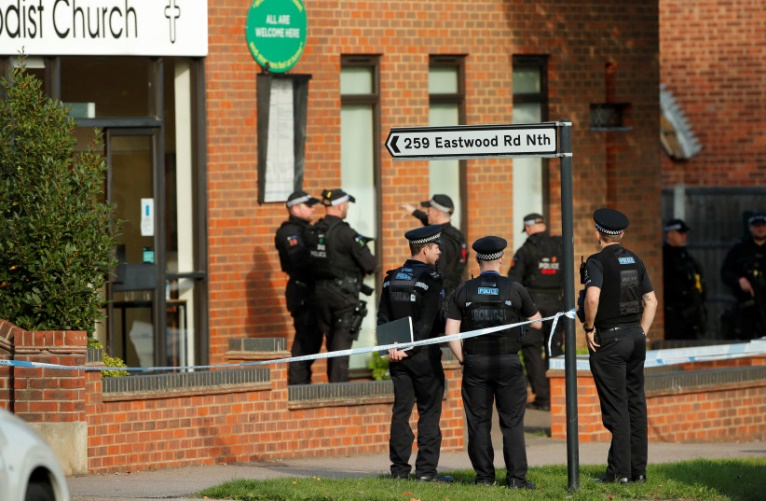 Police officers are seen at the scene where MP David Amess was stabbed during constituency surgery, in Leigh-on-Sea, Britain October 15, 2021. (photo credit: ANDREW COULDRIDGE/REUTERS)	A 25-year-old man was arrested at the scene on suspicion of murder, after a 69-year-old British lawmaker in Prime Minister Boris Johnson's Conservative Party was stabbed several times while meeting his constituents at a church, witnesses and media said. 	Detectives said specialist counter-terrorism officers were leading the initial investigation. Politicians described the attack as an assault on democracy.	"He (Amess) was treated by emergency services but, sadly, died at the scene," police said.	David Amess, who represents Southend West in Essex, eastern England, was stabbed by a man who walked into his constituency meeting at a Methodist Church.	"A 25-year-old man was quickly arrested after officers arrived at the scene on suspicion of murder and a knife was recovered."	Amess's office confirmed he had been stabbed but gave no further details.David Amess MP in office (credit: Wikimedia Commons)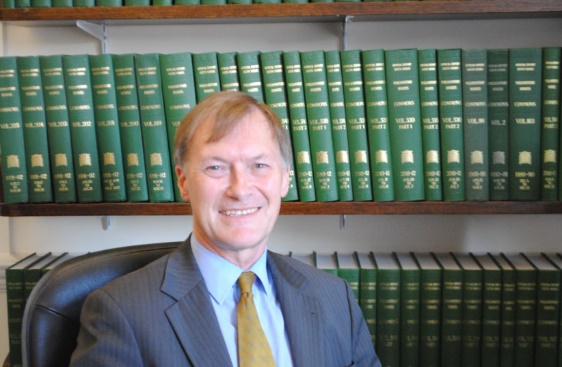 	Amess was first elected to parliament to represent Basildon in 1983, and then stood for election in Southend West in 1997.	His website lists his main interests are "animal welfare and pro-life issues."	This past March, Amess raised the question in the UK House of Commons of how to stop knife-related "senseless murders," referencing 18-year-old Luke Belfield who was fatally stabbed in Essex, according to CNN.	Uion flags outside parliament and above Prime Minister Boris Johnson's home in Downing Street were lowered to half-mast as a mark of respect.	British Prime Minister Boris Johnson paid tribute to lawmaker David Amess who was stabbed to death at a constituency meeting on Friday, saying he was a fine public servant and much loved friend and colleague.	"All our hearts are full of shock and sadness today at the loss of Sir David Amess MP, who was killed in his constituency surgery in a church after almost 40 years of continuous service to the people of Essex and the whole of the United Kingdom," Johnson said.	"David was a man who believed passionately in this country and in its future and we have lost today a fine public servant and a much-loved friend and colleague." 	Former Prime Minister David Cameron responded to the news on Twitter, writing, "This is the most devastating, horrific & tragic news. David Amess was a kind & thoroughly decent man - and he was the most committed MP you could ever hope to meet. Words cannot adequately express the horror of what has happened today. Right now, my heart goes out to David's family."	This is the most devastating, horrific & tragic news. David Amess was a kind & thoroughly decent man - & he was the most committed MP you could ever hope to meet. Words cannot adequately express the horror of what has happened today. Right now, my heart goes out to David’s family— David Cameron (@David_Cameron) October 15, 2021	Dominic Raab, UK Deputy Prime Minister, responded, "Heartbroken that we have lost Sir David Amess MP. A great common sense politician and a formidable campaigner with a big heart, and tremendous generosity of spirit - including towards those he disagreed with. RIP my friend."	"Heartbreaking to hear of the death of Sir David Amess," former Prime Minister Theresa May said. "A decent man and respected parliamentarian, killed in his own community while carrying out his public duties. A tragic day for our democracy."	First Minister of Scotland, Nicola Sturgeon, said in a tweet, "Elected representatives from across the political spectrum will be united in sadness and shock today. In a democracy, politicians must be accessible and open to scrutiny, but no-one deserves to have their life taken while working for and representing their constituents."Elected representatives from across the political spectrum will be united in sadness and shock today. In a democracy, politicians must be accessible and open to scrutiny, but no-one deserves to have their life taken while working for and representing their constituents— Nicola Sturgeon (@NicolaSturgeon) October 15, 2021	Brendan Cox, the husband of Labour lawmaker Jo Cox who was murdered in 2016, reacted, "My thoughts and love are with David's family. They are all that matter now. This brings everything back. The pain, the loss, but also how much love the public gave us following the loss of Jo. I hope we can do the same for David now." More -https://www.jpost.com/breaking-news/british-lawmaker-stabbed-multiple-times-682127 Moscow summons US military attache after Russian Navy ‘intercepts’ American warship close to country’s borders in Sea of Japan 15 Oct, 2021 18:01 / Updated 33 minutes ago	America’s military attache has been summoned to the Russian Defense Ministry to explain an “unprofessional” incident in which a US destroyer reportedly attempted to violate the country’s territorial waters, Moscow said on Friday. 	“The representative of the US Armed Forces was informed of the position of the Russian military in connection with an attempt by the US Navy destroyer Chafee to violate the state border of the Russian Federation in the Peter the Great Bay area on October 15,” the Defense Ministry said in a statement on Friday.	The Arleigh Burke-class guided missile destroyer belonging to the US Pacific Fleet attempted to cross into the Russian waters around 5pm local time on Friday, before it was forced off-course by the Russian Navy’s anti-submarine vessel Admiral Tributs.	“After receiving the warning, the destroyer Chafee, instead of changing course to leave the closed area, raised its colored flags to indicate preparation for a helicopter to take off from the deck, which means it is impossible to change course and speed, and took action to violate the state border of the Russian Federation in the Peter the Great Bay,” the Russian Defense Ministry said earlier, describing the incident.	The “unprofessional” actions of American sailors grossly violated the rules for preventing collisions at sea and the provisions of the Russian-American agreement on the prevention of incidents on the high seas and in the air, the US attache was informed. 	HMS Defender planned the stunt to demonstrate the UK's belief that the peninsula was part of Ukraine. The Russian Navy responded with warning shots and sending interceptor jets, and the Kremlin said that the next such provocation would be met with live fire. 	In a similar incident in November 2020, the US Navy destroyer John S. McCain also invaded Russian waters in Peter the Great Bay, and was chased off by the Russian destroyer Admiral Vinogradov, which threatened to ram the American vessel if it did not change course.	The US Navy claimed at the time that the McCain was conducting a “freedom of navigation” operation to challenge Russia’s “excessive maritime claims.” https://www.rt.com/russia/537634-military-attache-summoned-navy-incident/ Biden flip-flops, now reinstating Trump's 'remain-in-Mexico' policy'Migrant Protection Protocols' introduced in 2019 to help manage incoming illegal aliensBy Bob Unruh Published October 15, 2021 at 12:09pm 	President Biden used some of his important first hours in office last winter to try to undo President Trump's largely successful efforts at shutting off the flow of illegal aliens coming into the U.S. across its southern border.	Besides halting plans to continue building physical barriers on the border, Biden dropped President Trump's "remain-in-Mexico" policy through which those seeking asylum remained in Mexico until hearings before a U.S. immigration court.	The U.S. Supreme Court earlier ruled that was a decision Biden mishandled, and now the president is admitting defeat and plans to reinstate it.	The Daily Mail reports the actual result now will depend on approval from the Mexican government, which has raised some issues U.S. officials say they are trying to address."Mexico wants cases to generally conclude within six months and ensure that asylum-seekers have timely and accurate information about hearing dates and times and better access to legal counsel," the report explained.	The report said Mexico also wants exemptions for "vulnerable populations."	President Trump introduced what officially is known as "Migrant Protection Protocols" in 2019, and it has affected some 70,000 people who otherwise might have been released into the United States pending their court hearings.	Previously, a federal judge agreed with the states of Texas and Missouri who wanted the plan restored, and ordering the Biden administration to do that.	The judge, U.S. District Judge Matthew Kacsmaryk, noted there are procedures that must be followed if Biden actually insists on ending the practice.	Mexico allowed the practice when Trump set it up, and he warned that there could be higher tariffs for a lack of cooperation.	What has followed Biden's decision to scrap virtually all of President Trump's border security efforts has been a crisis involving hundreds of thousands of illegal aliens drawn to the border by Biden's changes.
	The result has been border states – and even interior states – flooded with thousands of foreigners who have neither legal standing in the country nor ways to support themselves.
	WND reported the U.S. Supreme Court, on a 6-3 decision, ordered the policy reinstated.
	Fox News reported the court's trio of liberal justices – Stephen Breyer, Sonia Sotomayor and Elena Kagan – voted to side with the liberal Democrat president.
	Missouri and Texas sued Biden over his changes, arguing that the way the policy changed was illegal and that it harmed both border and interior states by promoting illegal immigration.
	Kacsmaryk ruled that Biden failed to abide by the Constitution and the rules and regulations adopted by Congress in making the change, specifically the Administrative Procedures Act.
	Constitutional expert Jonathan Turley pointed out the decision was "only the latest of a string of losses by the Biden administration in its first six months in court."
	"Within two weeks of taking office, Biden racked up one of his first losses under the APA when he reversed Trump’s deportation order. While many are denouncing that and the most recent decision, it was precisely the attack used by Trump critics during the prior administration. Even though President Barack Obama did not satisfy APA conditions in imposing original rules, the Supreme Court enforced such procedures to reverse prior orders. During that litigation over the Trump executive orders, I repeatedly noted that the Democratic challengers in court were making arguments that would likely used against the next Democratic president in seeking to quickly undo Trump’s orders."https://www.wnd.com/2021/10/biden-flip-flops-now-reinstating-trumps-remain-mexico-policy/ Marine who criticized America’s chaotic Afghanistan withdrawal docked $5,000 in pay, given letter of reprimand 15 Oct, 2021 17:54 	Lt. Col. Stuart Scheller has been issued a letter of reprimand and docked $5,000 in pay for his public criticism of the US’ heavily-scrutinized withdrawal from Afghanistan, which left 13 Americans dead. 	Scheller remained defiant at his court martial hearing, saying before the proceedings that he stands by his comments on the matter. 	“I feel good about everything I said,” he declared before being given his punishment. Scheller posted multiple videos that went viral in which he blamed military leadership and poor planning for the chaotic US exit from Afghanistan. 	“This is not the America I fought so hard to defend for the last 17 years,” Scheller, 40, said in the videos. Judge Glen Hines noted that Schaffer had an impressive military record before his recent misconduct. In reviewing the videos, Hines said he saw “a man who appeared to be in pain, frustrated and confused.”Scheller has noted that he has faced personal struggles in recent months, but added that nothing he said in the videos was false. 
	“If the Marine Corps could have charged me with that, they would have. My statements all center around the fact that I do not believe General Officers are held to the same standards as junior leaders,” he said. Scheller also demanded those behind the messy Afghanistan withdrawal “accept responsibility.”
	“Not a single General Officer has contacted me directly in any forum to de-escalate the situation,” he said. “Since this endeavor began, I have acknowledged that I should be held accountable for my actions.”
	He also accused the Marines of smearing him in the wake of the controversy over his videos, forcing him to take a mental health evaluation, but never at any other point caring for his mental health – even when he needed to miss his child’s birth.
	“After I was released from the hospital, I felt like all bets were off. I felt like the Marine Corps was out to get me, and I didn’t feel like a single officer or previous peer had my back,” Scheller said. 
	The judge noted Scheller would have been docked another $5,000 in pay if not for the nine days he spent in military jail. 
	Scheller was sent to military jail on September 27 and released on October 5, after his lawyer came to an agreement with the Marine Corps. He pled guilty to all charges against him, including willfully disobeying a superior commissioned officer and dereliction in the performance of one’s duties. Scheller will be resigning from the military, though it has not been determined what kind of separation agreement he will have and whether it will be considered ‘honorable’ or ‘dishonorable’.
	Scheller’s attorney, Tim Palatore, defended his client after the hearing, saying he expressed the frustrations of numerous other US service members and veterans over the handling of the recent military withdrawal.
	“He put his career on the line and as you just saw, he has lost his career to put out a message. And if that message goes unheard, if nothing happens from it, then the pain will continue,” Palatore said after the hearing. https://www.rt.com/usa/537631-stuart-scheller-afghanistan-american-withdrawal/ 
2 Navy SEALS, 4 Marines, Air Force major all sue BidenClass action case challenges COVID-19 vaccination mandatesBy Bob Unruh Published October 15, 2021 at 7:23pm 	Liberty Counsel on Friday announced a class action lawsuit on behalf of members of all five branches of the U.S. military – the Army, Navy, Air Force, Marines and Coast Guard – against President Joe Biden over his orders they take the experimental COVID shots or face dishonorable discharge.	"The Biden administration has no authority to require the COVID shots for the military or for federal employees or civilian contractors," explained Mat Staver, Liberty Counsel chairman.	"Nor can the Biden administration pretend that the federal Religious Freedom Restoration Act and the First Amendment do not apply to its unlawful mandates. The commander-in-chief must end this shameful treatment and abuse of our brave military heroes. Forcing the COVID shots without consent or consideration for their sincere religious beliefs is illegal."	The action in U.S. District Court in Florida is on behalf of two Navy SEALs, a Navy EOD Officer, a Navy Senior Chief Petty Officer, a Navy Chaplain, two Marine Lt. Colonels, two Marine Lance Corporals, an Air Force Major, an Air Force Technical Sergeant, an Army National Guardsman, an Army Colonel, and a Coast Guard Lieutenant.	It seeks a temporary restraining order preventing Biden and his appointees from "enforcing, threatening to enforce, attempting to enforce, or otherwise requiring compliance with the Federal COVID-19 Vaccine Mandate…"	Other defendants are Secretary of Defense Lloyd Austin and Secretary of Homeland Security Alejandro Mayorkas.	Liberty Counsel said the non-military plaintiffs include a Department of Defense contractor who has conducted Intelligence, Surveillance, and Reconnaissance quantitative and qualitative assessments and studies, whose assessments are briefed to DOD senior leadership to inform decisions on future employment, allocation, and procurement; a federal civilian engineer employed by a large military defense contractor that provides LCD screens used in United States Armed Forces aircraft; a federal civilian contractor employer whose company develops and supports military weapons systems, including current and next generation land vehicles for the Army and next generation Navy vessels; a federal nuclear contractor employee who is a young woman opposed to abortion and who desires to have children of her own one day; and a Department of Energy Civilian Nuclear Tech who works at the Los Alamos National Laboratory.	The individuals for whom the case was filed are not named, but in a sworn statement on Navy chaplain explained, "I personally observed (and the Sailors told me in the course of counseling about) tremendous amounts of coercion, bullying, censorship, and intimidation being brought forth by the command to bear against the personnel who expressed objections of any kind to the COVID shot mandates, including religious objections…And clearly, the military has lost more lives to the increase in suicide from 2020-2021 (at least 1,012) than to all of COVID in 2 years (~52), but suicide has not been a focus."Bottom of FormIt was Austin who dispatched on August 24 the "Mandatory Coronavirus Disease 2019 Vaccination of Department of Defense Service Members."	But Matthew Oster, who is on Biden's COVID task force, admitted the shots are "causing myocarditis" in "young men," and the Journal of the American Medical Association Cardiology confirmed, "Myocarditis Following Immunization with mRNA COVID-19 Vaccines in Members of the U.S. Military."	Then on Sept. 9 Biden issued a similar order for federal workers.	The case charges that under the federal Emergency Use Authorization law none of the vaccines has gotten full Food and Drug Administration Approval, so they cannot be mandated.	"Under the above statute, there is no legal basis on which the president may waive the EUA in order to mandate the COVID-19 vaccines for the military. Indeed, he has not done so because he has no statutory authority under the law," Liberty Counsel explained.	Further, the mandates violate the constitutionally protected right to religion.	"The plaintiffs all hold sincere religious beliefs against the COVID shots on the basis that their body is the temple of the Holy Spirit and to defile it is a sin against God. In addition, the plaintiffs do not want to participate directly or indirectly or otherwise be associated with the destruction of human life through abortion by injecting a product that contains or was tested or developed with aborted fetal cell lines," Liberty Counsel said.	But the military is telling the plaintiffs "there are NO RELIGIOUS exemptions, and merely submitting such a request will subject them to dishonorable discharge."	Liberty Counsel said it also is representing clients on behalf of the 3.7 million employees under federal government contracts and two million federal employees who are under the Biden administration’s COVID shot mandate. https://www.wnd.com/2021/10/2-navy-seals-4-marines-air-force-major-sue-biden/ 	
US lifting travel ban for foreign visitors fully vaccinated against Covid-19 in November – White House official 
15 Oct, 2021 15:10 
	International visitors who are fully inoculated against Covid-19 will be allowed to enter the US from November 8, the White House has said, as the country continues to ease its travel restrictions. 
	White House assistant press secretary Kevin Munoz confirmed on Friday that “the US’ new travel policy that requires vaccination for foreign national travelers to the United States will begin on Nov 8.”
	The US’ new travel policy that requires vaccination for foreign national travelers to the United States will begin on Nov 8. This announcement and date applies to both international air travel and land travel. This policy is guided by public health, stringent, and consistent. https://t.co/uaDiVrjtqi
	— Kevin Munoz (@KMunoz46) October 15, 2021
	In a Twitter post, Munoz said that “this announcement and date applies both to international air and land travel,” and that the move is guided by public health recommendations.
	Last month, the White House said that it would lift restrictions on air travelers from over 30 countries, including China, India, Iran, and most of Europe from early November, but it stopped short of providing a precise date.	On Tuesday, US officials said the country would lift movement restrictions at its land borders and ferry crossings with Canada and Mexico for those fully-vaccinated.
	Covid-19 vaccines approved by the World Health Organization (WHO) which are not used or authorized in the US will be recognized as a valid form of inoculation, giving the greenlight for the UK-developed AstraZeneca, as well as China’s Sinopharm and Sinovac.
	However, the US Centers for Disease Control and Prevention (CDC) and WHO have stalled on giving Russia’s Sputnik V the seal of approval, despite it already being administered in scores of countries.
	Canada reopened its land border with the US in early August to fully-vaccinated Americans with a negative Covid test for non-essential travel. The lack of reciprocity from its neighbor, however, drew complaints from Canadian officials.
	The ban on a large number of non-US citizens entering America has been enforced for over 18 months due to the coronavirus pandemic. Former President Donald Trump first imposed bans on air travelers from China in early 2020, and then extended this restriction to much of Europe. https://www.rt.com/usa/537610-lifting-international-travel-ban-covid/ 
	
FDA panel gives nod to Johnson & Johnson booster Covid-19 jabs 
15 Oct, 2021 18:49 
	A day after recommending Moderna’s Covid-19 booster proposal, an advisory vaccine panel to the Food and Drug Administration endorsed Johnson & Johnson boosters as well, to be offered at least two months after the initial shot. 
	J&J had asked for flexibility with the booster, saying that the extra dose adds protection against the virus as early as two months after the initial vaccination, but that it could work better if people wait six months. The Vaccines and Related Biological Products Advisory Committee voted unanimously in favor of the booster, but did not set a firm timeline, according to AP.	Friday’s vote means that the FDA advisers have now green-lit booster jabs for all three vaccines granted emergency use authorization in the US. Pfizer boosters were approved last month, while Moderna’s were given the go-ahead on Thursday. The Centers for Disease Control and Prevention (CDC) still needs to approve both recommendations.
	“There are data that suggest the effectiveness of this vaccine is actually less robust than the company’s presentation here,” Dr. Peter Marks, FDA’s top vaccine official, said during the hearing. “And that is a finding of concern particularly because that’s been seen in minority communities potentially and others.”
	The panel approved the boosters despite reservations about the J&J data and the lack of time to independently verify it. Among the concerns were that only a “tiny” portion of cases in the booster study involved the delta variant of the coronavirus, and that J&J followed recipients for just over a month, leaving unanswered questions about the durability of protection. 
	Dr. Arnold Monto of the University of Michigan, who chairs the panel, said there was “some urgency here to do something,” about protecting the J&J recipients. Only about 15 million Americans took the single-dose vaccine, of the 188 million inoculated in total. [When you have treatments for the disease which are effective, why is a an urgency? This is like everything else that has gone on with this nonsense and makes no  logical sense. They all stand in lockstep and are either brainwashed or simply stupid. – rdb]
	Also on rt.com Biden vowed to ‘follow the science’ but Covid-19 boosters seem to be driven by politics – reports 
	The J&J jab rollout was hampered by concerns over “rare but serious” side effects such as blood clots and the Guillain-Barre syndrome, but regulators decided the benefits outweighed the risks. No new safety concerns were flagged with the boosters, the panel said. https://www.rt.com/usa/537636-johnson-vaccine-boosters-fda/ US Treasury deputy sec warns unvaxxed Americans that shortages will continue until EVERYONE is jabbed 15 Oct, 2021 19:27 	The deputy secretary at the US Treasury has put Americans on notice that the only way to end the plague of empty shelves around the country is for every resident to be vaccinated. The frank warning came off as a threat to many.  [The people are out and out lunatics and control freaks. Think on this for a bit and becomes obvious that there has to be some other ulterior motive for all tis. – rdb]	Wally Adeyemo, the Biden administration’s second-highest official in the Treasury Department, appeared to publicly blackmail the still-sizable portion of Americans who have not been vaccinated against Covid-19 during a Thursday ABC interview, seemingly blaming them for the ongoing shortages of consumer goods that have led many to mock the president as ‘Empty Shelves Joe’.	Despite viral photos depicting thousands of cargo ships lined up at the Port of Los Angeles ready to unload their goods, Adeyemo claimed that the supply chain issues plaguing so many US retailers are an international issue and will only let up when a sufficient percentage of the country has been vaccinated.	Describing the disastrous economic conditions as “an economy that’s in transition,” Adeyemo acknowledged that “we are seeing high prices for some of the things that people have to buy.” While he praised the administration’s stimulus payments, he also pinned the blame squarely on the unvaccinated.The reality is that the only way we’re going to get to a place where we work through this transition is if everyone in America and everyone around the world gets vaccinated.	While the ABC reporter repeatedly suggested that the country’s shortages of toilet paper and other panic-buy items could be traced to international supply chain disruptions, a growing number of Americans are demanding answers regarding the weirdly specific nature of certain products missing from store shelves. Some have even voiced doubt concerning whether the shortages are being introduced deliberately, either to gin up hatred against the unvaccinated or keep Americans economically off-balance as they grow accustomed to the wild disruptions of the pandemic.	Adeyemo did the Biden cabinet no favors by adding fuel to the conspiratorial fire, explaining the primary reason Biden continued to push for everyone to be vaccinated was that only then could the White House “provide the resources the American people need to make it to the other side” of the supply chain problem.	Despite blaming the international shipping industry for empty shelves in the US, the media establishment has acknowledged that the ports of Los Angeles and Long Beach - which together process 40% of the nation’s imports - had their busiest years on record last year, giving the lie to the notion that the products missing from American shelves simply don’t exist. However, many truckers working for shipping companies have balked at the idea of mandatory vaccination, leaving their firms’ fleets woefully understaffed, and others have gone on strike to demand better working conditions. More - https://www.rt.com/usa/537637-supply-chain-covid-unvaccinated-biden/ US supply chain chaos continues as press reveals Biden’s Transportation Secretary Buttigieg has been on paternity leave for months 15 Oct, 2021 16:55 	Transportation Secretary Pete Buttigieg has set off a fiery debate on paternity leave as critics are outraged to find he has been off work since mid-August amid supply chain chaos and infrastructure stalemates. 	A spokesperson for Buttigieg revealed the White House official has been absent from the office on paid leave for approximately two months to Politico this week.	“For the first four weeks, he was mostly offline except for major agency decisions and matters that could not be delegated,” the spokesperson said. “He has been ramping up activities since then.” 	Buttigieg will continue to “take some time over the coming weeks” to spend time with his husband, Chasten, and newborn children. More - https://www.rt.com/usa/537601-pete-buttigieg-paternity-leave/ -This is just some of the trash that the American taxpayer is going bankrupt over. 2 months of paid leave because he and his “partner” had surrogate kids. Sorry folks but life is tough get over it. - rdbGooTube: Dems' Kiddie Propaganda ArmBy Michelle Malkin October 12, 2021	In case you hadn't heard, Vice President Kamala Harris' venture into government space propaganda for children was a 	galactic bust.
	The veep's smarmy performance in a NASA agitprop video touting World Space Week was universally ridiculed and exposed this weekend after a local Monterey, California, TV station interviewed one of five child actors who auditioned for roles in the YouTube production. Canada-based Sinking Ship Entertainment (does it get any better than this?) cast and oversaw the scripted special for YouTube Originals, which the New York Post dubbed "bizarre." The Sun in the U.K. called it "cringe-worthy." It was phony-baloney on steroids (or maybe one too many mimosas, judging from Harris' tipsy delivery).
	But there's so much more to the story.
	What the "Get Curious With Vice President Harris" clip really shows is how deep the incestuous ties between the Biden-Harris (mis)administration and Google/YouTube run — and why every parent should be very wary about allowing their children to be exposed to GooTube's commie-style programming masquerading as educational entertainment.
	Did you know, for example, that the creative executive and producer for YouTube Originals is a veteran Obama-Biden operative, consultant on the Biden-Harris administration's vaccine education campaign, and close former aide of Michelle Obama? YouTube Originals' staffer Lauren Vrazilek tweeted last week that she "had a blast" making the Harris video. She tagged four top Harris staffers in her tweet: VP communications director Ashley Etienne, VP digital strategist Brenna Parker, VP director of press operations Peter Velz and VP personal aide Opal Vadhan.
	Velz promoted the "Get Curious" video last week, tweeting that Harris invited "five kids from around the country to her residence at the Naval Observatory to learn about space and be inquisitive." He called it "super cute," but failed to mention that the young performers were not just naturally "inquisitive," but had all been auditioned beforehand to ensure they could ask Harris questions on cue.
	For those who are, ahem, curious, Vrazilek served as former first lady Michelle Obama's media consultant on her "Becoming" book tour in 2018-2019. Prior to that, the YouTube Originals creative director and producer worked for the Obama White House for nearly six years as an intern, director of correspondence, associate director of digital engagement, and deputy press secretary to Mrs. Obama. When Biden-Harris took office in January, Vrazilek exulted on Twitter:
	"Apparently when you don't work in DC people expect you to work on Inauguration Day? I had a bowl of ice cream and a cry before 8am — the chances of me doing anything but gushing over President Biden and Madam Vice President Harris are slim to none."
	"Slim to none" are also the odds that parents can rely on YouTube to provide anything other than slanted brainwashing to their kids. Google/YouTube's parent company, Alphabet, forked over $21 million to Democrats in 2020. The revolving door between Google and White House Democrats is notorious. In April 2016, the Campaign for Accountability tracked 61 Google or Google-tied employees leaving the tech conglomerate to take federal government jobs and 171 Obama-Biden staffers jumping ship to work for Google.
	Even more insidiously, you must remember that GooTube has repeatedly violated children's privacy:
	— Google/YouTube admitted to data mining children's emails without consent and in violation of the Family Educational Rights and Privacy Act.
	— In 2019, the Federal Trade Commission levied a $170 million fine against Google/YouTube over its violation of the federal Children's Online Privacy Protection Act. 
	— Last September, Google/YouTube was slapped with a massive class-action lawsuit in the U.K. accusing "the platform of routinely breaking U.K. and European data protection laws by unlawfully targeting up to five million under-13-year-olds with addictive programming and harvesting their data for advertisers." Lawyers for families lambasted the Silicon Valley giant in their announcement, claiming execs and employees "know full well that millions of children watch YouTube. They're making money from unlawfully harvesting data about these young children as they watch YouTube videos — and then running highly targeted adverts, designed to influence vulnerable young minds."
	Truly curious journalists in the Beltway might want to know more about how many more Lauren Vrazileks are planted at Google/YouTube and working intimately with Biden/Harris to pump out political programming for young online addicts whose data is being mined, monetized and weaponized by the manufactured-reality managers of Big Tech.https://www.creators.com/read/michelle-malkin/10/21/gootube-dems-kiddie-propaganda-arm  [Thank god there are still some people who do investigation in to actual news items which expose the fraud. – rdb]Commentary:Biden’s 'Evacuation' Was a Taliban Human Trafficking Scheme Daniel Greenfield October 14, 2021 	After Biden evacuated tens of thousands of Afghan “translators”, refugee resettlement groups are desperately looking for translators to translate to the translators.
	Why do Afghan translators, who were supposed to be able to translate from English to their native language, need help from translators?
	It’s because they’re not translators.
	In the last two years, Front Page Magazine ran multiple articles like How the 'Interpreter' Scam Brought 75,000 Iraqis and Afghans to America and 'Saving Afghan Interpreters' is a Scam That Would Bring 100,000 Afghans to U.S. exposing the “translator” scam. Now tens of thousands of Afghans are arriving in this country and they need translators because they don’t speak English.	As I previously pointed out, there were more Afghan “translators” applying for visas than there were American soldiers for them to translate for. But the vast majority of SIV visa applicants were never translators. The number of actual translators, Afghans embedded with U.S. forces who risked their lives by working in the field, was miniscule and was its own special category.
	But by the end, almost any Afghan who worked for any U.S. organization could apply for a visa.
	Biden’s disastrous Afghanistan retreat made that existing scam so much worse because he didn’t evacuate the approved SIV visa holders who might have actually worked for the U.S.
	State Department sources have said that the majority of SIVs were actually left behind.
	The Biden administration claims to have evacuated 124,000 people, of them only 5,500 Americans, from Afghanistan. 60,000 have been brought into the United States. Homeland Security Secretary Alejandro Mayorkas admitted that only 1,800 are SIV holders, another 8,000 are citizens or have green cards.
	That leaves over 50,000 Afghans who were just brought here with no legal basis.
	And there are tens of thousands of “evacuated” Afghans who might still be brought here.
	According to Mayorkas, the "balance of that population are individuals whose applications have not yet been processed for approval who may qualify as SIVs and have not yet applied, who qualify or would qualify—I should say—as P-1 or P-2 refugees who have been employed by the United States government in Afghanistan and are otherwise vulnerable Afghan nationals, such as journalists, human rights advocates, etc.”
	Mayorkas describes bringing a whole lot of people who “might” qualify as SIVs, if they were to apply for them, who “would” qualify for P-1 and P-2 visas: categories that took the existing translator scam and turned it into a free-for-all and allowed virtually anyone to qualify.
	The Biden administration evacuated all these planeloads of “journalists” and “human rights advocates” who immediately began sexually assaulting some of the girls they were trafficking.
	Two Afghan refugees at Fort McCoy have already been charged, one for sexually assaulting two minors, and another for beating his wife who alleged that he “beat me many times in Afghanistan to the point I lost vision in both eyes.”
	The wife also told a translator “that nine women have been killed since getting to Fort McCoy and that she would be the tenth.” There’s been no confirmation of this, but even well before these two criminal cases, anonymous officials at Fort McCoy were warning that "older men were admitted together with young girls they claimed as 'brides' or otherwise sexually abused."
	That’s strange behavior for “human rights activists”.
	The human rights activists that the United States funded in Kabul were largely middle-aged women who didn’t wear burkas. We’ve seen and heard almost nothing from any of them at Fort McCoy or anywhere else in the resettlement system. Some have remained in Afghanistan and are risking their lives by courageously organizing protests against the Taliban.
	They’re not raping children in Wisconsin.
	The Afghan evacuees lean heavily toward “military age males” and older men with young girls. The women in those families that have come through tend to wear burkas and appear fearful.
	Whoever the hell these people are, they’re not “human rights activists” and “journalists”.
	Nor are they translators since most of them need translators and few have SIV visas.
	The question no one asked Mayorkas is why the vast majority of SIV visa holders never got on board those planes, but people who he thinks “might” qualify did.
	What process could have possibly resulted in such a strange outcome?
	The answer comes in two damning parts.
	Kabul embassy personnel had tainted the pool of applicants by sending out "electronic credentials". State Department officials claimed that the passes were widely distributed by the applicants and that soon everyone had them and was demanding access to the airport.
	"Within an hour, everyone in the crowd had that pass," a senior official claimed.
	He noted that, “every credential we tried to provide electronically was immediately disseminated to the widest possible pool,”
	And while that might explain why a lot of people showed up who weren’t qualified, but were waving credentials, it doesn’t explain why so few of those who were actually qualified made it into the airport and onto a plane. The only explanation is that they were deliberately kept out.
	The Biden administration outsourced security to the Taliban, which passed it along to checkpoints manned by the Haqqani Network which is allied with Al Qaeda. Biden officials provided the Taliban and Haqqanis with lists of qualified people they were supposed to admit.
	And yet the Taliban repeatedly prevented some Afghans from getting to the airport while allowing others to make it through. They did so regardless of the official credentials.
	The media reported on this behavior but treated it as random sadism or malice. It’s not.
	The Taliban were experts at cashing in on the American presence in Afghanistan. At one point the Jihadis were making more money from “taxing” contractors working for us than they did from opium. There was no chance that the Taliban would leave all the money to be made from providing access to the evacuation flights on the table. And there’s no reason to think they did.
	An Australian Financial Review columnist reported that, "Taliban fighters are allowing people to pass through if they pay thousands of dollars in bribes."
	That was likely only the tip of the iceberg.
	The distribution of electronic credentials was deliberately tainted in the pipeline and the Taliban controlled access to the Kabul airport to keep out legitimate SIV visa holders while allowing the tens of thousands of Afghans who were illegitimately evacuated to bribe their way in.
	This wasn’t an evacuation: it was a massive Taliban human trafficking scheme.
	The Taliban didn’t just cash in on all the reconstruction projects and the weapons left behind, they undoubtedly made a fortune from every seat in Biden’s Kabul airlift.
	Now that tens of thousands of Afghans are here, they won’t be leaving. They can’t be deported and whether or not the “parolees” qualify for an SIV or P-2 visa is a mere technicality.
	The truly explosive question is whether the Taliban just cashed in on the usual corruption in Afghanistan, or if they got any Al Qaeda or ISIS terrorists into the evacuation pipeline?
	Did any of the Taliban grab the chance to get their own family members into the airport?
	Probably.
	Sources have said that 0.5% of Afghan evacuees have been flagged for terror ties. That’s a high percentage for “translators” and “human rights activists”. Some of the flags were reportedly triggered by terrorist family ties. In a tribal and clan society, Taliban and Al Qaeda family members are extremely unlikely to be working as translators or human rights activists.
	Beyond just getting family members into the evacuation pipeline, did the Taliban get actual terrorists into the United States. Probably. But it’ll take us years and bodies to find out.
	Biden and his administration have treated the Kabul airlift as a massive triumph, when it was actually the final act of a disaster that has brought rapists and terrorists to America.
	The “translators” need translators, children are being sexually assaulted and women are being beaten before the refugees have even left Fort McCoy. Afterward things will get much worse.
	Untold billions in taxpayer money will be squandered on resettling the beneficiaries of the Taliban’s human trafficking scheme. The Afghans will be signed up for every possible welfare program and a fortune will be spent just on translating for the “translators” at resettlement agencies, government agencies, schools, hospitals, and the local police.
	More money will be spent on dealing with their abuses through the criminal justice system.
	The SIV holders and their families who were left behind in Afghanistan, but who manage to eventually make it over here, will also have to be resettled, doubling our refugee load.
	And then the terrorist plots will begin.
	The Kabul airlift wasn’t heroic: it was a bleak farce in which the Biden administration allowed the Taliban to select who got on the planes. And then it’s shocked that the Afghans whom the Taliban chose are not the SIV visa recipients that were on the list, but a whole other crowd.
	It will take us decades to discover exactly who are the Afghans that Biden brought to America.
	The Biden administration will cling to the myth of its heroic airlift by retroactively legitimizing the tens of thousands of Afghans to cover up the final installment of its humiliating disaster. And the Taliban, once again, will have the last laugh as their human trafficking scheme pays off.
	Human trafficking isn’t only for Mexican cartels, the Taliban likely made a fortune trafficking rapists and terrorists, and anyone who could pay, to Kabul airport. The old men raping young girls, the military age men scowling at the camera, and all the best of Afghanistan is here now.
	And the Biden administration will cover up its final crime in Afghanistan.Daniel Greenfield is a Shillman Journalism Fellow at the David Horowitz Freedom Center. This article previously appeared at the Center's Front Page Magazine. https://www.danielgreenfield.org/2021/10/bidens-evacuation-was-taliban-human.html Since it’s ALL about the Money and Power
By Lex Greene|October 15th, 2021
	By now, most Americans should have figured out that everything going on in our country, and indeed the world today, is strictly about global control of all Money and Power, not public health, peace, or freedom.
Two can play that game!
	You don’t have to watch what’s going on in Australia today for long, to see just how far global Marxists are willing to go to achieve their goal of stealing the world’s wealth and freedom from every living soul. You also don’t need to see too many examples of citizens rising up all over the globe, and on U.S. college campuses against their socialist governments, to know that Americans are far from alone in this battle.
	The simple fact is, people have figured out that Joe Biden and the rest of Obama’s puppet regime in D.C., have zero respect or regard for any Citizens, here or abroad. Their unquenchable thirst for total wealth and power over all people has driven them to every extreme measures to accomplish the evil goals of only a few. Beginning with the unbridled fraud in the 2020 election and continuing daily with ever increasing tyrannical dictates uttered by an expendable mindless fool, placed in power due to his total incompetence, the beat goes on as our nation and world is being forced into total collapse.
	But…it’s all about nothing more than money and power. That’s what drives these pathetic psychopaths to do the evil they are doing. With help from the world’s most dangerous billionaires and mad scientists, they prefer a world free from any and all opposition, even if they have to drive humanity to the brink of extinction.
That’s the bad news… 
	The good news is…all we have to do to defeat them is steal their money and power. We have to take from them, everything they are determined to take from us. We need to break their backs, before they break ours.
	Of course, alone, none of us has the resources to accomplish that. This means that we have no choice but to work together, united as one people, one voice, one nation, under one God, for Liberty, and Justice for all…especially the criminals currently in power.
As Thomas Paine once said…
	They tell us, sir, that we are weak; unable to cope with so formidable an adversary. But when shall we be stronger? Will it be the next week, or the next year? Will it be when we are totally disarmed, and when a British guard shall be stationed in every house? Shall we gather strength by irresolution and inaction? Shall we acquire the means of effectual resistance by lying supinely on our backs and hugging the delusive phantom of hope, until our enemies shall have bound us hand and foot? Sir, we are not weak if we make a proper use of those means which the God of nature hath placed in our power. The millions of people, armed in the holy cause of liberty, and in such a country as that which we possess, are invincible by any force which our enemy can send against us. Besides, sir, we shall not fight our battles alone. There is a just God who presides over the destinies of nations, and who will raise up friends to fight our battles for us. The battle, sir, is not to the strong alone; it is to the vigilant, the active, the brave. Besides, sir, we have no election. If we were base enough to desire it, it is now too late to retire from the contest. There is no retreat but in submission and slavery! Our chains are forged! Their clanking may be heard on the plains of Boston! The war is inevitable–and let it come! I repeat it, sir, let it come.
	It is in vain, sir, to extenuate the matter. Gentlemen may cry, Peace, Peace– but there is no peace. The war is actually begun! The next gale that sweeps from the north will bring to our ears the clash of resounding arms!” Thomas Paine 1775…
	Without these all-inspired and ordained words, our Founders may never have united in the confrontation with Britain that gave birth to the freest most prosperous nation ever known to mankind. Without a critical mass rising up together to declare our freedom as an independent nation, no American would have ever tasted freedom and liberty.
	We are there again, these too, are the times that try men’s souls.
	“Should I keep back my opinions at such a time, through fear of giving offense, I should consider myself as guilty of treason towards my country, and of an act of disloyalty toward the Majesty of Heaven, which I revere above all earthly kings.” 
	“Sir, we are not weak if we make a proper use of those means which the God of nature hath placed in our power.”
United, we WILL prevail once again!
	Those who cannot resist the demonic urge to seize dominion over all people, must be stripped of any and all power. They must be ruined, destroyed, so that no such evil will dare raise its ugly head again in the Land of the Free and Home of the Brave.
	We can no longer act as though we have any choice in this matter, for inaction, divisions among the people, silence, indifference, and cowardice, will doom us all, for all posterity.
We MUST Take Their Money
	…this is from which they draw all of their evil power.
	If you work for the government, resign, and join your fellow Americans for freedom’s sake. But do it together!
	If you are in the Military or Law Enforcement, lay down your weapons, strip off your uniform, and join the people you are sworn to protect, in defense of the Constitution you are sworn to uphold and defend. But do it together!
	If you work for a major corporation involved in forced medical mandates, clock out and go home, never to return until all such unlawful mandates end. But do it together!
	If you need a job, seek one with small independent businesses who desperately need your talents, and will not comply with any unlawful orders against you. Do it together!
	When you shop, do not shop anywhere unlawful mandates are being forced upon employees or customers. Force their doors to close! Do it together!
	When you seek a restaurant, seek one that serves all Americans, and does not discriminate against those who stand forever opposed to socialism and unlawful medical mandates. Do it together!
	Until Airlines stop their unlawful mandates, don’t fly anywhere for any reason. Do it together!
	Until your local, state, and federal “public servants” serve you, stop supporting them and stand in their faces (as Obama once said), until they have no choice but to serve you. Do it together!
	Until we return to free, fair, legitimate elections, opt out of the election scam altogether. It no longer matters which criminal from which party wins by fraud. Do it together!
	Never accept force, coercion, bribery, intimidation, or threats as a means of stripping you of your individual God-given and Constitutionally protected Rights! Do it together!
	Use these principles daily, everywhere in your life and DO IT TOGETHER!
	Yes, these things are inconvenient, but they are not deadly. To strip tyrants of their power, we must strip them of their money! Divided, we cannot… but UNITED, WE CAN!
They are NOT in control of what happens next, WE ARE!
	They have only appeared to be in control, while Americans were divided by them, silenced by them, demoralized by them, frightened by them, and nearly cancelled by them.
We the People run this country, or nobody can! All political power is derived from us. We don’t work for, or take orders from, any “public servant.” We the People issue the orders!
	“There is a just God who presides over the destinies of nations, and who will raise up friends to fight our battles for us. The battle, sir, is not to the strong alone; it is to the vigilant, the active, the brave.”
	“Is life so dear, or peace so sweet, as to be purchased at the price of chains and slavery? Forbid it, Almighty God!” 
	Clueless Biden thinks he is in total control and totally untouchable… Britain once thought that too!
	Since everything is all about the money, that’s where we have to hit them, in their wallets. For this, with a firm reliance on the protection of divine Providence, we must mutually pledge to each other our Lives, our Fortunes, and our sacred Honor.
	Don’t spend a penny you don’t have to spend. Now is not the time for frivolous notions. We cannot raise or eliminate our individual debt limits; the way Democrat Marxists and cowardly Republicans have forced us all into national bankruptcy with frivolous debt spending for many years now.
	This is our line in the sand… this is when it all ends! This is now in YOUR hands. It’s up to YOU whether or not you are part of the problem, or part of the solution. This is your only peaceful solution now… DO IT! …Or even God himself, will not save us from ourselves! YOU are the solution, or there isn’t one!
© 2021 Lex Greene – All Rights Reserved  https://newswithviews.com/since-its-all-about-the-money-and-power/ 
Is It Time to End the Two-Party Charade?
By Servando Gonzalez|October 15th, 2021
	One of the things that characterizes totalitarian societies of both the left and the right is the existence of a single party. This was a key feature of Nazi Germany and Communist Russia, as it is in today’s China, North Korea and Cuba. But the globalist conspirators who have controlled the invisible government of the United States since the beginning of the past century created something much better to fool the people: two parties which actually are the two sides of the same counterfeited coin.
	A very important, long-term goal of the current ongoing PsyOp against the American people is to make gullible, brainwashed Americans believe that the Democrat and Republican parties are opposing entities with different goals and ideologies and that, just by changing the puppets in Washington D.C., things will change for the better. This is what I call “the two party charade.”
	But this is nothing new. As early as 1968, after running as a third party candidate opposing Republican Richard M. Nixon and Democrat Hubert H. Humphrey, Alabama’s governor George Wallace put it very clear terms: “There ain’t a dime’s worth of difference between the Republicans and the Democrats.” He was absolutely right. Unfortunately, today there is not a penny’s worth of difference between them.
	Governor Wallace was not the only one who saw the ruse. His words already had been confirmed by the scholar that best studied the CFR’s inner workings: Georgetown University professor Carroll Quigley. In his book Tragedy and Hope, Quigley told the truth about the American two-party system. According to him:
	“The argument that the two parties should represent opposed ideals and policies, one, perhaps, of the Right and the other of the Left, is a foolish idea, acceptable only to doctrinaire and academic thinkers. Instead, the two parties should be almost identical, so that the American people can ‘throw the rascals out’ at any election, without leading to any profound or extensive shifts in policy. . . [E]ither party in office becomes, in time, corrupt, tired, unenterprising, and vigorless. Then it should be possible to replace it, every four years if necessary, by the other party, which will be none of those things, but will still pursue, with new vigor, approximately the same basic policies.” [1]
	But Quigley blew the whistle on the CFR conspirators not because he disagreed with their agenda. Actually, the naive professor believed that the conspirators’ secret machinations only deserved praise, and should be made known to the American public. This explains why in his book he wrote about the existence of this conspiracy in friendly and praiseful terms:
	“There does exist, and has existed for a generation, an international Anglophile network which operates, to some extent, in the way the radical Right believes the Communists act. In fact, this network, has no aversion to cooperating with the Communists, or any other groups, and frequently does so. . . . The Council on Foreign Relations is the American Branch of this network … and … believes national boundaries should be obliterated and one-world rule established.” [2]
	An objection could be made that, if this group of conspirators is so secret, how come they authorized Quigley to publish a book exposing its existence? Well, it seems that they didn’t authorize it. But Quigley, who actually admired them and had no objections to their secret plans, took the liberty of publishing his book without their authorization.
	Quigley’s Tragedy and Hope was first published in 1966, but just a few weeks after it appeared in the bookstores, the remaining unsold copies were withdrawn and the publisher refused to do a new printing, allegedly because the plates had been destroyed.
	Since the publication of the book, Quigley’s fortunes quickly turned sour. Perhaps a key to the source of his misfortunes is the title of an article about Quigley The Washington Post published in March, 1975: “The Professor Who Knew Too Much.” Two years later, Professor Quigley passed away in obscurity.
	The process of fusion of the two parties has continued uninterrupted until our days, when it has become evident except to the most brainwashed or ill-intentioned Americans that the two parties are actually the same one, which I call the Repucratic Party. The only difference, if any, is that one of them is the party of the enemy and the other one is the party of treason. Which one?
	Well, if you are a true conservative who loves this country the Democrat should be the party of the enemy and the Republican the party of treason. The only way to continue believing that there is a difference is by applying double standards to judge them.
	However, despite the fact that the two parties are a fiction, it seems that just a few years ago the CFR conspirators were still not fully satisfied. In 2004, CFR agent Peter G. Peterson wrote a book under the highly deceptive title: Running on Empty: How the Democratic and Republican Parties are Bankrupting Our Future and What Americans Can Do About It. [3] According to Peterson, the two parties were too polarized. His solution to the problem: make them even more “bipartisan.” [4] In the conspirators’ lingo, “bipartisan” actually means “CFR-controlled.”
	Many professional brainwashers go every day and do their work conditioning the American people like rats in a psychologist’s labyrinth. With their constant efforts, they guarantee that Americans will never feel the curiosity to take a look above the labyrinth’s boundaries the conspirators have set for them.
	Among the main brainwashers that have been for long years actively participating in this ongoing two-party PsyOp are Noam Chomsky, Amy Goodman, Fareed Zakaria, Keith Olbermann, Michael Moore and other disinformers of the Left. Their main goal is to keep lefties and liberals convinced that evil Republicans are responsible for everything that is wrong in America, and the only solution to the problem is replacing them with Democrats.
	They are not different from Sean Hannity, Mark Levin, Ben Shapiro, Bill O’Reilly, Ann Coulter, David Horowitz and Michelle Malkin, just to mention a few of the more important ones whose job is exactly the same, but in reverse. According to these disinformers of the Right, stupid Democrats are responsible for everything wrong in this country, and just by replacing them with clever Republicans everything will be okay.
	Currently, Republicans are pushing the Kool-aid that everything will be solved in the next election when they put Trump in the White House again. But you have to be very gullible to believe that the party in power who allowed the presidential election to be stolen will have the power and the will to win the next election.
	Further proof of the Republican – Democrat collusion is that, the same way Democrats, with the exception of Representative Cynthia McKinney, never questioned the Republicans’ obviously false narrative of the 9/11 PsyOp, currently, Republicans never question the Democrats’ obviously false narrative of the Covid PsyOp.
	Very recently, former President George W. Bush, in theory a Republican, in a speech commemorating the 20th anniversary of the 9/11 events, shamelessly likened American patriots who peacefully protested at the capitol to foreign terrorists. According to Bush, violent extremists in the U.S. and abroad are “children of the same foul spirit,” adding, “There’s little cultural overlap between violent extremists abroad and violent extremists at home.”[5]
	The former president said domestic and foreign extremists share a “disdain for pluralism,” a “disregard for human life,” and a determination to defile national symbols. Strangely, he was not showing his mischievous smile or making the devil’s sign with his hand as he usually did during his speeches when he was president.
	Evidently, Republicans have fully accepted the Coronavirus lie for the same reason Democrats accepted the 9/11 lie. But that proved to be a double-edged sword for Republicans. Currently, Democrats are using the very draconian measures implemented by Bush to attack Republicans who complain about political indoctrination and sexual aberrations in public schools.
	In a recent article, an author blames Democrats for calling angry parents complaning about school indoctrination “domestic terrorists.” [6] But he conveniently ignores the fact that the category of “domestic terrorist” was the invention of Republican George W. Bush when he created an aberration called the Office of Homeland Security as a result of his “war on terror.”[7]
	So, if this trend continues, everything indicates that, according to Mr. Bush’s and his new leftist friends’ logic, very soon Guantanamo will begin receiving a different type of terrorists — those formerly called “American patriots.”
	The Founding Fathers of this country chose to give Americans a Representive Republic, a system of government guided by laws, where your vote elected people to represent you in the government, but this has changed dramatically. Now your vote elects corrupt politicians whose main interest is pushing their Communo-Facist political ideology while becoming rich in the process. So, currently your vote only legitimizes a corrupt process that is destroying the very foundation this country was based on.
	A long time ago I reached the conclusion that, while the Democrat is the party of the enemy, the Republican is much worse, because it is the party of treason. But, as John Harington advised long time ago in his famous epigram, “Treason doth never prosper: what’s the reason? Why, if it prosper, none dare call it treason.” And it seems we have allowed the Republican’s treason to prosper for too long.
	But this is very dangerous, because, as Marcus Tullius Cicero expressed it in very clear terms:
	“A nation can survive its fools, and even the ambitious. But it cannot survive treason from within. An enemy at the gates is less formidable, for he is known and carries his banner openly. But the traitor moves amongst those within the gate freely, his sly whispers rustling through all the alleys, heard in the very halls of government itself. For the traitor appears not a traitor; he speaks in accents familiar to his victims, and he wears their face and their arguments, he appeals to the baseness that lies deep in the hearts of all men. He rots the soul of a nation, he works secretly and unknown in the night to undermine the pillars of the city, he infects the body politic so that it can no longer resist. A murderer is less to fear. The traitor is the plague.”
	So, what are you waiting for? The time is ripe for getting rid of the two-party charade as a first step to save America from totalitarian tyranny.
	© 2021 Servando Gonzales – All Rights Reserved  https://newswithviews.com/is-it-time-to-end-the-two-party-charade/ 
ARUTZ SHEVAWoman sets gasoline on fire outside Brooklyn yeshivaNYPD offering $3,500 reward for information about arsonist who poured gasoline near a Flatbush yeshiva, attempting to start a fire.Dan Verbin, Canada , Oct 15 , 2021 10:12 PM 	New York police are offering a reward of up to $3,500 for information leading to the arrest of a woman accused of pouring gasoline onto the ground and setting it on fire outside a Brooklyn yeshiva on Thursday night, according to police and a witness.	The incident took place at 7:35 p.m. on the sidewalk next to a fence that surrounds the Yeshivah of Flatbush Joel Braverman High School. When the suspect set the gasoline on fire, it quickly went out, police said.	A witness said that the woman poured out gasoline for about 10 feet along Avenue J and poured out another 40 feet along East 17th Street, the New York Daily News reported.	The yeshiva is located at the intersection of both streets.	She was also observed pouring gasoline onto the entrance to the school.	A school security guard reportedly saw the woman starting the fire and was able to extinguish it by dousing the flames with water. 	He then called the police.	“She dumped a lot of gasoline around the yeshiva. You can still smell it,” a witness to the incident told the Daily News. “The Fire Department came and hosed it all down. I can’t believe it.”	The woman fled the area with a red gas can. Police were still searching for her as of late Thursday night.	No one was injured and the building was not damaged.	The suspect was caught committing the act on a security camera, according to the NYPD who have opened a hate crime investigation. https://www.israelnationalnews.com/News/News.aspx/315153 "It is a fundamental human right, a privilege of nature, that every man should worship according to his own convictions. One man’s religion neither harms nor helps another man. It is assuredly no part of religion to compel religion, to which free will and not force should lead us."
-- Tertullian (160?-230? A.D) Carthaginian “Father of Latin theology”PleaseRememberThese Folks In Prayer-Check oftenThey Change!Pray that the world would WAKE UP! Time for a worldwide repentance!	ALL US soldiers fighting for our freedom around the world 	Pray for those in our 	government to repent of their wicked corrupt ways.Pray for “A” family – three admitted with Covid very sick. Multiple  Comorbidities  - Two passed awayPray for J P– sick with flu bad episode 5 years agoPray for RR – young man with enlarged heart ventricle Pray for family of RY – Passed away from CovidPray for EL – Had clot embolized to brain – successful ‘clot buster’ but long road to go. Pray for BB – Severe West Nile Fever –still not mobile- improving!Pray for RBH – cancer recurrencePray for GB – bad reaction from Cancer drugPray for Ella – Child with serious problemsNOTE: Our prayer list was getting very long and there will little follow up. If you have people you want to have on the list please resubmit since we are revising it now– rdb]Pray that The Holy One will lead you in Your preparations for handling the world problems.  – 	Have YOU made any preparations?Aborted fetal cells and vaccines – a scandal much bigger than Pfizer’s whistleblower ever imaginedCaryn Lipsonhttps://americasfrontlinedoctors.org/2/frontlinenews/aborted-fetal-cells-and-vaccines-a-scandal-much-bigger-than-pfizers-whistleblower-ever-imagined/   Hiding the truth and the real facts of this JAB seems to be the character of all these people! rdb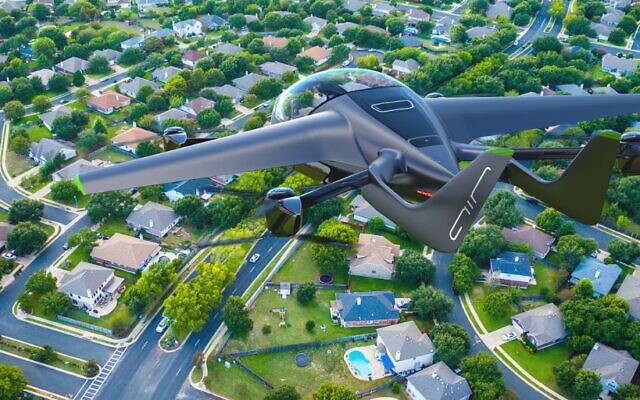 The AIR one eVTOL aircraft by Israeli startup AIR. (Courtesy/AIR)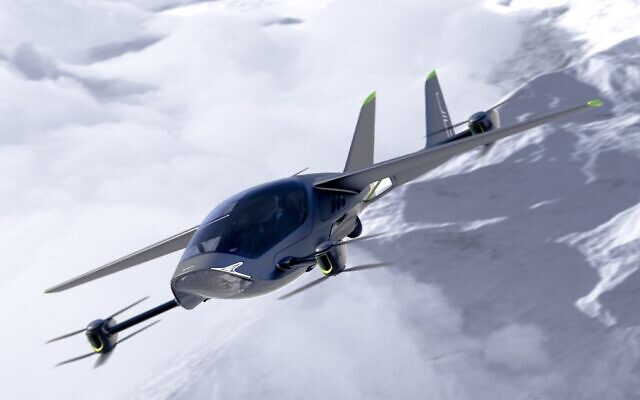 A simulated flight of the AIR one eVOTL aircraft by Israeli startup AIR. (Courtesy/AIR)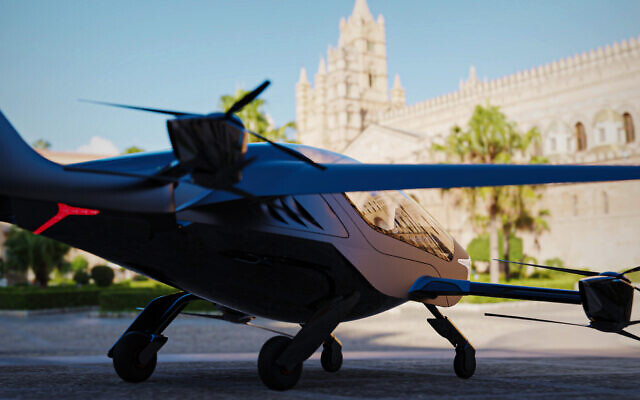 The AIR one eVOTL aircraft by Israeli startup AIR on the ground. (Courtesy/AIR)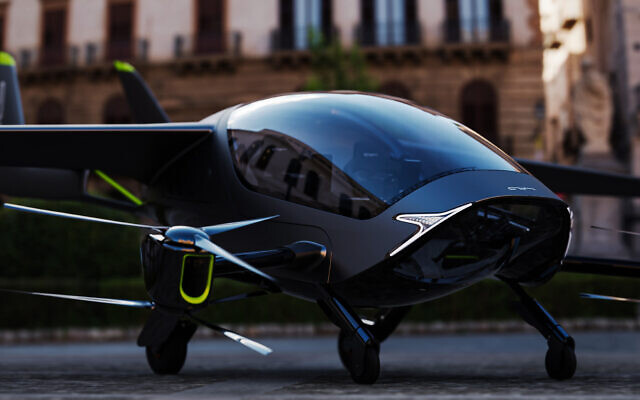 The AIR one eVOTL aircraft by Israeli startup AIR. (Courtesy/AIR)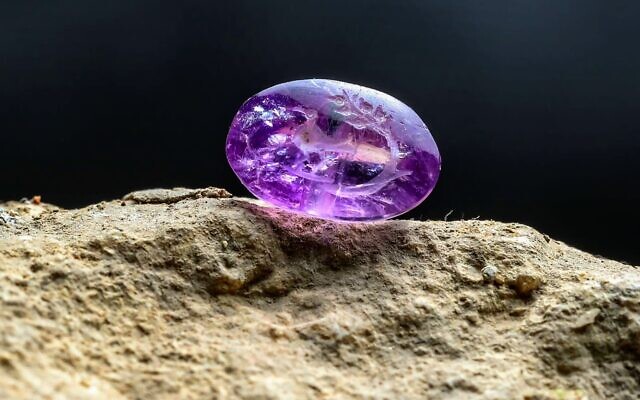 The 2000-year-old amethyst seal found in excavation near the Western Wall (Eliyahu Yanai, City of David)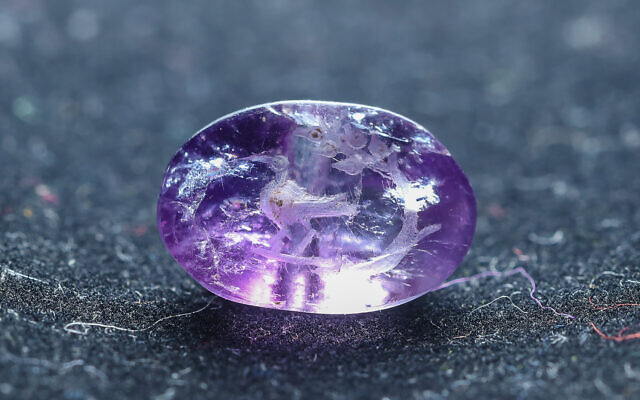 The 2000-year-old amethyst seal found in excavation near the Western Wall (Eliyahu Yanai, City of David)THE SHORASHIM BIBLICAL GIFT CATALOG 005http://mad.ly/7f9f64?pact=20013931524&fe=1Support Shorashim!To be removed from this News list, Please click here and put "Unsubscribe" in the subject line."Religious liberty is the chief cornerstone of the American system of government, and provisions for its security are embedded in the written charter and interwoven in the moral fabric of its laws.  Anything that tends to invade a right so essential and sacred must be carefully guarded against, and I am satisfied that my countrymen, ever mindful of the suffering and sacrifices necessary to obtain it, will never consent to its impairment for any reason or under any pretext whatsoever."
-- Thomas F. Bayard (1828-1898) U.S. Senator from Delaware, U.S. Secretary of State, and U.S. Ambassador to the United KingdomPleaseRememberThese Folks In Prayer-Check oftenThey Change!Pray that the world would WAKE UP! Time for a worldwide repentance!	ALL US soldiers fighting for our freedom around the world 	Pray for those in our 	government to repent of their wicked corrupt ways.Pray for “A” family – three admitted with Covid very sick. Multiple  Comorbidities  - Two passed awayPray for J P– sick with flu bad episode 5 years agoPray for RR – young man with enlarged heart ventricle Pray for family of RY – Passed away from CovidPray for EL – Had clot embolized to brain – successful ‘clot buster’ but long road to go. Pray for BB – Severe West Nile Fever –still not mobile- improving!Pray for RBH – cancer recurrencePray for GB – bad reaction from Cancer drugPray for Ella – Child with serious problemsNOTE: Our prayer list was getting very long and there will little follow up. If you have people you want to have on the list please resubmit since we are revising it now– rdb]Pray that The Holy One will lead you in Your preparations for handling the world problems.  – 	Have YOU made any preparations?The Treatment of Viral Diseases: Has the Truth Been Suppressed for Decades? Lee D. Merritt , M.D.https://www.jpands.org/vol25no3/merritt.pdfThe answer is a very probably YES we have been lied to. I was taught the same thing and it is not true! This is a most revealing article by Dr. Merritt and it explains why you can believe nothing from CDC, NIH, BIG Pharm  and the rest of the alphabet soup who have been raking in billions/ year at our expense. – rdb]Dr. Ryan Cole discusses autopsy results of people who were recently vaccinated. HORRIFYING! *MUST SEE*https://rumble.com/vm7z6l-autopsy-results-of-the-vaccinated-must-see.htmlThis is long but a great explanation of what is going on. Play at 1.5 speed if you want:https://rumble.com/vnfwoh-dr.-richard-fleming-sars-cov-2-bioweapon-consequences-treatment-and-crimes-.html  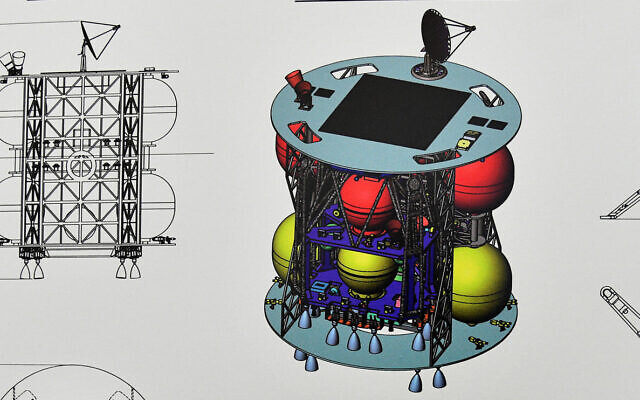 A conceptual schematic for the Beresheet 2 lander, released to the media on December 9, 2020. (Haim Zach/GPO)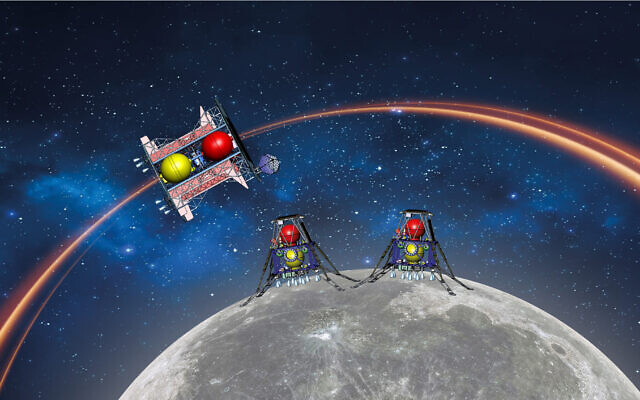 A conceptual illustration for the Beresheet 2 mission, by SpaceIL. (SpaceIL)THE SHORASHIM BIBLICAL GIFT CATALOG 005http://mad.ly/7f9f64?pact=20013931524&fe=1Support Shorashim!To be removed from this News list, Please click here and put "Unsubscribe" in the subject line."We are now considering legislation based on statistics that include name-calling at public rallies as crimes. Are we going on to the school yards of this country and when two kids get angry with each other and call each other names -- what are we going to do, cart them over to the reformatory or add them to the list of 'hate crimes' perpetrators? This is ridiculous."
-- Jesse Helms (1921-2008), US Senator (R-NC), 1973-2003 PleaseRememberThese Folks In Prayer-Check oftenThey Change!Pray that the world would WAKE UP! Time for a worldwide repentance!	ALL US soldiers fighting for our freedom around the world 	Pray for those in our 	government to repent of their wicked corrupt ways.Pray for “A” family – three admitted with Covid very sick. Multiple  Comorbidities  - Two passed awayPray for J P– sick with flu bad episode 5 years agoPray for RR – young man with enlarged heart ventricle Pray for family of RY – Passed away from CovidPray for EL – Had clot embolized to brain – successful ‘clot buster’ but long road to go. Pray for BB – Severe West Nile Fever –still not mobile- improving!Pray for RBH – cancer recurrencePray for GB – bad reaction from Cancer drugPray for Ella – Child with serious problemsNOTE: Our prayer list was getting very long and there will little follow up. If you have people you want to have on the list please resubmit since we are revising it now– rdb]Pray that The Holy One will lead you in Your preparations for handling the world problems.  – 	Have YOU made any preparations?The Treatment of Viral Diseases: Has the Truth Been Suppressed for Decades? Lee D. Merritt , M.D.https://www.jpands.org/vol25no3/merritt.pdfThe answer is a very probably YES we have been lied to. I was taught the same thing and it is not true! This is a most revealing article by Dr. Merritt and it explains why you can believe nothing from CDC, NIH, BIG Pharm  and the rest of the alphabet soup who have been raking in billions/ year at our expense. – rdb]Wonder why every MSM outlet is lockstep with the JAB?55sec video!https://twitter.com/ke11ybender/status/1450519193216970756?s=21Voting Fraud – YOU BET!   - first five minutes – BANG!Explosive Discovery On Dominion Voting Machineshttps://rumble.com/vnfubj-explosive-discovery-on-dominion-voting-machines.html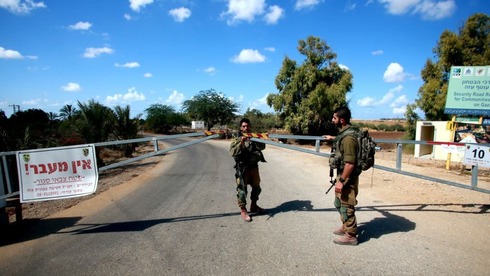 An IDF barricade near the Black Arrow memorial (Photo: Roee idan)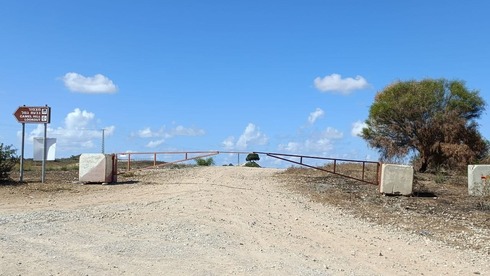 The area near Sderot has also been blocked to traffic (Photo: Barel Efraim)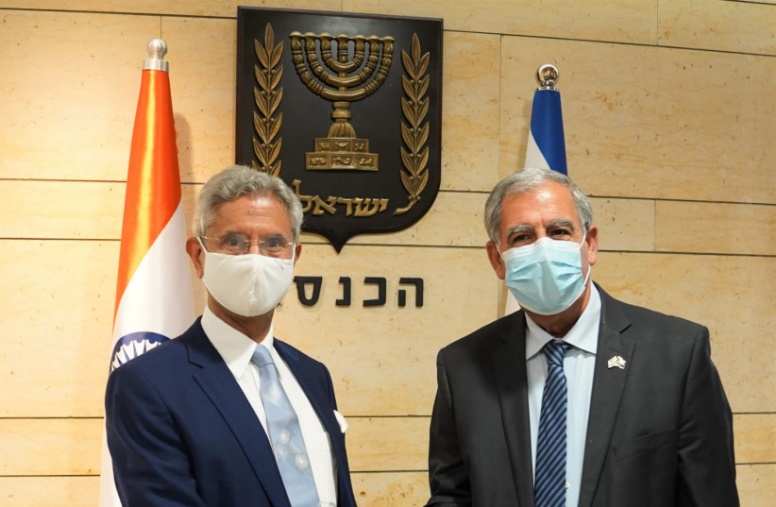 Dr. Subrahmanyam Jaishankar and Mickey Levy  (photo credit: DANNY SHEMTOV/KNESSET SPOKESPERSON'S OFFICE)Dr. Subrahmanyam Jaishankar and Mickey Levy (credit: DANNY SHEMTOV/KNESSET SPOKESPERSON'S OFFICE)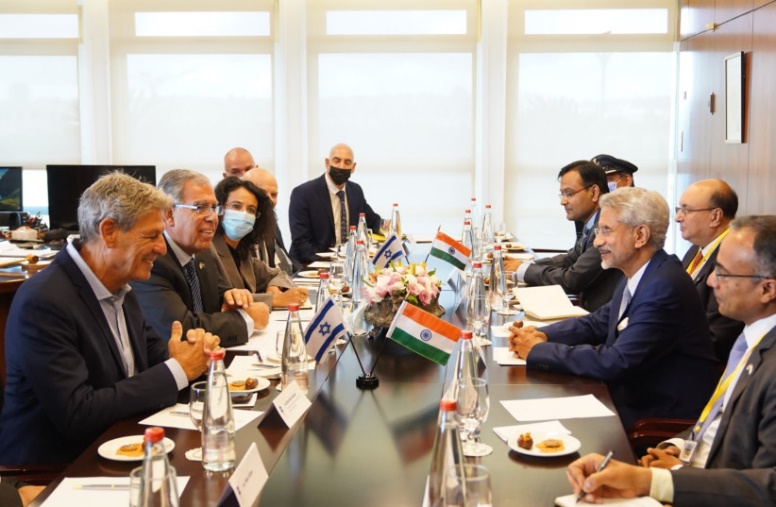 THE SHORASHIM BIBLICAL GIFT CATALOG 005http://mad.ly/7f9f64?pact=20013931524&fe=1Support Shorashim!To be removed from this News list, Please click here and put "Unsubscribe" in the subject line."It is a maxim among lawyers that whatever hath been done before may be done again, and therefore they take special care to record all the decisions formerly made against common justice and the general reason of mankind. These, under the name of precedents, they produce as authorities to justify the most iniquitous opinions, and the judges never fail of directing them accordingly."
-- Jonathan Swift (1667-1745) Irish authorPleaseRememberThese Folks In Prayer-Check oftenThey Change!Pray that the world would WAKE UP! Time for a worldwide repentance!	ALL US soldiers fighting for our freedom around the world 	Pray for those in our 	government to repent of their wicked corrupt ways.Pray for “A” family – three admitted with Covid very sick. Multiple  Comorbidities  - Two passed awayPray for J P– sick with flu bad episode 5 years agoPray for RR – young man with enlarged heart ventricle Pray for family of RY – Passed away from CovidPray for EL – Had clot embolized to brain – successful ‘clot buster’ but long road to go. Pray for BB – Severe West Nile Fever –still not mobile- improving!Pray for RBH – cancer recurrencePray for GB – bad reaction from Cancer drugPray for Ella – Child with serious problemsNOTE: Our prayer list was getting very long and there will little follow up. If you have people you want to have on the list please resubmit since we are revising it now– rdb]Pray that The Holy One will lead you in Your preparations for handling the world problems.  – 	Have YOU made any preparations?The Treatment of Viral Diseases: Has the Truth Been Suppressed for Decades? Lee D. Merritt , M.D.https://www.jpands.org/vol25no3/merritt.pdfThe answer is a very probably YES we have been lied to. I was taught the same thing and it is not true! This is a most revealing article by Dr. Merritt and it explains why you can believe nothing from CDC, NIH, BIG Pharm  and the rest of the alphabet soup who have been raking in billions/ year at our expense. – rdb]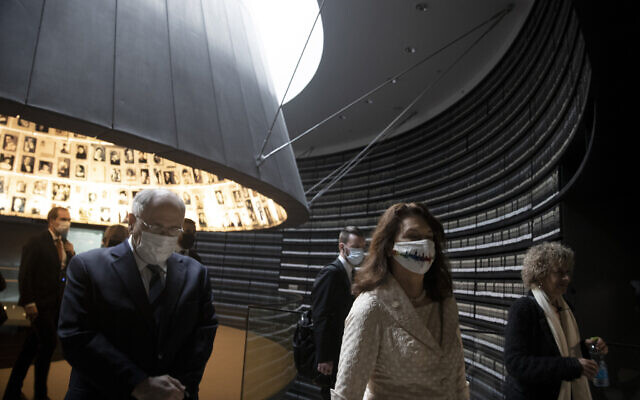 Swedish Foreign Minister Ann Linde, second from right, leaves the Hall of Names at the Yad Vashem Holocaust Memorial, escorted by Dani Dayan, left, chairman of the Directorate of Yad Vashem, in Jerusalem on October 18, 2021. (AP Photo/Maya Alleruzzo)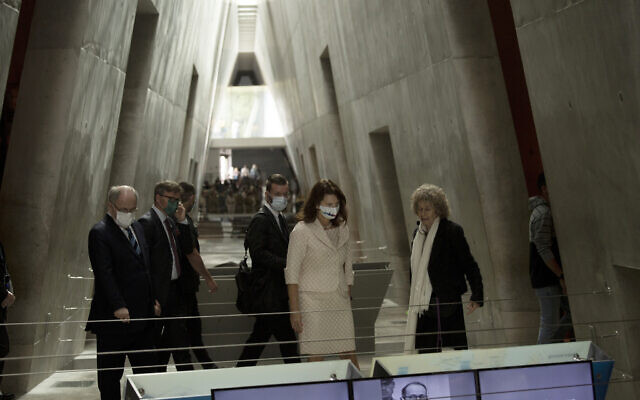 Swedish Foreign Minister Ann Linde, second from right, pauses at a display at the Yad Vashem Holocaust Memorial in Jerusalem on October 18, 2021. (AP Photo/Maya Alleruzzo)THE SHORASHIM BIBLICAL GIFT CATALOG 005http://mad.ly/7f9f64?pact=20013931524&fe=1Support Shorashim!To be removed from this News list, Please click here and put "Unsubscribe" in the subject line."It is a maxim among lawyers that whatever hath been done before may be done again, and therefore they take special care to record all the decisions formerly made against common justice and the general reason of mankind. These, under the name of precedents, they produce as authorities to justify the most iniquitous opinions, and the judges never fail of directing them accordingly."
-- Jonathan Swift (1667-1745) Irish authorPleaseRememberThese Folks In Prayer-Check oftenThey Change!Pray that the world would WAKE UP! Time for a worldwide repentance!	ALL US soldiers fighting for our freedom around the world 	Pray for those in our 	government to repent of their wicked corrupt ways.Pray for “A” family – three admitted with Covid very sick. Multiple  Comorbidities  - Two passed awayPray for J P– sick with flu bad episode 5 years agoPray for RR – young man with enlarged heart ventricle Pray for family of RY – Passed away from CovidPray for EL – Had clot embolized to brain – successful ‘clot buster’ but long road to go. Pray for BB – Severe West Nile Fever –still not mobile- improving!Pray for RBH – cancer recurrencePray for GB – bad reaction from Cancer drugPray for Ella – Child with serious problemsNOTE: Our prayer list was getting very long and there will little follow up. If you have people you want to have on the list please resubmit since we are revising it now– rdb]Pray that The Holy One will lead you in Your preparations for handling the world problems.  – 	Have YOU made any preparations?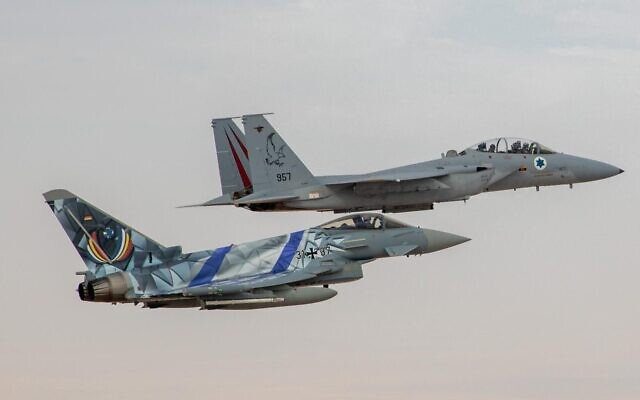 An Israeli F-15 and a German Eurofighter fly together near Jerusalem as part of a demonstration of the close ties between Israel and Germany on October 17, 2021. (Israel Defense Forces)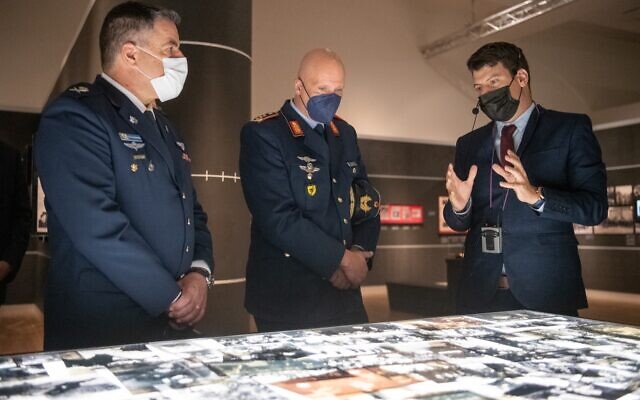 Israeli Air Force chief Amikam Norkin, left, visits the Yad Vashem Holocaust museum in Jerusalem with his German counterpart, Lt. Gen. Ingo Gerhartz, center, on October 17, 2021. (Israel Defense Forces)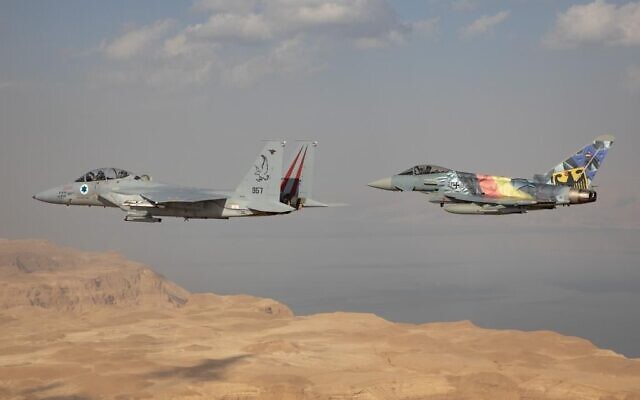 An Israeli F-15 and a German Eurofighter fly together near Jerusalem as part of a demonstration of the close ties between Israel and Germany on October 17, 2021. (Israel Defense Forces)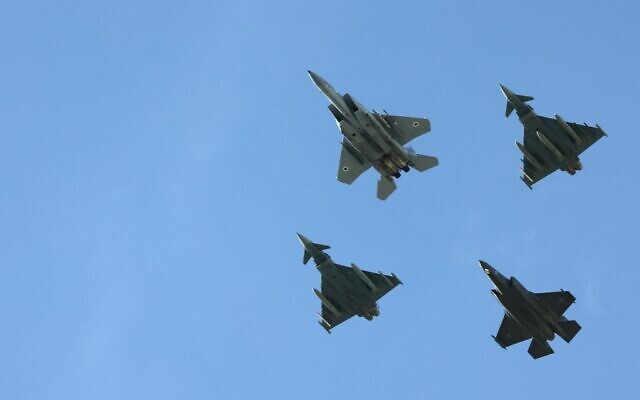 Israeli and German fighter jets fly over the Knesset, Israel's parliament, during a flyby in a display of cooperation between the two countries and their armies, in Jerusalem on October 17, 2021. (Emmanuel DUNAND / AFP)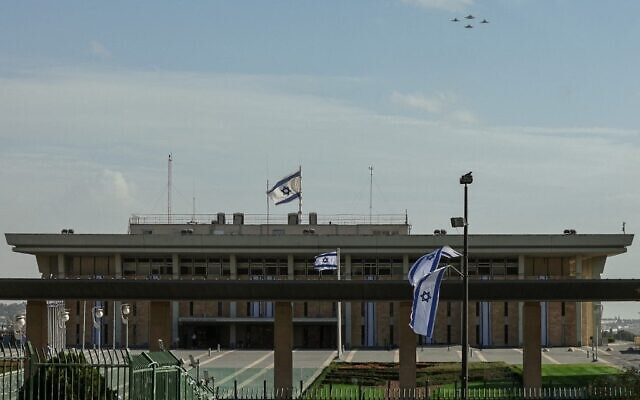 Israeli and German fighter jets fly over the Knesset, Israel's parliament, during a flyby in a display of cooperation between the two countries and their armies, in Jerusalem on October 17, 2021. (Emmanuel DUNAND / AFP)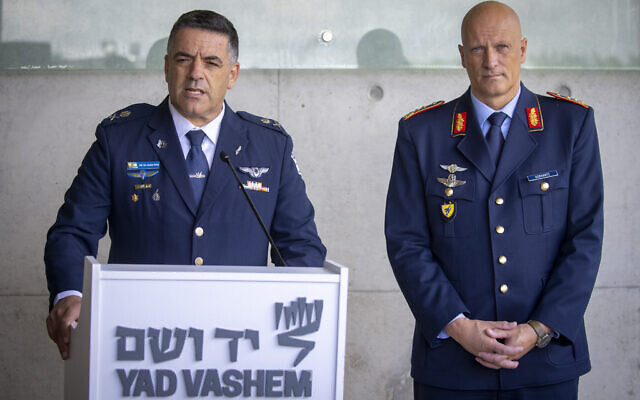 Maj. Gen. Amikam Norkin, commander of the Israeli Air Force, and commander of the German Air Force, Lt. Gen. Ingo Gerhartz visit the Yad Vashem Holocaust Memorial Museum in Jerusalem on October 17, 2021. (Olivier Fitoussi/Flash90)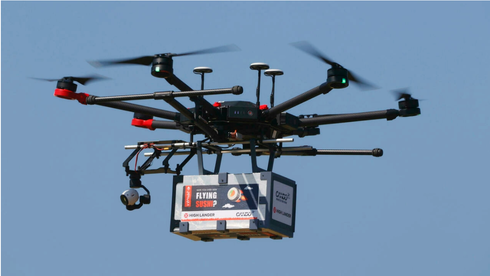 A drone carrying a box marked 'Flying Sushi' is airborne in the coastal city of Herzliya (Photo: AFP)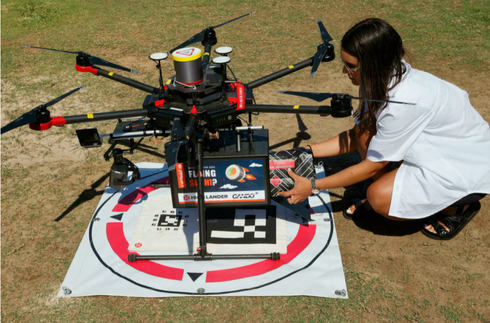 The delivery demonstration was part of a NIS 20 million initiative to advance Israel's drone technology (Photo: AFP)THE SHORASHIM BIBLICAL GIFT CATALOG 005http://mad.ly/7f9f64?pact=20013931524&fe=1Support Shorashim!To be removed from this News list, Please click here and put "Unsubscribe" in the subject line."The cultivation -- even celebration -- of victimhood by intellectuals, tort lawyers, politicians and the media is both cause and effect of today's culture of complaint."
-- George Will (1941-) American newspaper columnist, journalist, and authorPleaseRememberThese Folks In Prayer-Check oftenThey Change!Pray that the world would WAKE UP! Time for a worldwide repentance!	ALL US soldiers fighting for our freedom around the world 	Pray for those in our 	government to repent of their wicked corrupt ways.Pray for “A” family – three admitted with Covid very sick. Multiple  Comorbidities  - Two passed awayPray for J P– sick with flu bad episode 5 years agoPray for RR – young man with enlarged heart ventricle Pray for family of RY – Passed away from CovidPray for EL – Had clot embolized to brain – successful ‘clot buster’ but long road to go. Pray for BB – Severe West Nile Fever –still not mobile- improving!Pray for RBH – cancer recurrencePray for GB – bad reaction from Cancer drugPray for Ella – Child with serious problemsNOTE: Our prayer list was getting very long and there will little follow up. If you have people you want to have on the list please resubmit since we are revising it now– rdb]Pray that The Holy One will lead you in Your preparations for handling the world problems.  – 	Have YOU made any preparations?The Treatment of Viral Diseases: Has the Truth Been Suppressed for Decades? Lee D. Merritt , M.D.https://www.jpands.org/vol25no3/merritt.pdfThe answer is a very probably YES we have been lied to. I was taught the same thing and it is not true! This is a most revealing article by Dr. Merritt and it explains why you can believe nothing from CDC, NIH, BIG Pharm  and the rest of the alphabet soup who have been raking in billions/ year at our expense. – rdb](From L) General Secretary of the Italian General Confederation of Labour (CGIL), Maurizio Landini, General Secretary of the Italian Confederation of Labour Unions (CISL), Luigi Sbarra and General Secretary of the Italian Labour Union (UIL), PierPaolo Bombardieri applaud on stage at the end of an anti-fascist rally called by Italian Labour unions CGIL, CISL and UIL at Piazza San Giovanni in Rome on October 16, 2021 (Alberto PIZZOLI / AFP)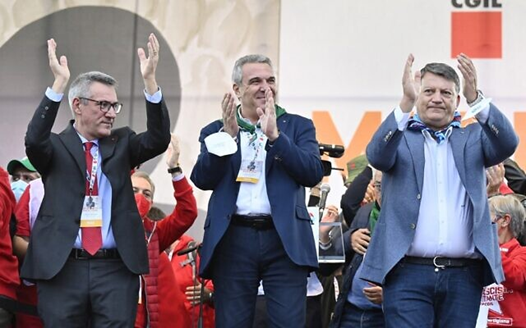 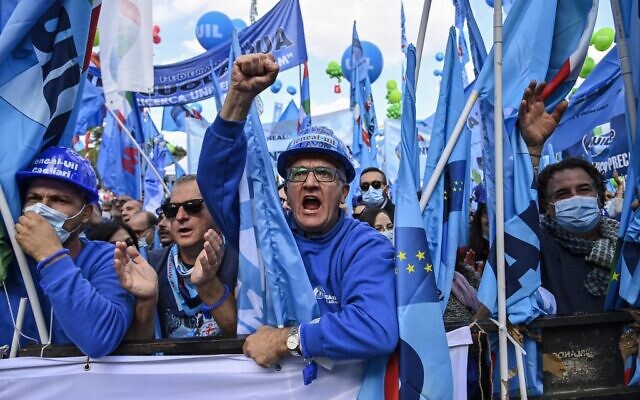 Workers from the Italian Labour Union (UIL) react during an anti-fascist rally called by Italian Labour unions CGIL, CISL and UIL at Piazza San Giovanni in Rome on October 16, 2021, a week after a demonstration against the so-called Green Pass degenerated into an assault on the CGIL trade union building, led by the neo-fascist Forza Nuova party. (Alberto PIZZOLI / AFP) THE SHORASHIM BIBLICAL GIFT CATALOG 005http://mad.ly/7f9f64?pact=20013931524&fe=1Support Shorashim!To be removed from this News list, Please click here and put "Unsubscribe" in the subject line."More! More! is the cry of a mistaken soul."
-- William Blake (1757-1827) English poet, painter, engraverPleaseRememberThese Folks In Prayer-Check oftenThey Change!Pray that the world would WAKE UP! Time for a worldwide repentance!	ALL US soldiers fighting for our freedom around the world 	Pray for those in our 	government to repent of their wicked corrupt ways.Pray for “A” family – three admitted with Covid very sick. Multiple  Comorbidities  - Two passed awayPray for HR* - young lady with new onset seizures. Pray for J P– sick with flu bad episode 5 years agoPray for RR – young man with enlarged heart ventricle Pray for family of RY – Passed away from CovidPray for EL – Had clot embolized to brain – successful ‘clot buster’ but long road to go. Pray for BB – Severe West Nile Fever –still not mobile- improving!Pray for RBH – cancer recurrencePray for GB – bad reaction from Cancer drugPray for Ella – Child with serious problemsNOTE: Our prayer list was getting very long and there will little follow up. If you have people you want to have on the list please resubmit since we are revising it now– rdb]Pray that The Holy One will lead you in Your preparations for handling the world problems.  – 	Have YOU made any preparations?The Treatment of Viral Diseases: Has the Truth Been Suppressed for Decades? Lee D. Merritt , M.D.https://www.jpands.org/vol25no3/merritt.pdfThe answer is a very probably YES we have been lied to. I was taught the same thing and it is not true! This is a most revealing article by Dr. Merritt and it explains why you can believe nothing from CDC, NIH, BIG Pharm  and the rest of the alphabet soup who have been raking in billions/ year at our expense. – rdb]THE SHORASHIM BIBLICAL GIFT CATALOG 005http://mad.ly/7f9f64?pact=20013931524&fe=1Support Shorashim!To be removed from this News list, Please click here and put "Unsubscribe" in the subject line.